Приложение 3к решению Переславль-Залесскойгородской Думы                                                                                                                    от __________ № _________Приложение № 10к Правилам землепользования и застройкигорода Переславля-ЗалесскогоСВЕДЕНИЯ О ГРАНИЦАХ ТЕРРИТОРИАЛЬНЫХ ЗОНОПИСАНИЕ МЕСТОПОЛОЖЕНИЯ ГРАНИЦТЕРРИТОРИАЛЬНАЯ ЗОНА Ж-1Раздел 1Раздел 2Часть 3Раздел 4 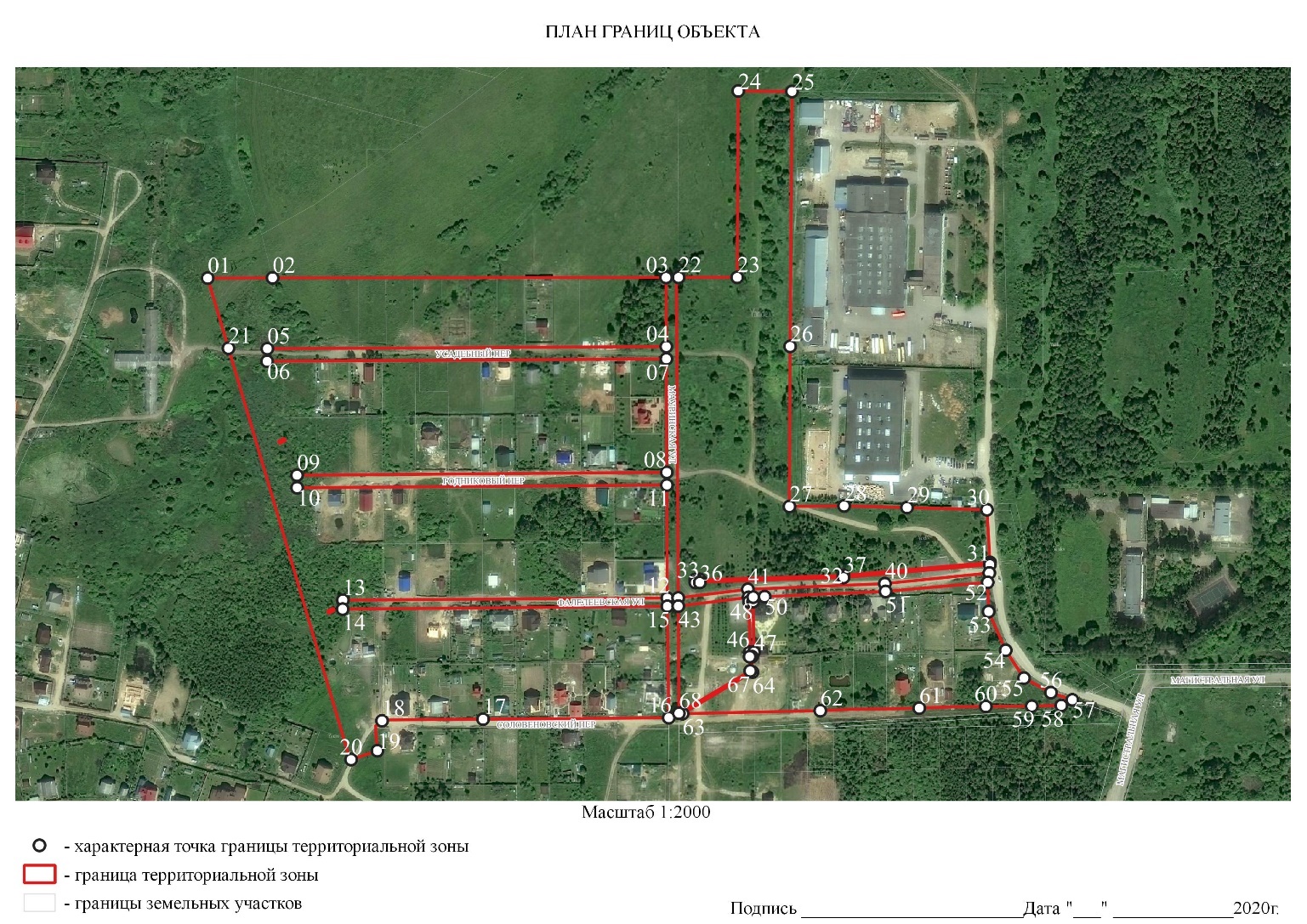 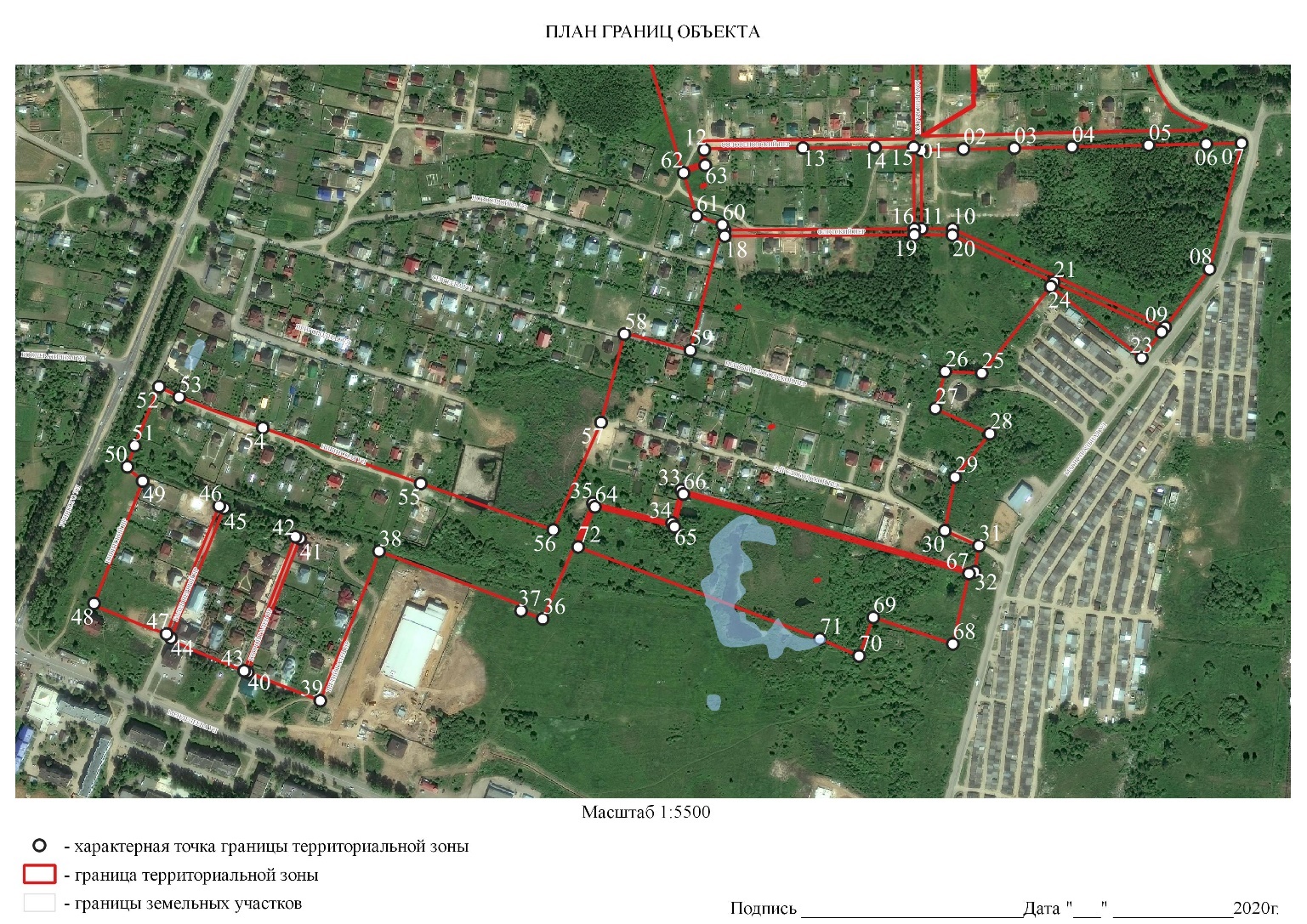 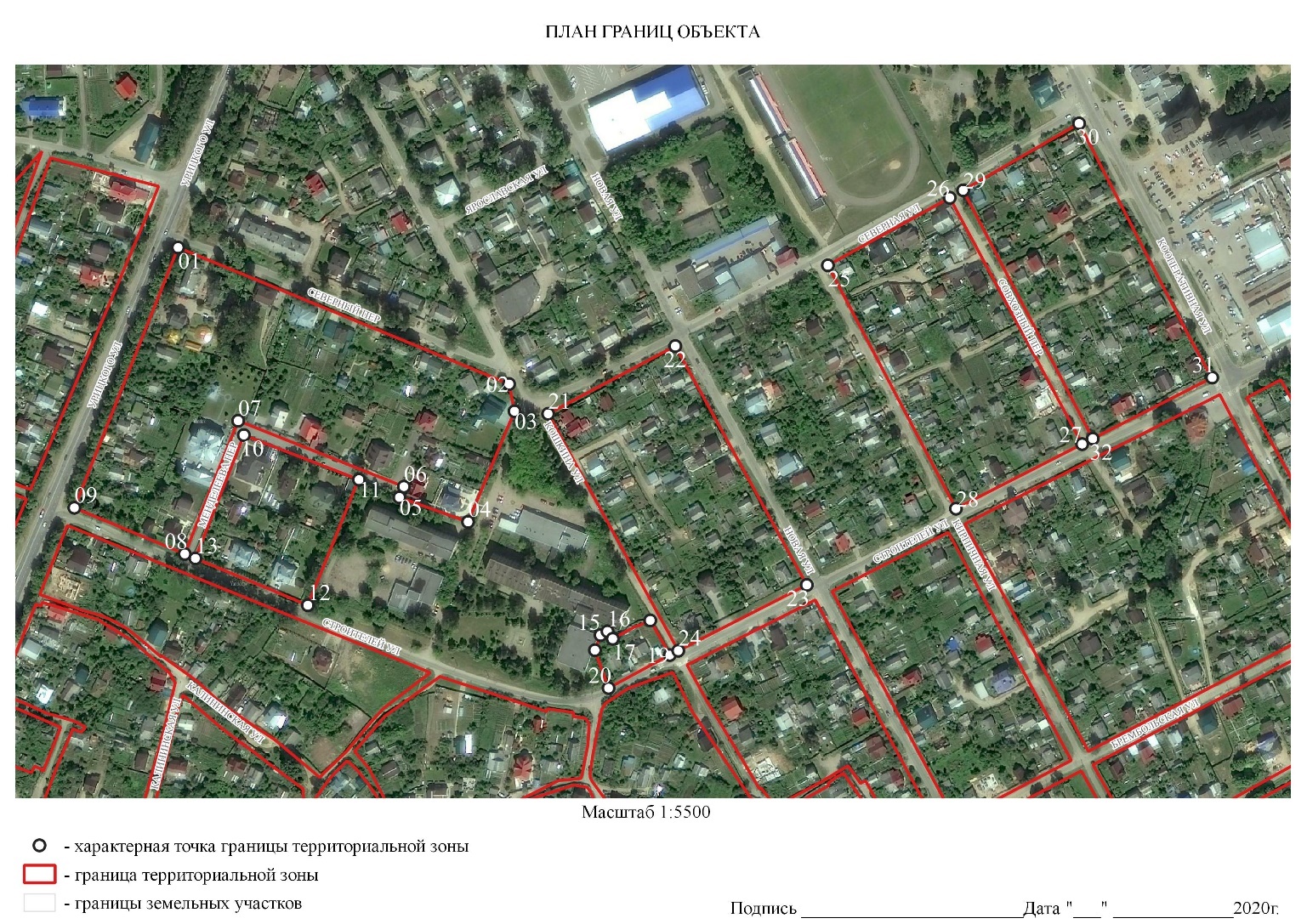 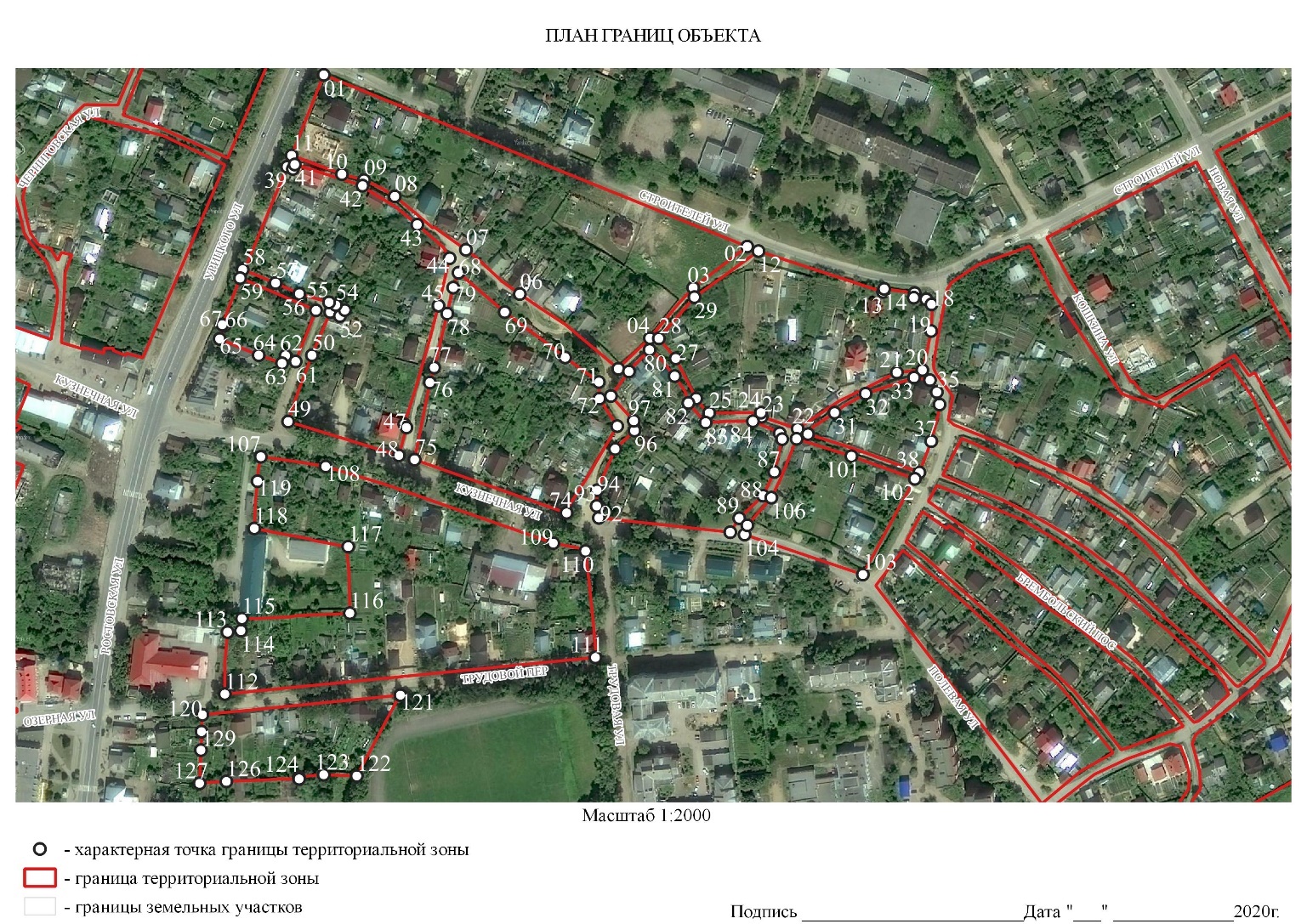 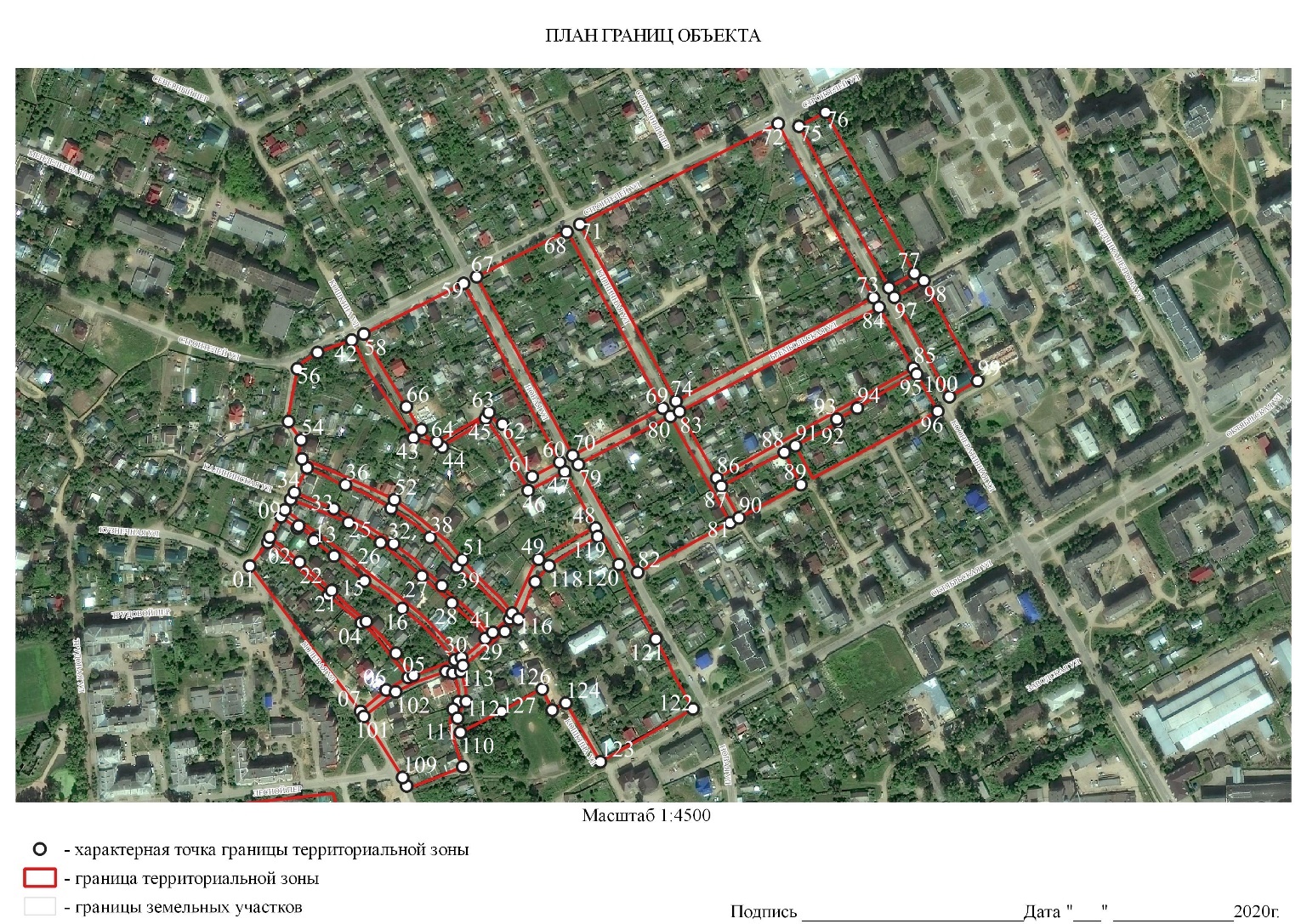 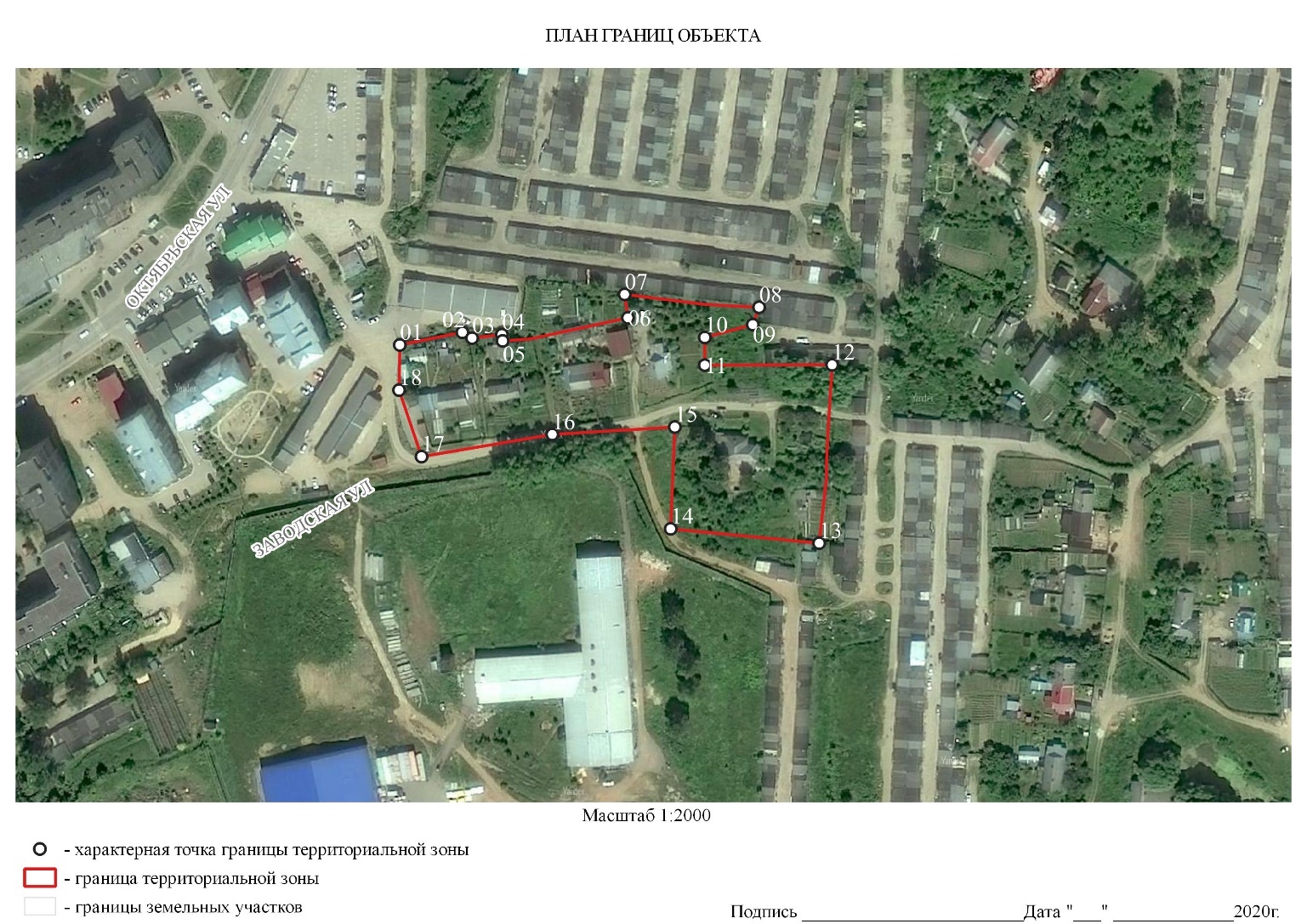 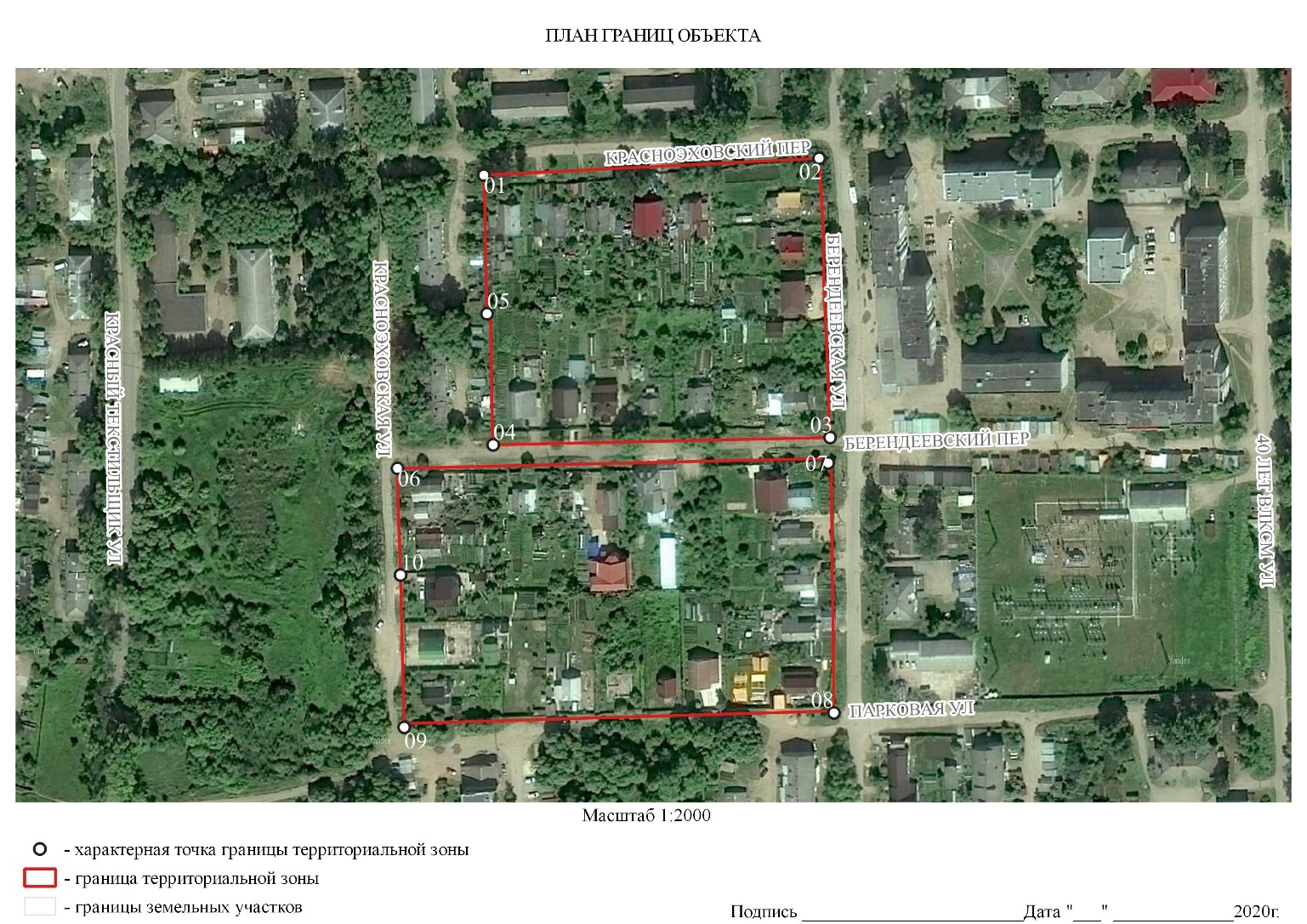 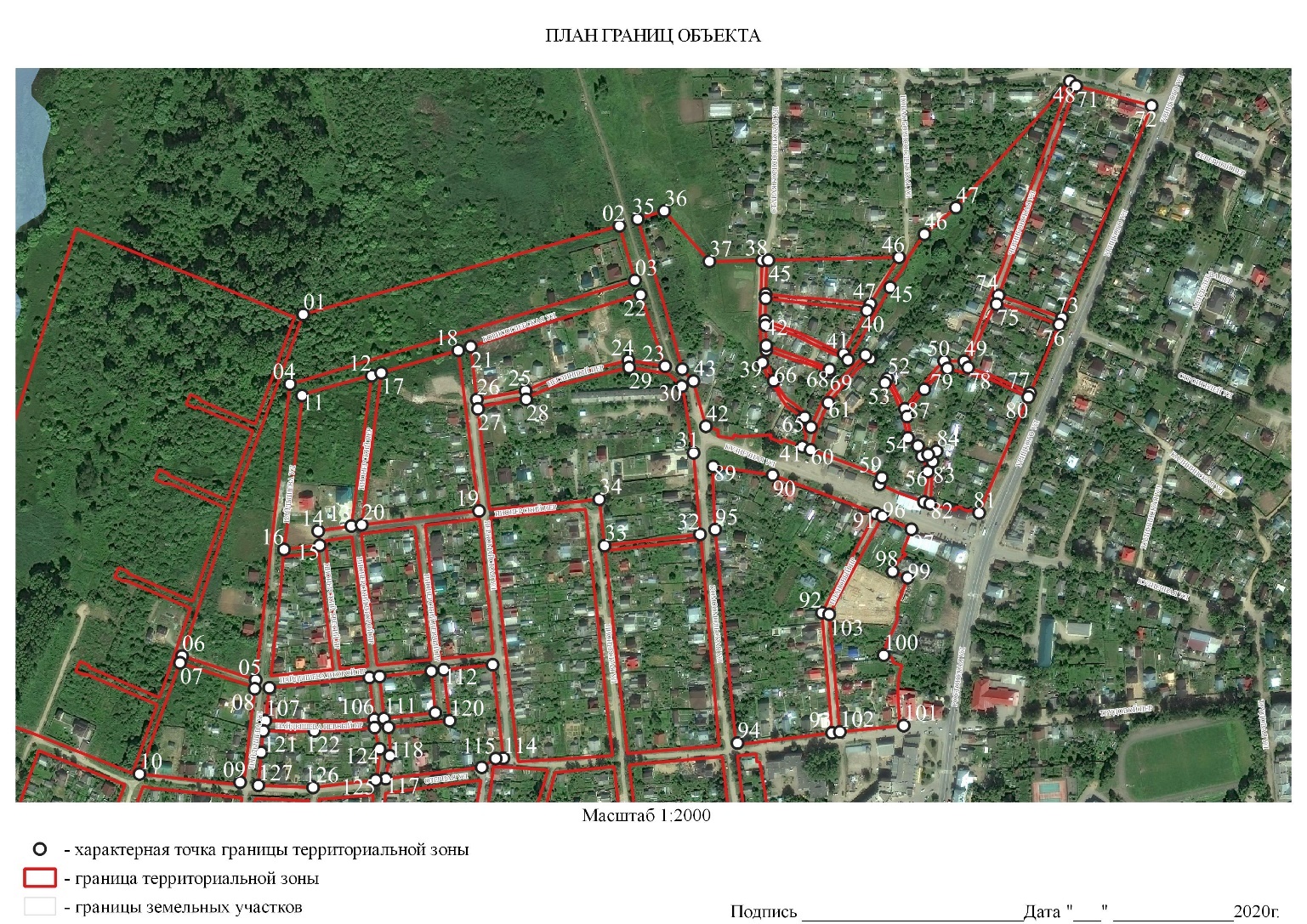 ОПИСАНИЕ МЕСТОПОЛОЖЕНИЯ ГРАНИЦТЕРРИТОРИАЛЬНАЯ ЗОНА Ж-2Раздел 1Раздел 2Часть 3Раздел 4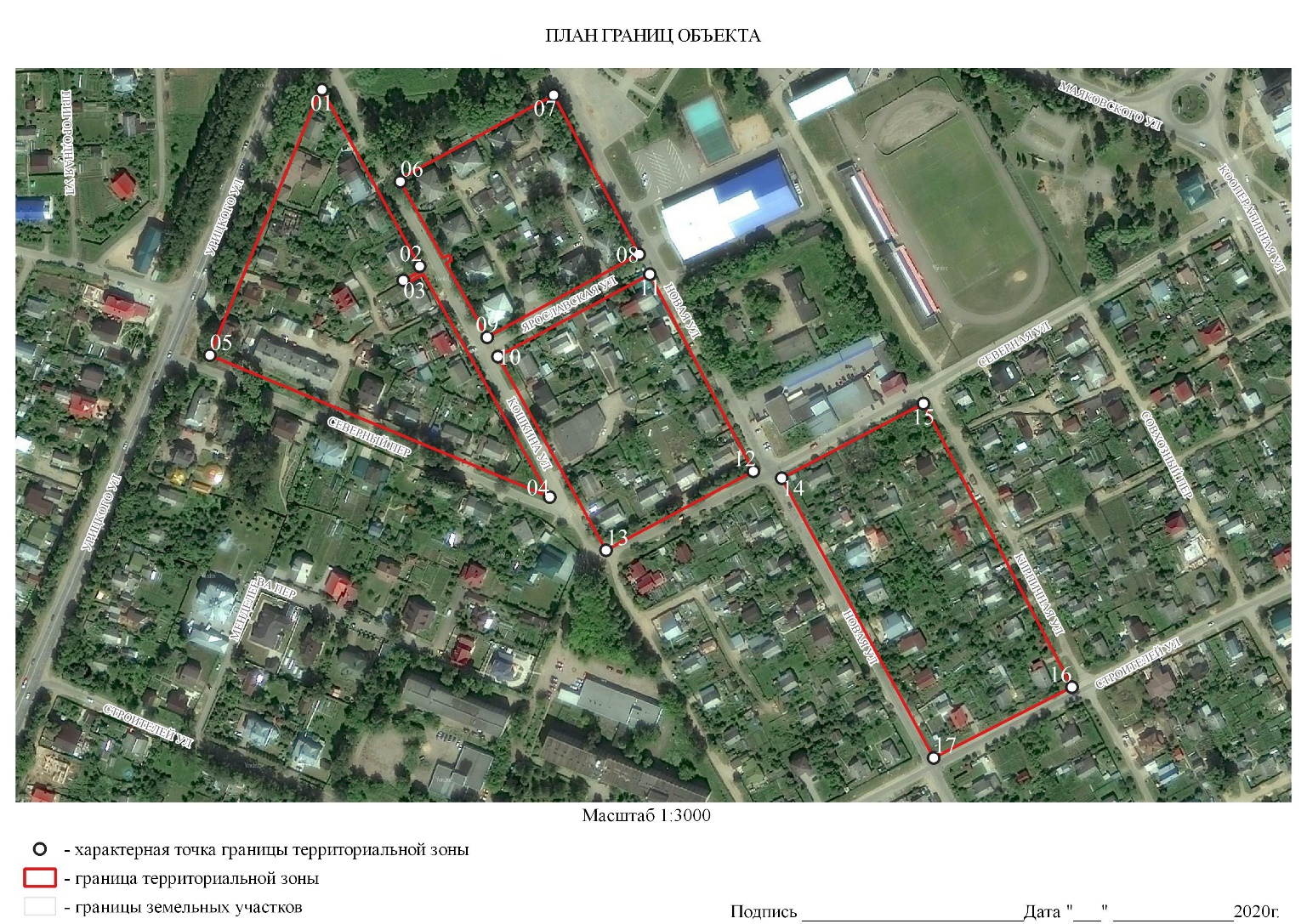 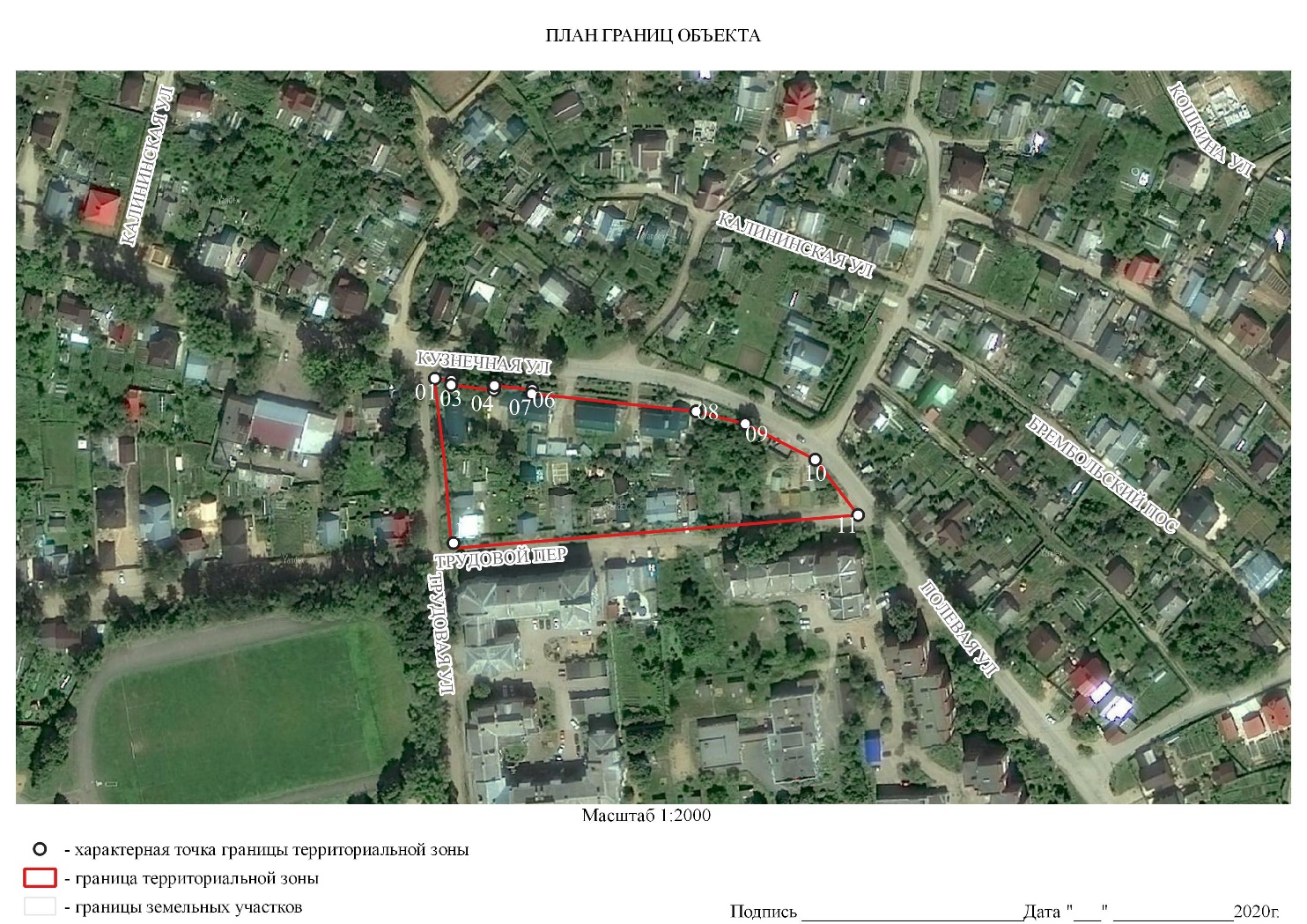 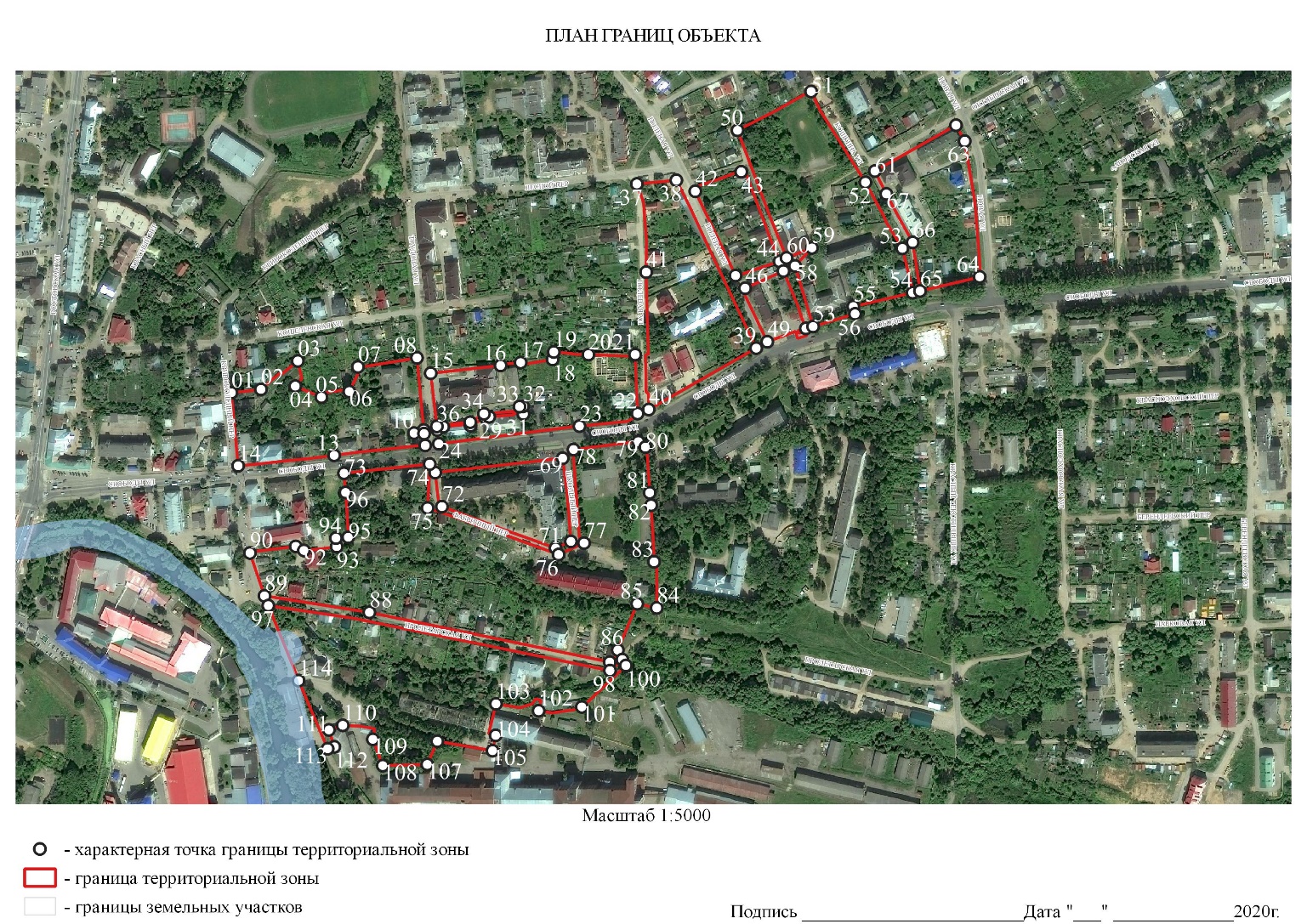 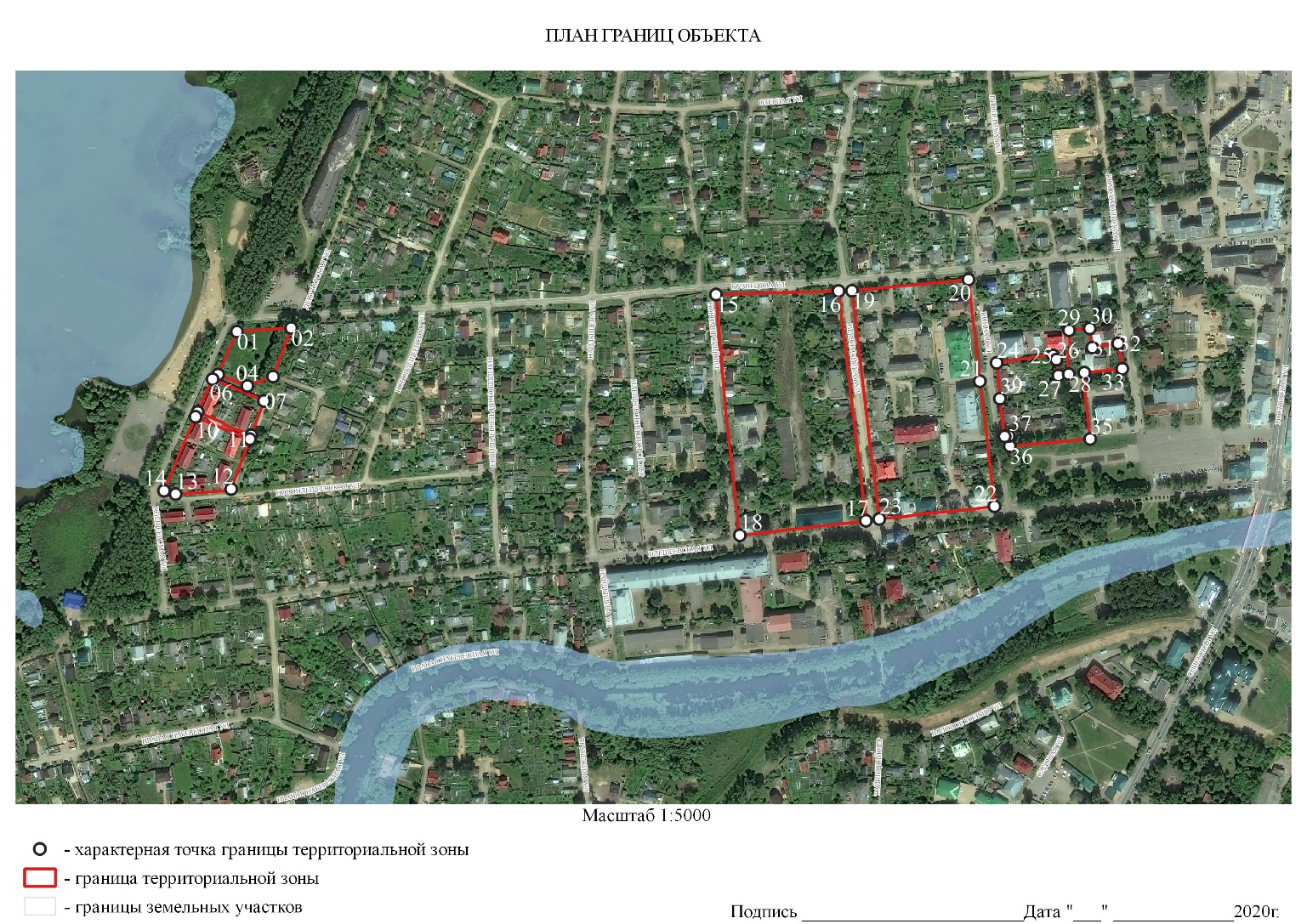 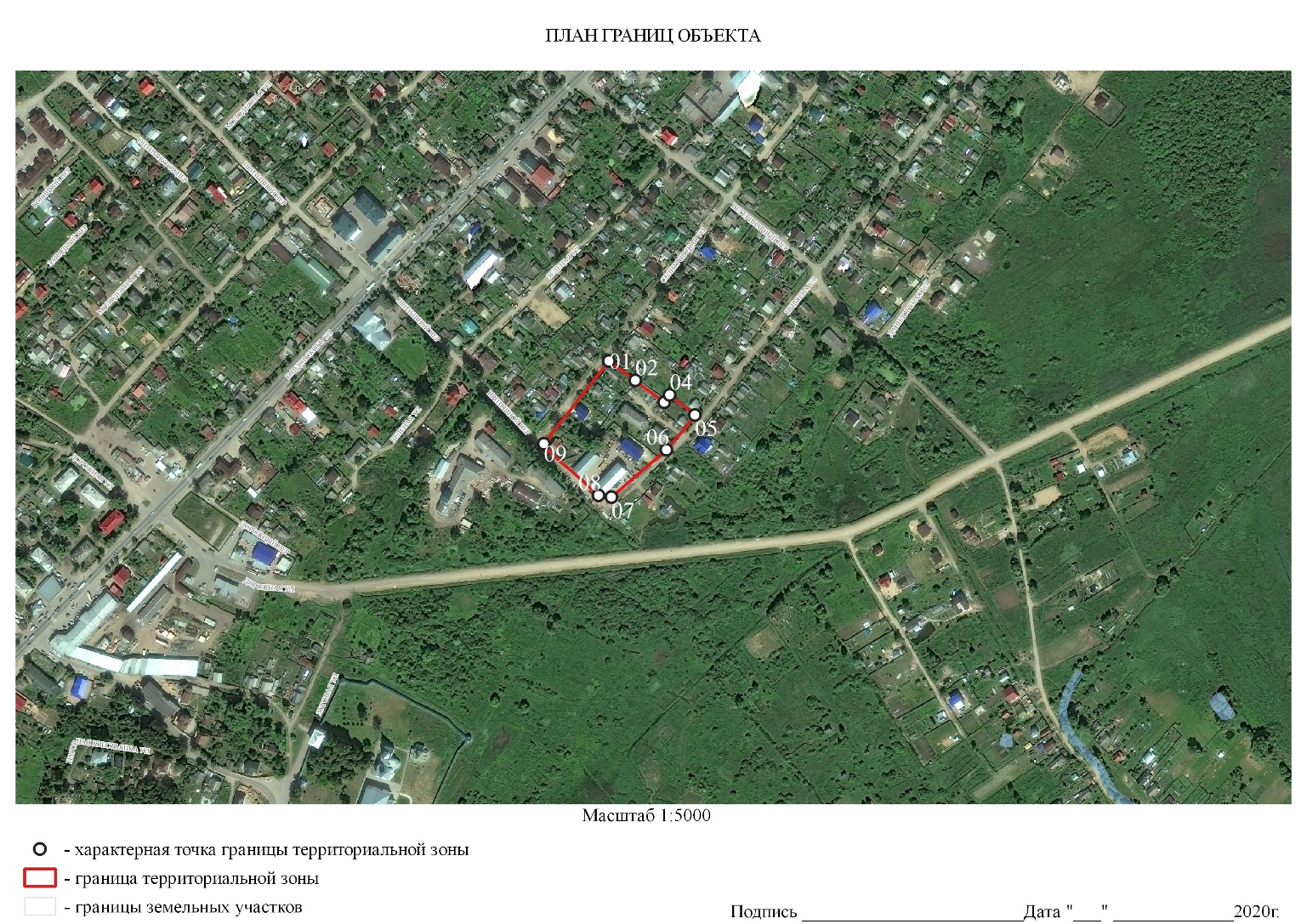 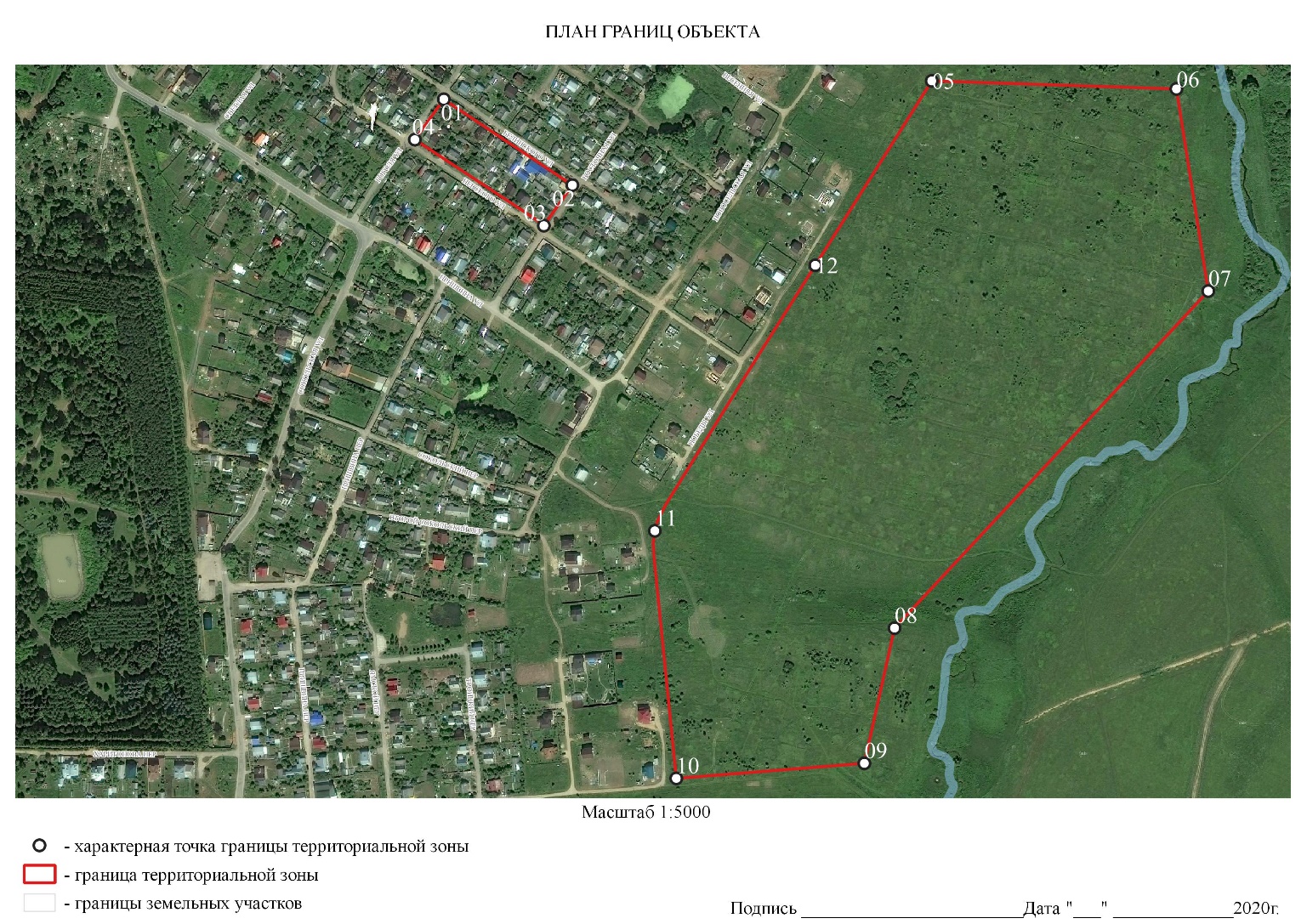 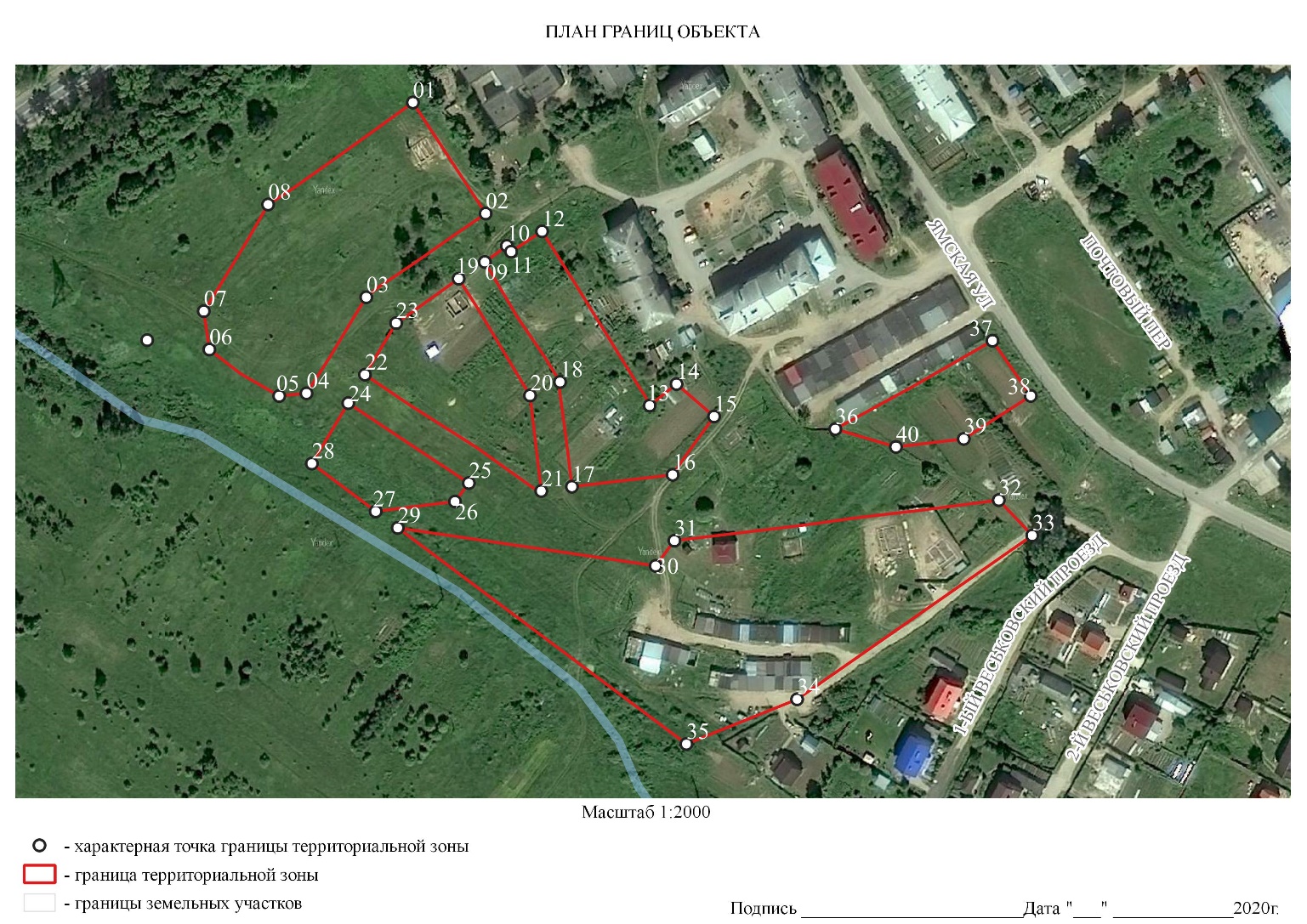 ОПИСАНИЕ МЕСТОПОЛОЖЕНИЯ ГРАНИЦТЕРРИТОРИАЛЬНАЯ ЗОНА Ж-3Раздел 1Раздел 2Часть 3Раздел 4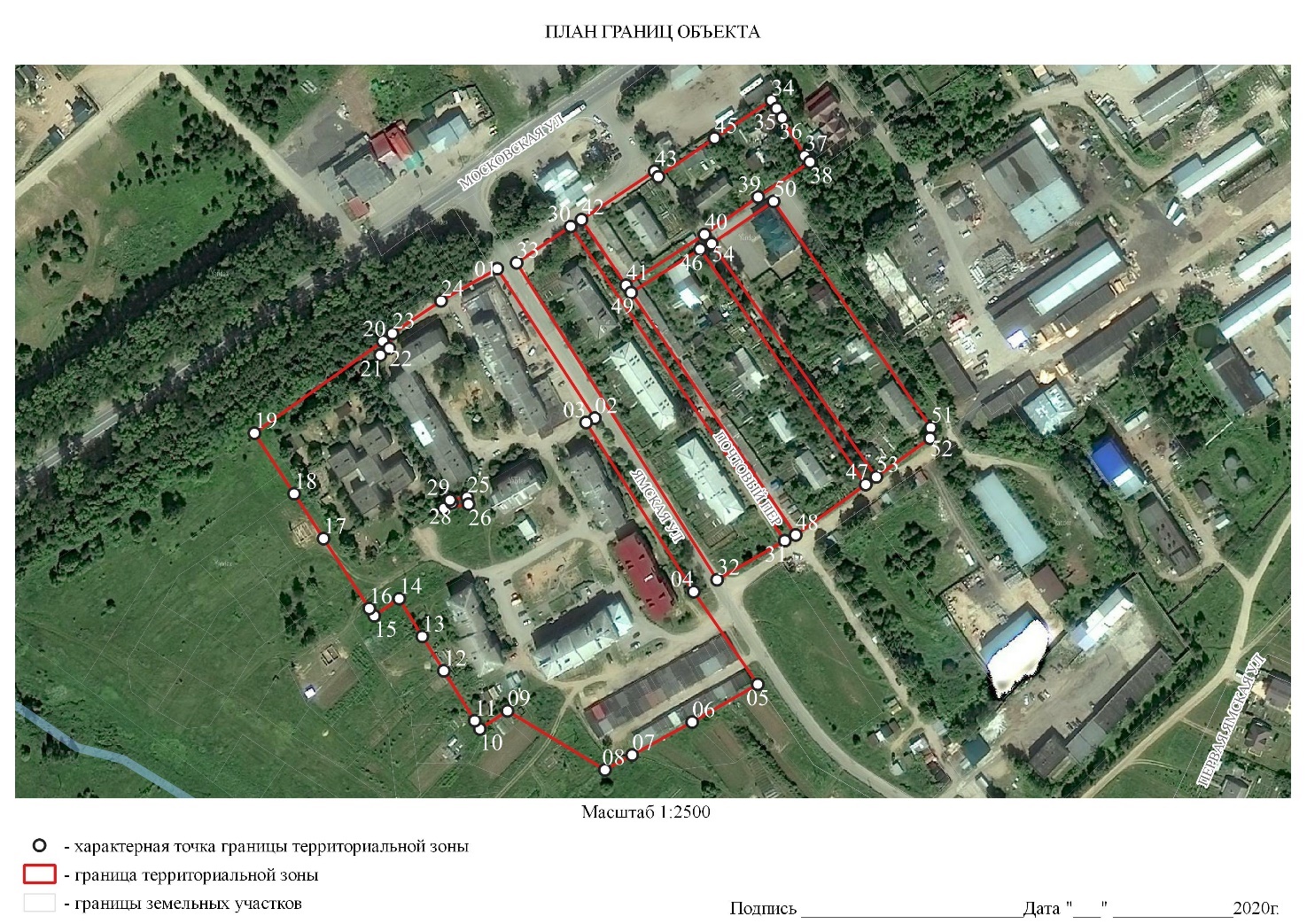 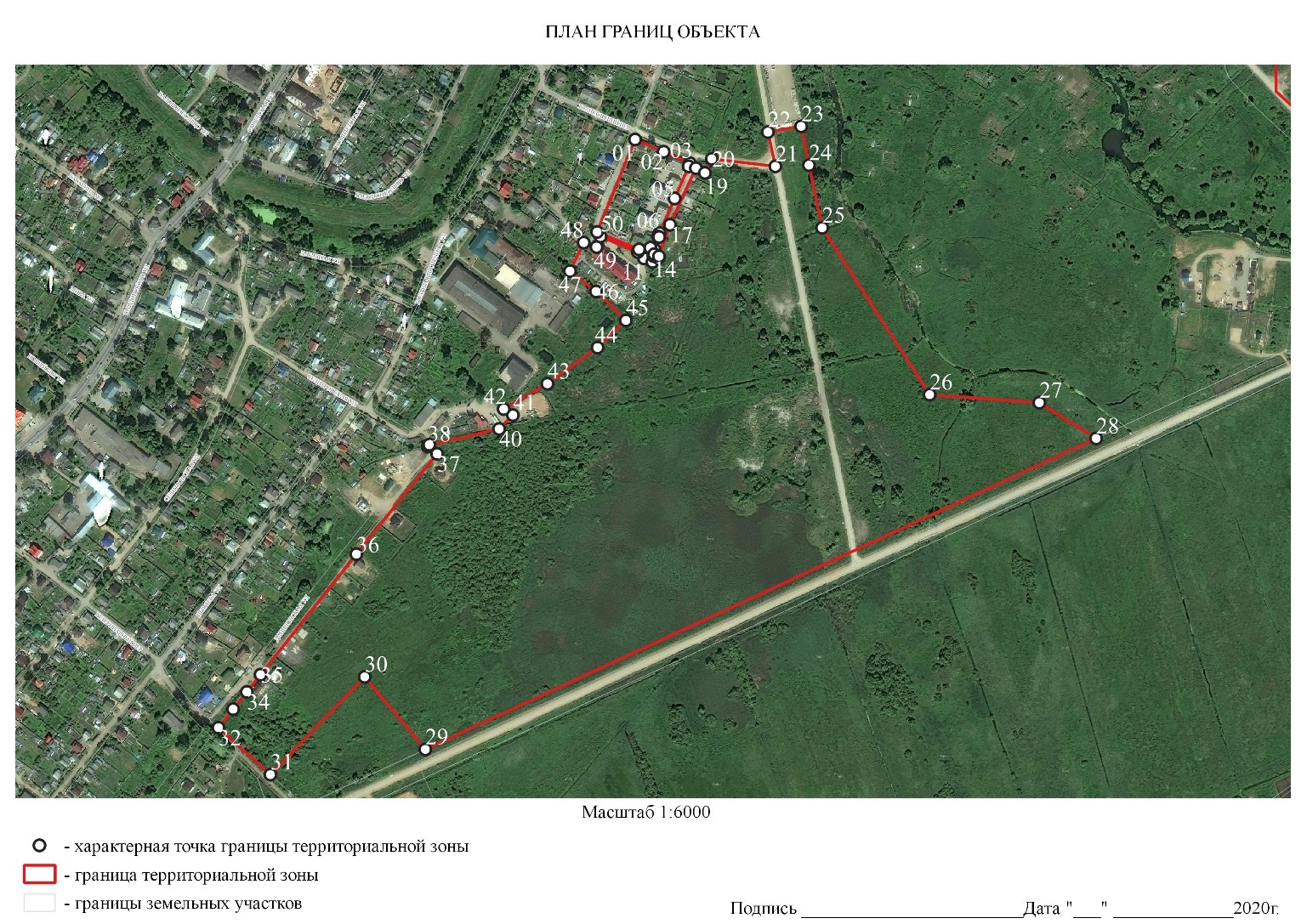 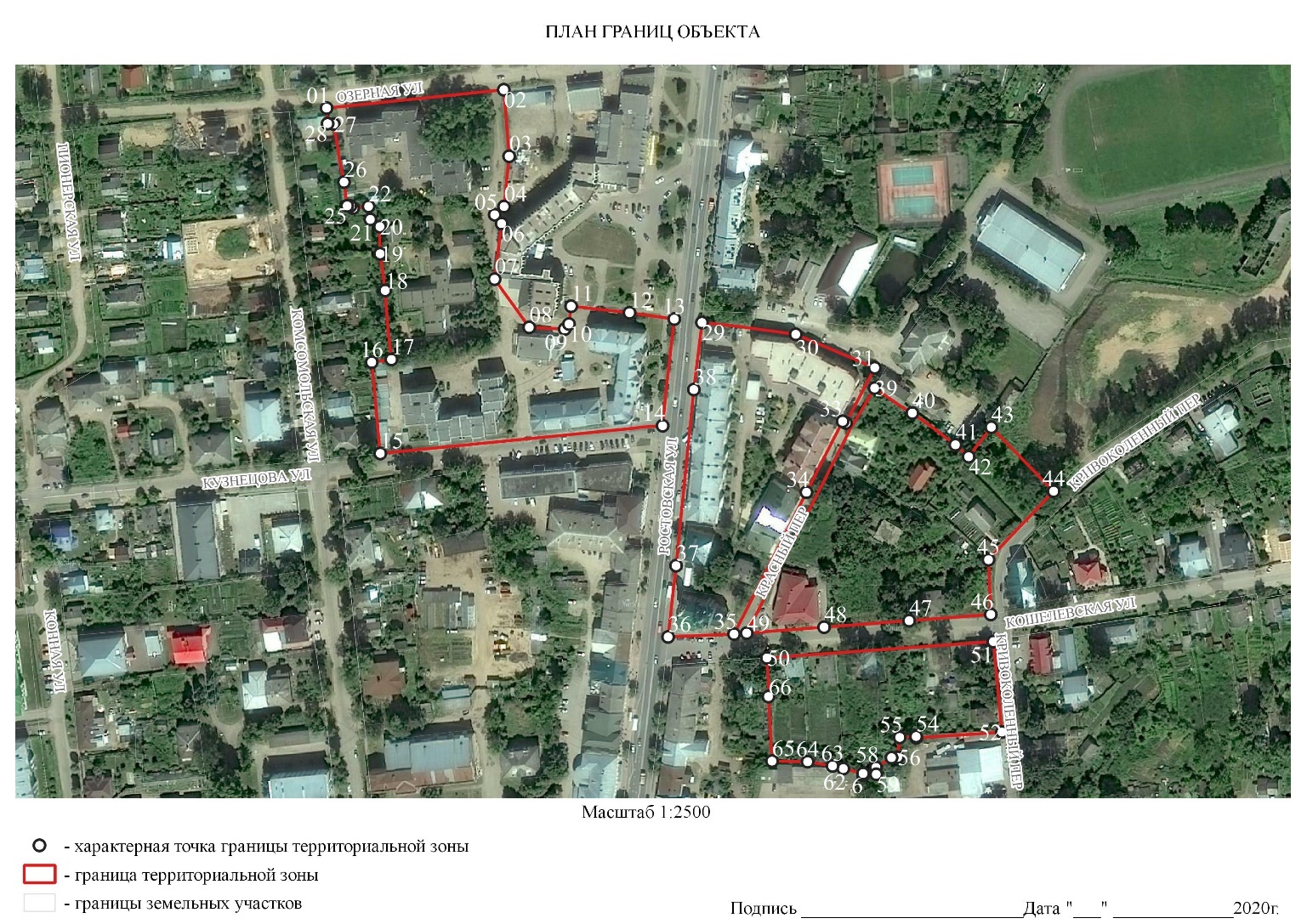 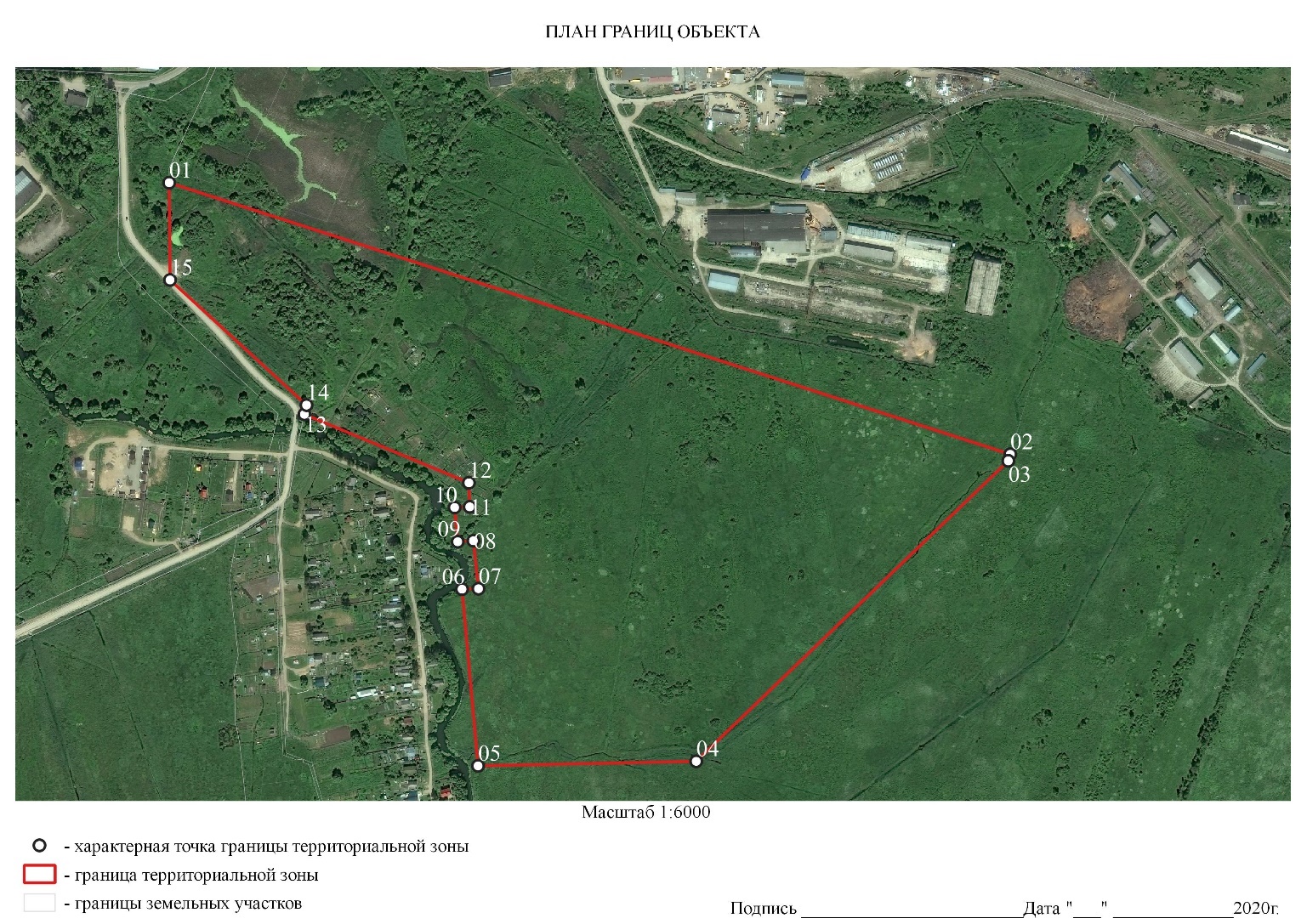 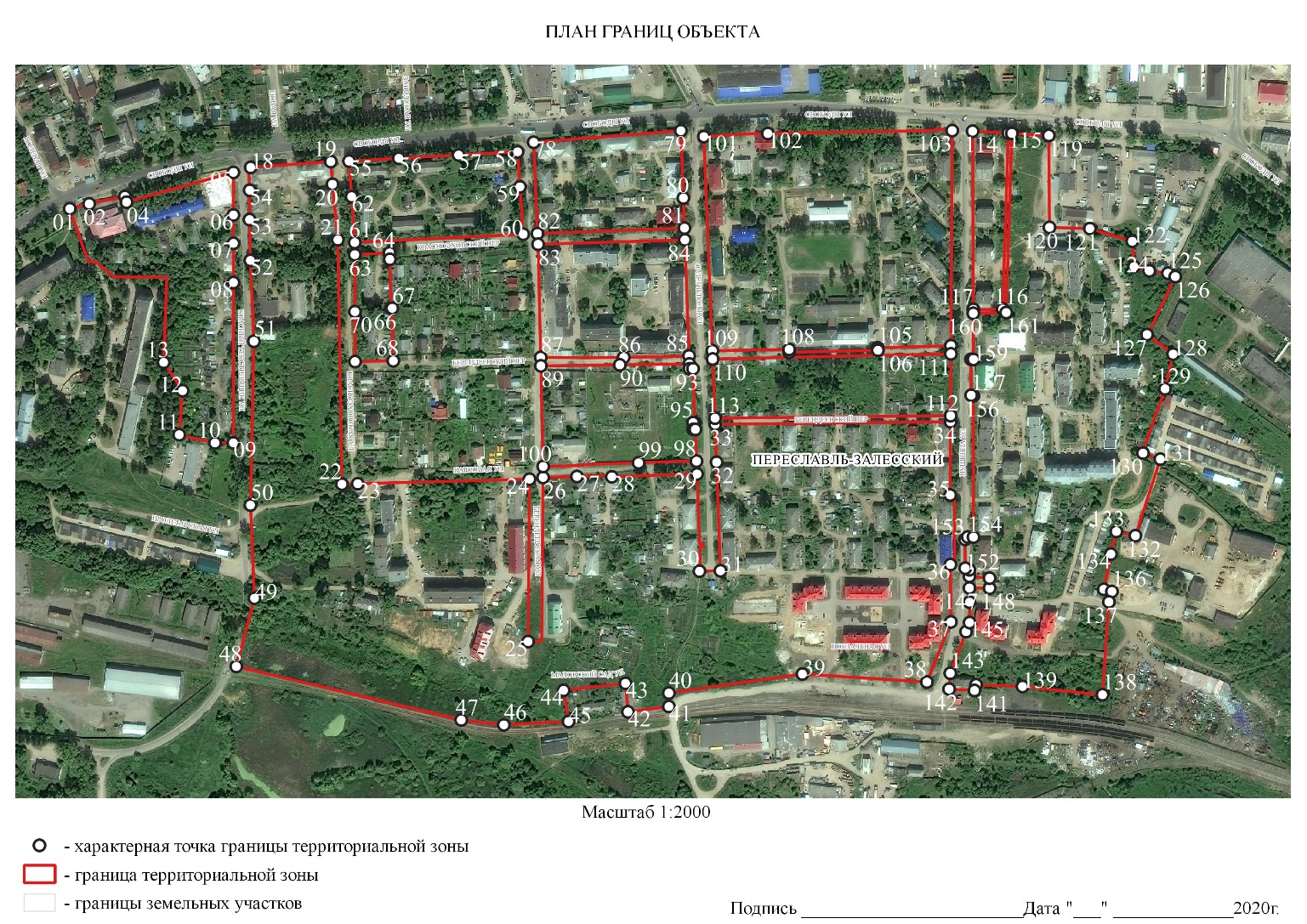 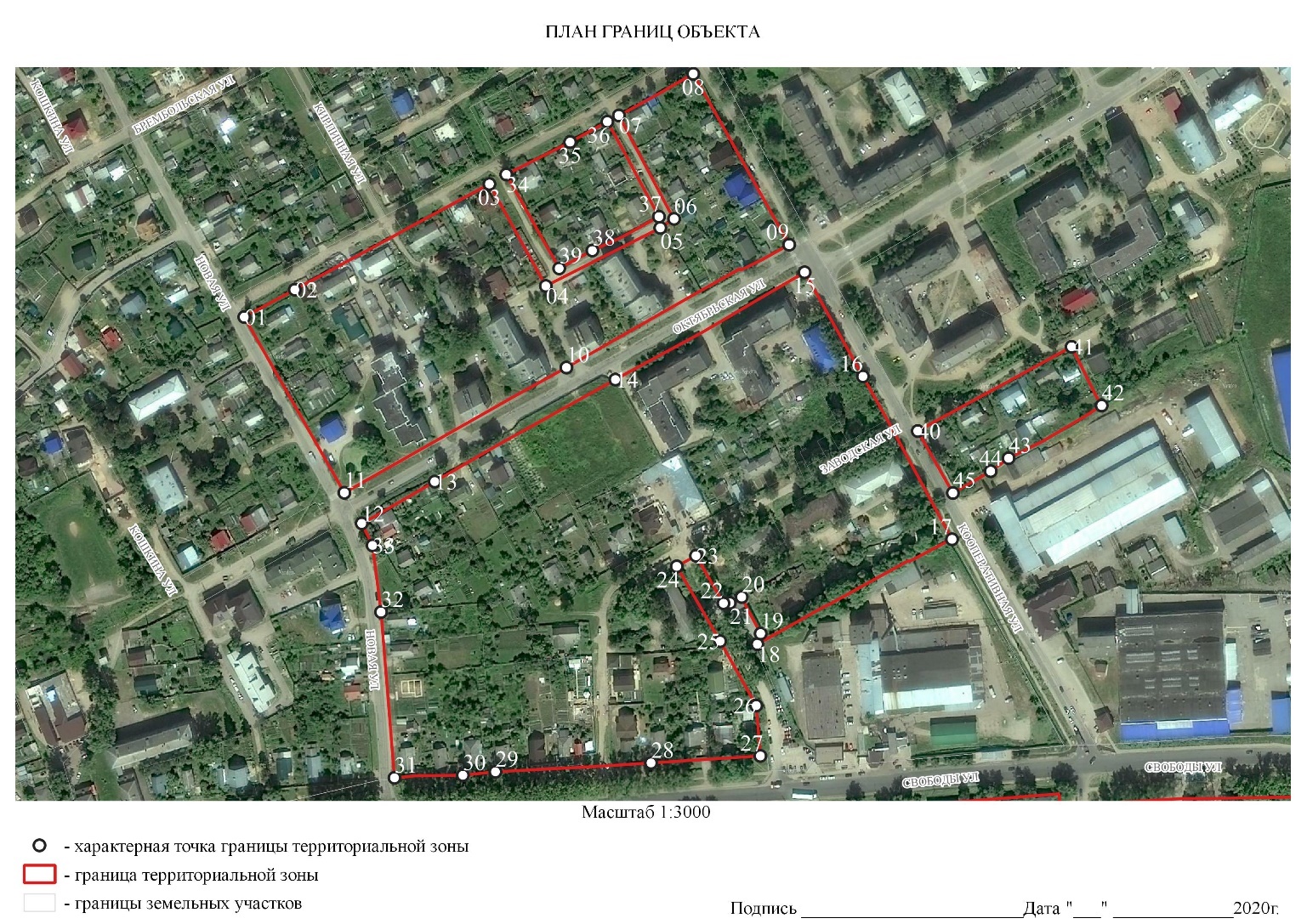 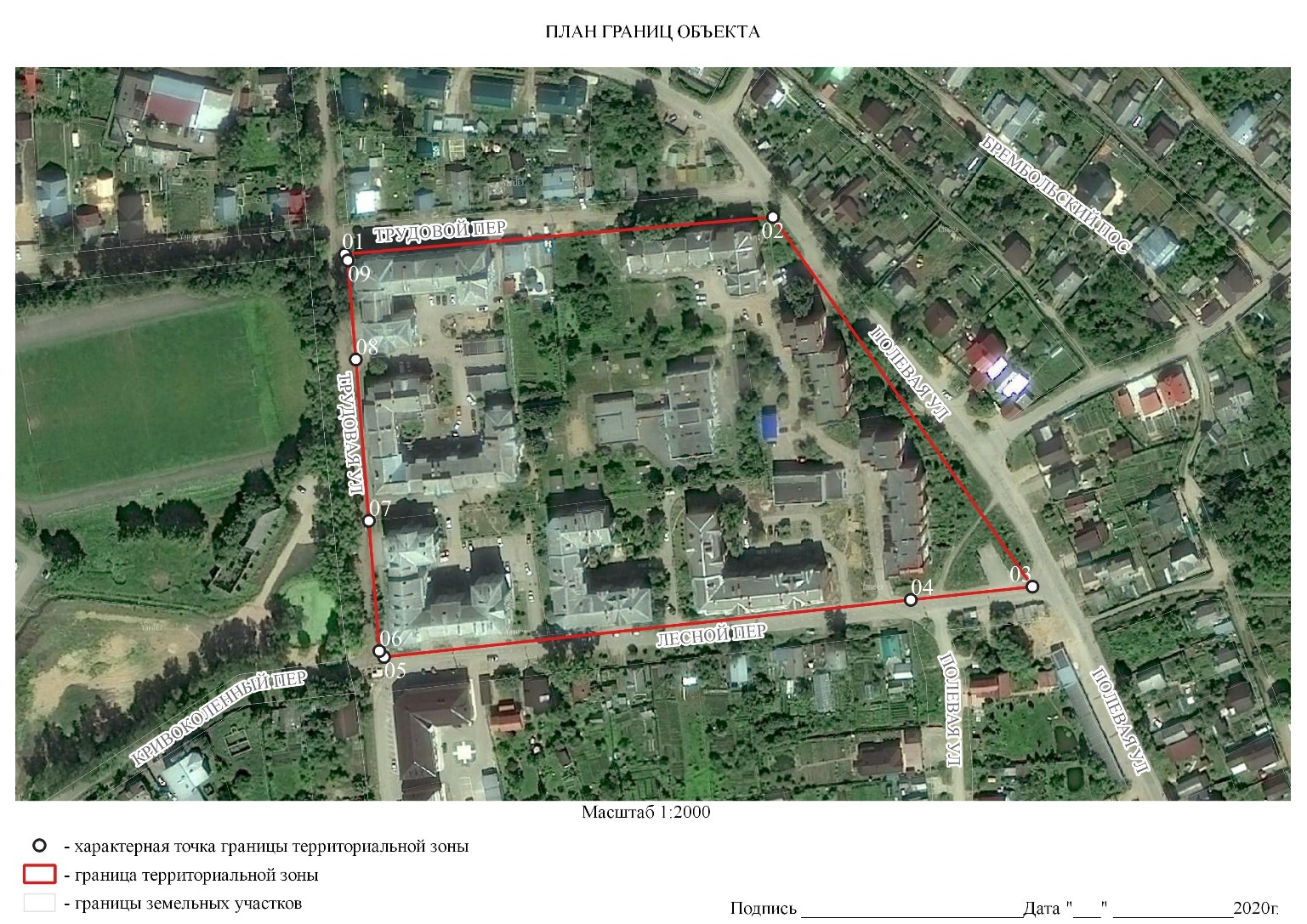 ОПИСАНИЕ МЕСТОПОЛОЖЕНИЯ ГРАНИЦТЕРРИТОРИАЛЬНАЯ ЗОНА Ж-4Раздел 1Раздел 2Часть 3Раздел 4 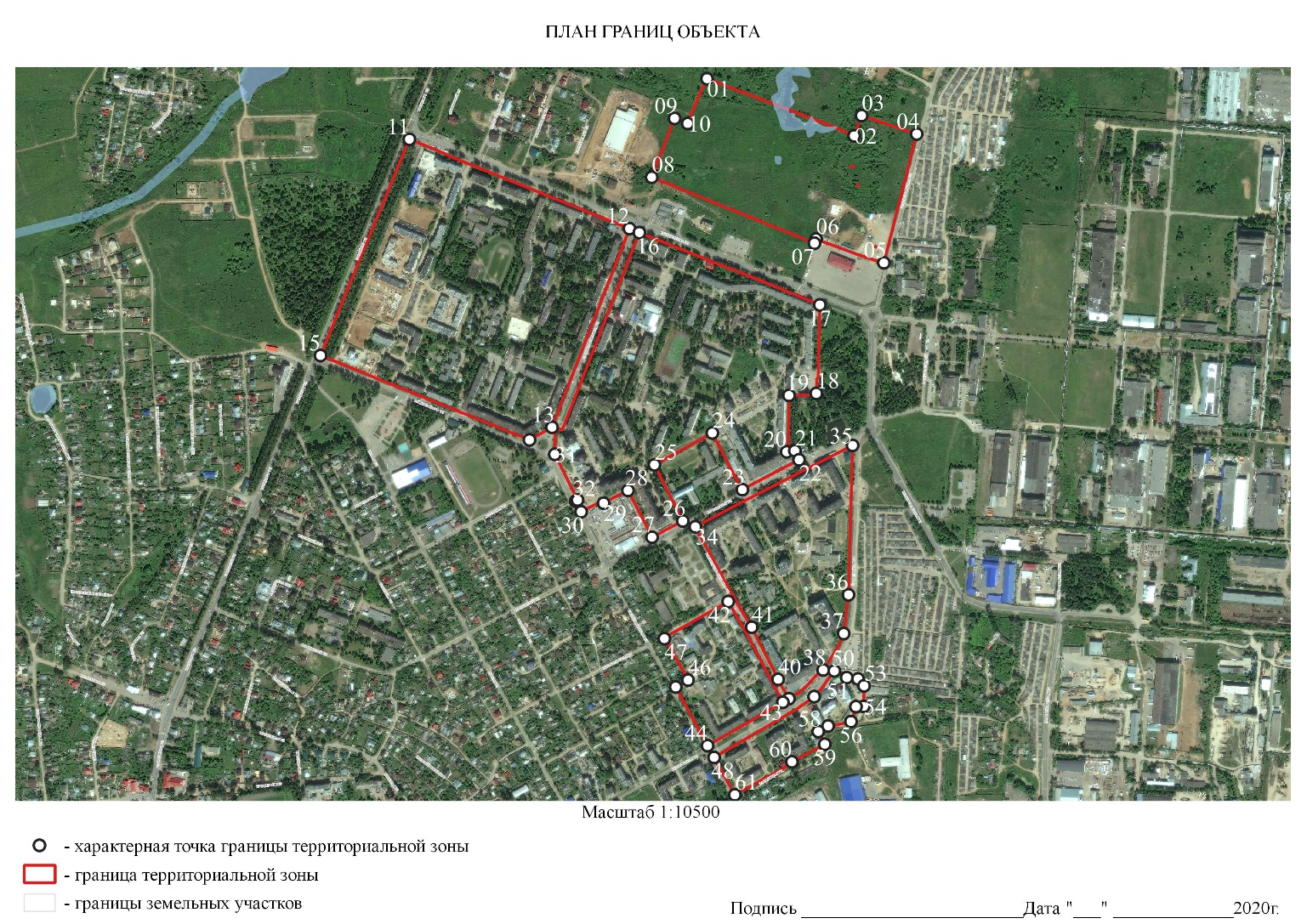 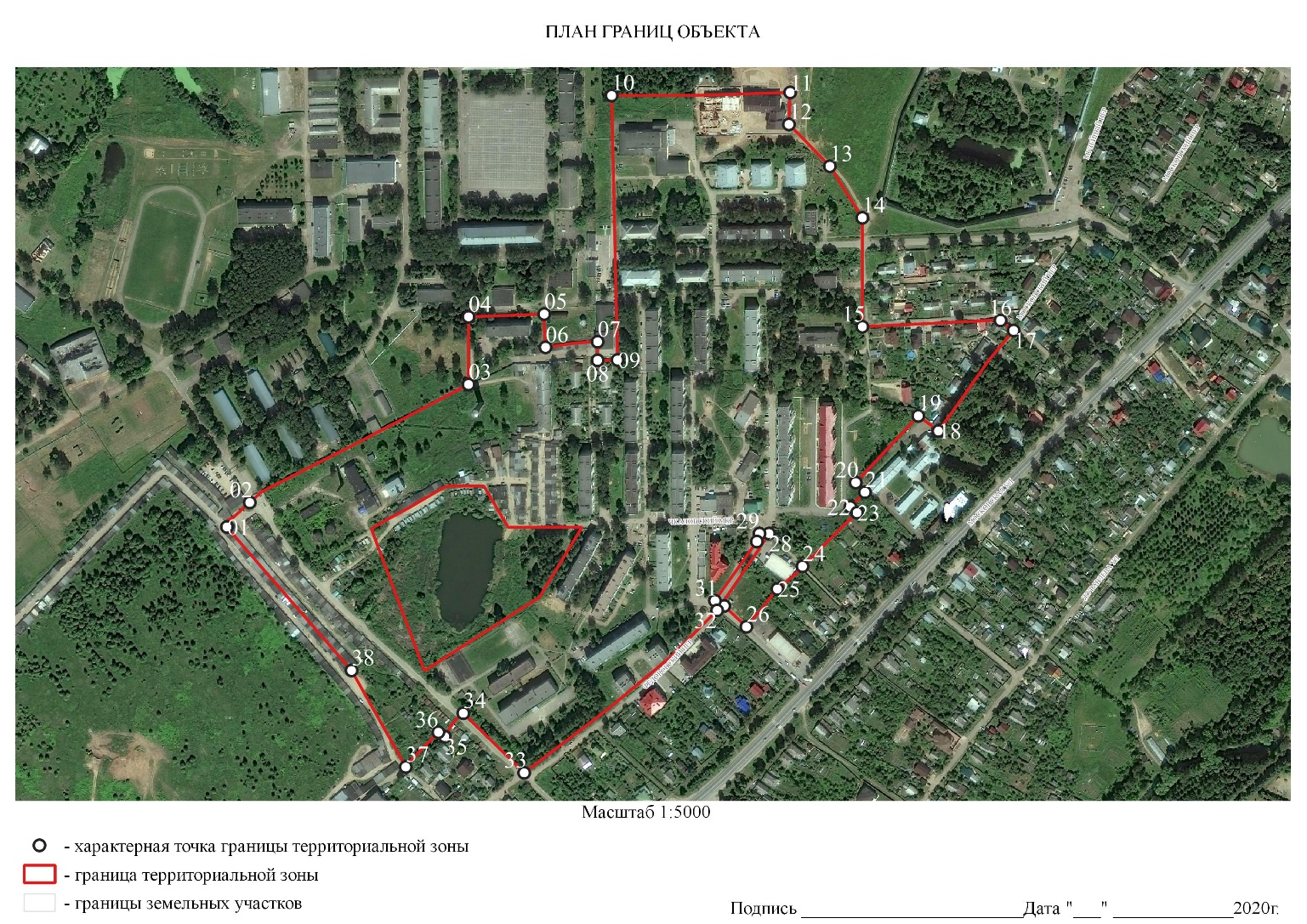 ОПИСАНИЕ МЕСТОПОЛОЖЕНИЯ ГРАНИЦТЕРРИТОРИАЛЬНАЯ ЗОНА ОД-1Раздел 1Раздел 2Часть 3Раздел 4 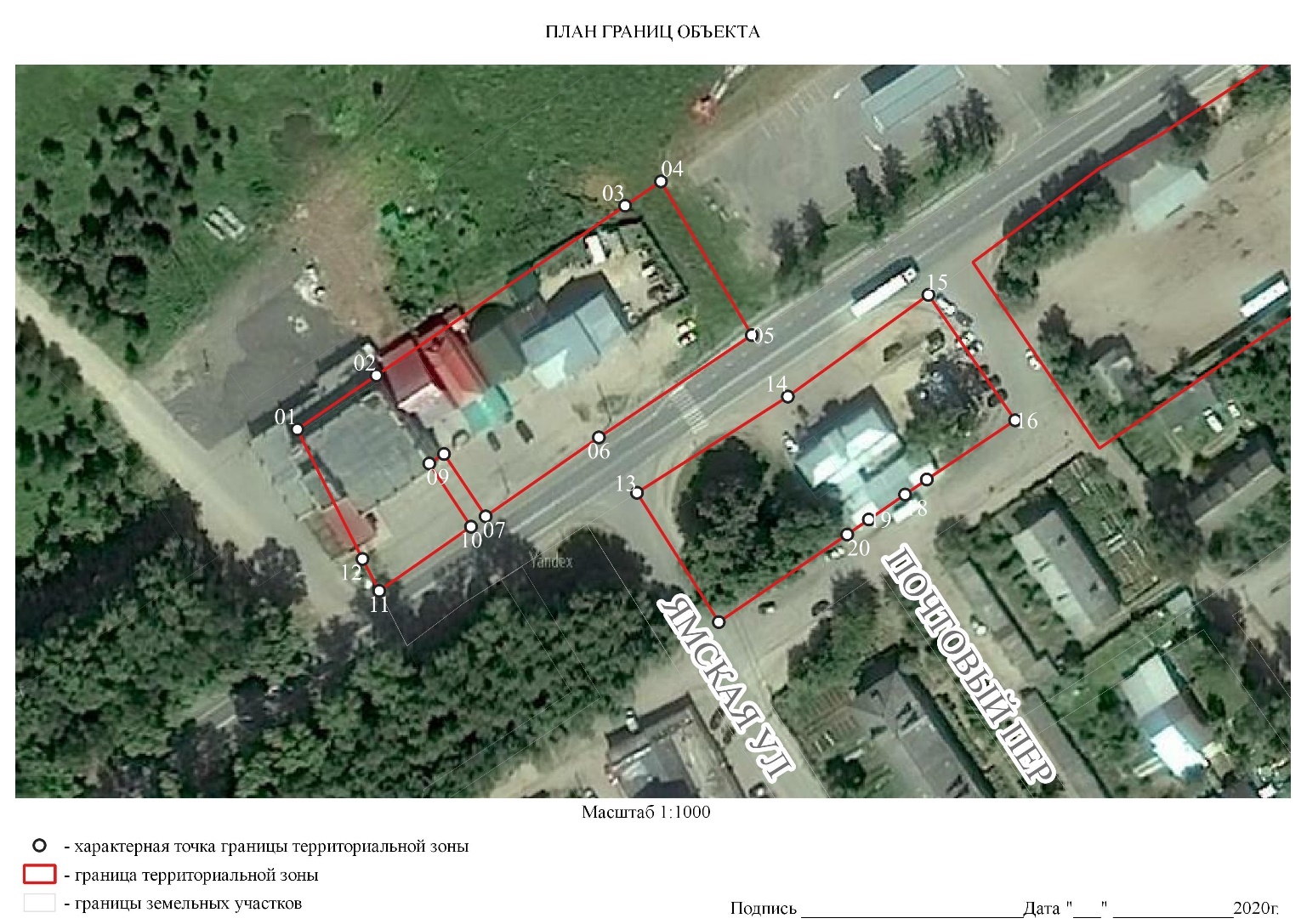 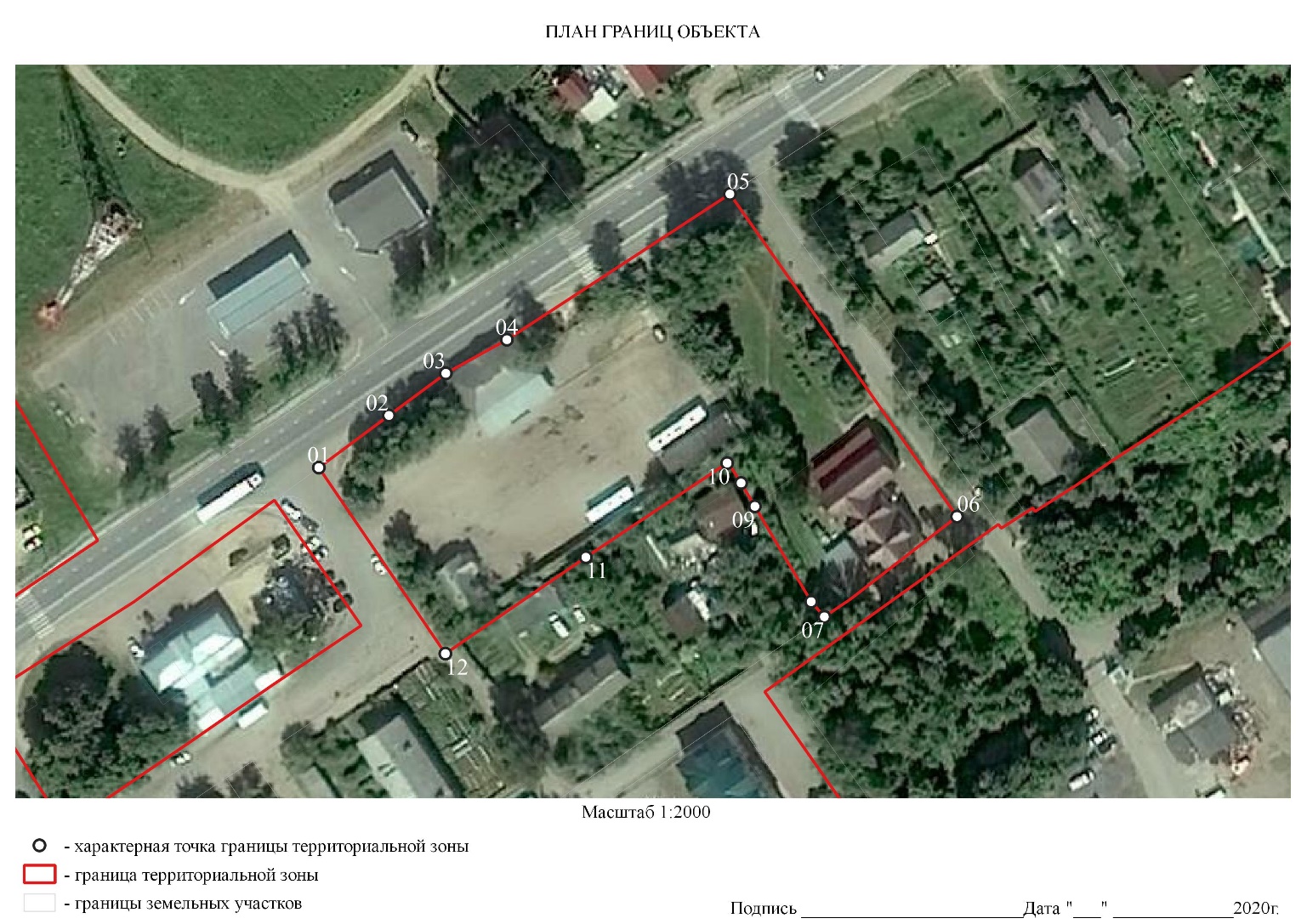 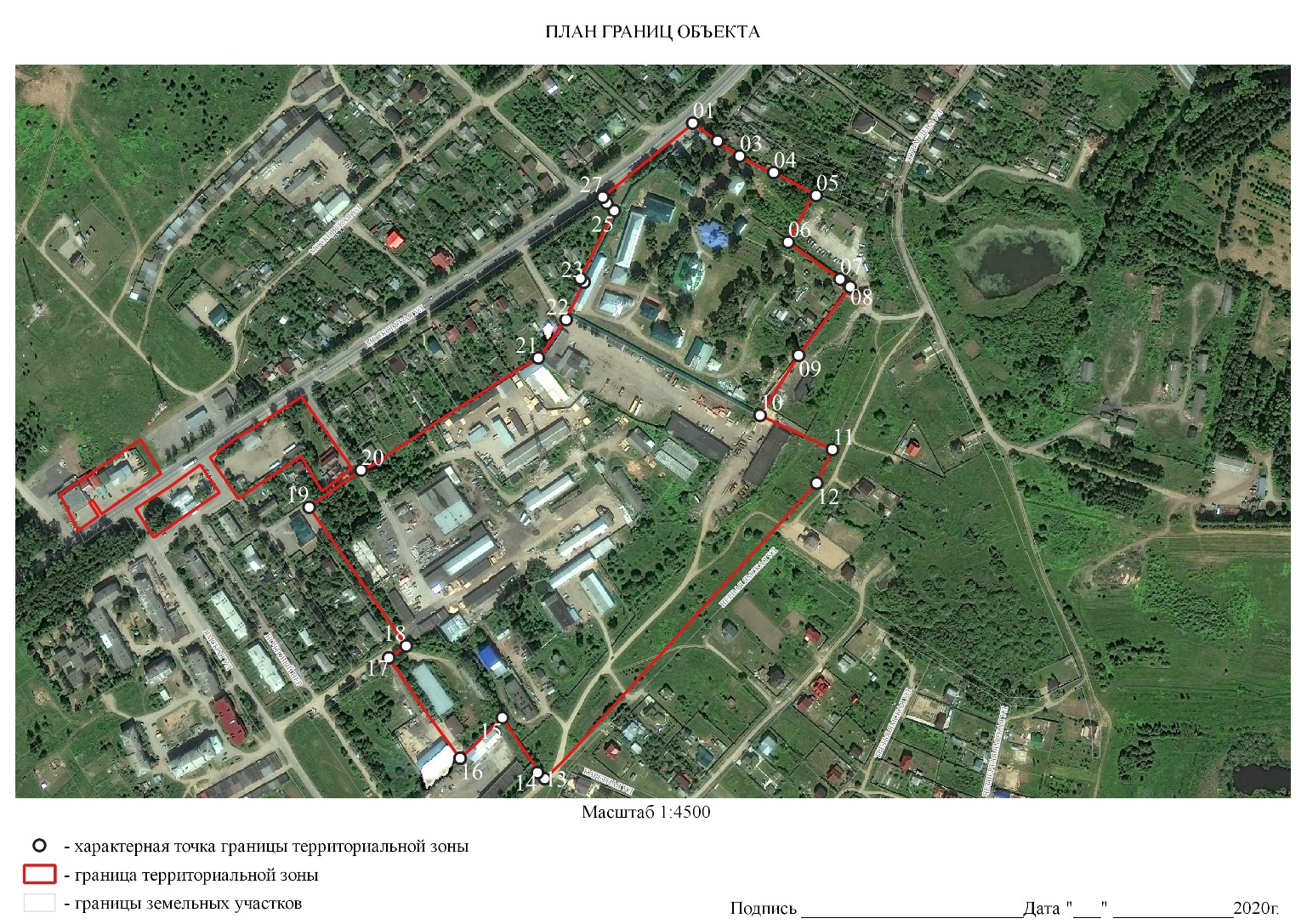 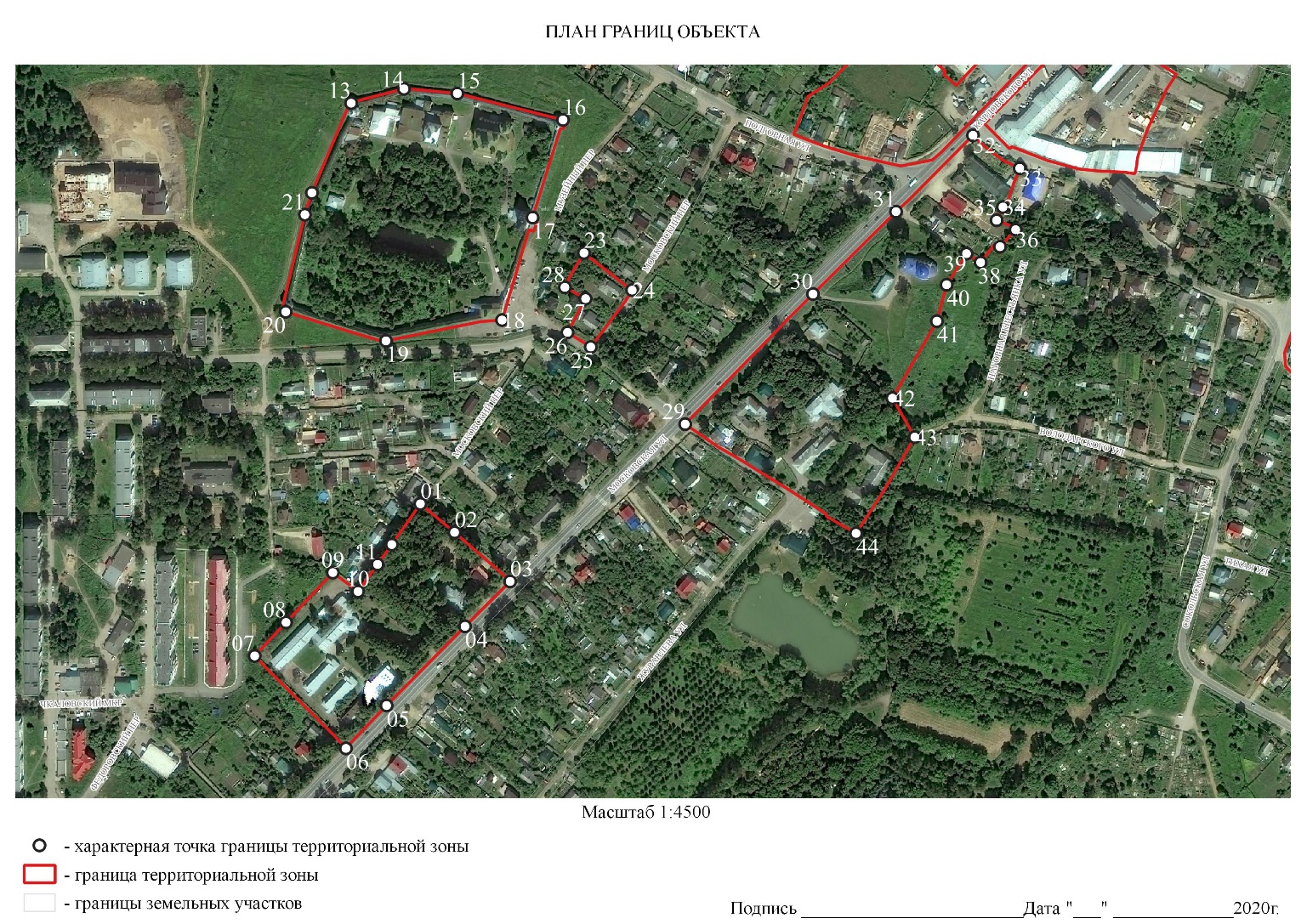 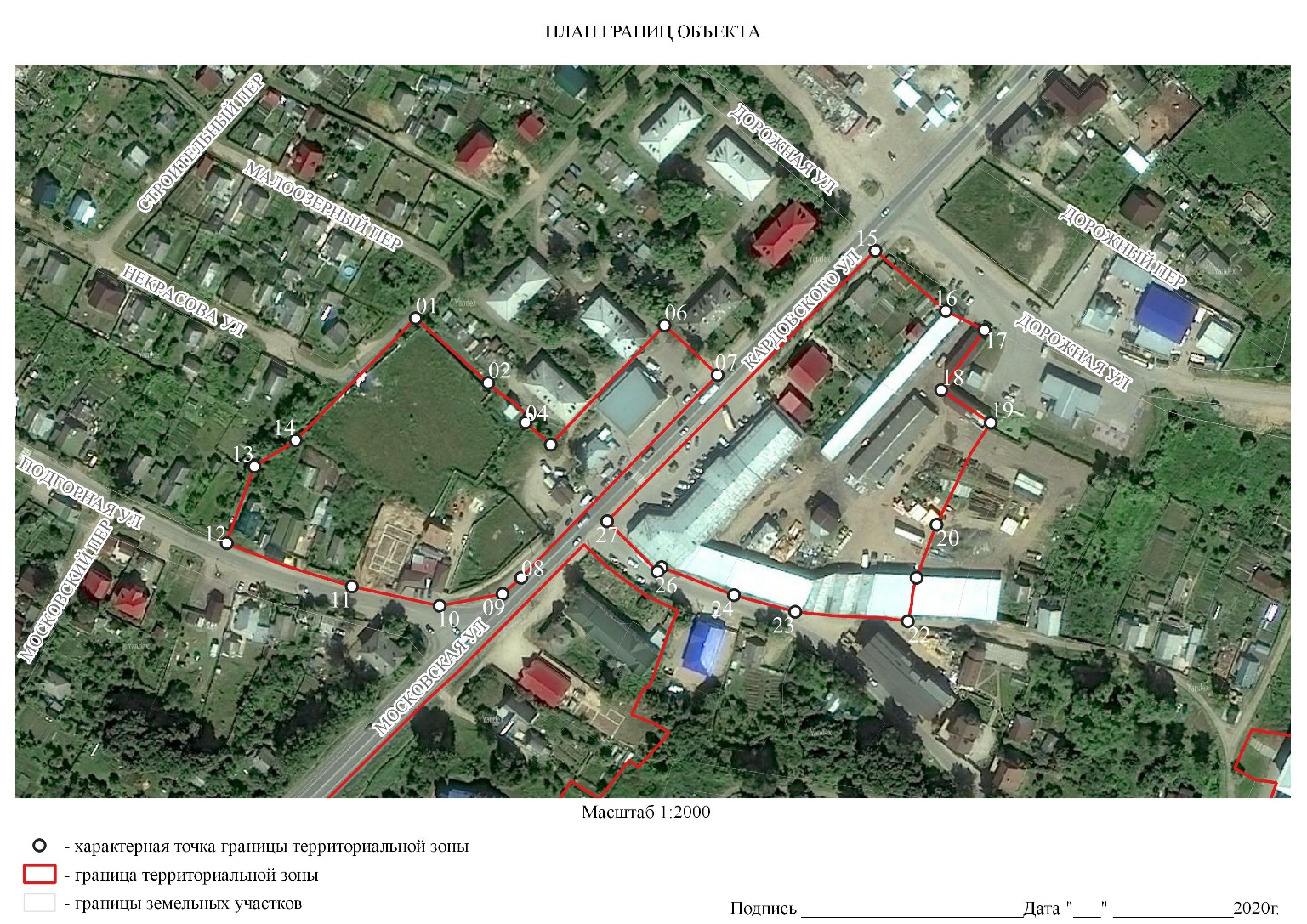 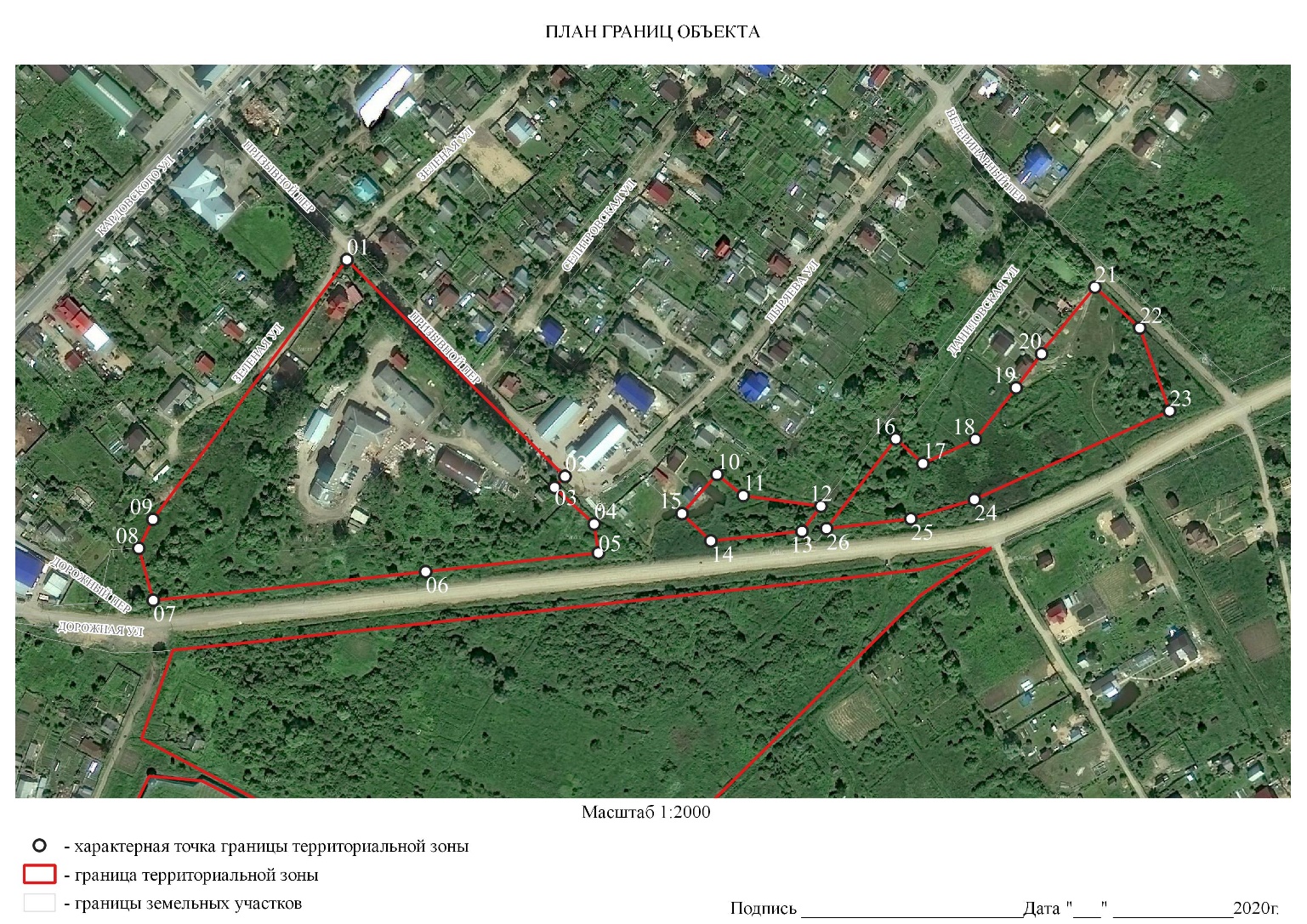 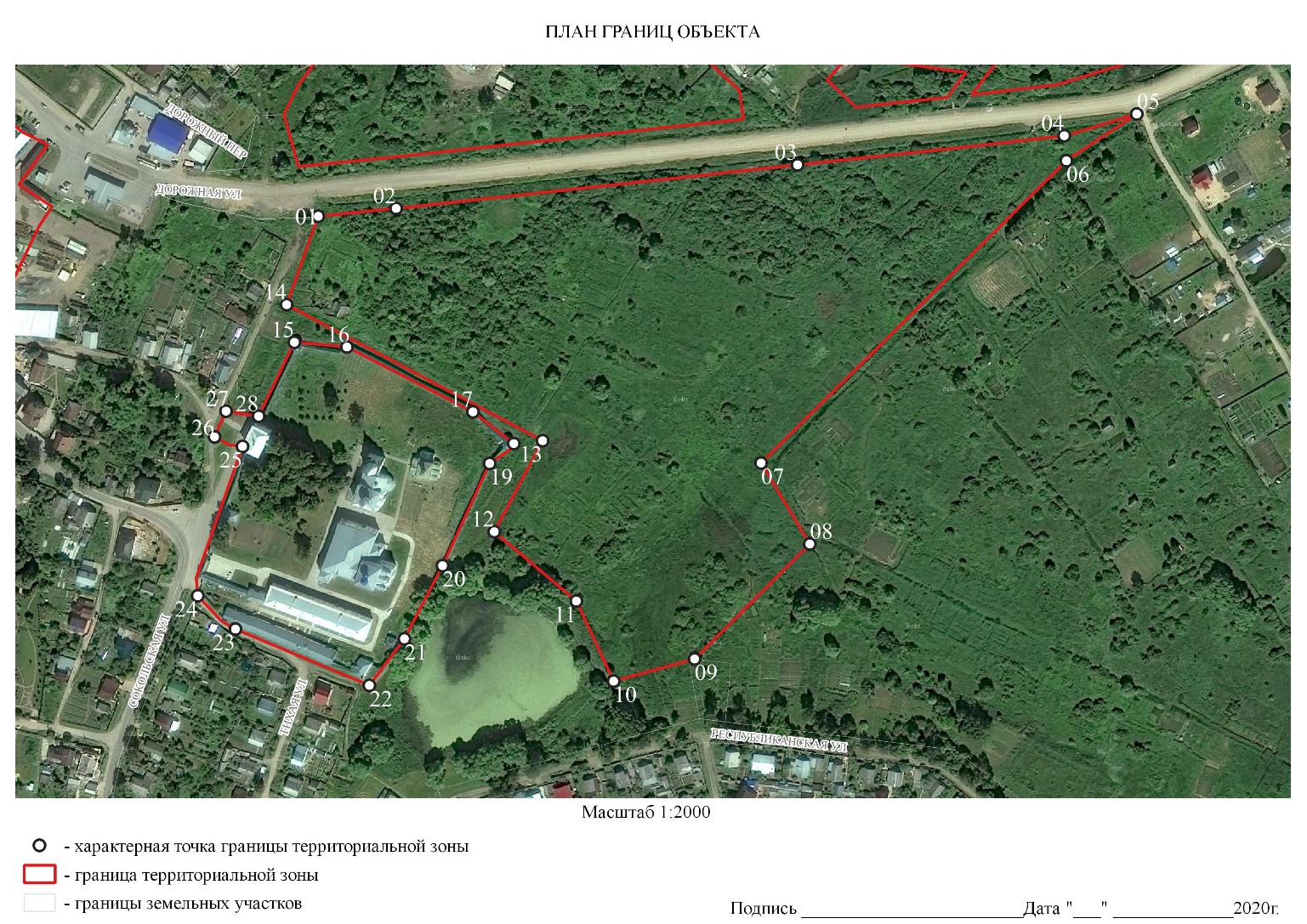 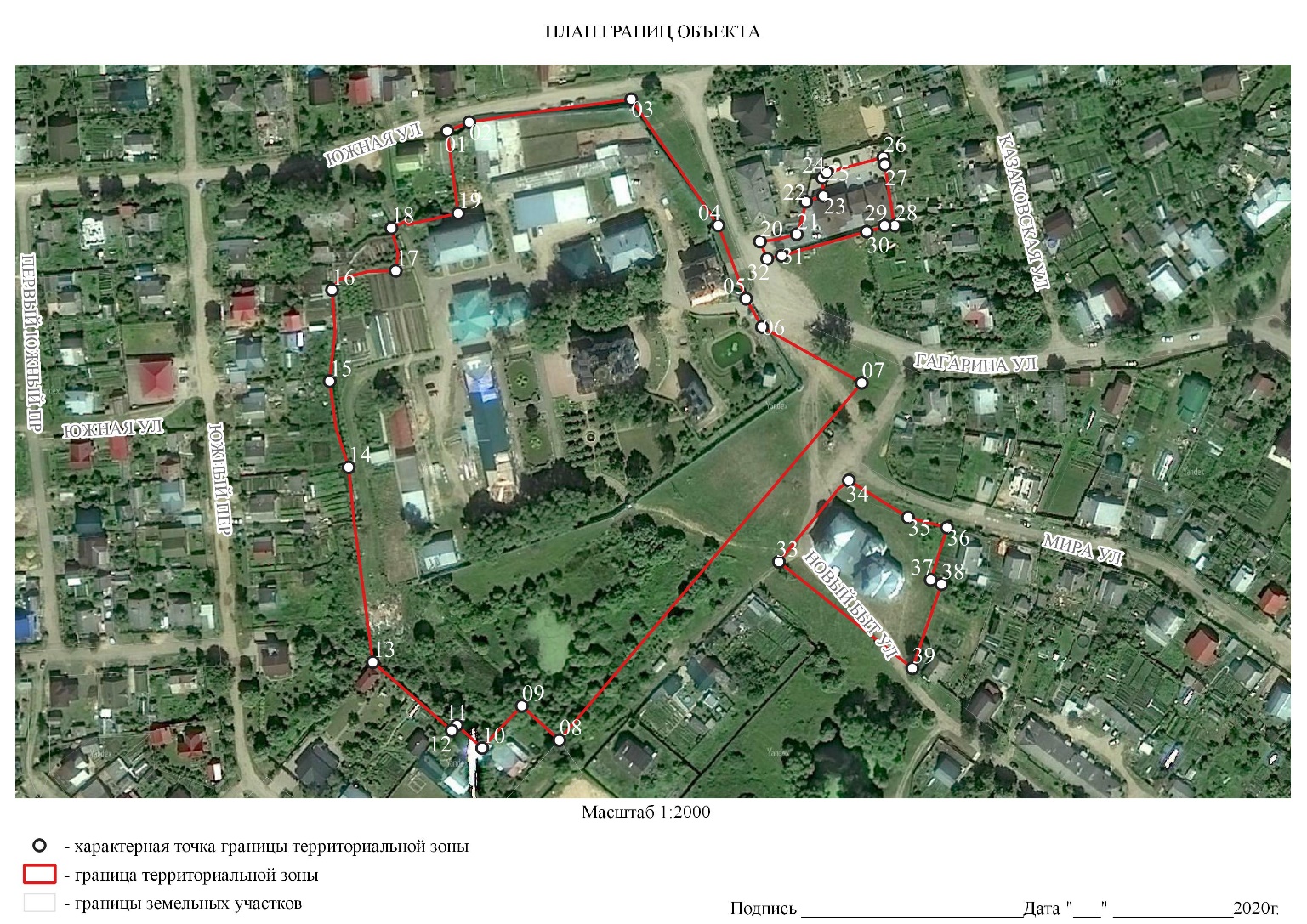 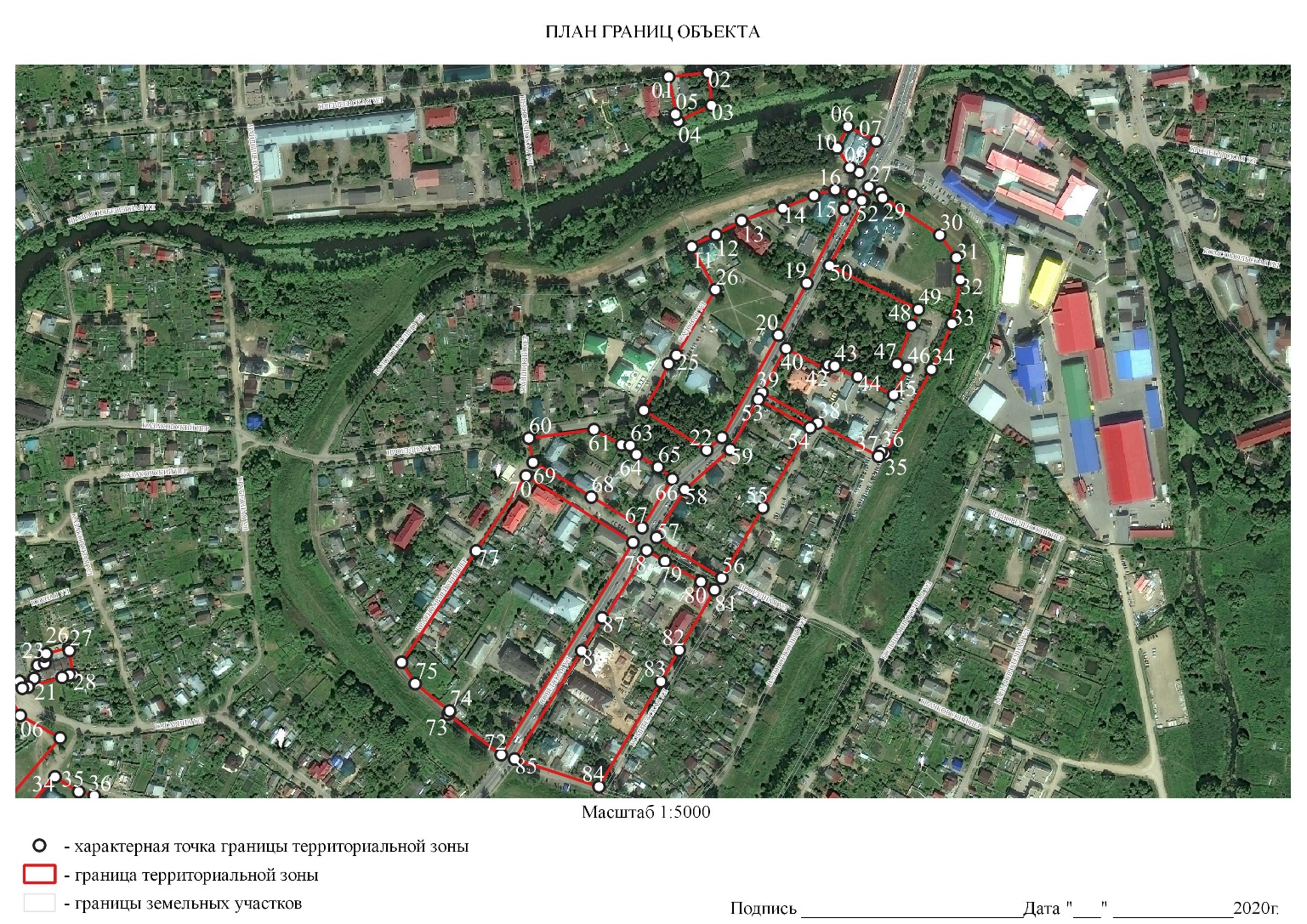 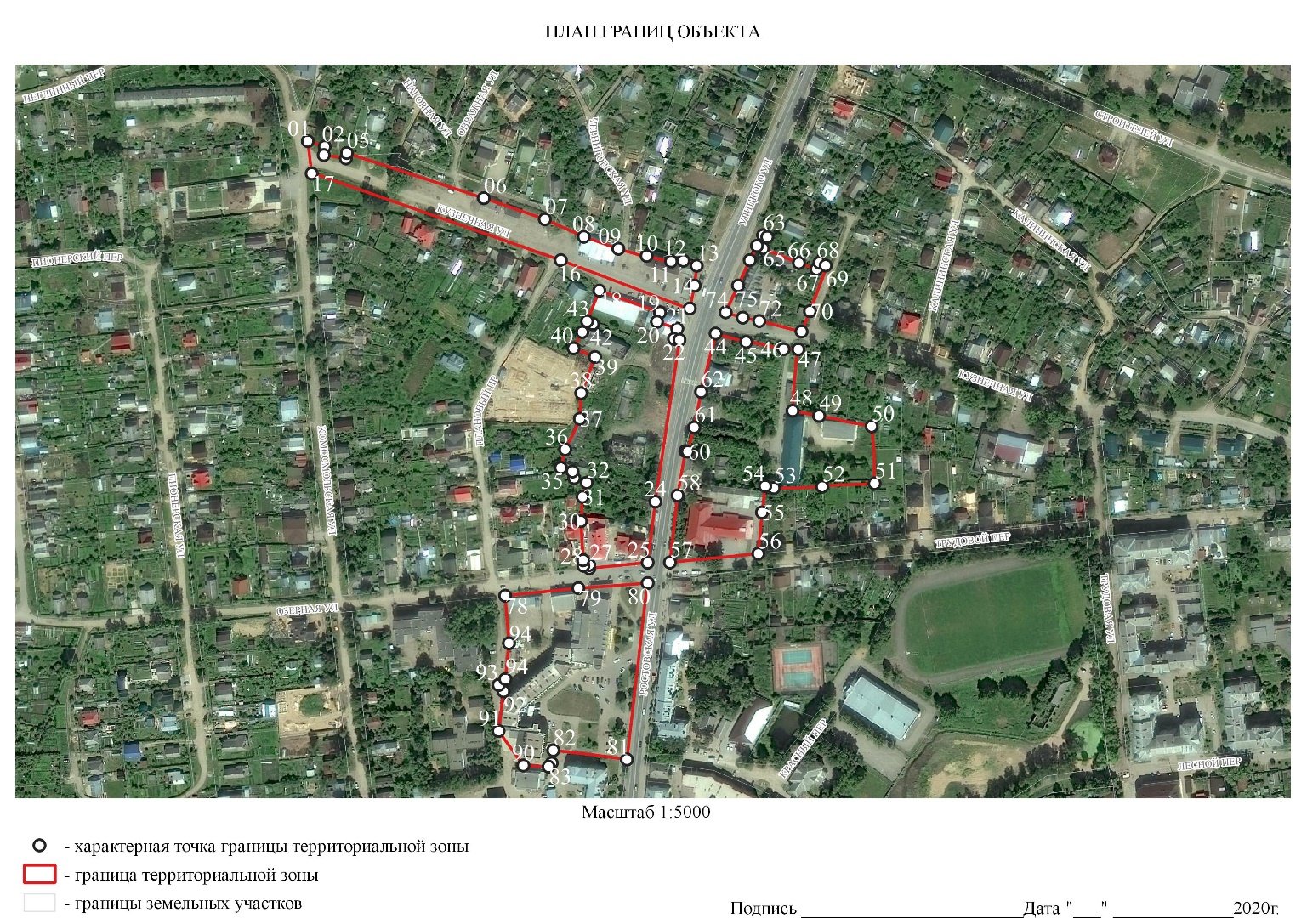 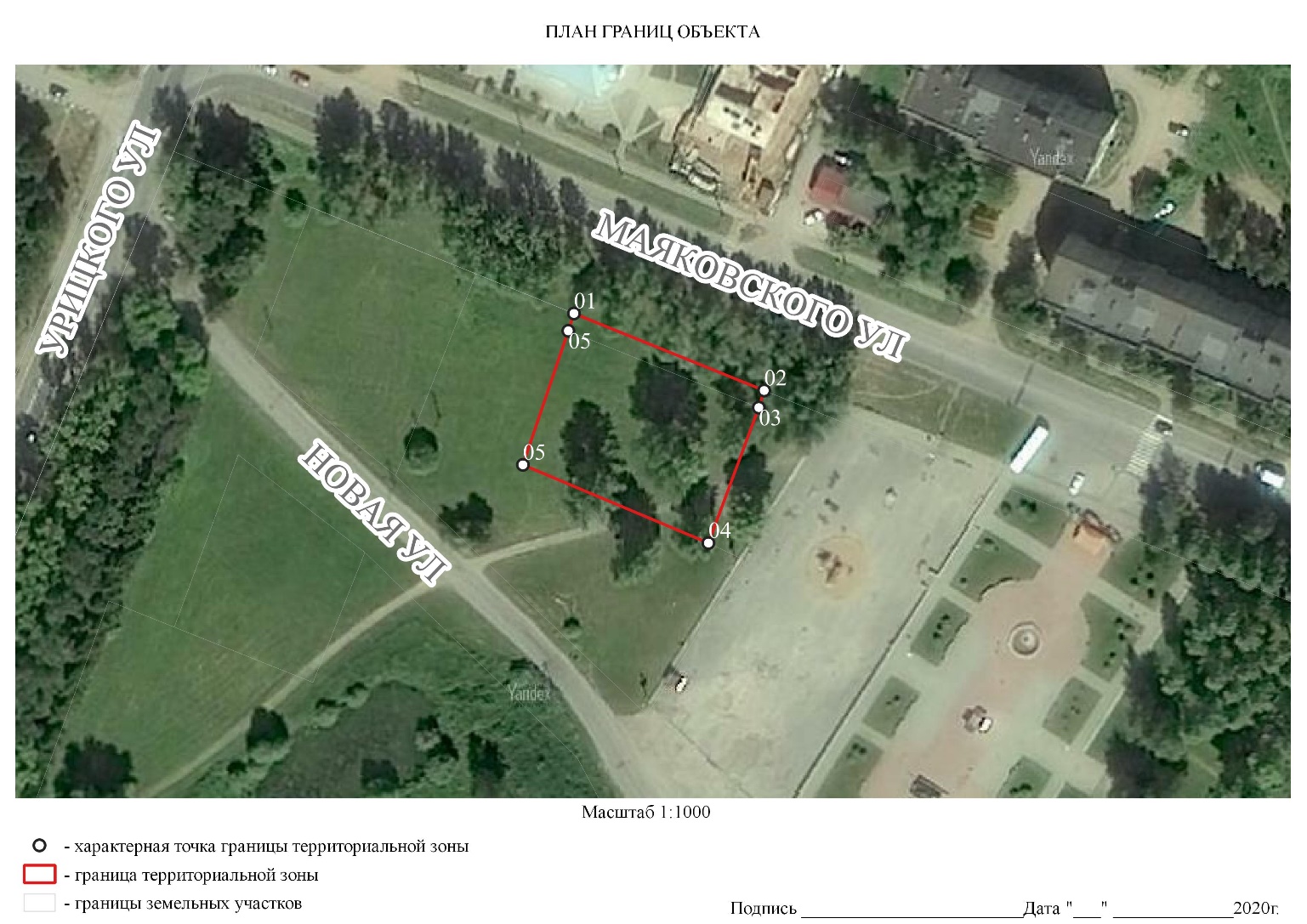 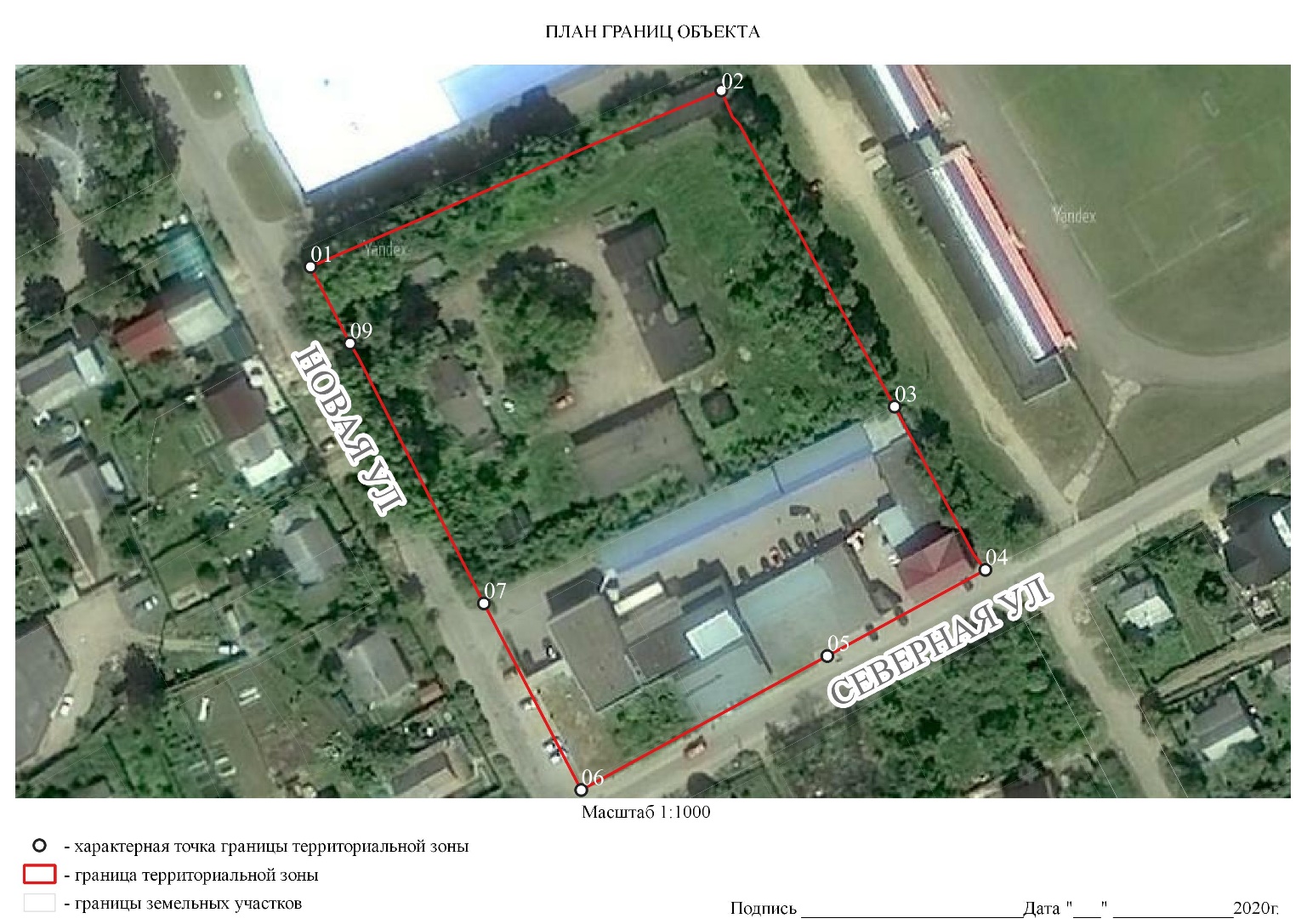 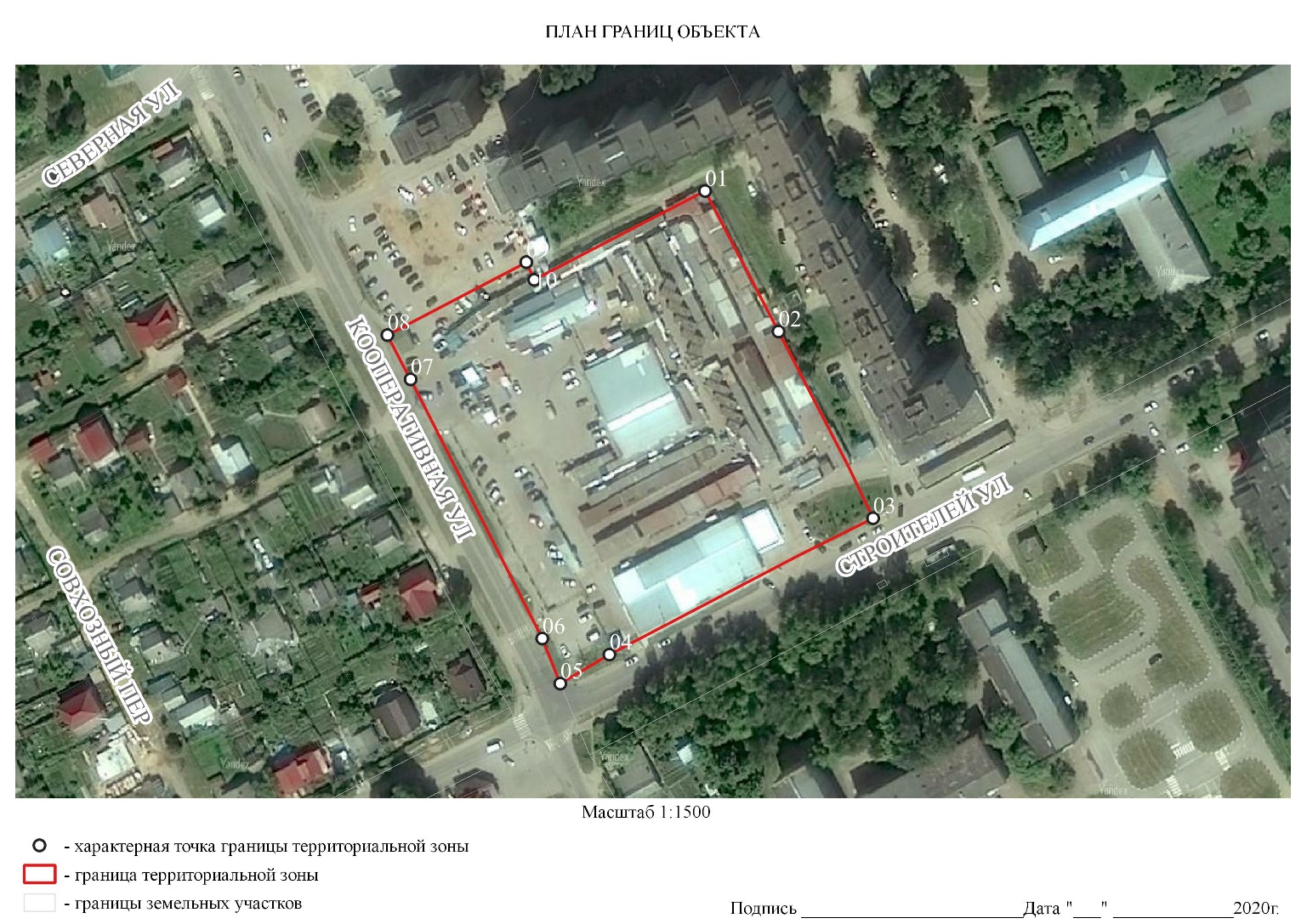 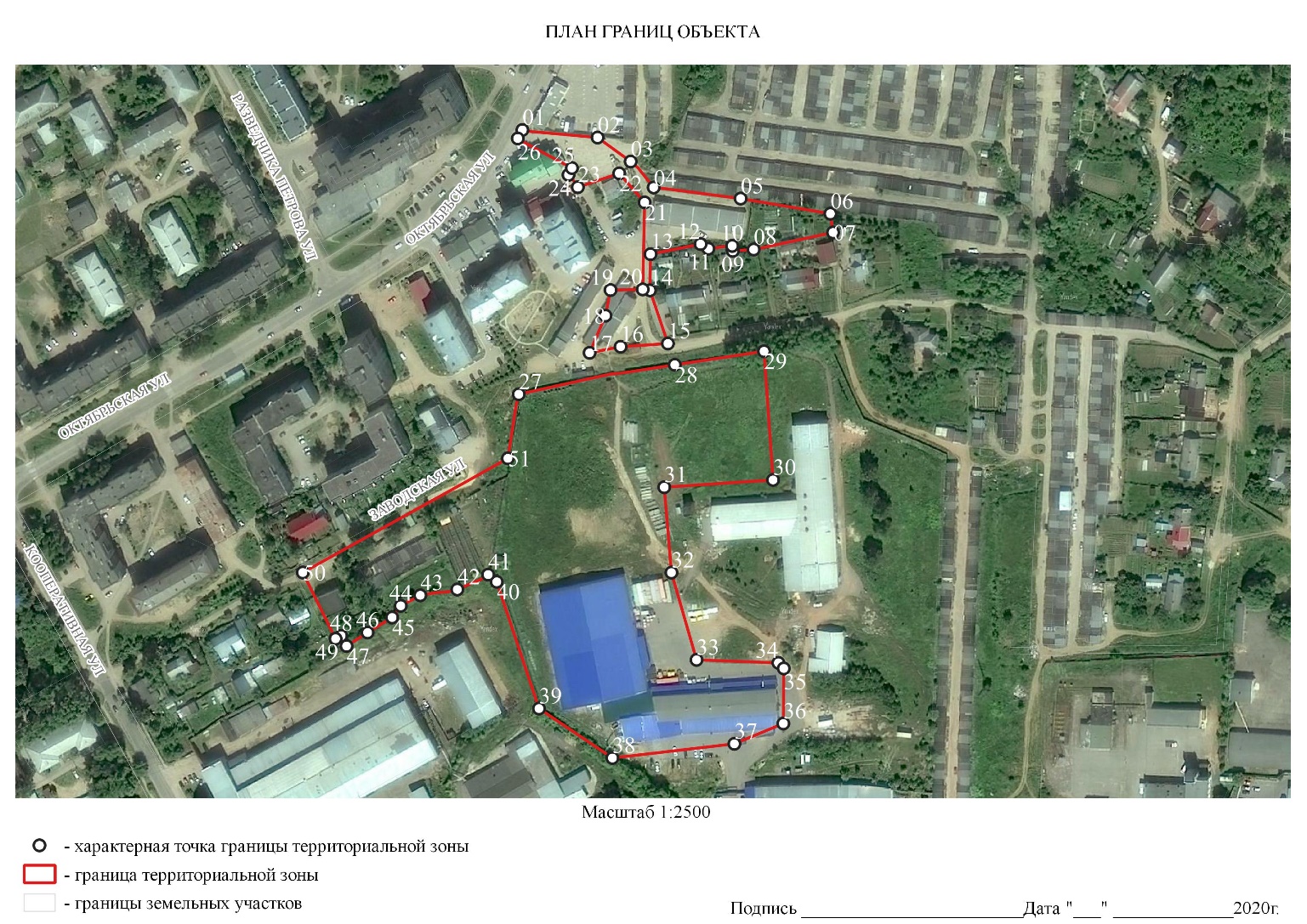 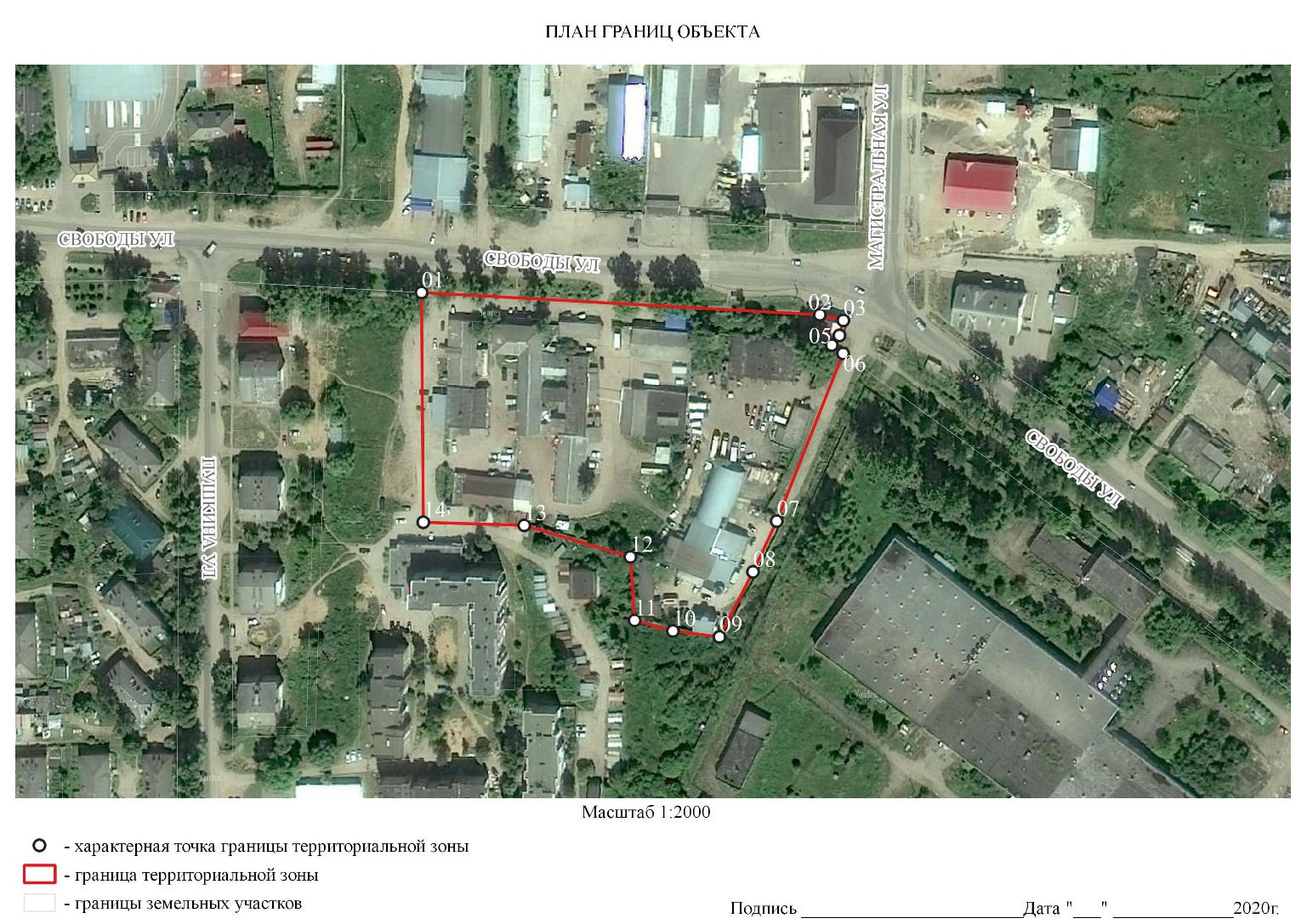 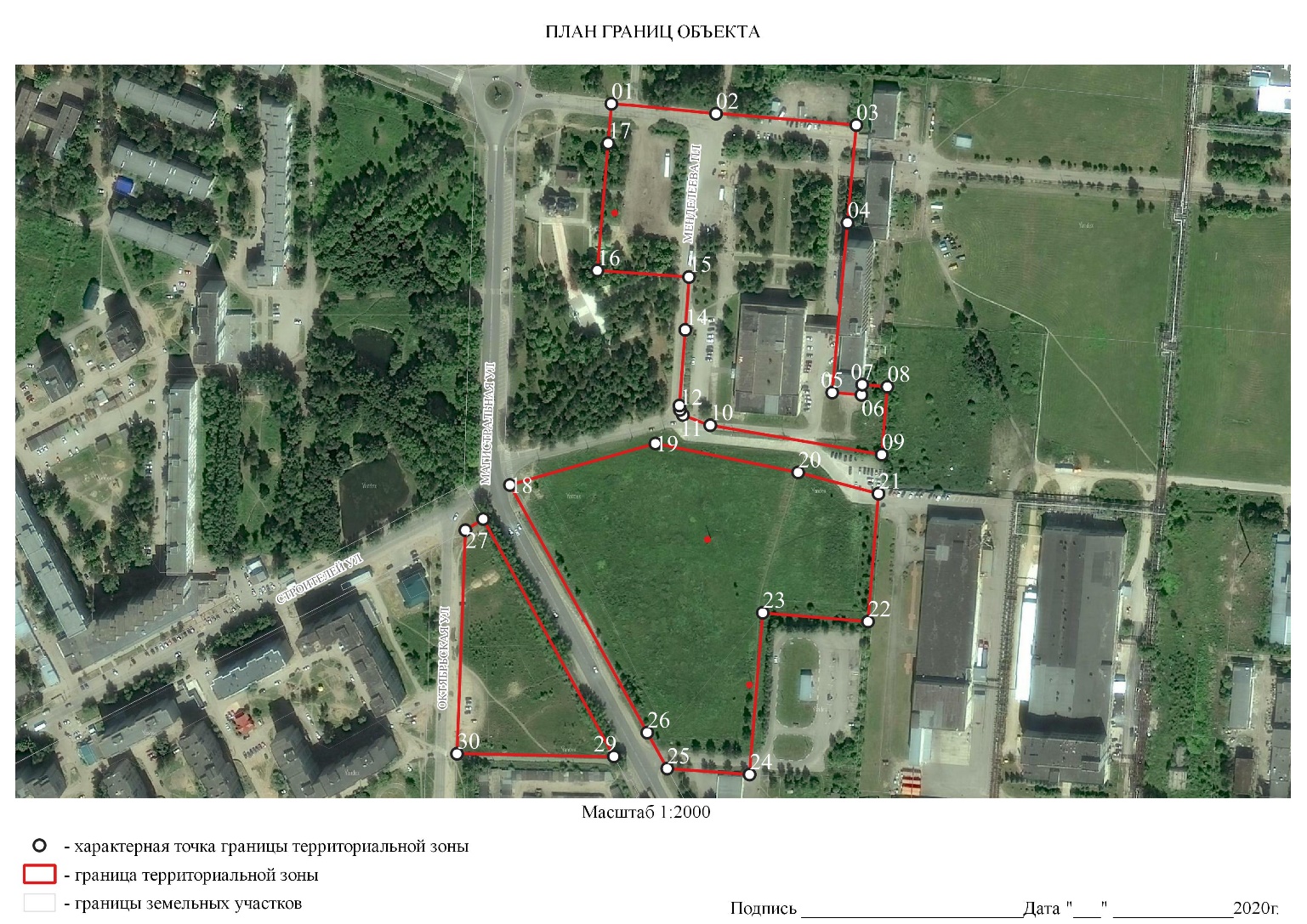 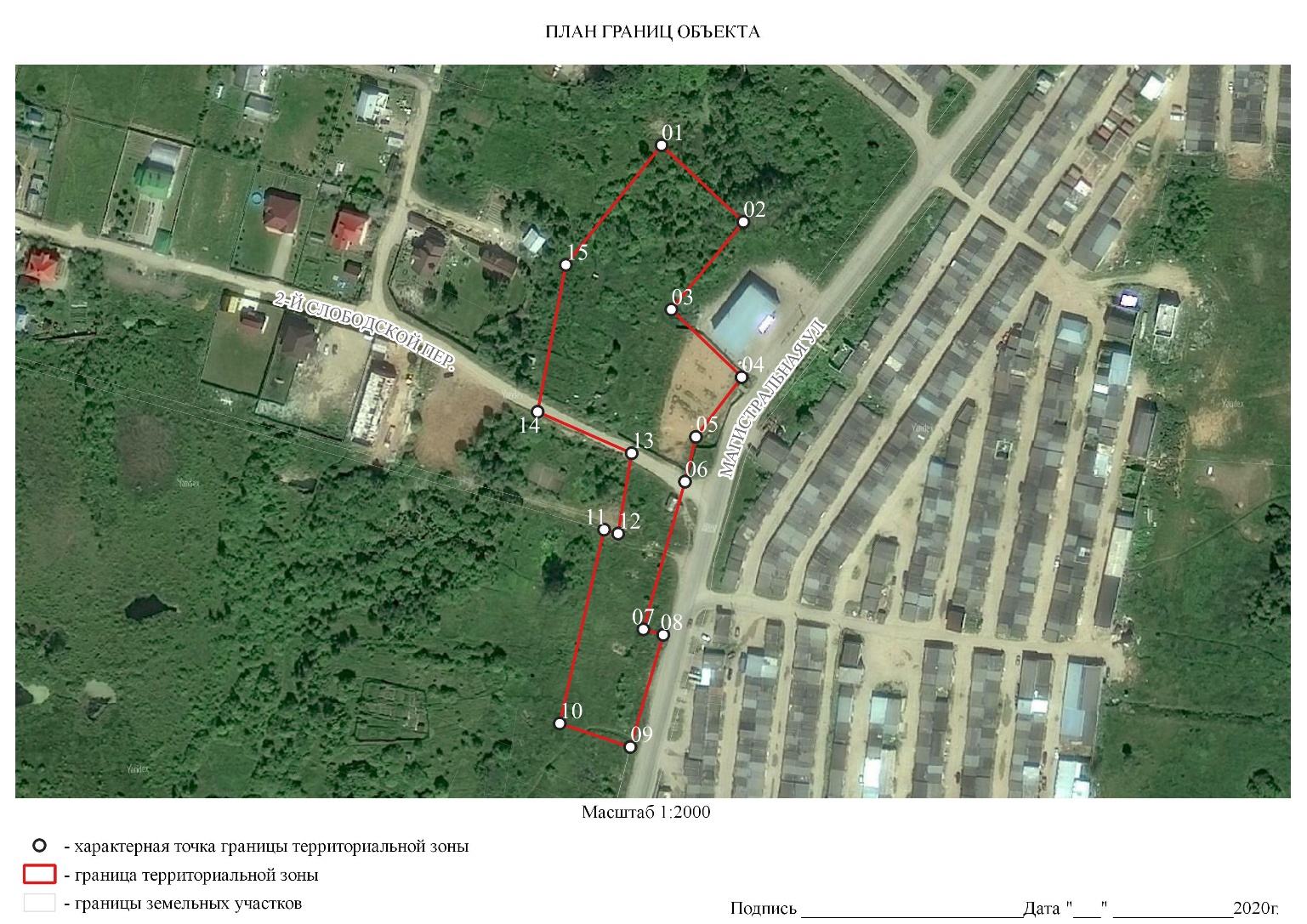 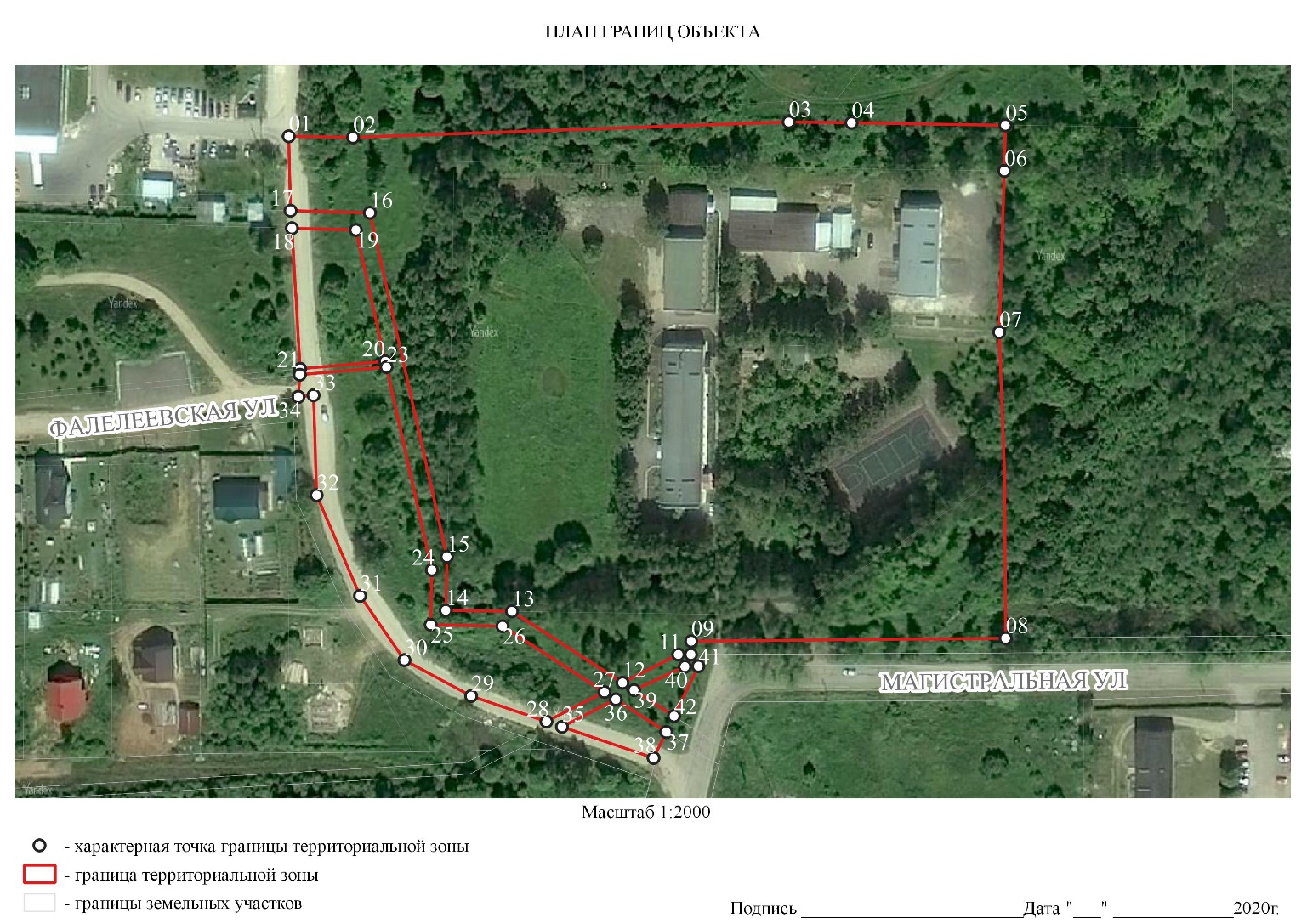 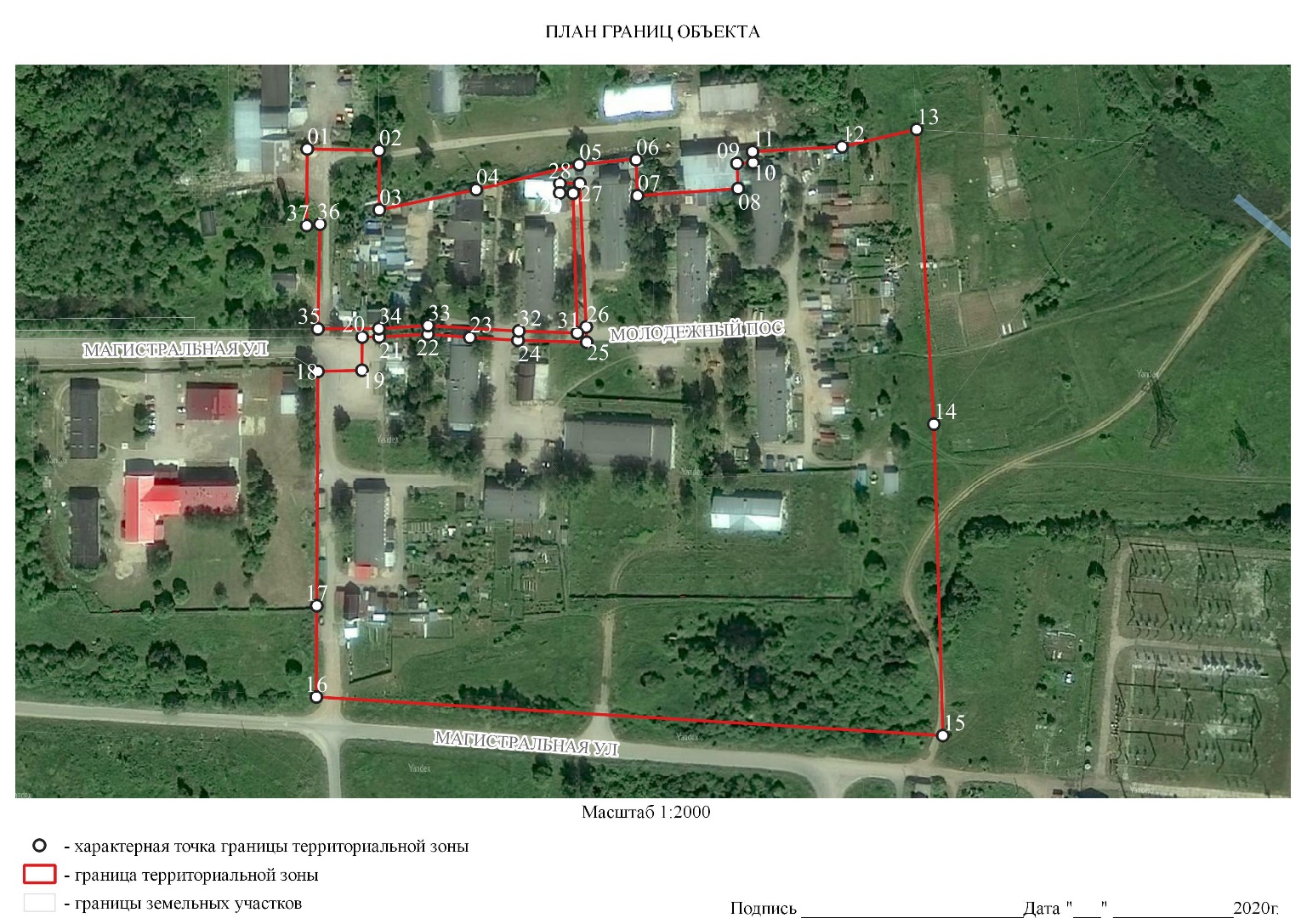 ОПИСАНИЕ МЕСТОПОЛОЖЕНИЯ ГРАНИЦТЕРРИТОРИАЛЬНАЯ ЗОНА ОД-2Раздел 1Раздел 2Часть 3Раздел 4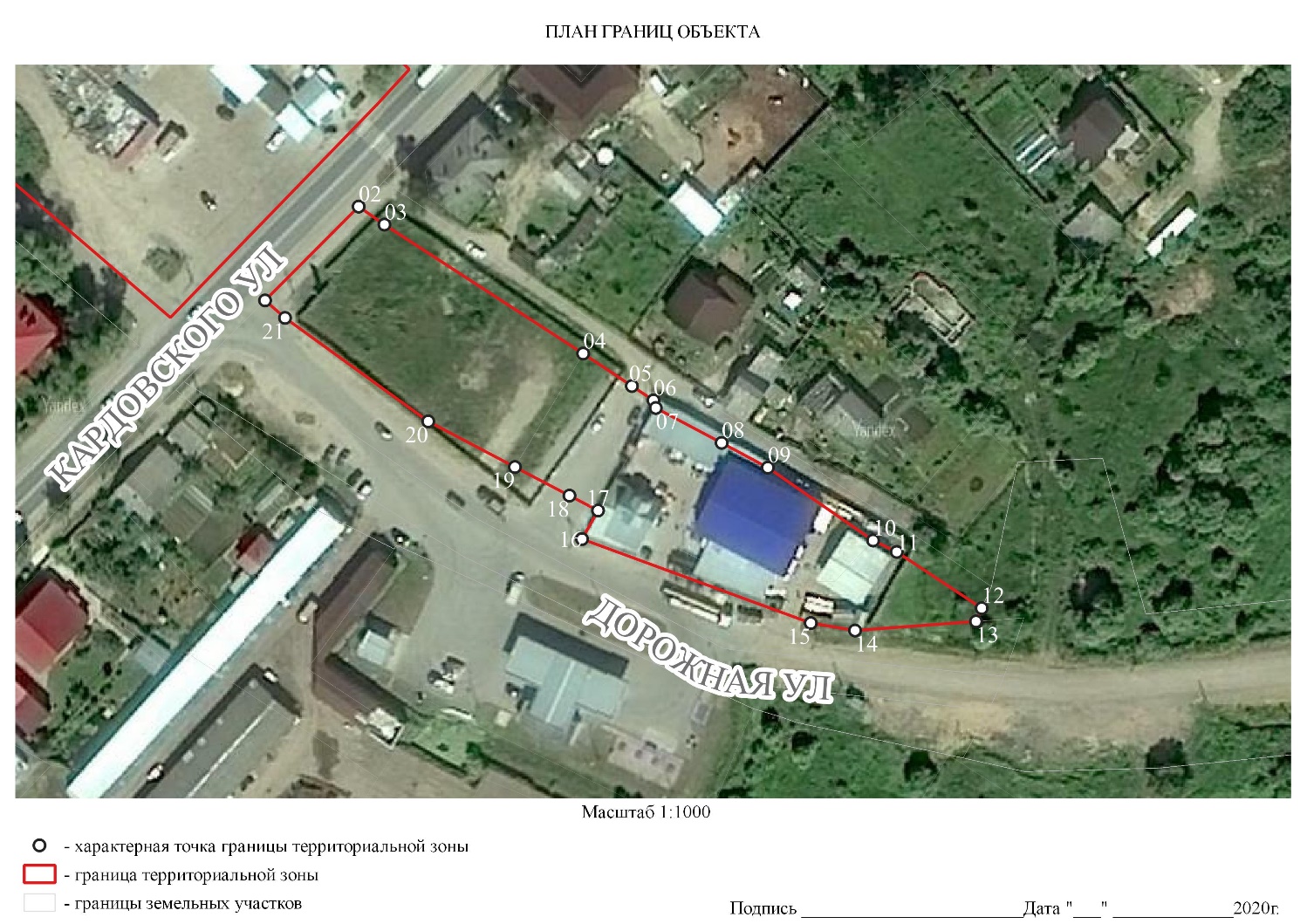 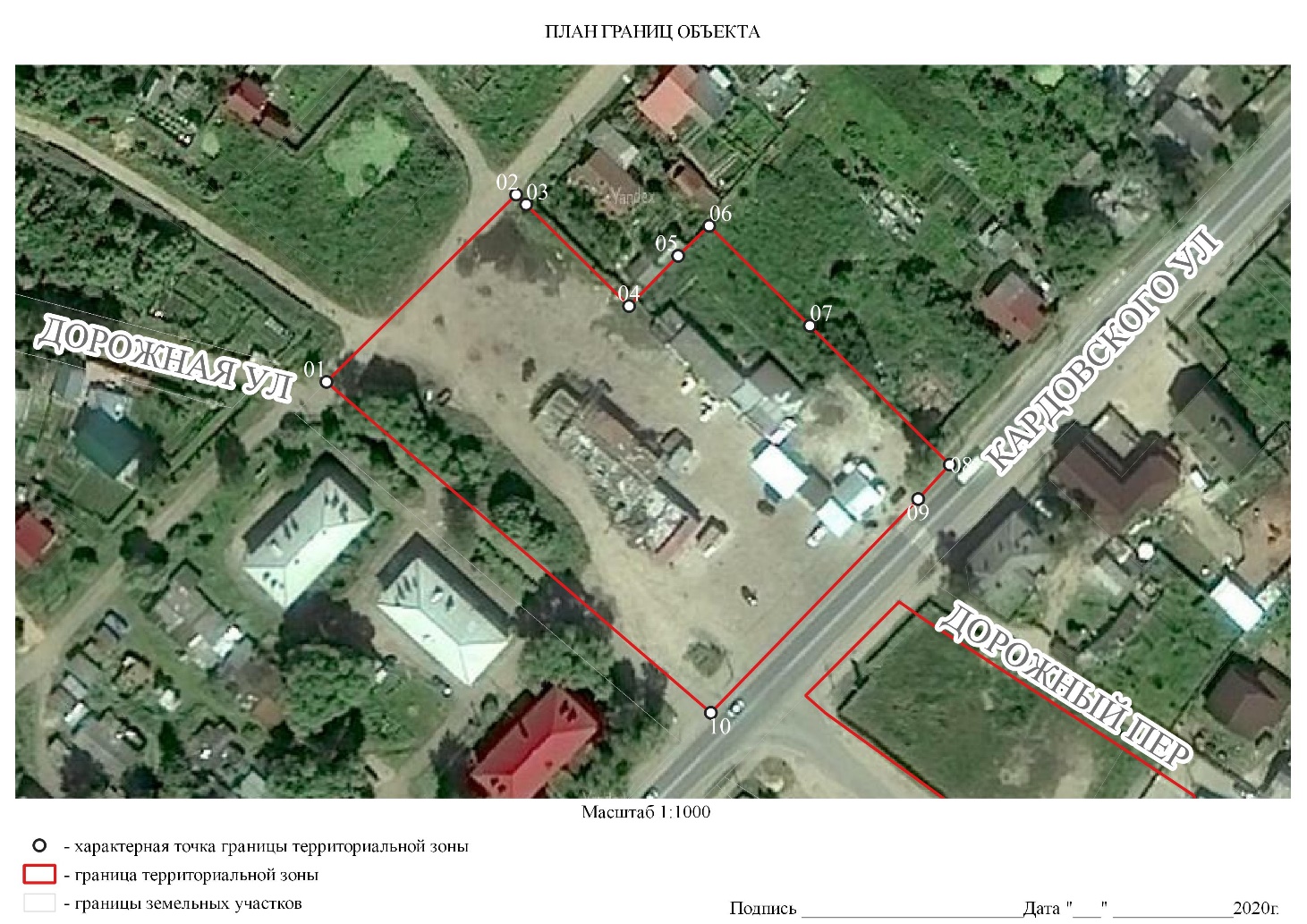 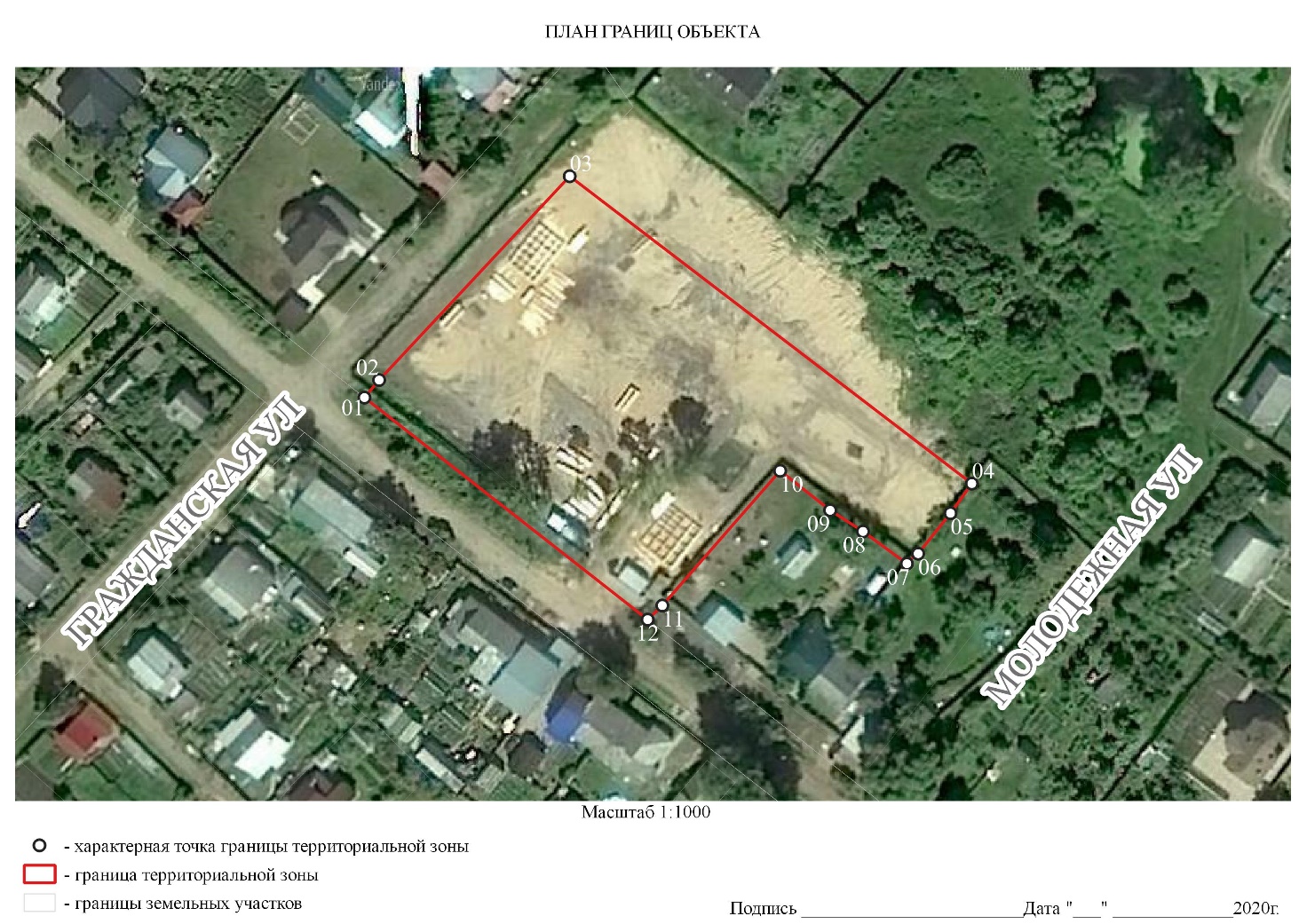 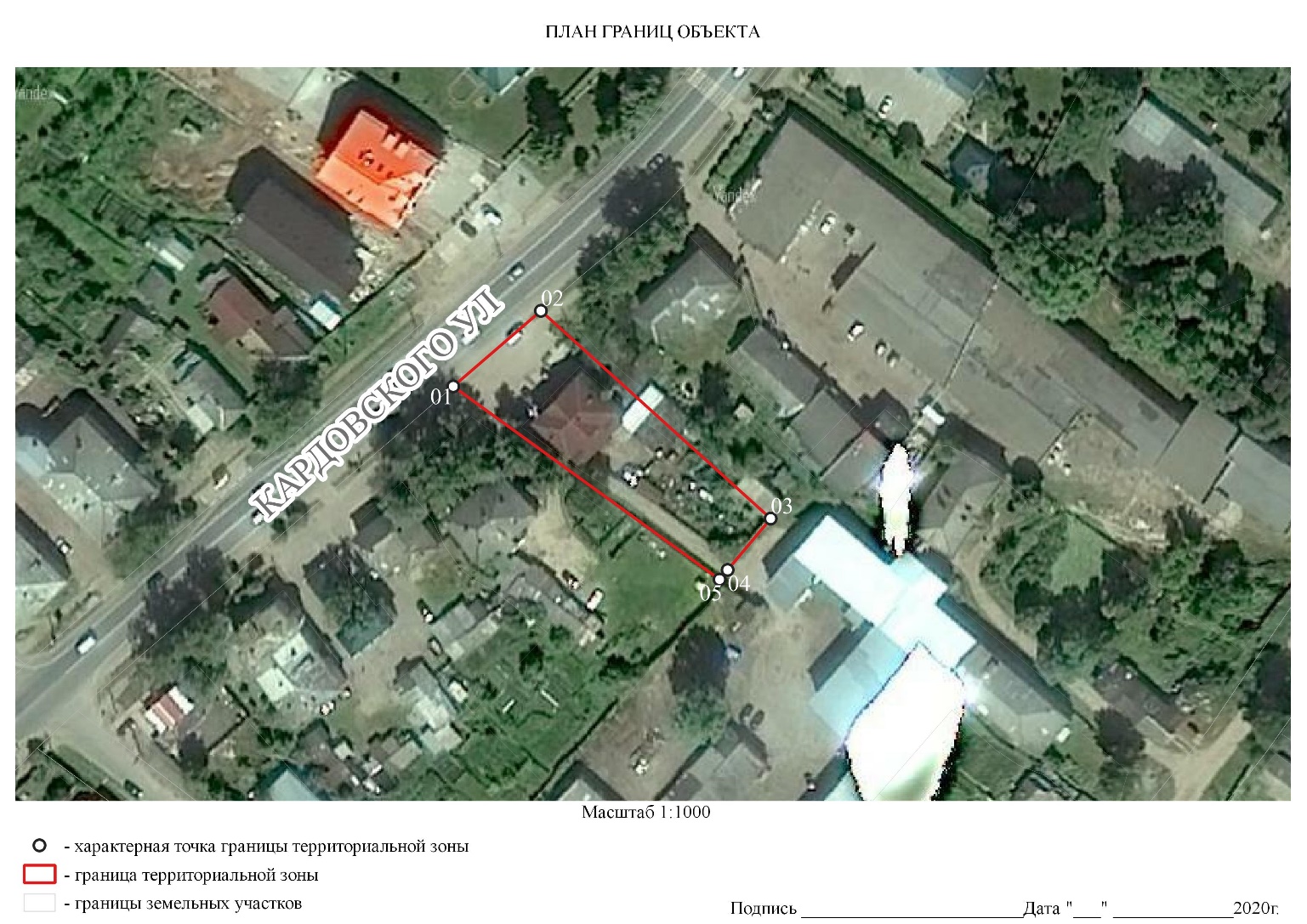 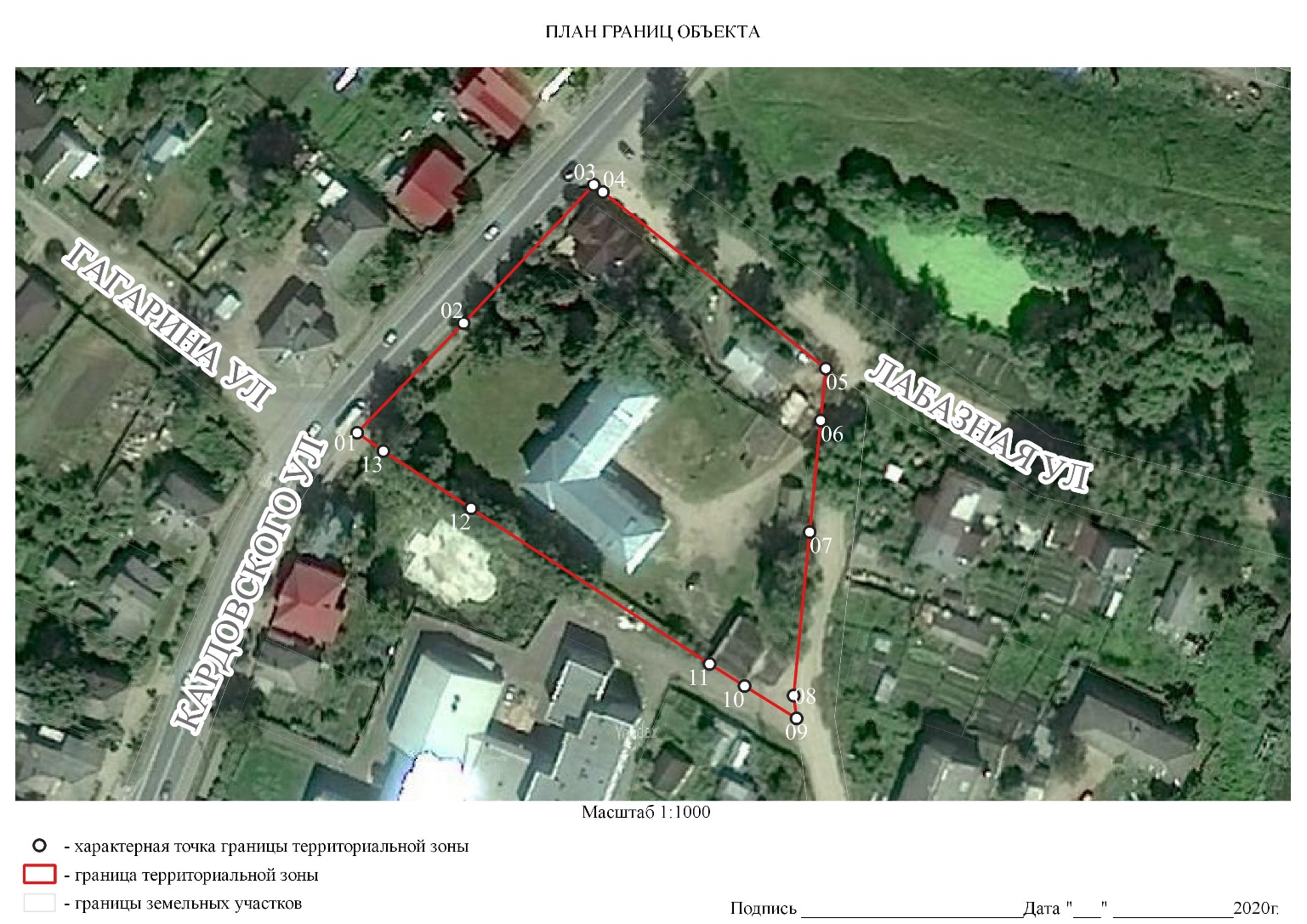 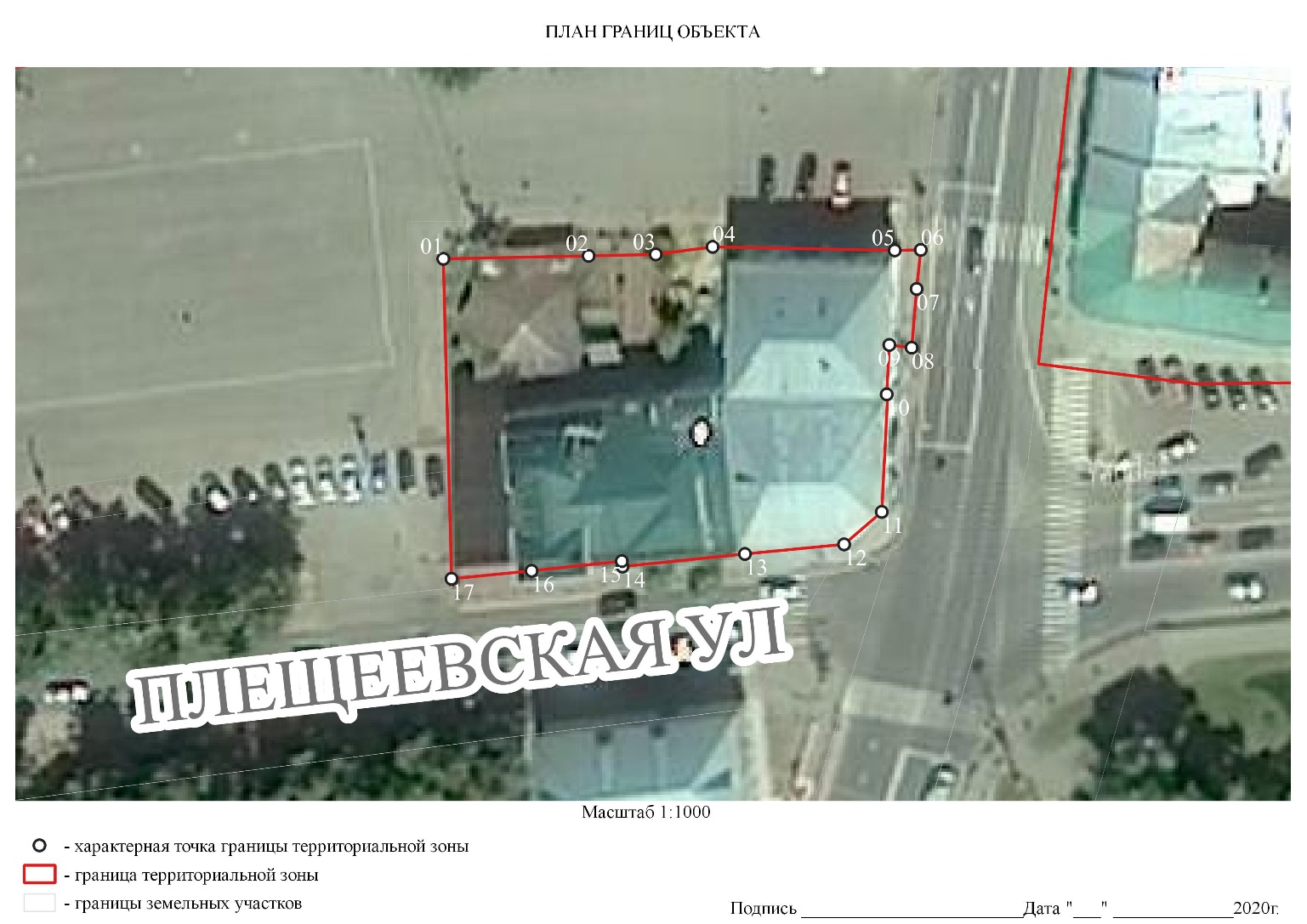 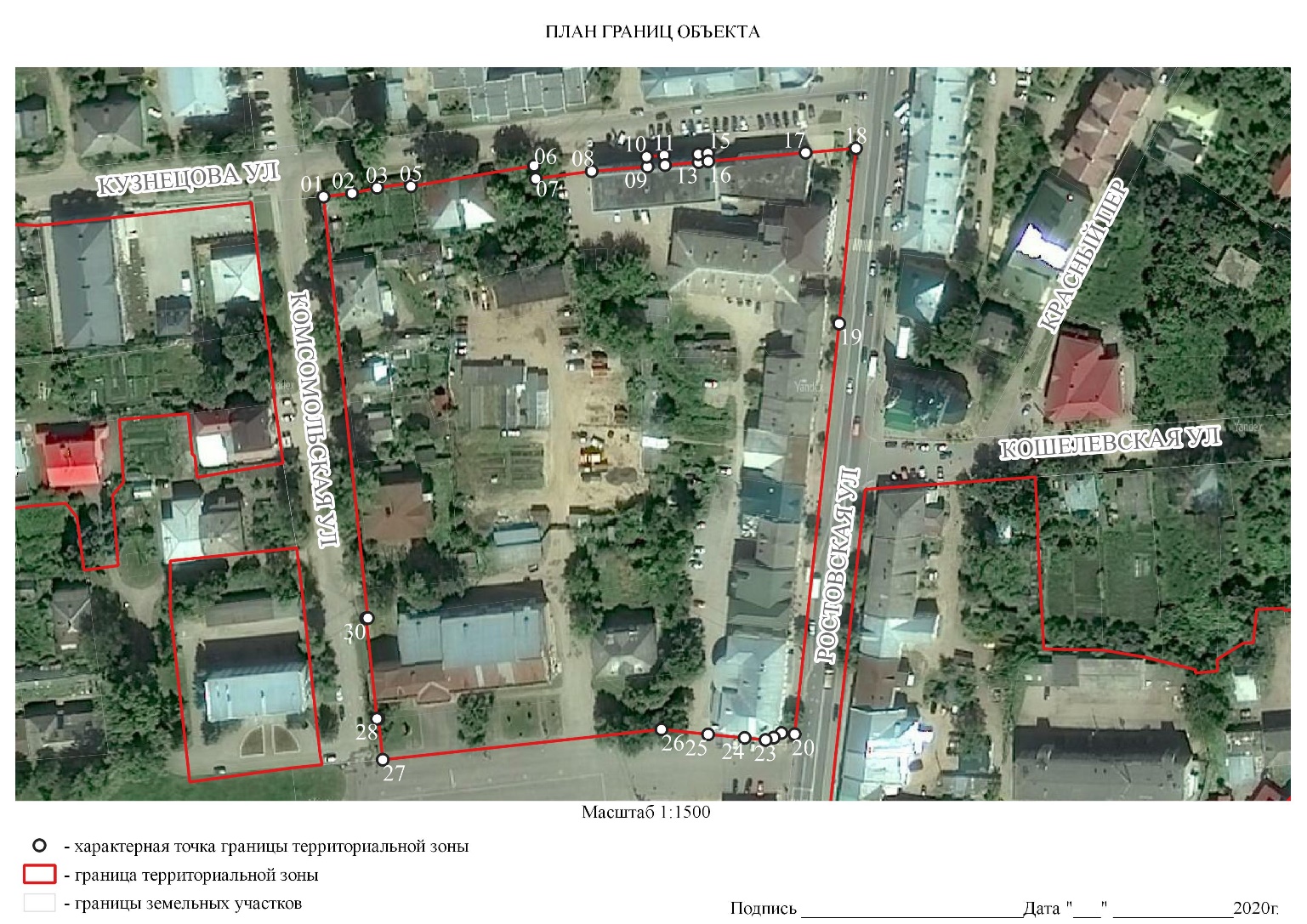 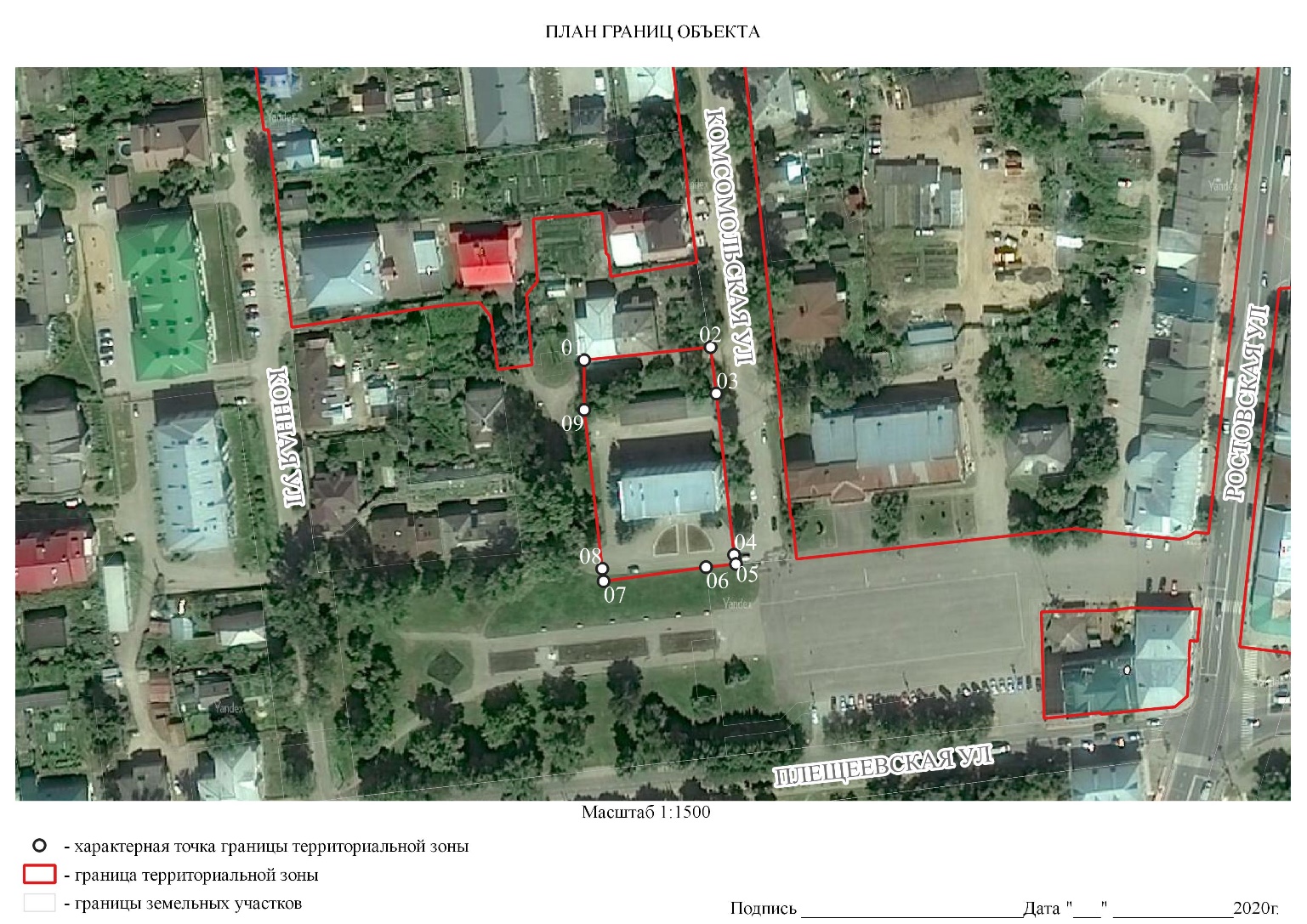 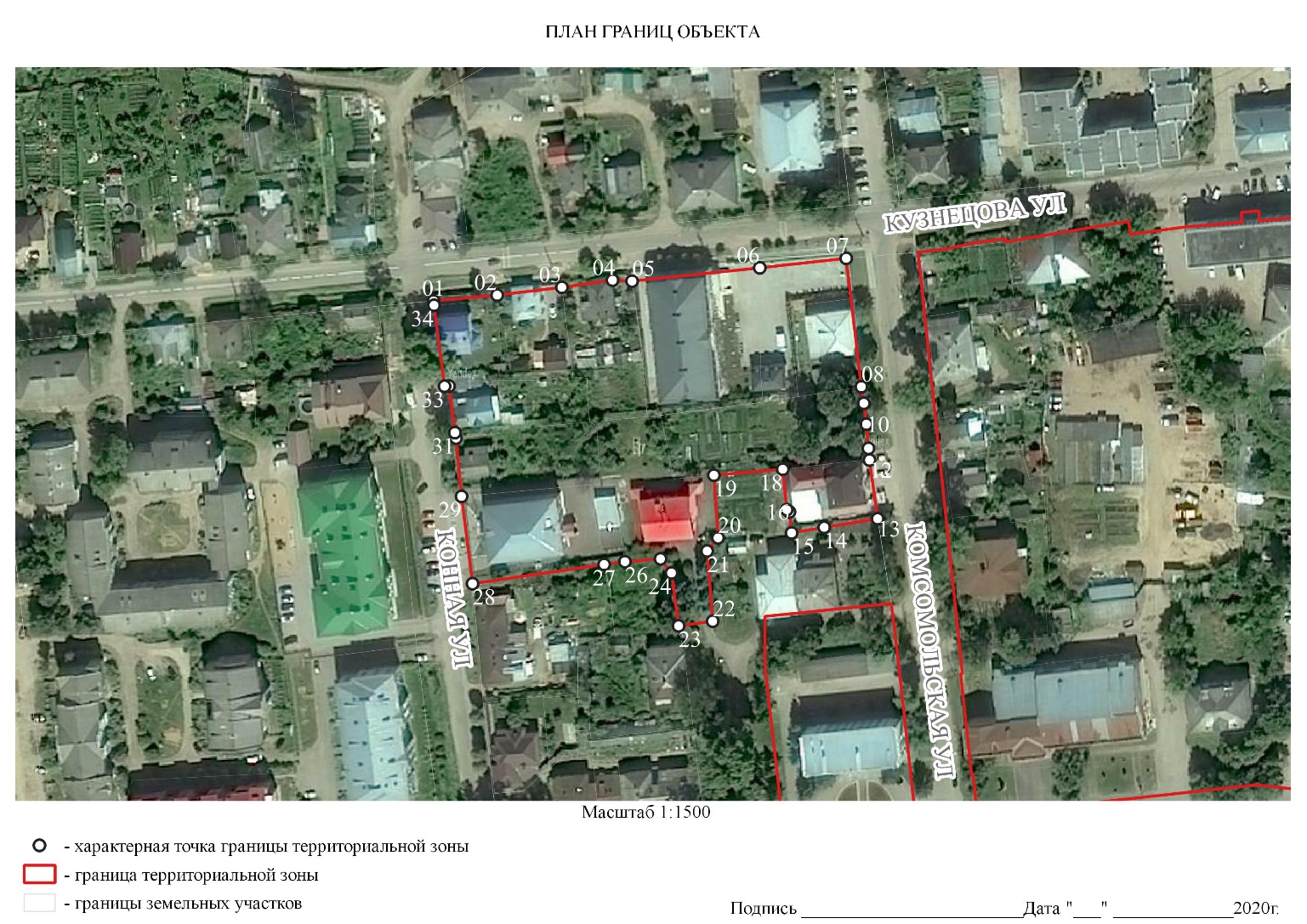 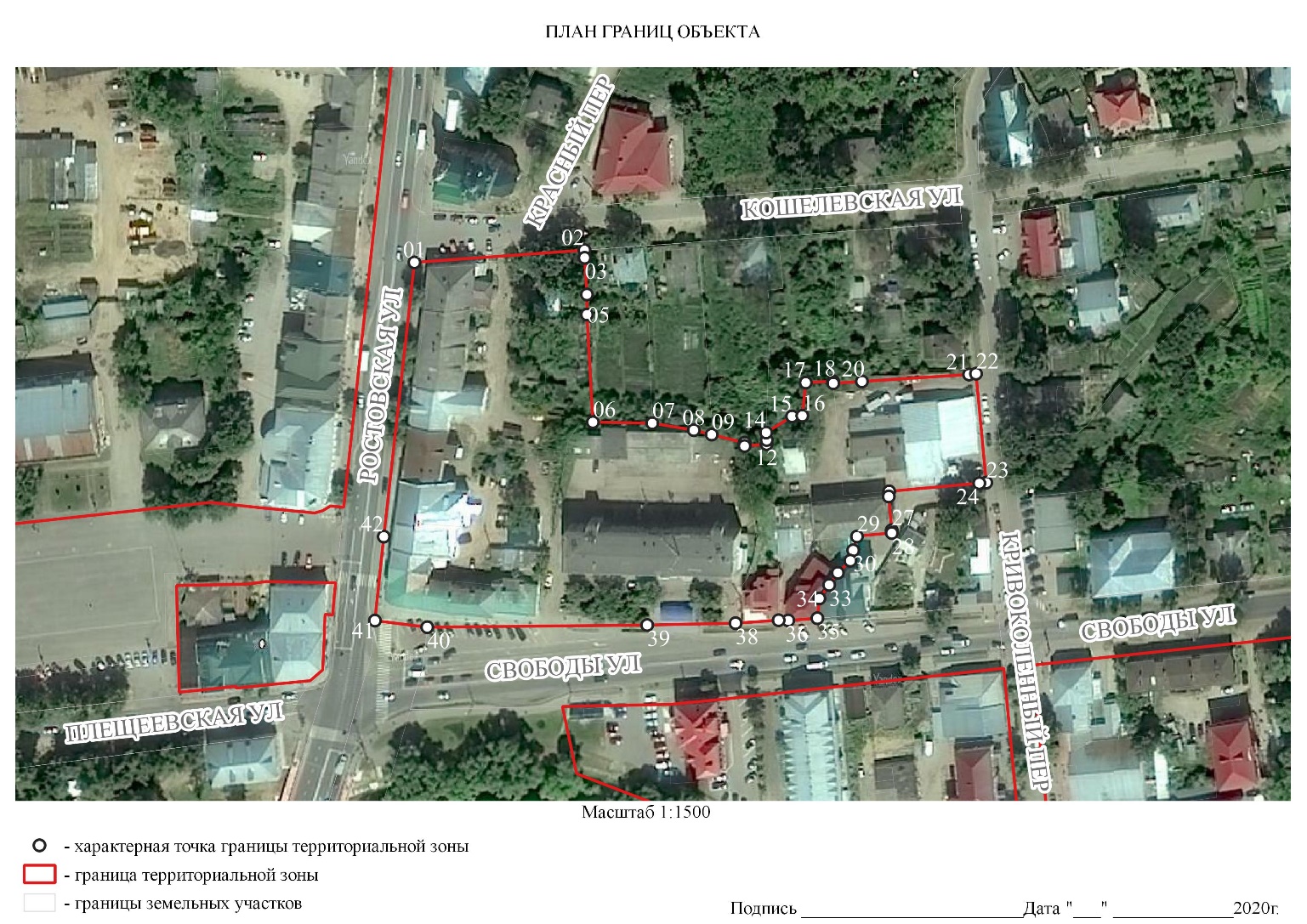 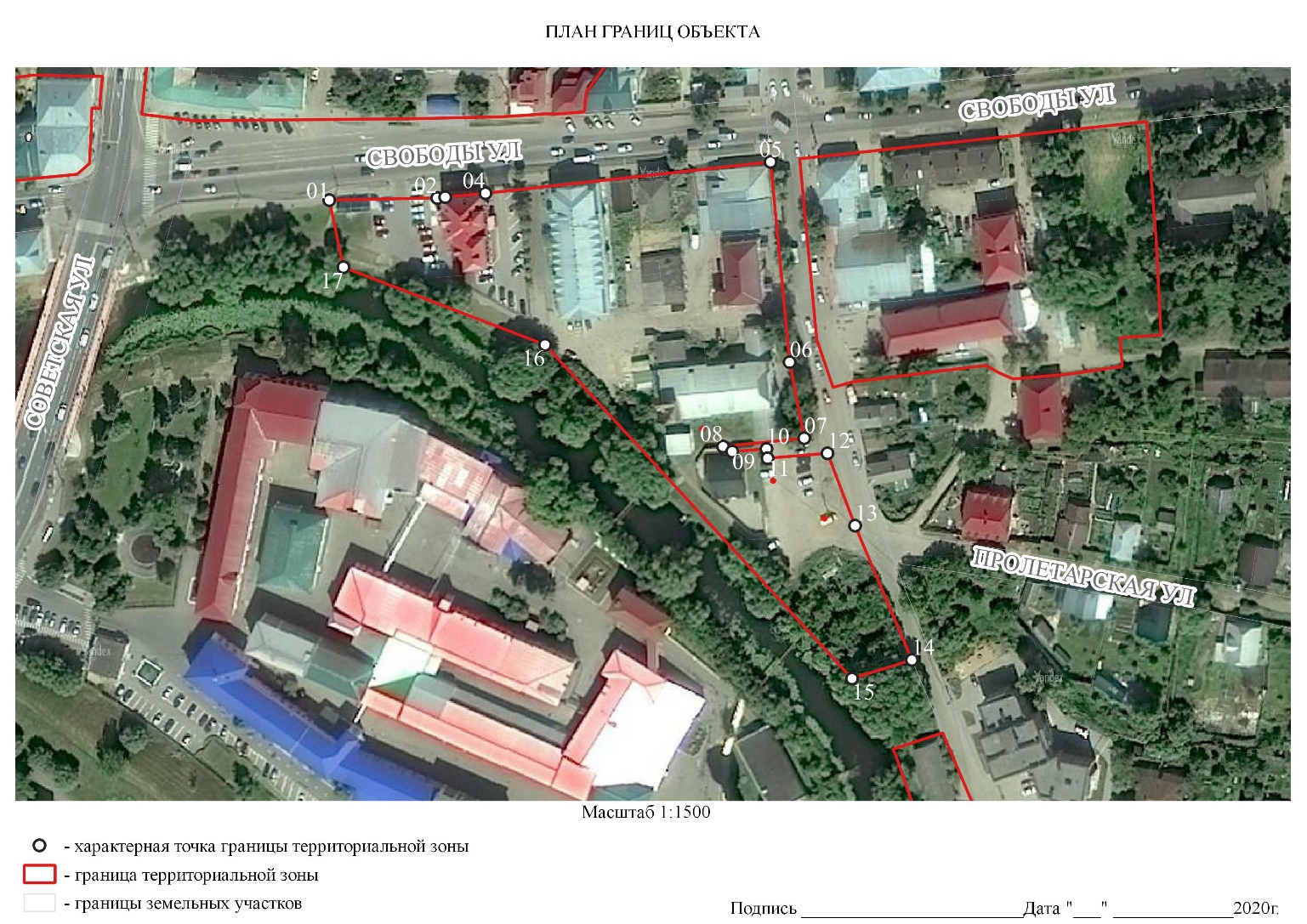 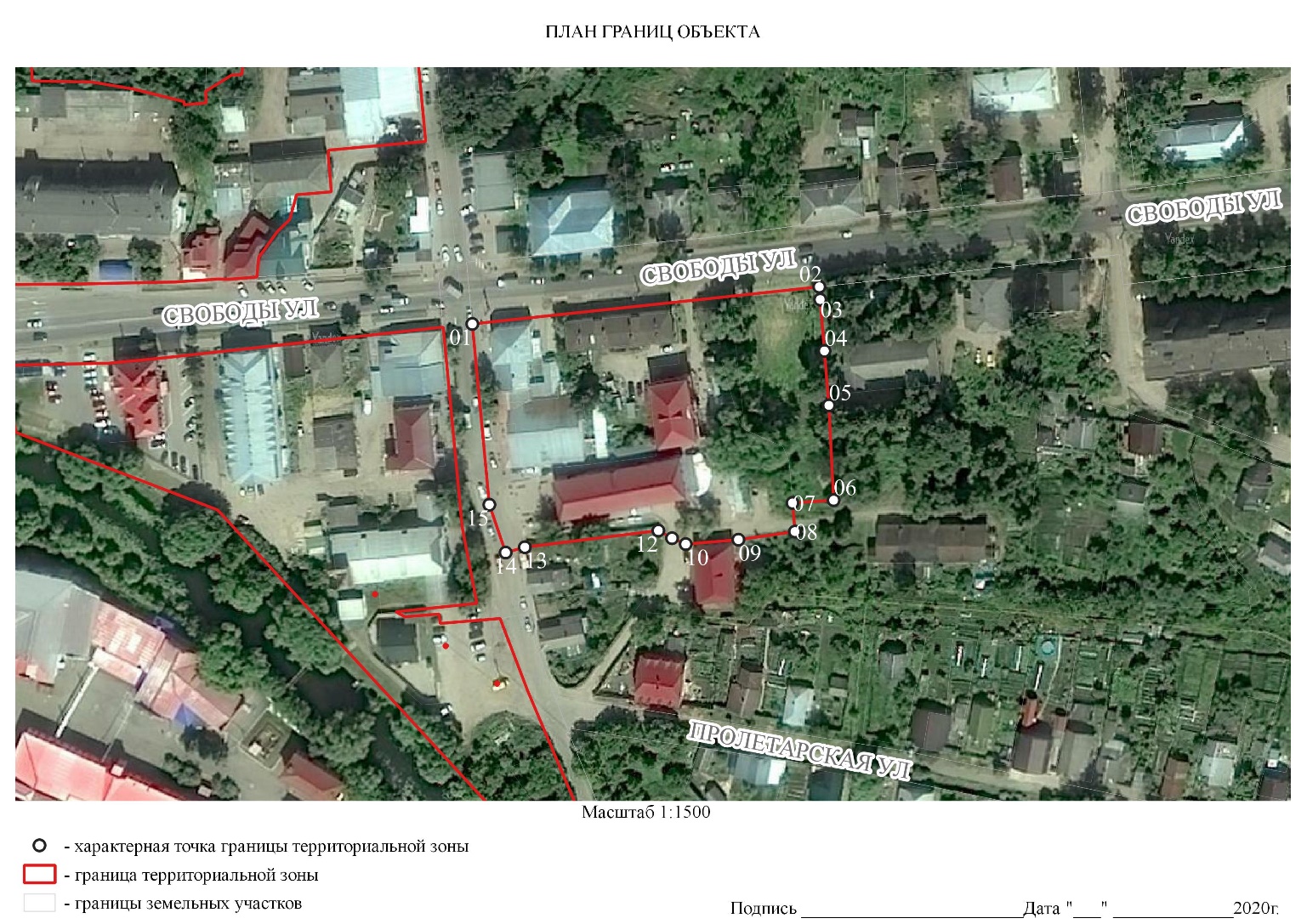 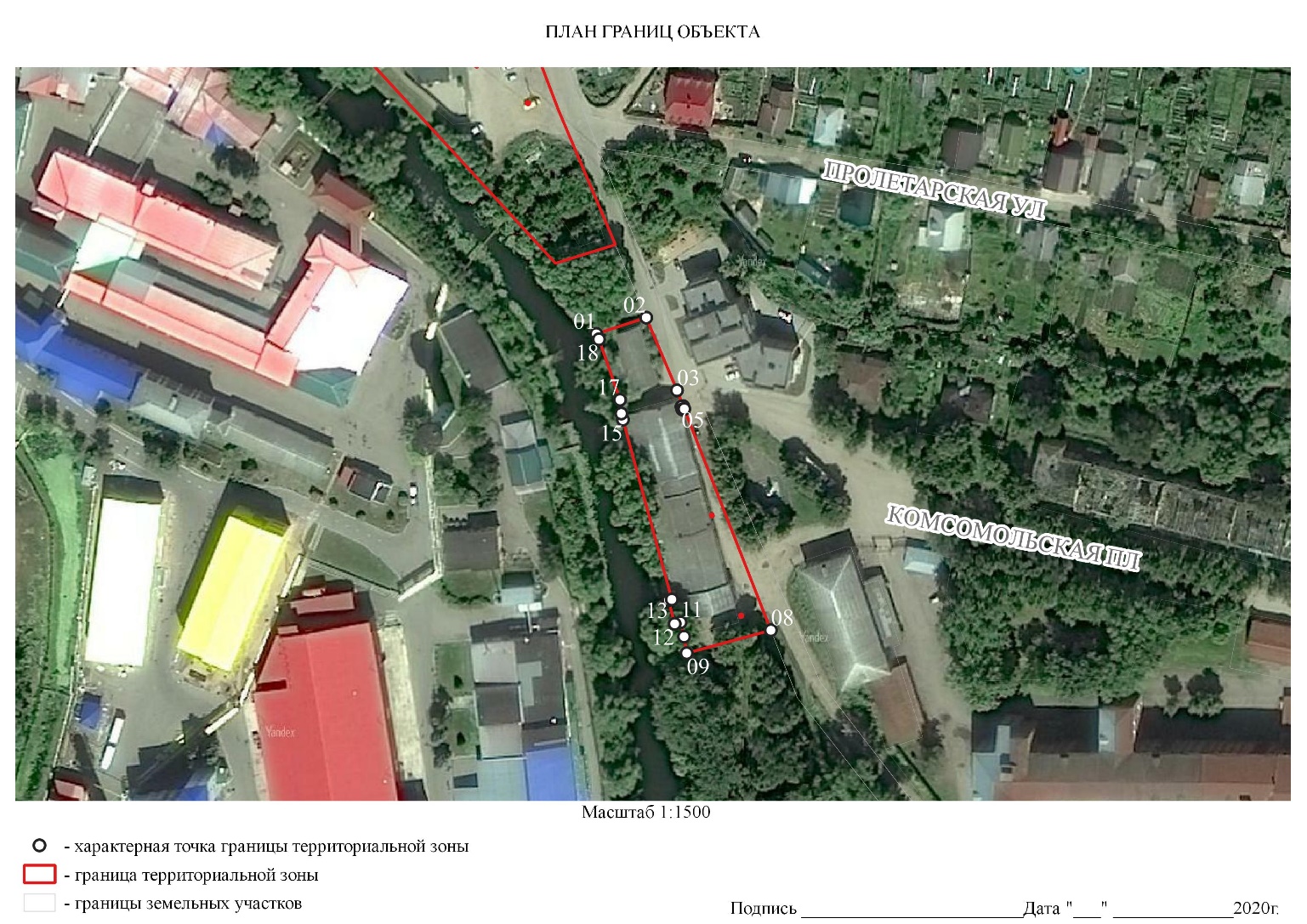 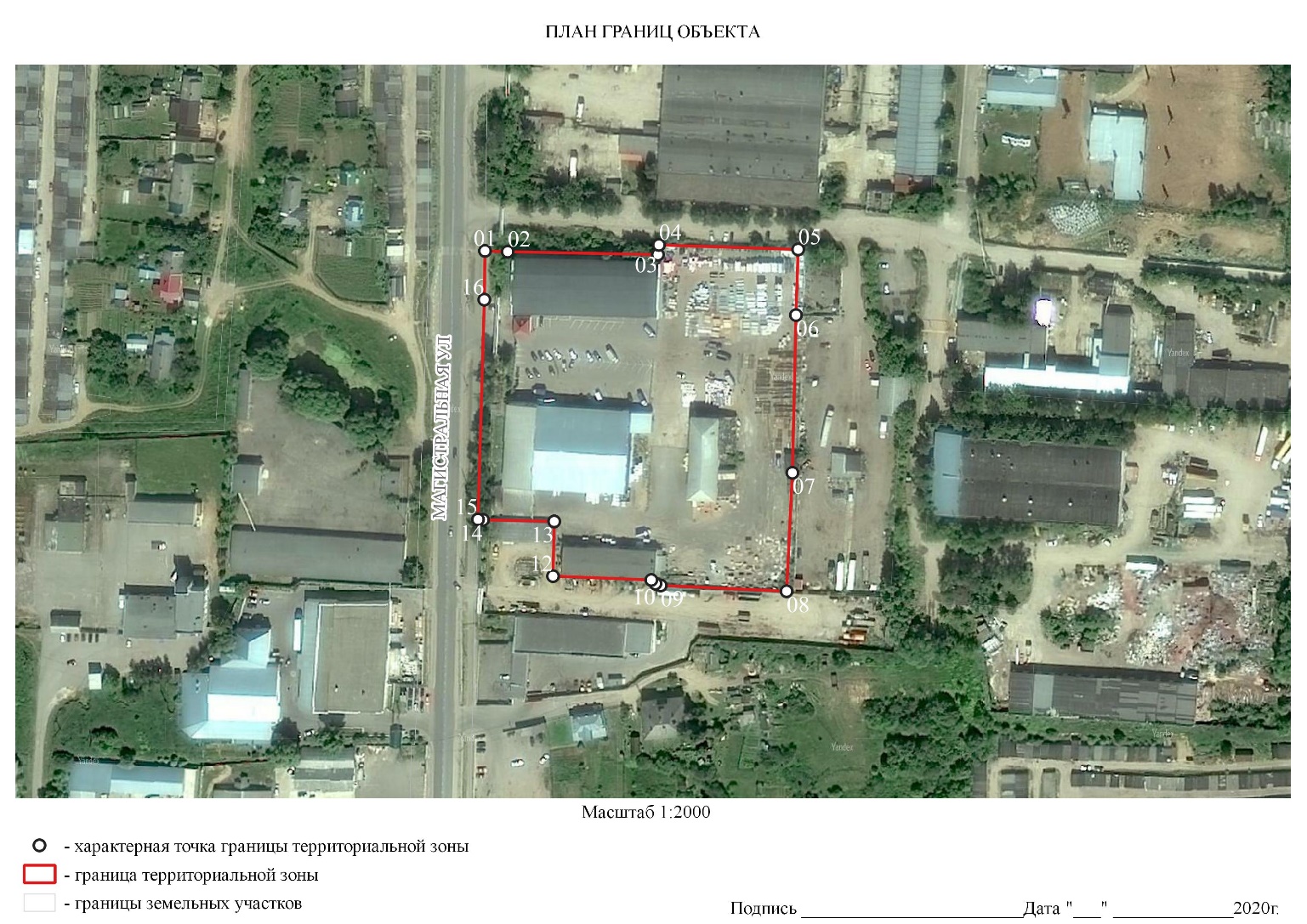 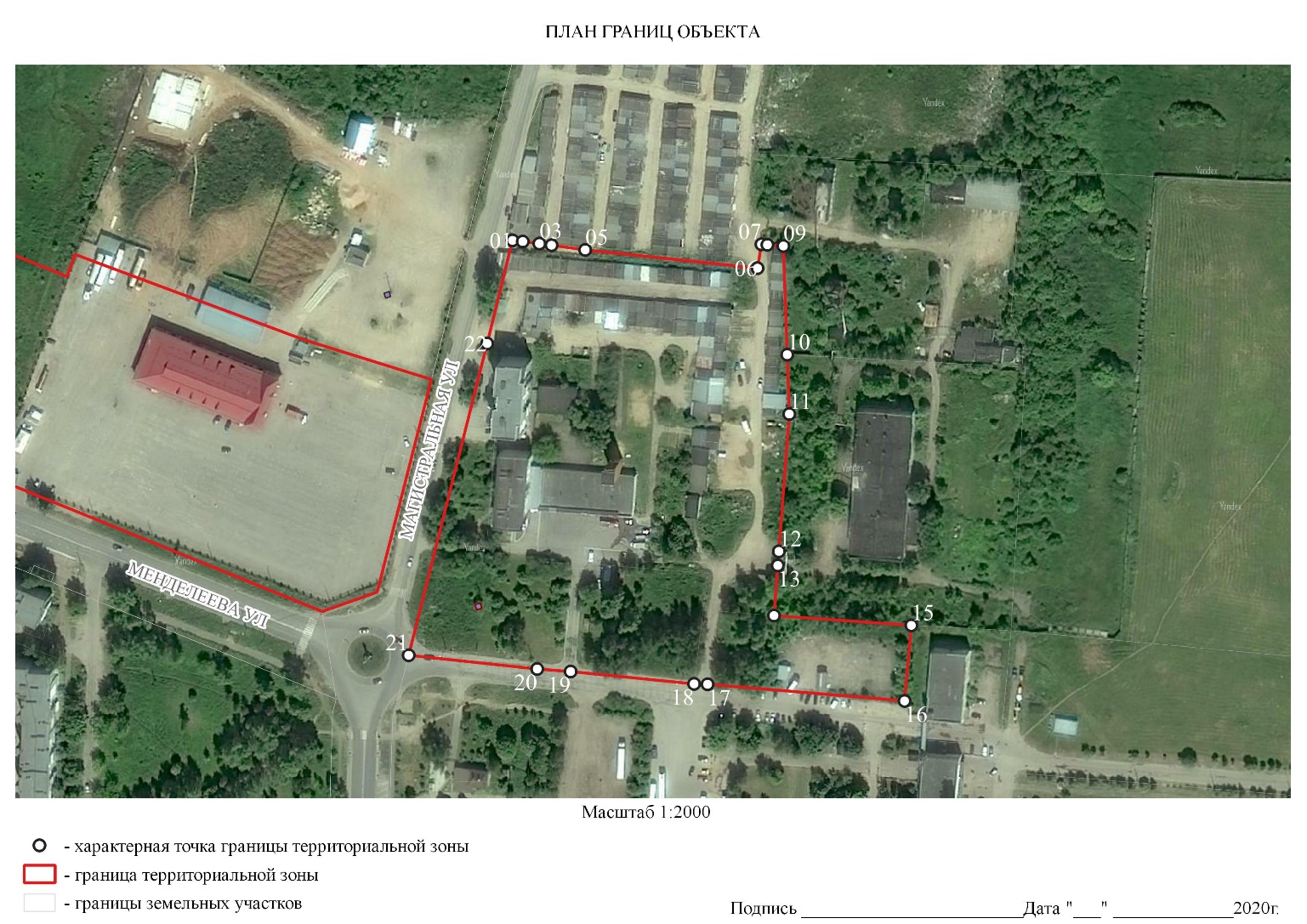 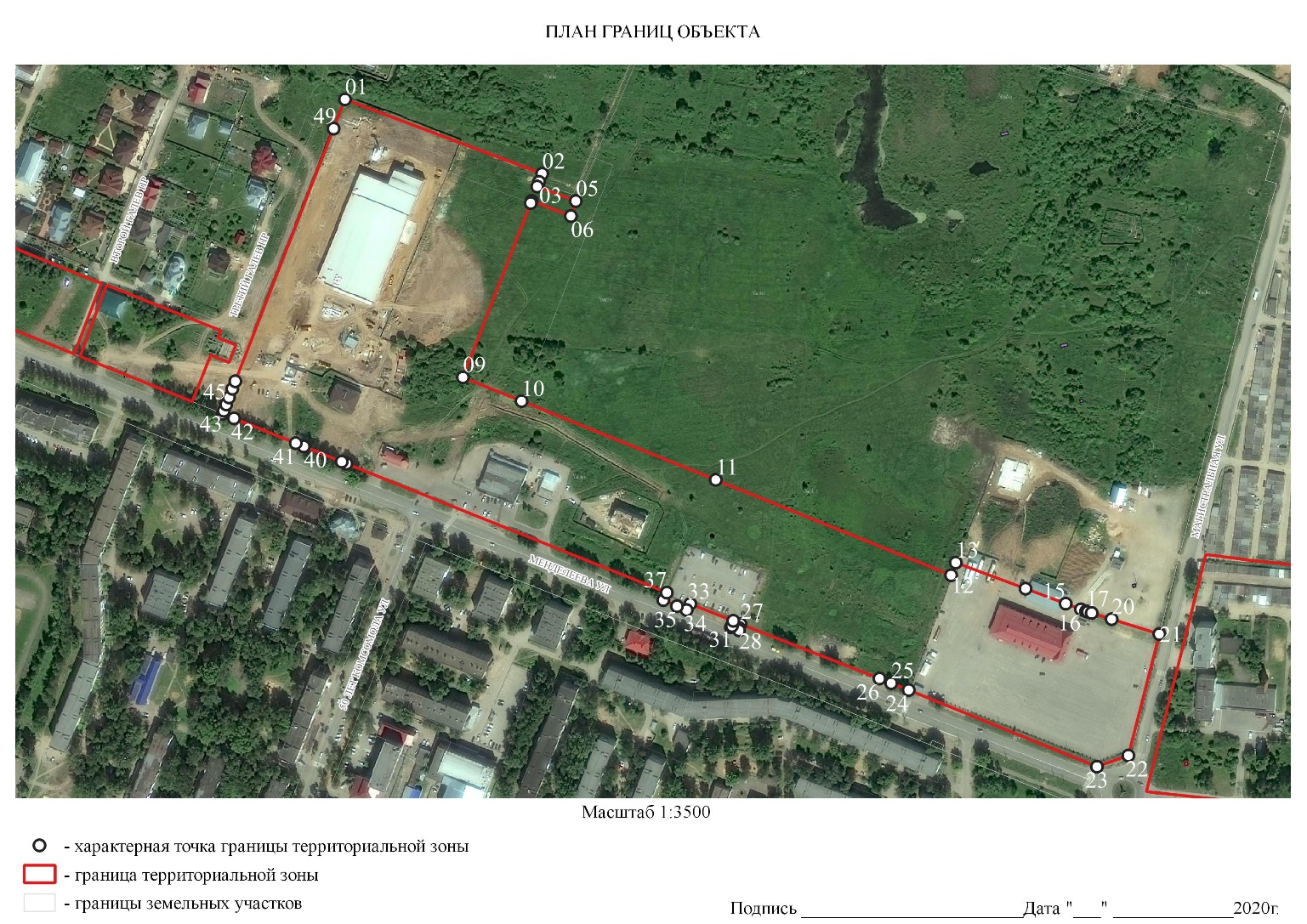 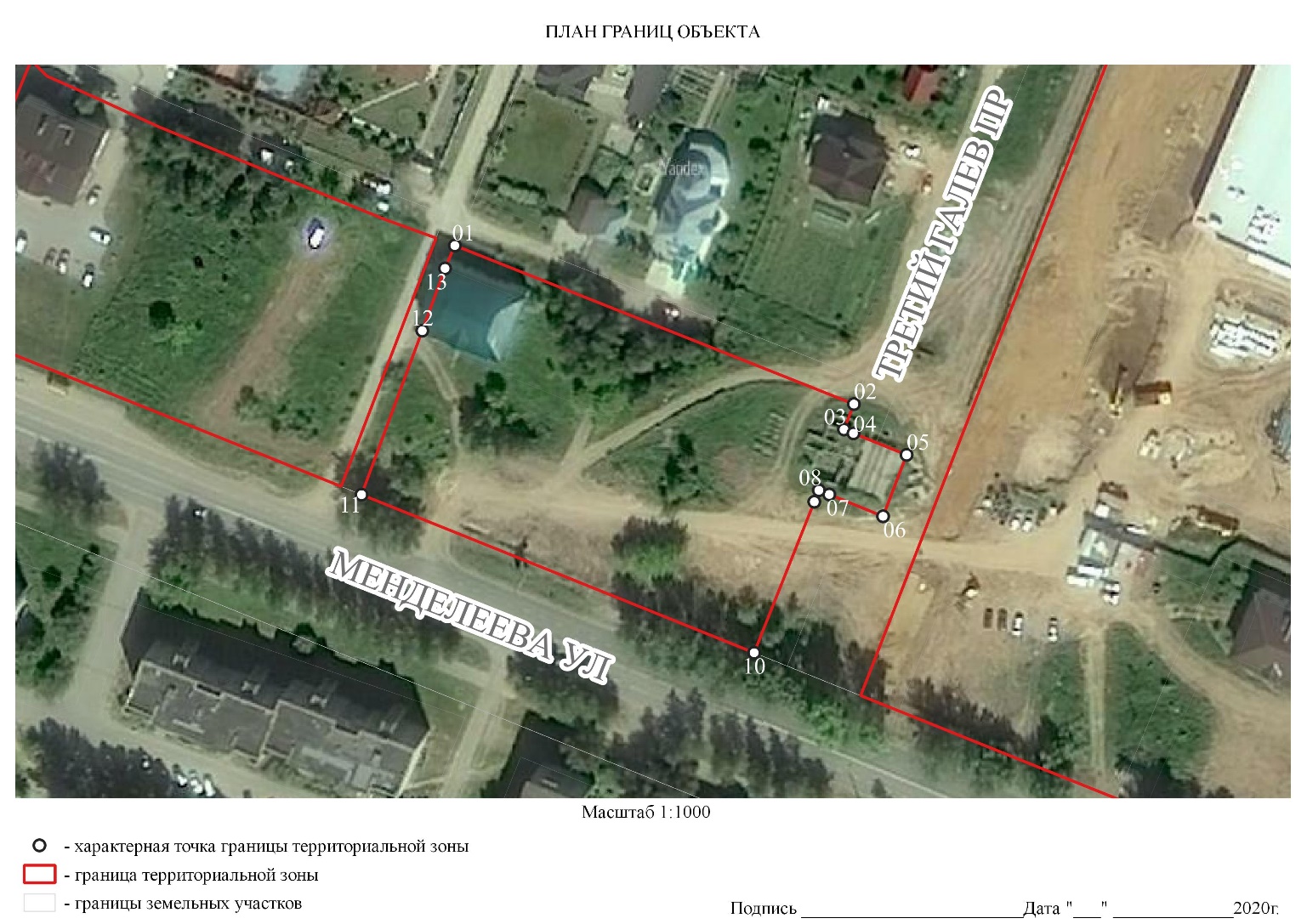 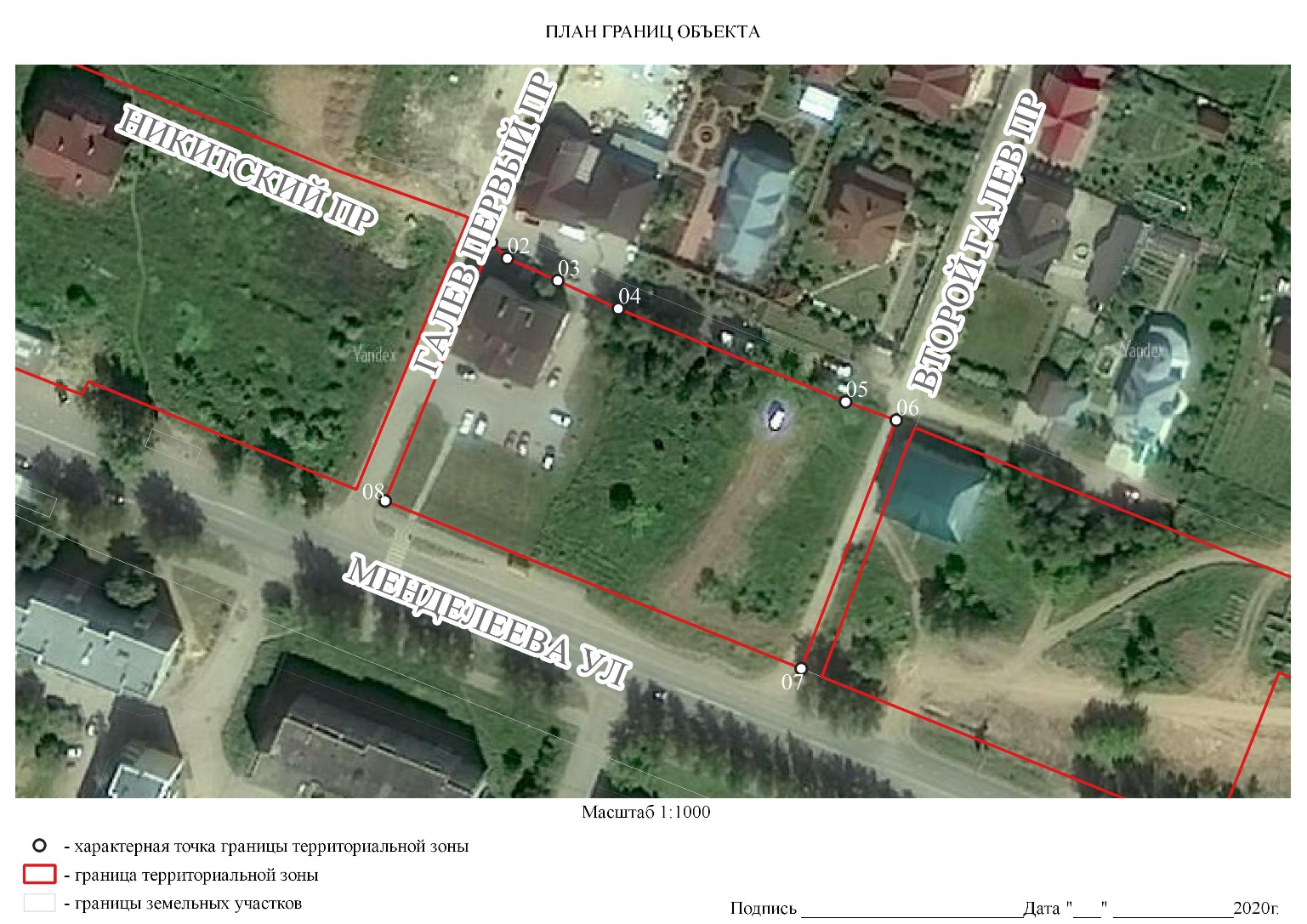 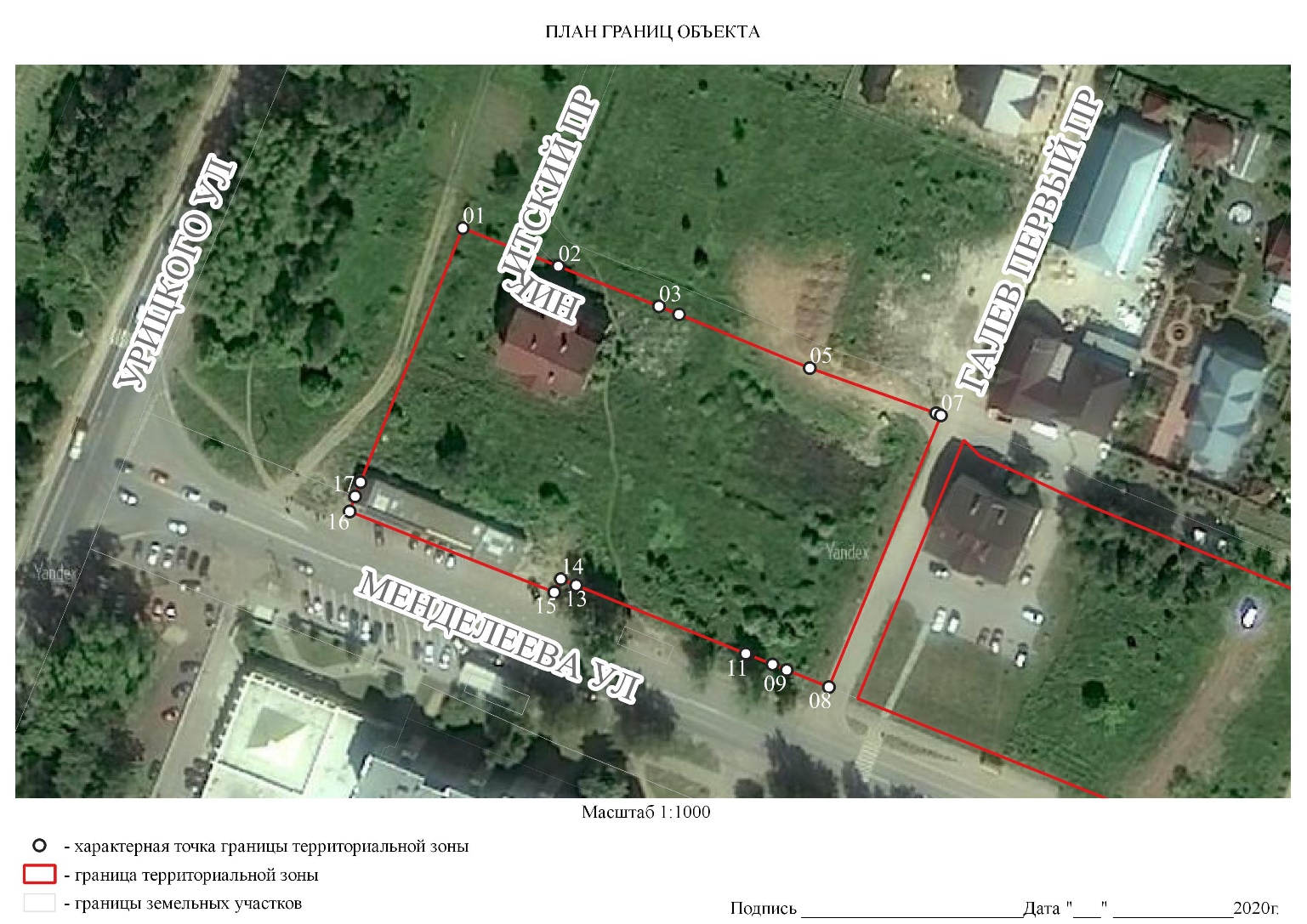 ОПИСАНИЕ МЕСТОПОЛОЖЕНИЯ ГРАНИЦТЕРРИТОРИАЛЬНАЯ ЗОНА ОД-3Раздел 1Раздел 2Часть 3Раздел 4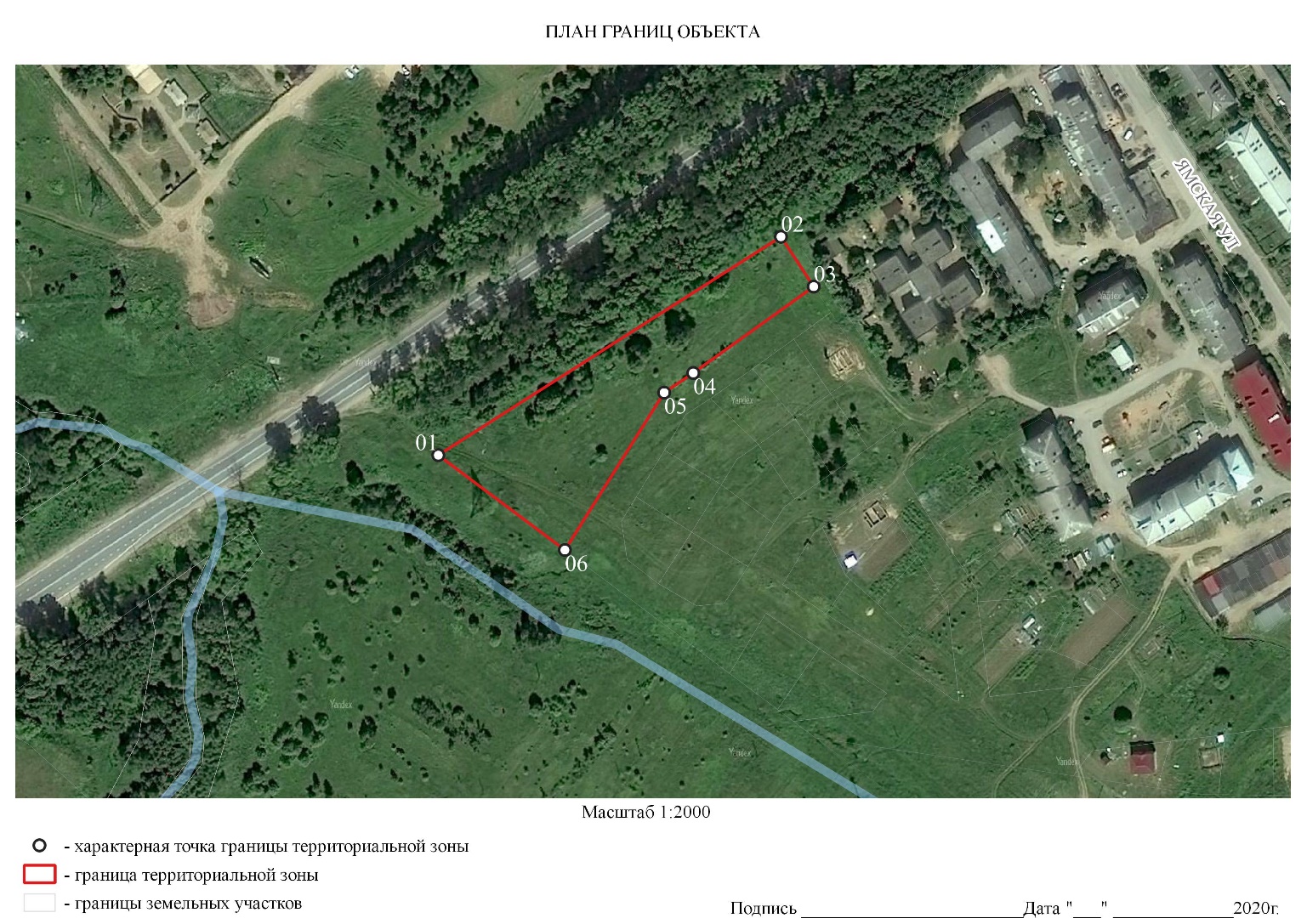 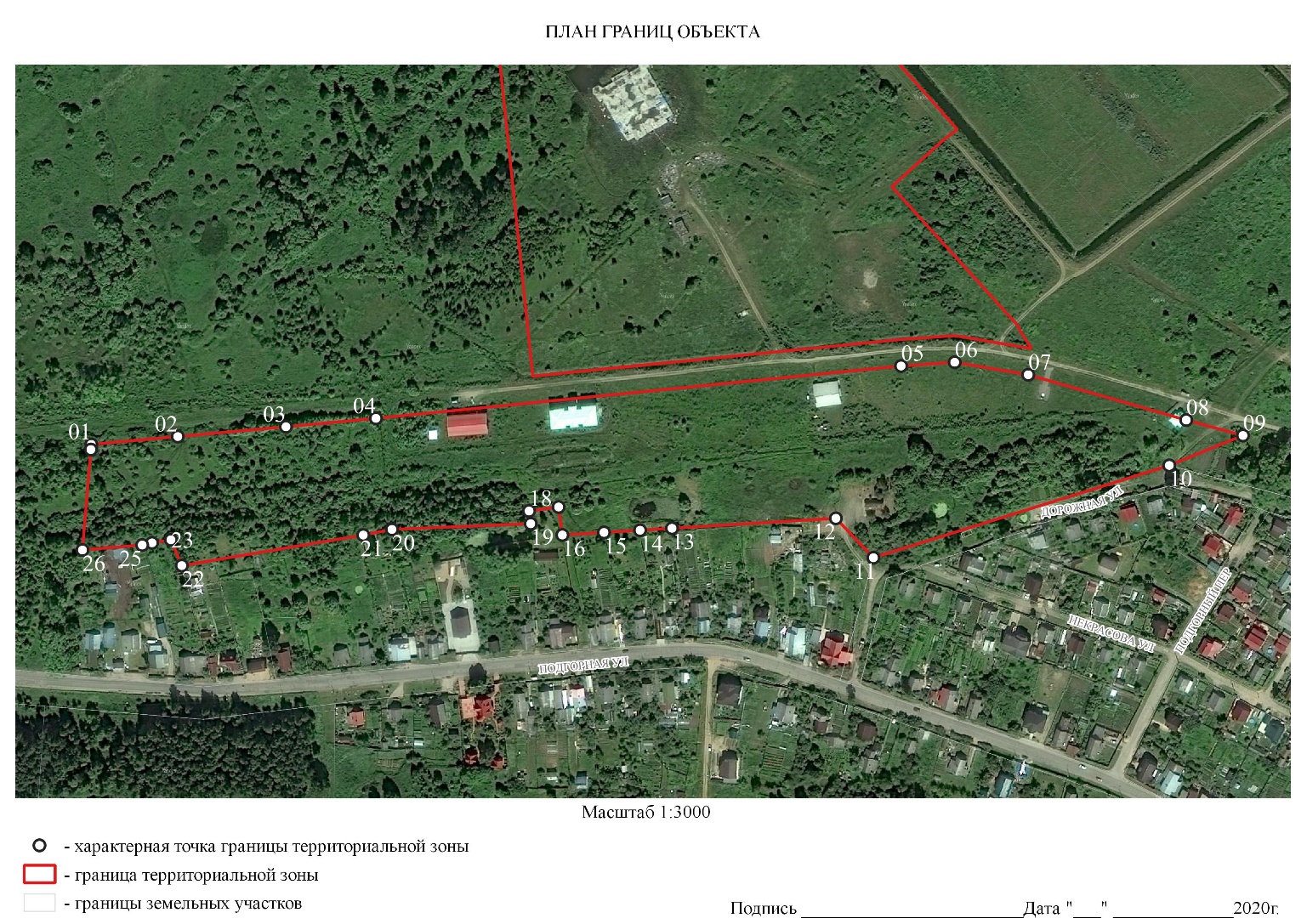 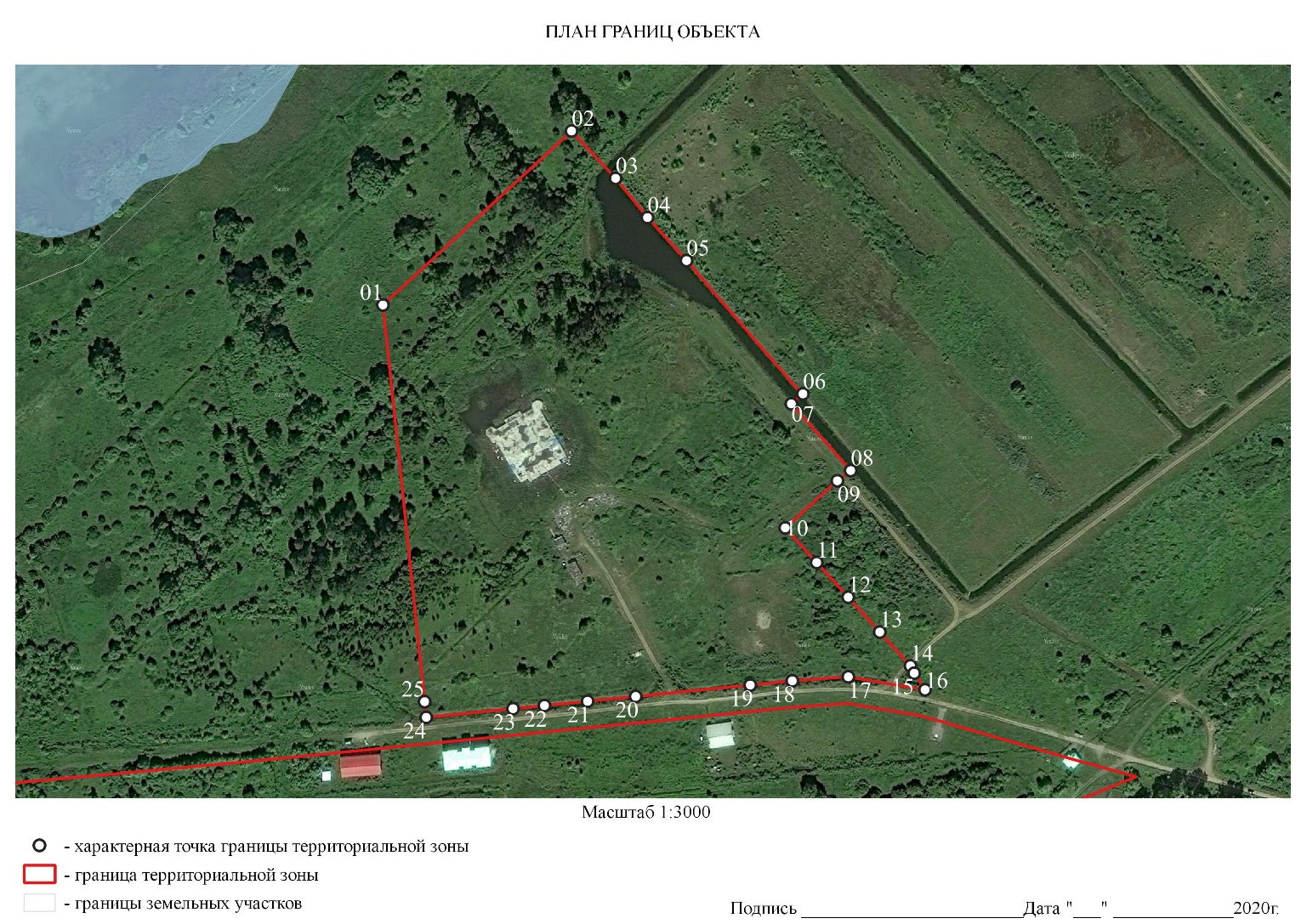 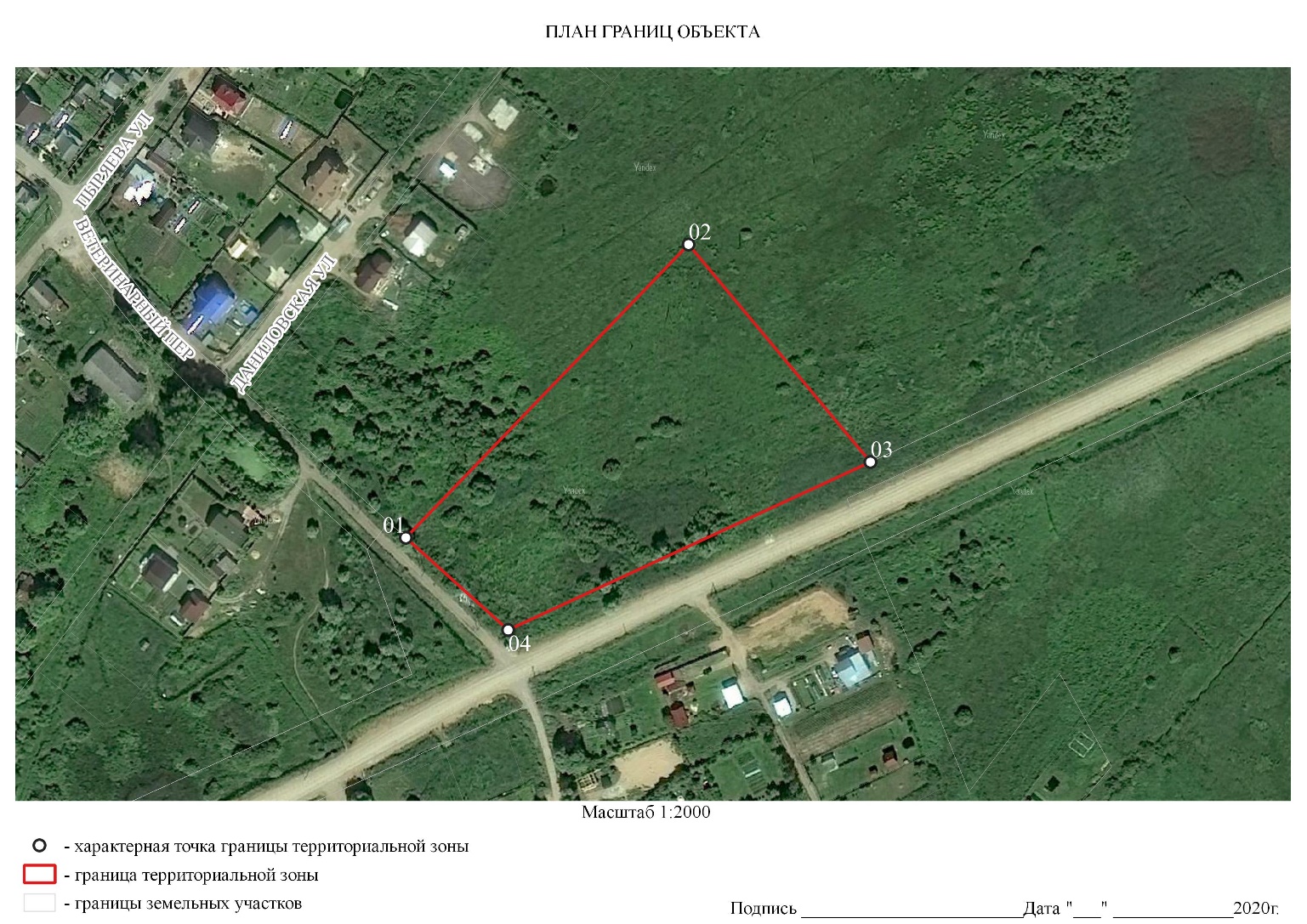 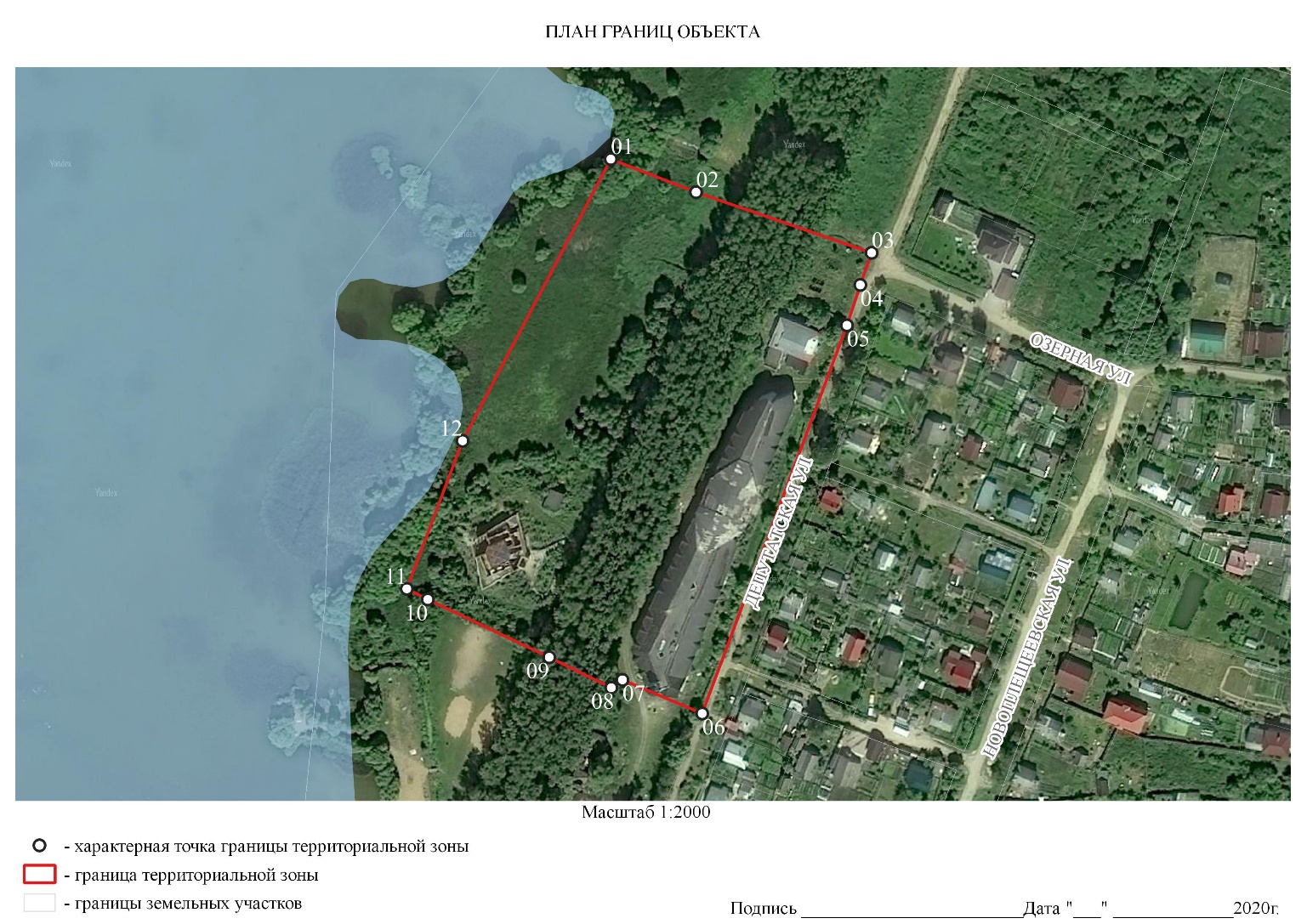 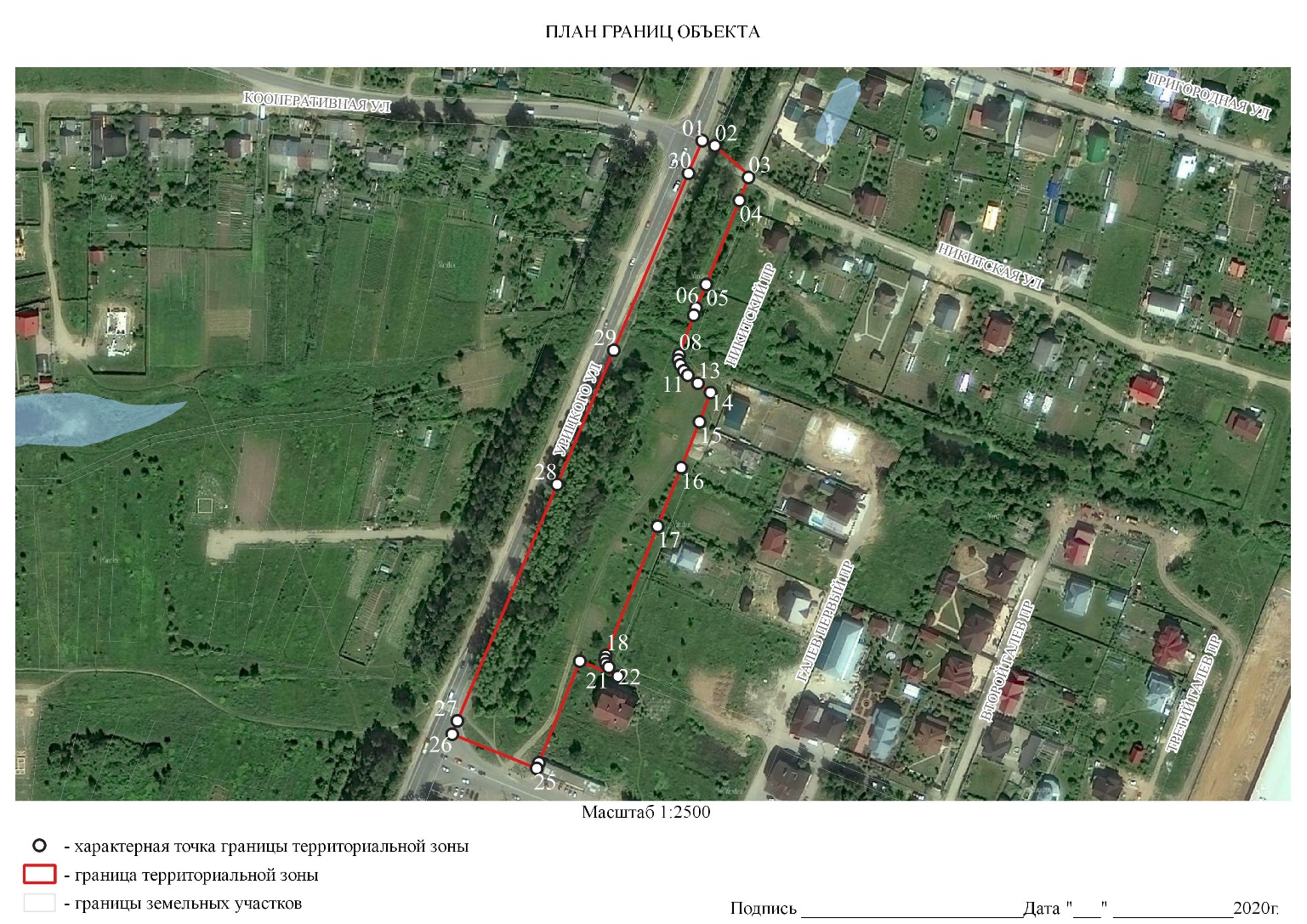 ОПИСАНИЕ МЕСТОПОЛОЖЕНИЯ ГРАНИЦТЕРРИТОРИАЛЬНАЯ ЗОНА ОД-4Раздел 1Раздел 2Часть 3Раздел 4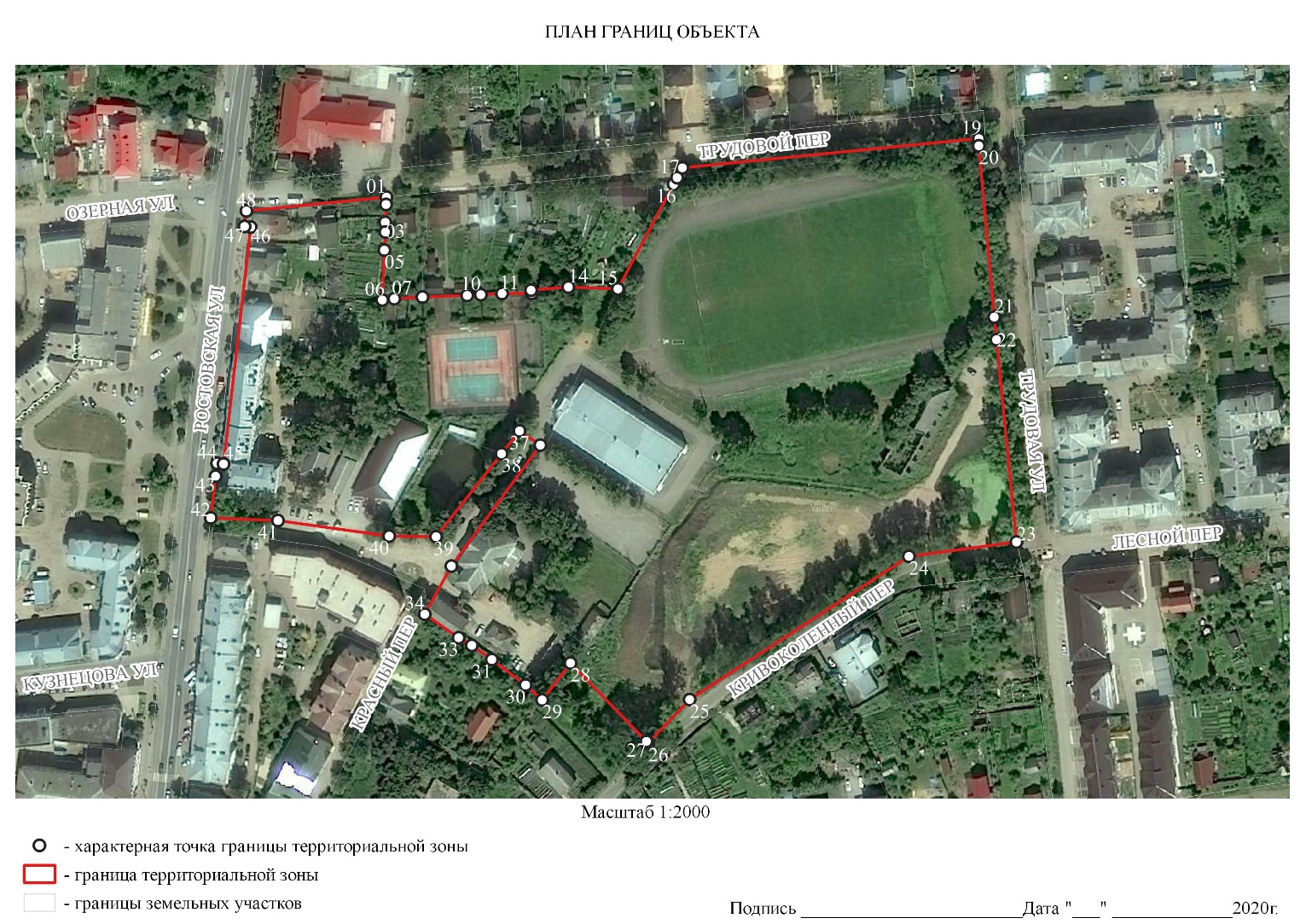 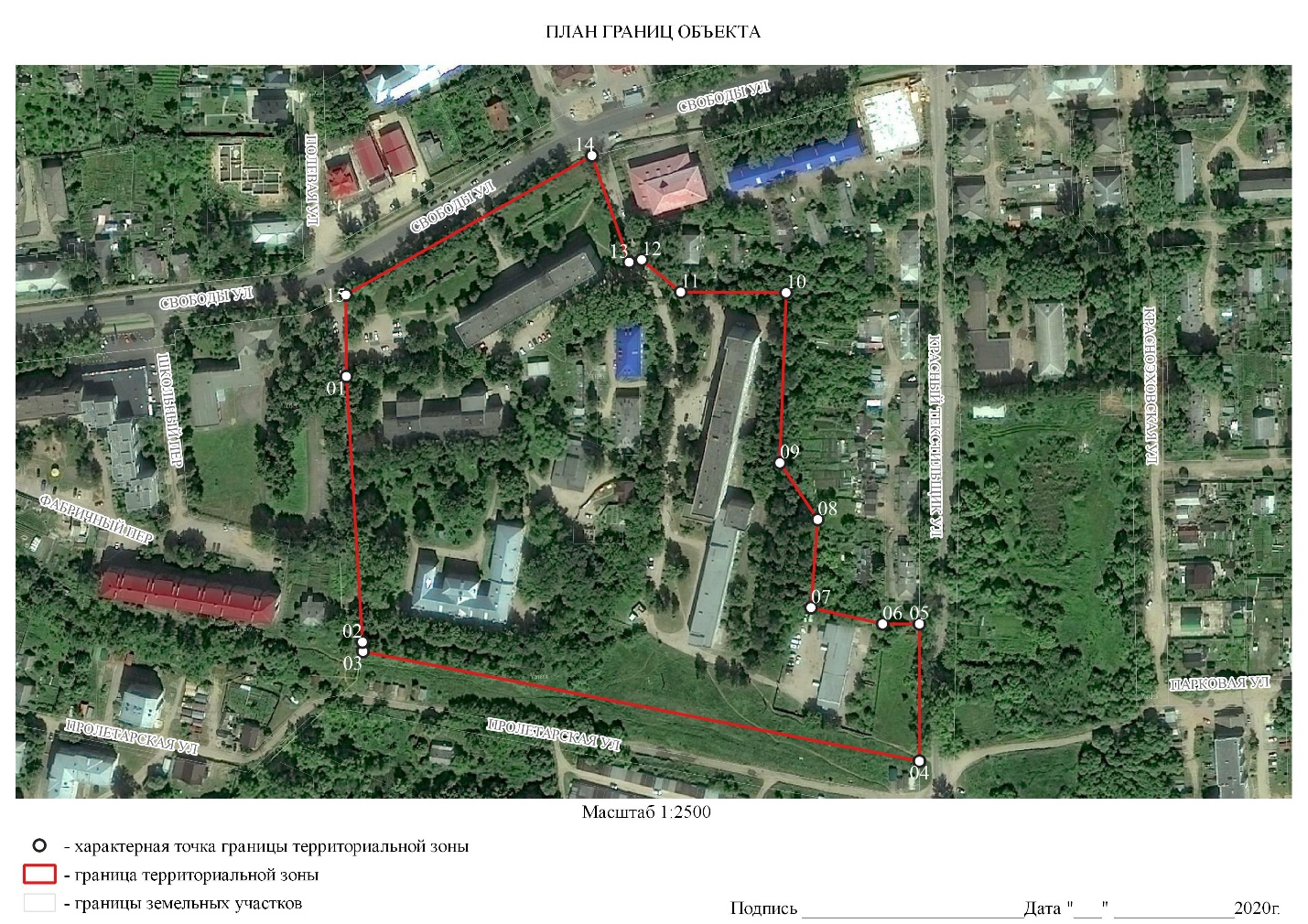 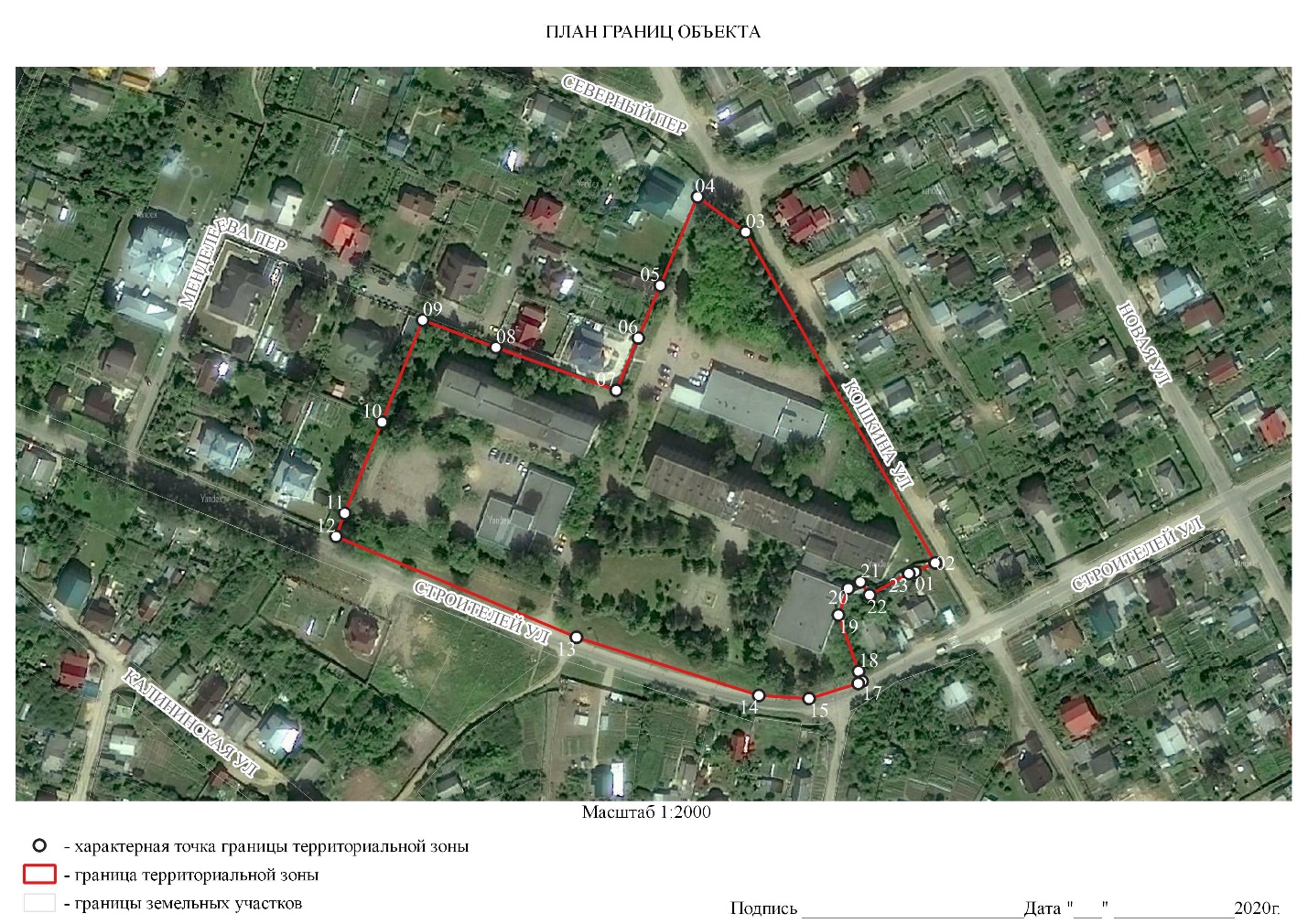 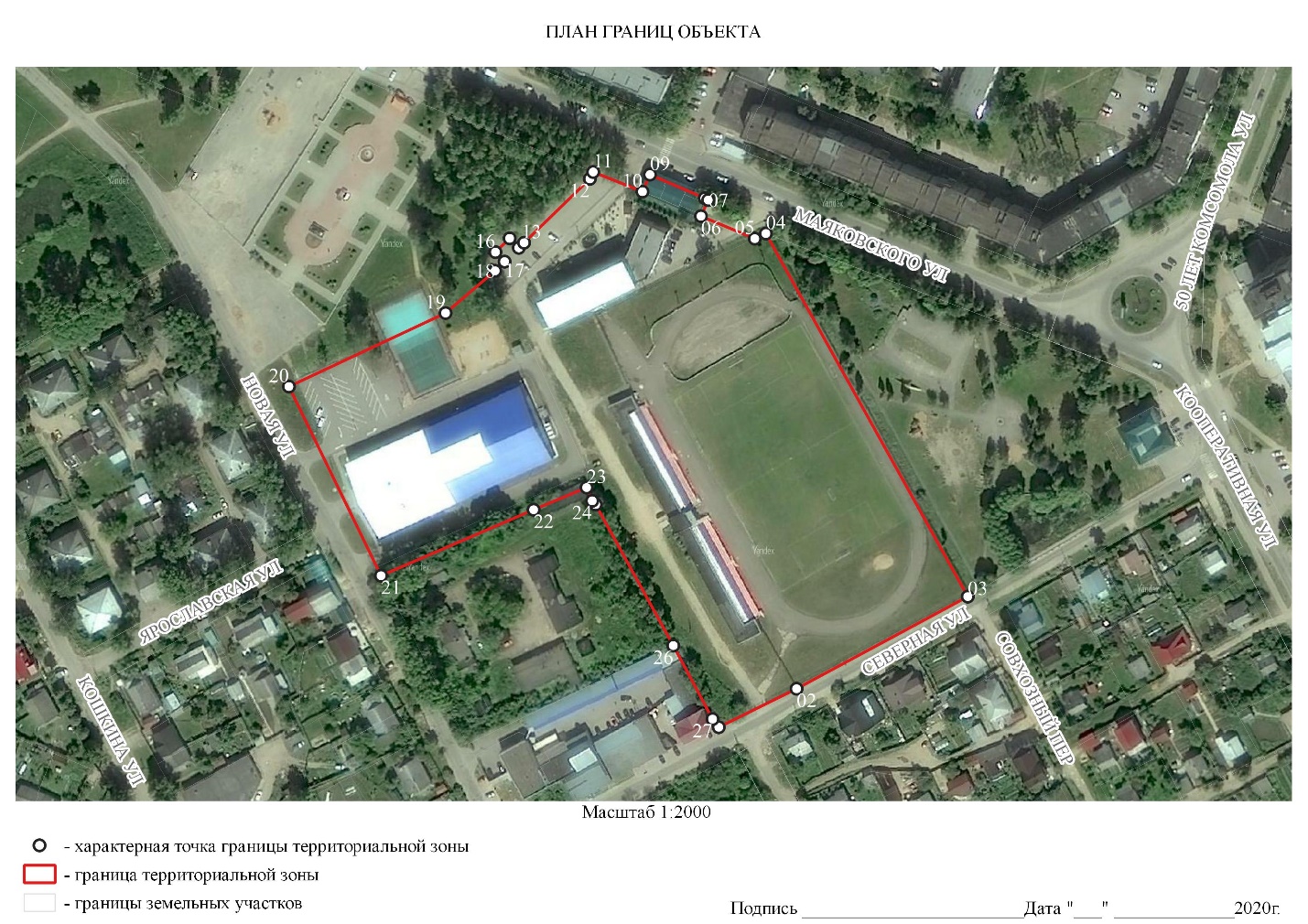 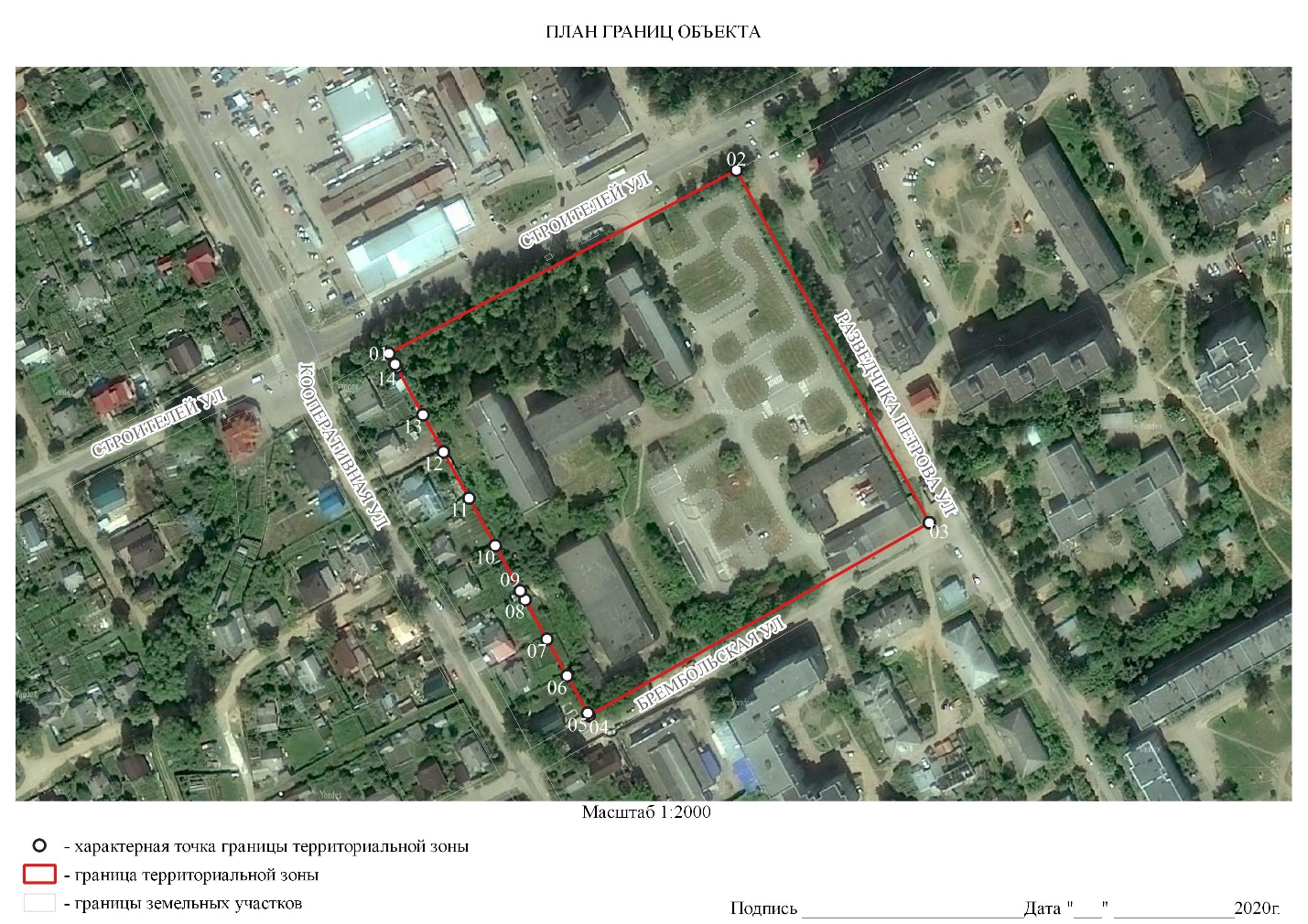 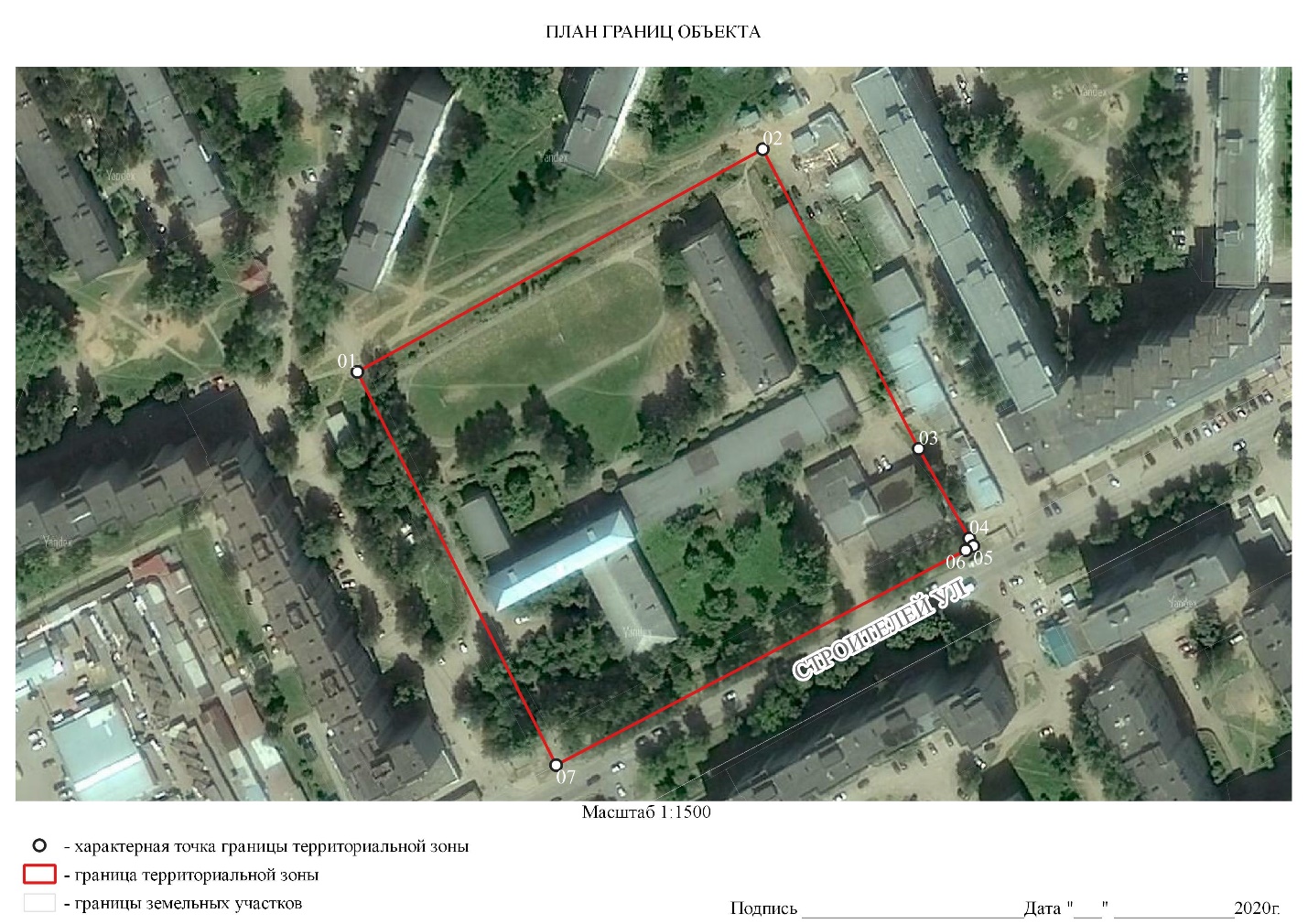 ОПИСАНИЕ МЕСТОПОЛОЖЕНИЯ ГРАНИЦТЕРРИТОРИАЛЬНАЯ ЗОНА ОД-5Раздел 1Раздел 2Часть 3Раздел 4 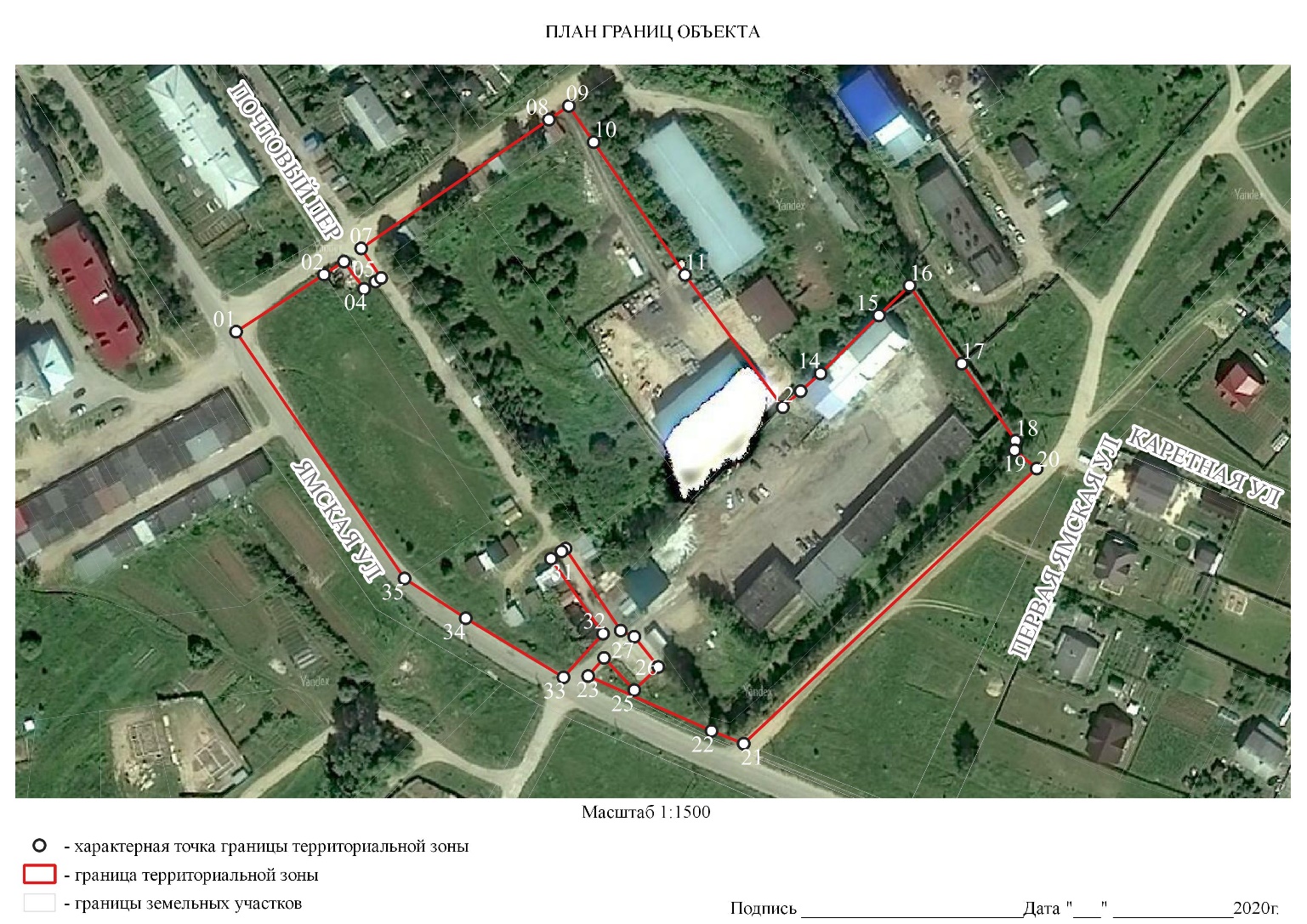 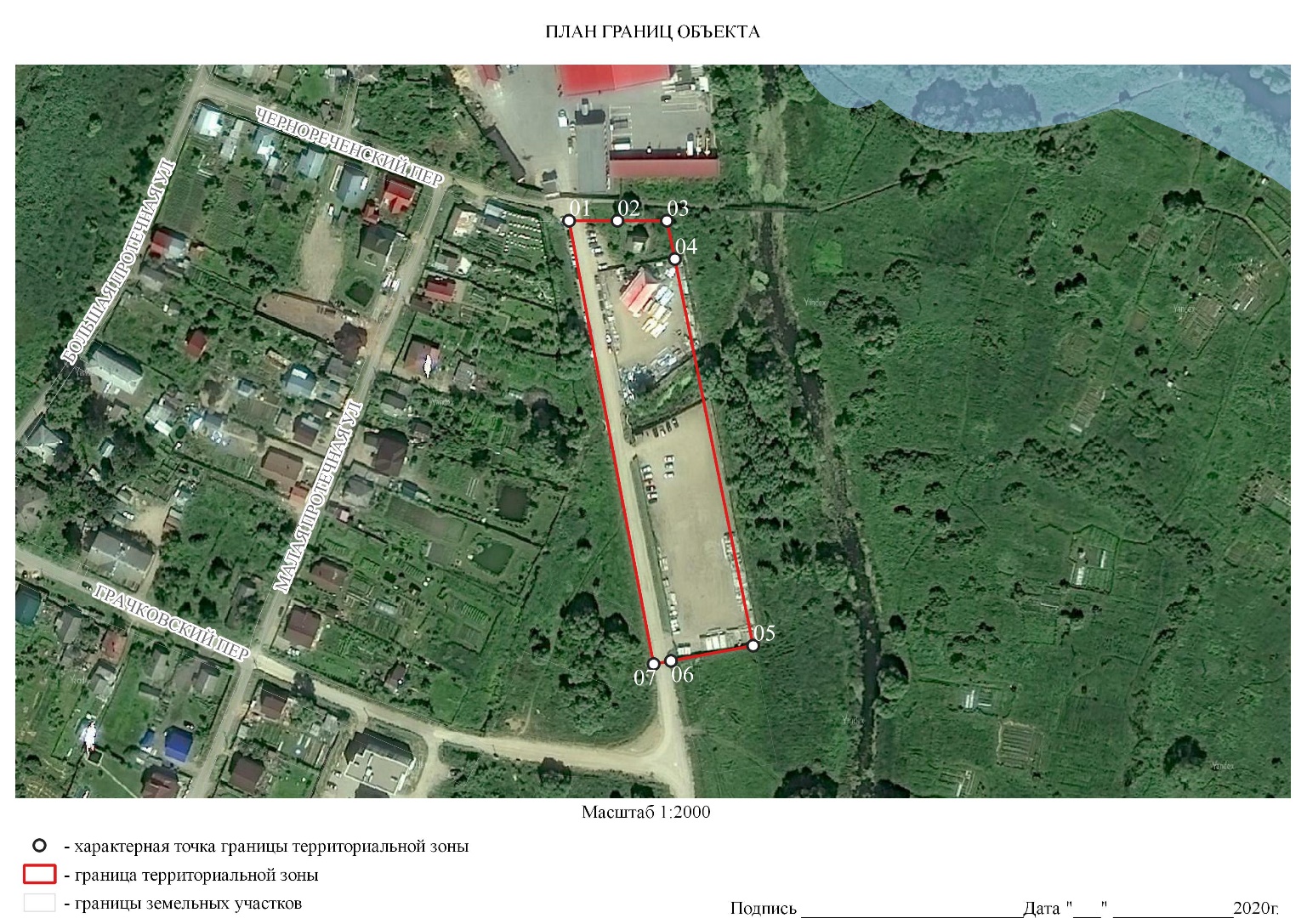 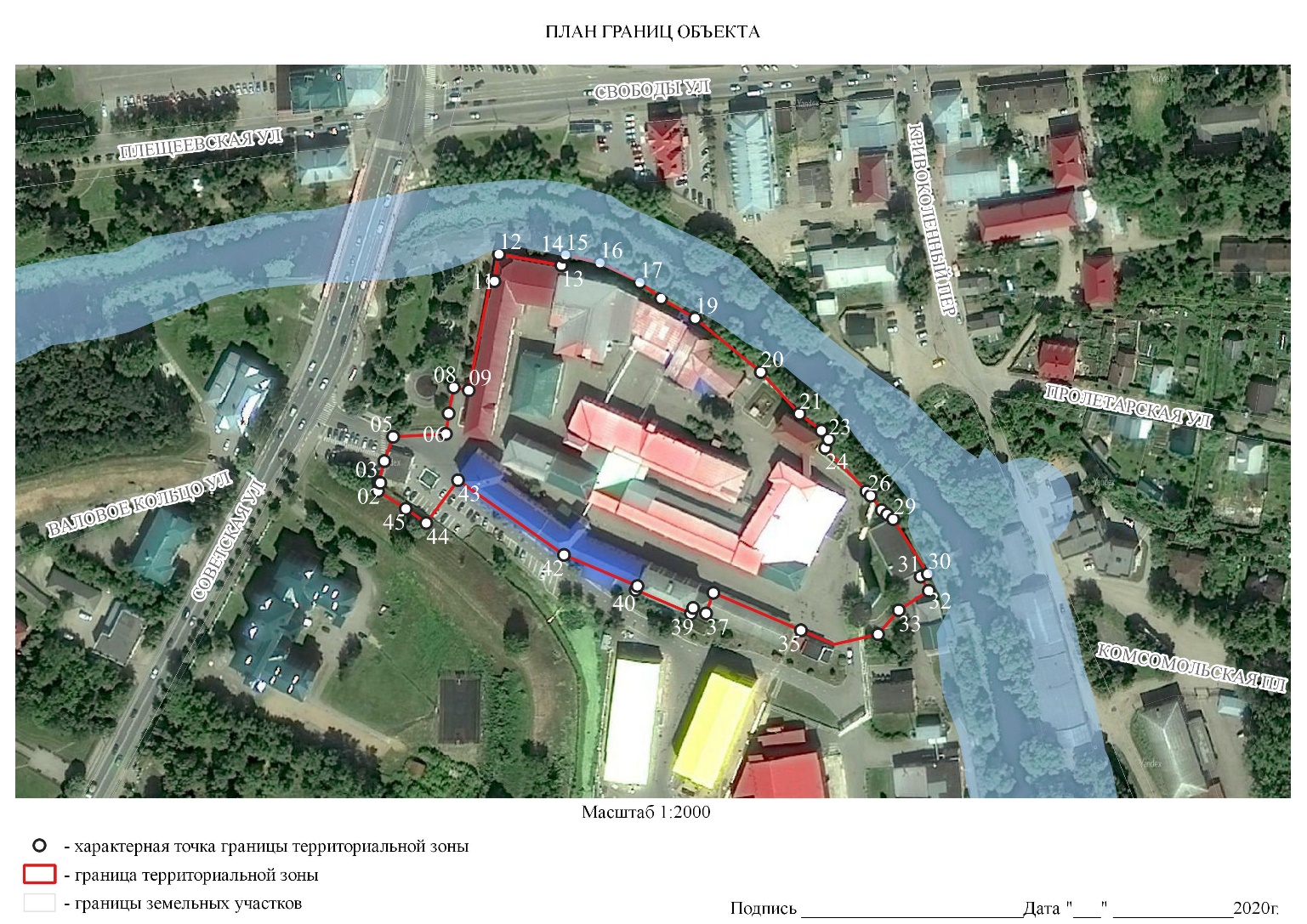 ОПИСАНИЕ МЕСТОПОЛОЖЕНИЯ ГРАНИЦТЕРРИТОРИАЛЬНАЯ ЗОНА Р-1Раздел 1Раздел 2Часть 3Раздел 4 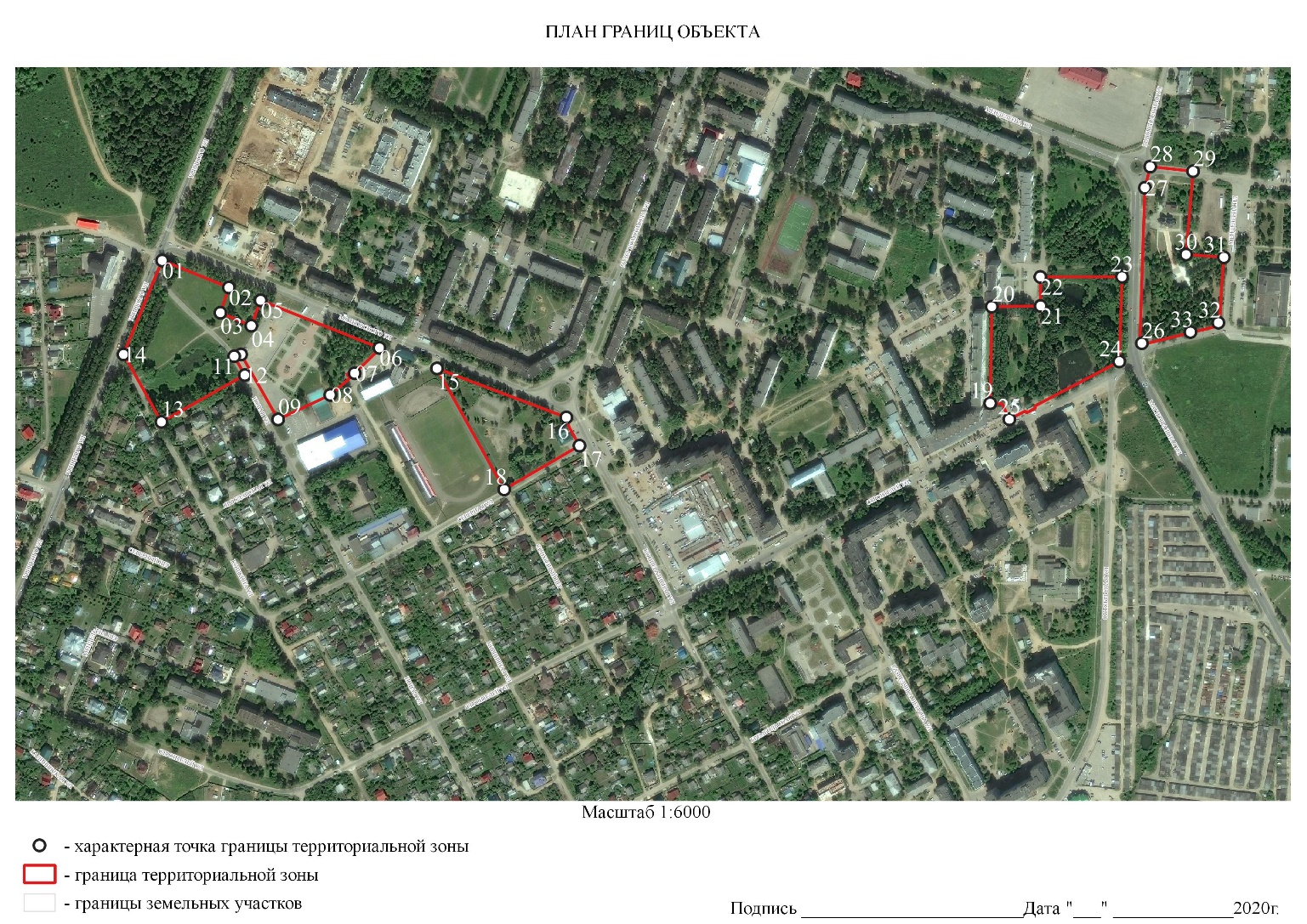 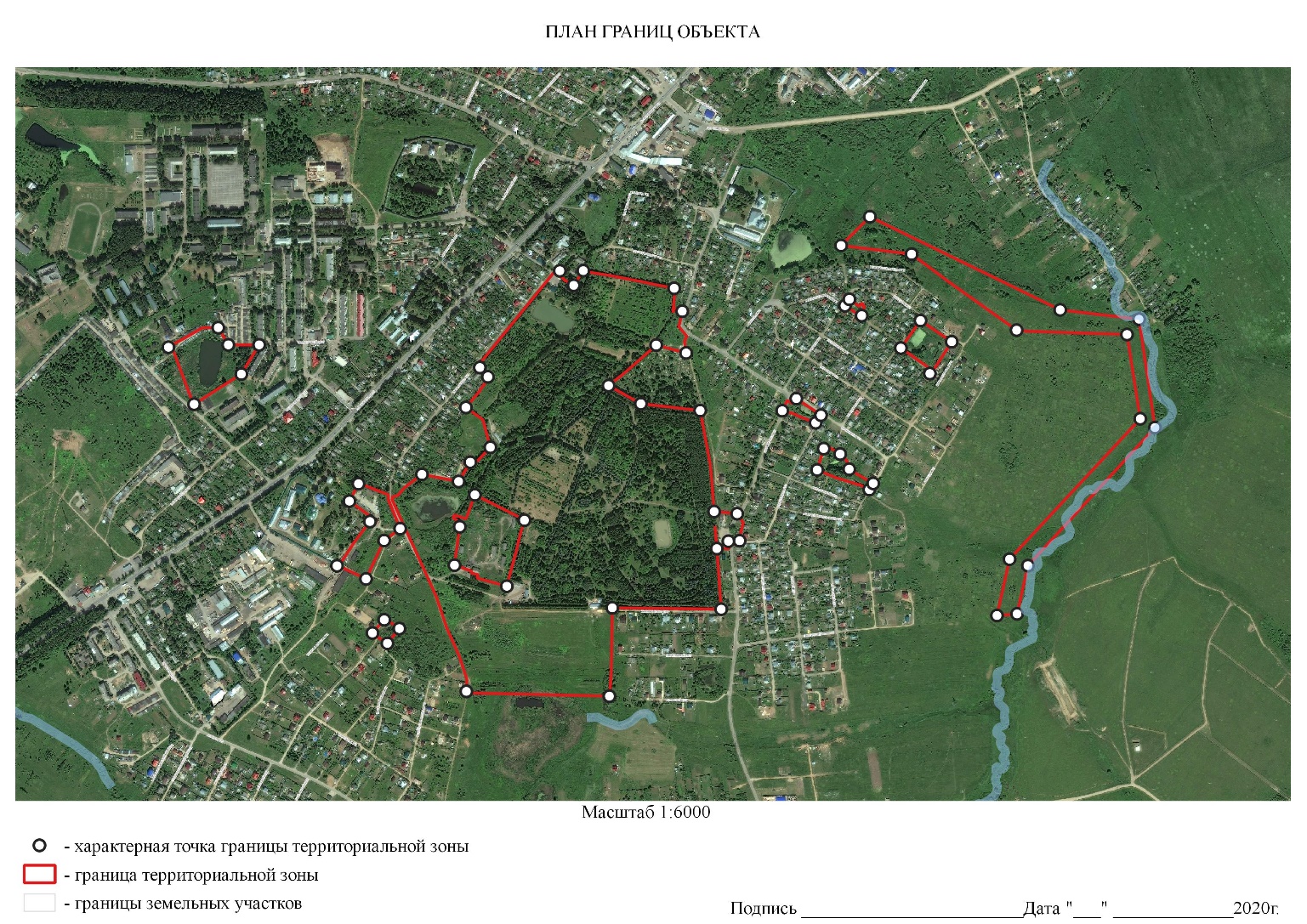 ОПИСАНИЕ МЕСТОПОЛОЖЕНИЯ ГРАНИЦТЕРРИТОРИАЛЬНАЯ ЗОНА Р-2Раздел 1Раздел 2Часть 3Раздел 4 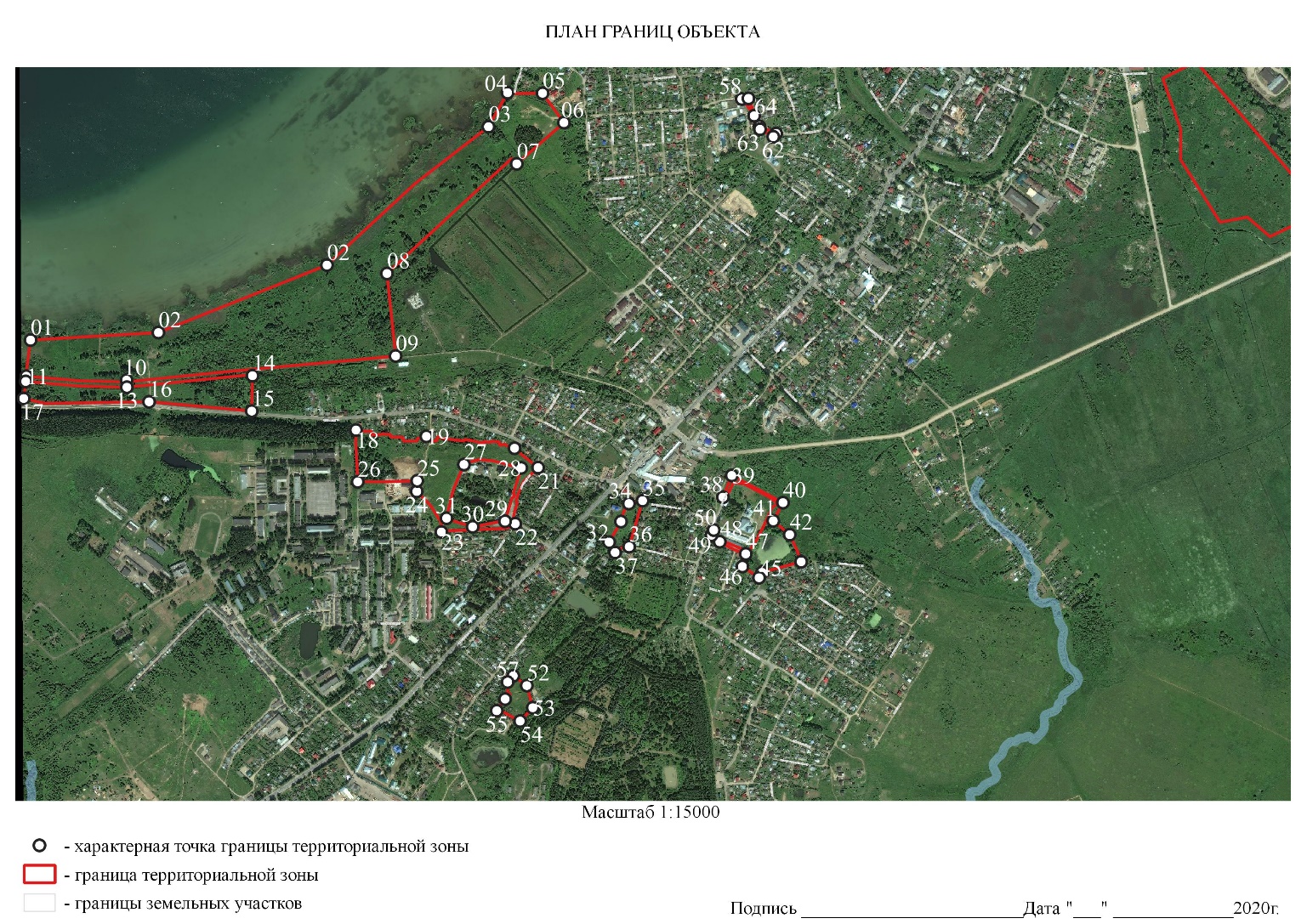 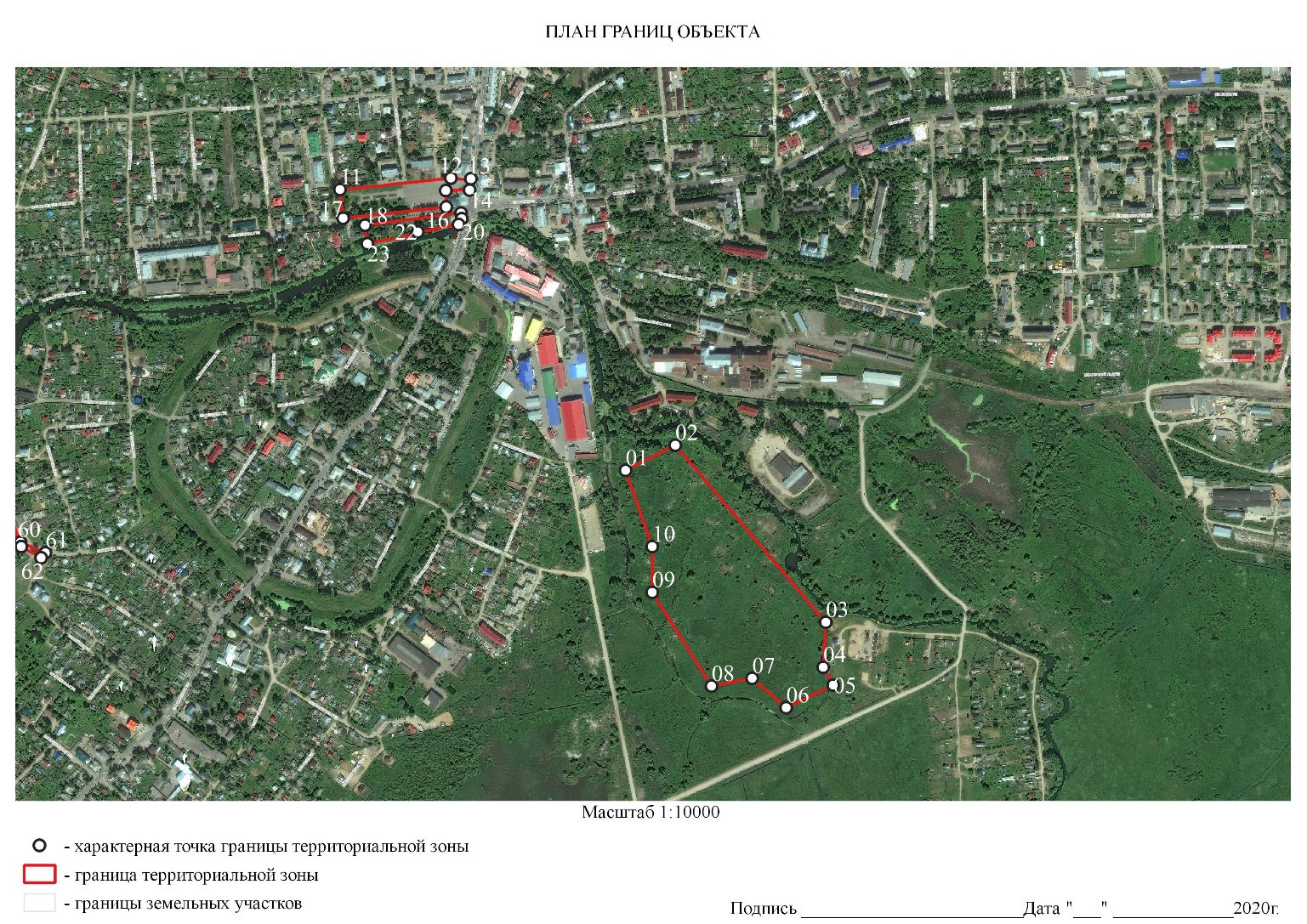 ОПИСАНИЕ МЕСТОПОЛОЖЕНИЯ ГРАНИЦ ТЕРРИТОРИАЛЬНАЯ ЗОНА Р-3Раздел 1Раздел 2Часть 3Раздел 4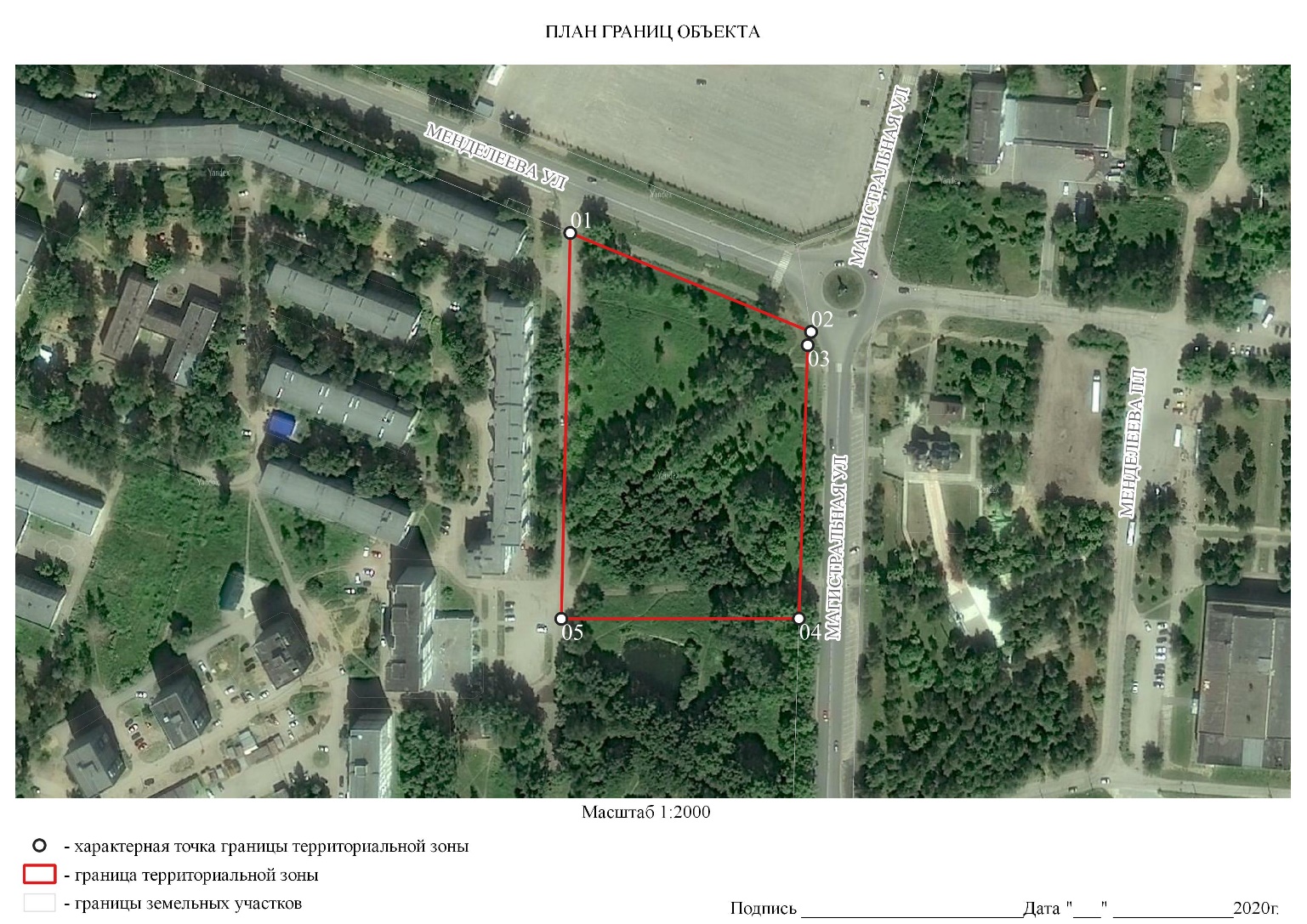 ОПИСАНИЕ МЕСТОПОЛОЖЕНИЯ ГРАНИЦ ТЕРРИТОРИАЛЬНАЯ ЗОНА П-1Раздел 1Раздел 2Часть 3Раздел 4 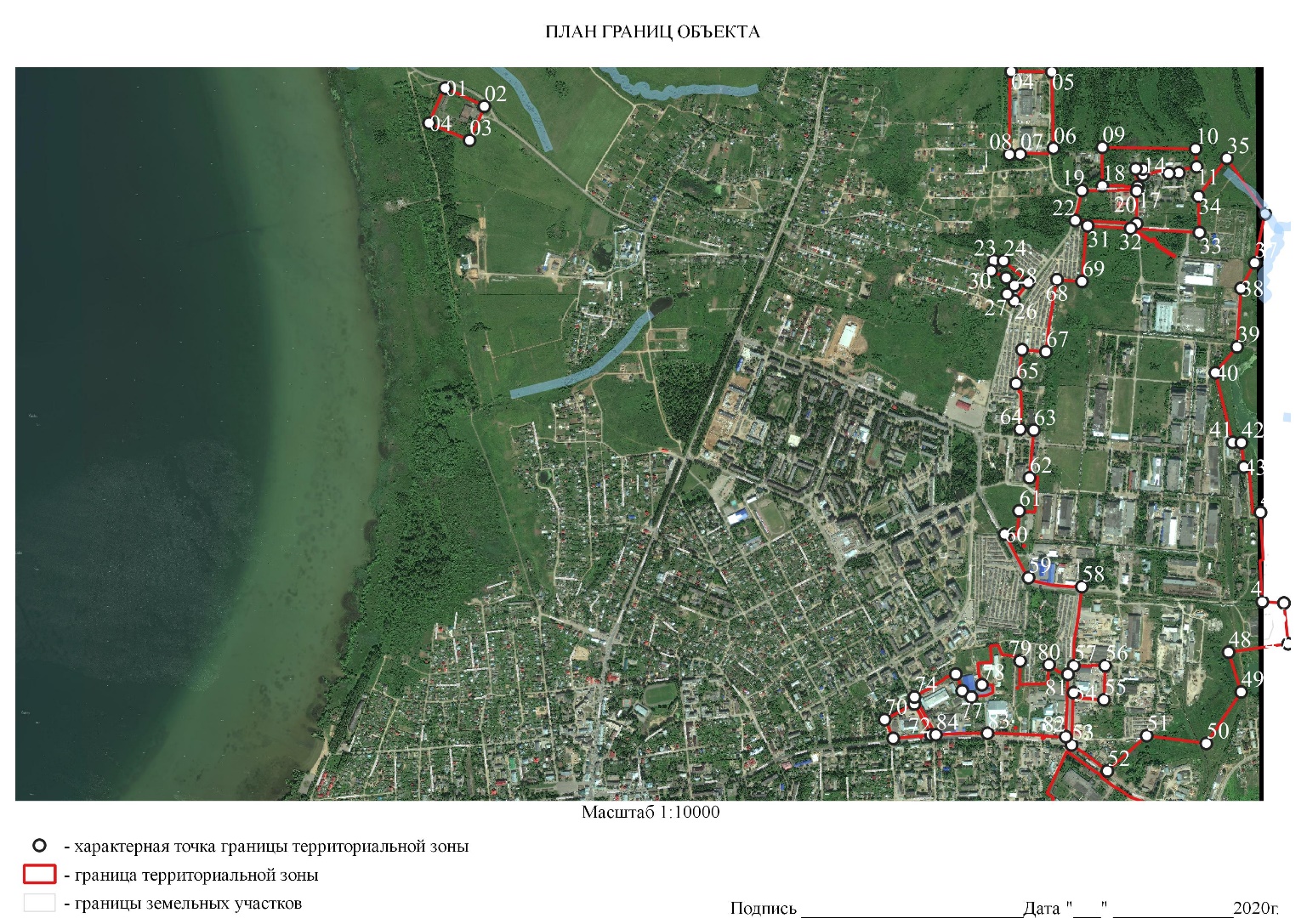 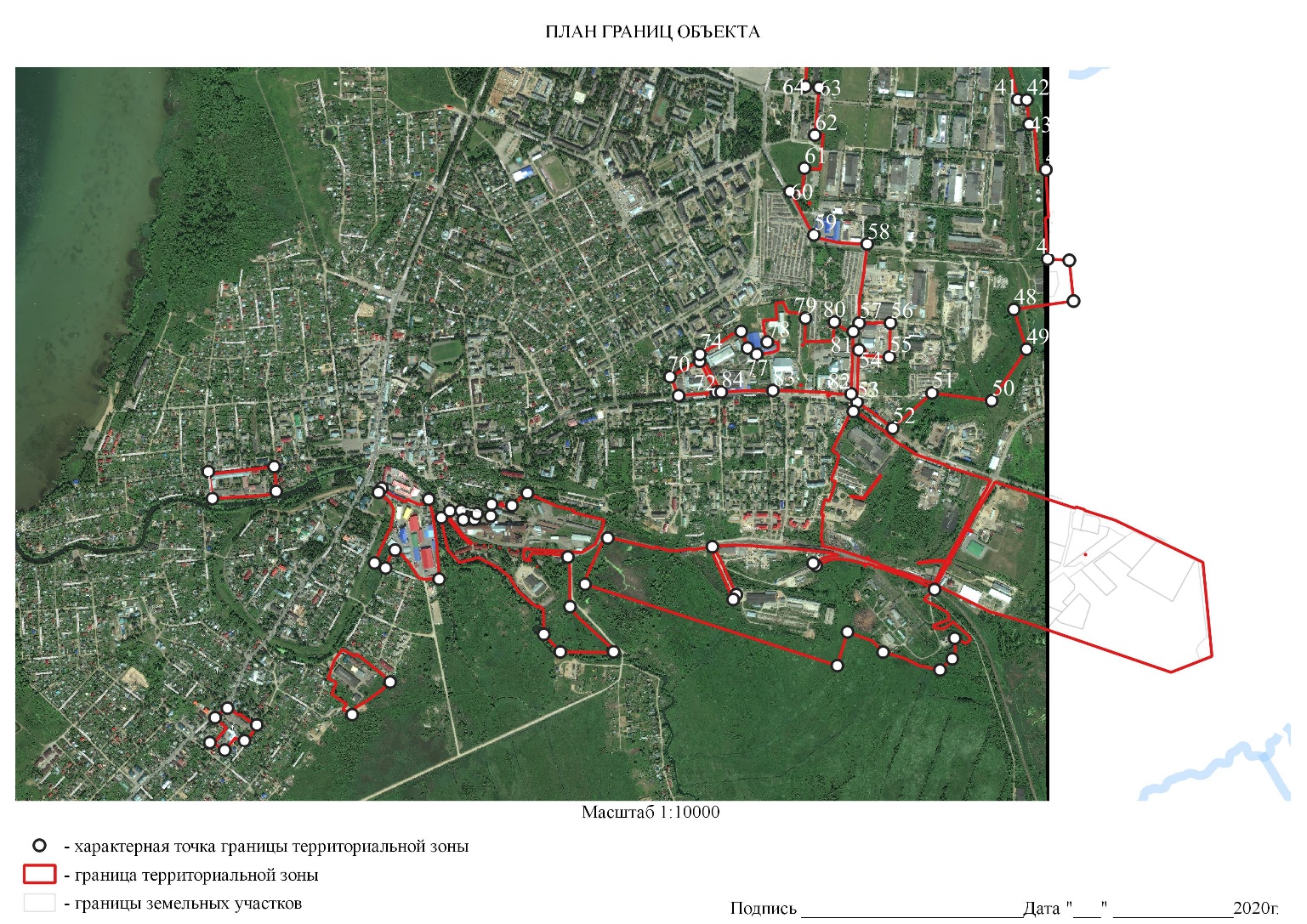 ОПИСАНИЕ МЕСТОПОЛОЖЕНИЯ ГРАНИЦТЕРРИТОРИАЛЬНАЯ ЗОНА П-2Раздел 1Раздел 2Часть 3Раздел 4 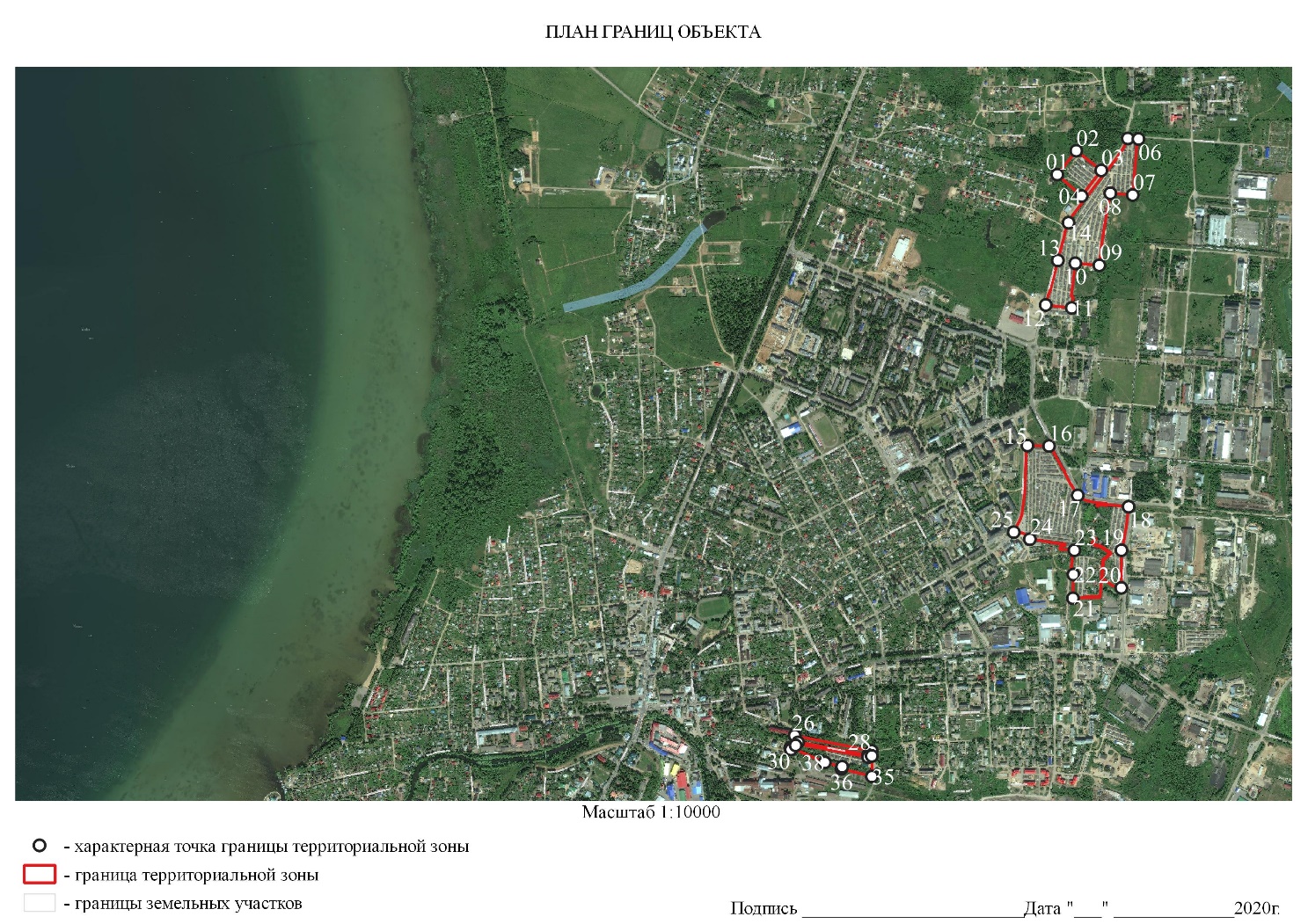 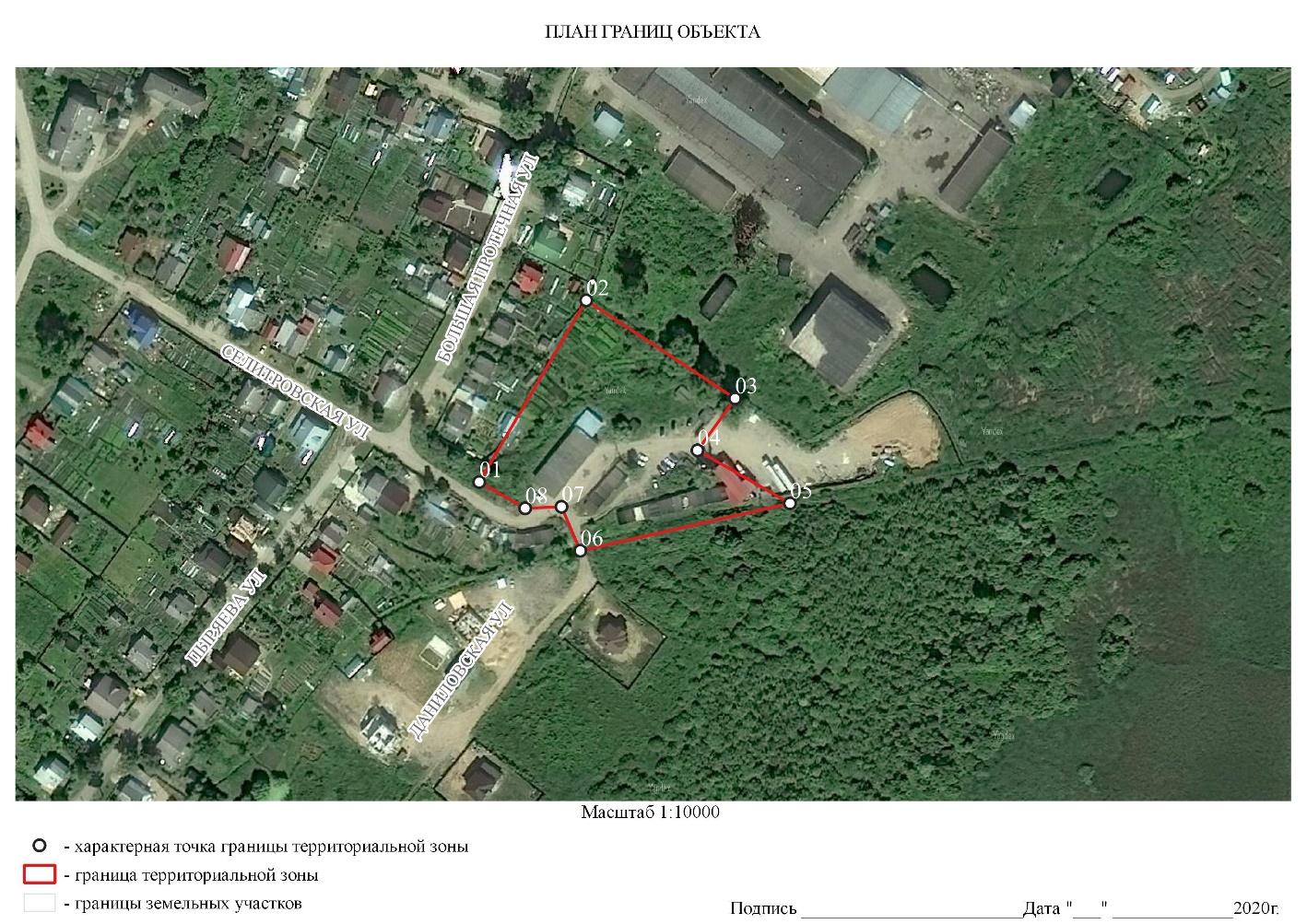 ОПИСАНИЕ МЕСТОПОЛОЖЕНИЯ ГРАНИЦТЕРРИТОРИАЛЬНАЯ ЗОНА С-1Раздел 1Раздел 2Часть 3Раздел 4Часть 1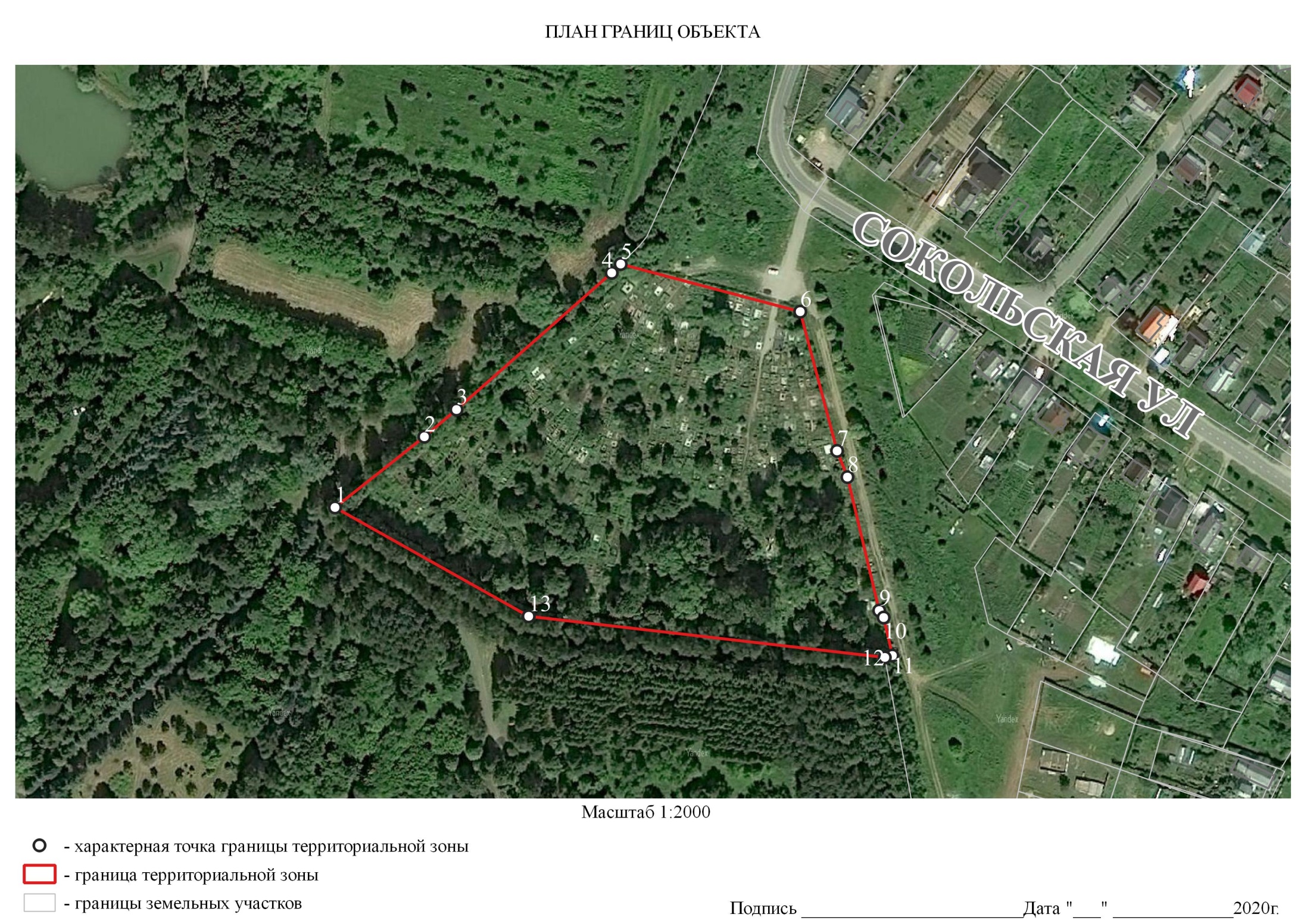 Часть 2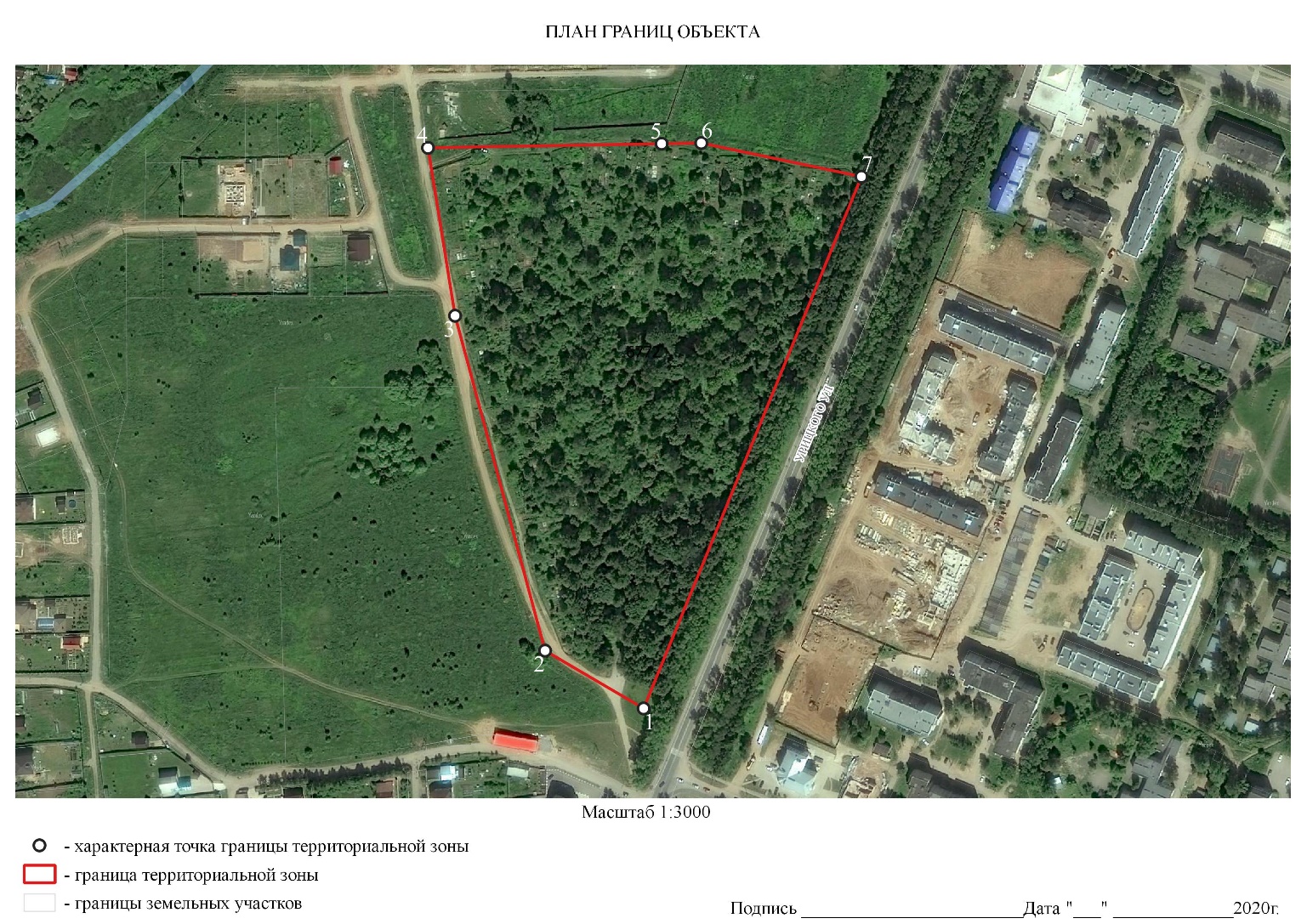 ОПИСАНИЕ МЕСТОПОЛОЖЕНИЯ ГРАНИЦ ТЕРРИТОРИАЛЬНАЯ ЗОНА С-2Раздел 1Раздел 2Часть 3Раздел 4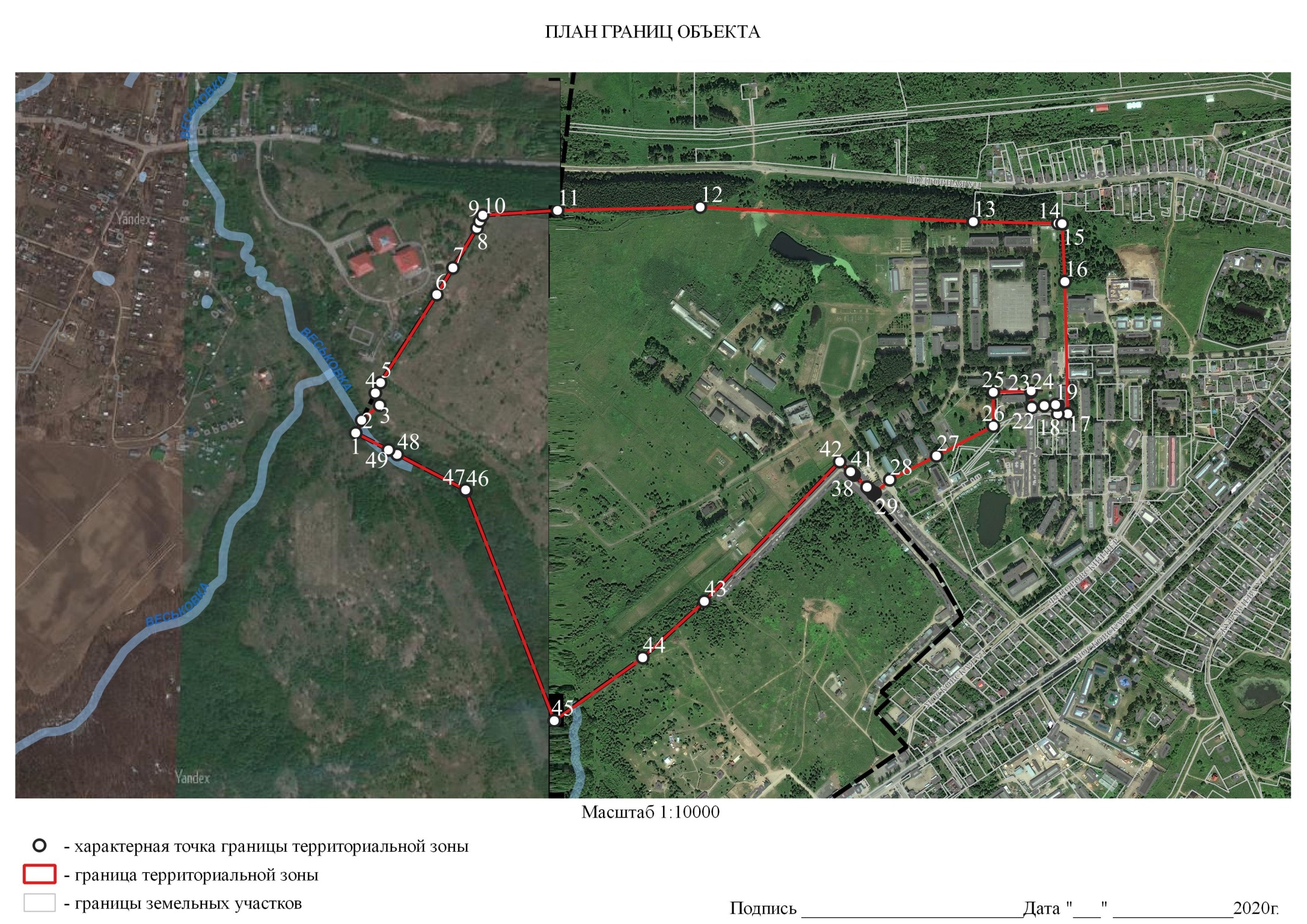 (наименование объекта, местоположение границ которого описано (далее – объект)Сведения об объектеСведения об объектеСведения об объекте№ п/пХарактеристики объектаОписание характеристик1231Местоположение объектаРоссийская Федерация, Ярославская область, городской округ город Переславль-Залесский, город Переславль-Залесский2Площадь объекта +/- величина погрешности определения площади (Р +/- Дельта Р) 5688435,74 м23Иные характеристики объекта-Сведения о местоположении границ объектаСведения о местоположении границ объектаСведения о местоположении границ объектаСведения о местоположении границ объектаСведения о местоположении границ объектаСведения о местоположении границ объектаСистема координат МСК-76Система координат МСК-76Система координат МСК-76Система координат МСК-76Система координат МСК-76Система координат МСК-76Сведения о характерных точках границ объектаСведения о характерных точках границ объектаСведения о характерных точках границ объектаСведения о характерных точках границ объектаСведения о характерных точках границ объектаСведения о характерных точках границ объектаОбозначение характерных точек границКоординаты, мКоординаты, мМетод определения координат характерной точкиСредняя квадратичная погрешность положения характерной точки (Mt), мОписание обозначения точки на местности (при наличии)Обозначение характерных точек границХУМетод определения координат характерной точкиСредняя квадратичная погрешность положения характерной точки (Mt), мОписание обозначения точки на местности (при наличии)123456Сведения о характерных точках части (частей) границы объектаСведения о характерных точках части (частей) границы объектаСведения о характерных точках части (частей) границы объектаСведения о характерных точках части (частей) границы объектаСведения о характерных точках части (частей) границы объектаСведения о характерных точках части (частей) границы объектаОбозначение характерных точек границКоординаты, мКоординаты, мМетод определения координат характерной точкиСредняя квадратичная погрешность положения характерной точки (Mt), мОписание обозначения точки на местности (при наличии)Обозначение характерных точек границХУМетод определения координат характерной точкиСредняя квадратичная погрешность положения характерной точки (Mt), мОписание обозначения точки на местности (при наличии)123456Часть №1Часть №1Часть №1Часть №1Часть №1Часть №101279353.11270209.98картометрический--02279353.311270268.97картометрический--03279353.641270626.68картометрический--04279290.811270626.89картометрический--05279288.931270264.20картометрический--06279277.451270264картометрический--07279279.621270626.97картометрический--08279176.481270627.32картометрический--09279173.831270291.19картометрический--10279162.471270291.28картометрический--11279164.901270627.46картометрический--12279062.171270627.77картометрический--13279060.321270332.90картометрический--14279052.071270332.64картометрический--15279054.711270627.82картометрический--16278953.341270629.12картометрический--17278952.021270460.34картометрический--18278950.571270368.49картометрический--19278923.331270364.25картометрический--20278915.311270340.36картометрический--21279289.341270228.88картометрический--Часть №2Часть №2Часть №2Часть №2Часть №2Часть №222279353.651270636.04картометрический--23279353.751270691.33картометрический--24279523.271270692.28картометрический--25279522.801270741.12картометрический--26279291.001270739.42картометрический--27279145.431270738.80картометрический--28279145.981270788.49картометрический--29279144.431270845.69картометрический--30279142.461270918.34картометрический--31279094.531270921.13картометрический--32279082.841270787.84картометрический--33279079.081270657.30картометрический--34279079.081270653.22картометрический--35279076.311270653.26картометрический--36279076.301270657.32картометрический--37279080.841270787.95картометрический--38279092.511270921.00картометрический--39279084.981270920.53картометрический--40279075.261270825.54картометрический--41279070.121270701.01картометрический--42279062.291270637.72картометрический--Часть №3Часть №3Часть №3Часть №3Часть №3Часть №343279054.841270637.77картометрический--44279062.821270701.67картометрический--45279058.911270702.1картометрический--46279012.941270702.85картометрический--472790131270706.53картометрический--48279059.011270705.82картометрический--49279063.001270705.87картометрический--50279063.451270716.29картометрический--51279068.191270826.17картометрический--52279076.461270919.01картометрический--53279049.891270919.86картометрический--54279014.671270935.38картометрический--55278989.381270952.04картометрический--56278976.191270976.51картометрический--57278969.571270995.99картометрический--58278964.481270986картометрический--59278963.91270959.15картометрический--60278963.571270917.34картометрический--61278962.081270856.78картометрический--62278959.751270766.85картометрический--63278957.051270641.64картометрический--64278994.841270705.23картометрический--65279008.91270704.63картометрический--66279008.891270702.63картометрический--67278957.401270638.33картометрический--Часть №4Часть №4Часть №4Часть №4Часть №4Часть №401278939.291270638.44картометрический--02278940.791270691.33картометрический--03278941.971270754.92картометрический--04278943.521270826.96картометрический--05278945.721270922.82картометрический--06278947.201270994.85картометрический--07278948.231271038.97картометрический--08278790.791270998.86картометрический--09278718.141270943.43картометрический--10278841.071270677.74картометрический--11278841.291270639.00картометрический--Часть №5Часть №5Часть №5Часть №5Часть №5Часть №512278939.841270367.37картометрический--13278942.141270490.58картометрический--14278942.801270580.66картометрический--15278943.121270629.18картометрический--16278841.171270629.84картометрический--17278839.611270392.81картометрический--18278832.071270392.93картометрический--19278833.641270629.92картометрический--20278833.241270677.50картометрический--21278774.611270804.09картометрический--22278712.191270938.9картометрический--23278679.771270914.08картометрический--24278768.971270800.41картометрический--25278660.731270714.18картометрический--26278662.751270668.54картометрический--27278616.391270656.08картометрический--28278584.941270724.35картометрический--29278530.561270680.84картометрический--30278463.751270668.02картометрический--31278444.911270710.75картометрический--32278412.341270705.27картометрический--33278514.481270338.38картометрический--34278473.431270327.25картометрический--35278498.161270228.30картометрический--36278353.371270165.44картометрический--37278363.591270138.32картометрический--38278438.111269960.86картометрический--39278251.121269887.40картометрический--40278286.701269796.70картометрический--41278453.921269862.01картометрический--42278456.181269856.35картометрический--43278288.441269792.21картометрический--44278329.541269700.62картометрический--45278492.021269767.34картометрический--46278494.581269761.11картометрический--47278334.651269695.20картометрический--48278372.801269604.61картометрический--49278525.741269665.32картометрический--50278543.551269646.26картометрический--51278570.081269655.38картометрический--52278643.761269685.89картометрический--53278630.81269711.06картометрический--54278592.291269815.59картометрический--55278522.801270012.99картометрический--56278464.591270178.76картометрический--57278599.141270238.38картометрический--58278709.621270267.54картометрический--59278689.161270350.01картометрический--60278846.221270389.96картометрический--61278857.151270357.67картометрический--62278911.171270341.59картометрический--63278594.081270448.19картометрический--Часть №6Часть №6Часть №6Часть №6Часть №6Часть №664278493.471270230.61картометрический--65278468.611270330.08картометрический--66278509.551270341.17картометрический--67278410.151270698.24картометрический--68278322.051270678.07картометрический--69278355.271270578.65картометрический--70278307.111270560.86картометрический--71278328.491270511.76картометрический--72278443.361270209.71картометрический--Часть №7Часть №7Часть №7Часть №7Часть №7Часть №701277387.961269131.90картометрический--02277279.381269395.16картометрический--03277257.731269399.51картометрический--04277169.681269362.56картометрический--05277189.191269307.94картометрический--06277197.731269311.51картометрический--07277250.151269179.68картометрический--08277144.181269137.2картометрический--09277180.911269049.41картометрический--Часть №8Часть №8Часть №8Часть №8Часть №8Часть №810277238.781269184.19картометрический--11277203.281269275.80картометрический--12277103.371269235.09картометрический--13277140.641269145.65картометрический--Часть №9Часть №9Часть №9Часть №9Часть №9Часть №914277067.591269463.46картометрический--15277079.621269467.94картометрический--16277082.601269473.45картометрический--17277076.671269477.61картометрический--18277091.271269507.45картометрический--19277063.741269522.99картометрический--20277037.441269474.31картометрический--Часть №10Часть №10Часть №10Часть №10Часть №10Часть №1021277255.691269426.26картометрический--22277309.581269527.39картометрический--23277119.511269631.98картометрический--24277067.201269529.75картометрический--Часть №11Часть №11Часть №11Часть №11Часть №11Часть №1125277373.781269648.76картометрический--26277427.571269745.68картометрический--27277231.561269851.00картометрический--28277180.201269750.61картометрический--Часть №12Часть №12Часть №12Часть №12Часть №12Часть №1229277433.501269756.35картометрический--30277486.671269848.53картометрический--31277284.481269954.44картометрический--32277235.871269859.41картометрический--Часть №13Часть №13Часть №13Часть №13Часть №13Часть №1301277166.851269043.8картометрический--02277049.751269332.53картометрический--03277021.651269295.68картометрический--04276987.291269266.17картометрический--05276966.371269244.63картометрический--06277017.371269177.48картометрический--07277047.551269140.73картометрический--082770841269092.26картометрический--09277095.121269071.26картометрический--10277099.11269056.22картометрический--11277111.911269021.91картометрический--Часть №14Часть №14Часть №14Часть №14Часть №14Часть №1412277046.641269340.2картометрический--13277018.791269425.18картометрический--14277020.911269425.86картометрический--15277018.081269446.67картометрический--16277014.861269446.05картометрический--17277013.771269454.59картометрический--18277010.351269458.17картометрический--19276992.161269457.89картометрический--20276965.521269451.94картометрический--21276963.91269434.55картометрический--22276925.491269366.92картометрический--23276933.651269342.34картометрический--24276936.481269341.86картометрический--25276936.31269306.57картометрический--26276946.131269297.76картометрический--27276973.421269283.78картометрический--28276987.091269272.29картометрический--29277015.251269296.56картометрический--Часть №15Часть №15Часть №15Часть №15Часть №15Часть №1530276921.871269373.97картометрический--31276936.451269392.14картометрический--32276949.441269413.25картометрический--33276960.331269446.73картометрический--34276958.631269457.09картометрический--35276950.511269461.8картометрический--36276942.051269463.64картометрический--37276917.021269458картометрический--38276895.711269449.89картометрический--Часть №16Часть №16Часть №16Часть №16Часть №16Часть №1639277104.151269018.81картометрический--40277102.681269022.79картометрический--41277105.71269024.05картометрический--42277090.581269070.24картометрический--43277064.71269107.57картометрический--44277041.771269129.62картометрический--45277009.491269122.06картометрический--46276928.581269098.72картометрический--47276926.511269100.21картометрический--48276907.291269095картометрический--49276930.401269019.50картометрический--50276975.631269035.76картометрический--51277005.071269048.26картометрический--52277002.361269054.84картометрический--53277006.421269058.18картометрический--54277009.891269052.01картометрический--55277011.691269047.44картометрический--56277017.561269027.19картометрический--57277024.881269010.99картометрический--58277034.011268988.52картометрический--Часть №17Часть №17Часть №17Часть №17Часть №17Часть №1759277028.191268986.77картометрический--60картометрический--61277006.231269038.52картометрический--62276971.371269024.65картометрический--63276975.351269017.8картометрический--64276975.661268999.48картометрический--65276986.751268972.83картометрический--66276995.761268976.25картометрический--67276996.461268974.65картометрический--Часть №18Часть №18Часть №18Часть №18Часть №18Часть №1868277031.91269135.69картометрический--69277005.041269167.17картометрический--70276974.151269208.39картометрический--71276957.341269231.36картометрический--72276946.051269231.73картометрический--73276927.271269243.89картометрический--74276868.081269209.37картометрический--75276904.421269105.76картометрический--76276957.011269116.16картометрический--77276967.221269119.09картометрический--78277004.021269128картометрический--79277021.751269132.09картометрический--Часть №19Часть №19Часть №19Часть №19Часть №19Часть №1980276979.331269265.94картометрический--81276961.411269283.06картометрический--82276943.091269292.4картометрический--83276929.661269304.21картометрический--84276930.621269336.41картометрический--85276922.421269354.7картометрический--86276918.411269356.33картометрический--87276896.061269351.03картометрический--88276879.831269343.35картометрический--89276864.481269327.08картометрический--90276854.951269320.96картометрический--91276864.721269231.37картометрический--92276872.211269231.97картометрический--93276872.811269229.91картометрический--94276883.591269230.2картометрический--95276911.71269242.47картометрический--96276924.211269255.66картометрический--97276930.921269255.16картометрический--98276947.811269239.59картометрический--99276964.561269251.89картометрический--Часть №20Часть №20Часть №20Часть №20Часть №20Часть №20100276918.651269366.16картометрический--101276906.81269403.58картометрический--102276891.331269446.80картометрический--103276826.051269411.37картометрический--104276853.321269330.73картометрический--105276859.661269332.62картометрический--106276878.51269348.97картометрический--Часть №21Часть №21Часть №21Часть №21Часть №21Часть №21107276906.411269000.92картометрический--108276899.751269045.17картометрический--109276847.521269200.29картометрический--110276842.061269222.31картометрический--111276769.621269229.84картометрический--112276744.539787077картометрический--113276786.851268978.23картометрический--114276787.81268987.4картометрический--115276796.041268988.04картометрический--116276799.711269061.63картометрический--117276845.141269059.25картометрический--118276857.511268996.47картометрический--119276889.71268998.72картометрический--Часть №22Часть №22Часть №22Часть №22Часть №22Часть №22120276730.451268961.09картометрический--121276743.811269096.09картометрический--122276688.721269066.33картометрический--123276689.541269043.77картометрический--124276688.121269026.81картометрический--125276686.691269027.02картометрический--126276684.991268977.44картометрический--127276683.681268959.15картометрический--128276706.331268960.08картометрический--129276718.971268960.47картометрический--Часть №23Часть №23Часть №23Часть №23Часть №23Часть №2301276818.491269420.12картометрический--02276842.651269438.6картометрический--03276788.611269500.49картометрический--04276760.281269534.19картометрический--05276704.51269582.06картометрический--06276691.741269559.61картометрический--07276669.841269533.39картометрический--Часть №24Часть №24Часть №24Часть №24Часть №24Часть №2408276848.161269440.62картометрический--09276869.041269451.99картометрический--10276857.241269468.75картометрический--11276859.571269470.13картометрический--12276847.151269487.45картометрический--13276844.451269485.62картометрический--14276828.741269506.35картометрический--15276803.251269537.36картометрический--16276775.081269575.96картометрический--17276722.451269629.88картометрический--18276706.611269587.53картометрический--19276729.371269569.63картометрический--20276761.881269539.3картометрический--21276793.491269503.91картометрический--22276822.481269470.95картометрический--Часть №25Часть №25Часть №25Часть №25Часть №25Часть №2523276876.031269456.02картометрический--24276886.821269461.95картометрический--25276862.851269521.15картометрический--26276842.441269553.87картометрический--27276808.241269596.14картометрический--28276780.701269626.77картометрический--29276744.331269660.92картометрический--30276725.221269637.16картометрический--Часть №26Часть №26Часть №26Часть №26Часть №26Часть №2631276798.431269616.60картометрический--32276841.351269567.33картометрический--33276877.141269506.00картометрический--34276893.861269465.74картометрический--35276918.941269478.73картометрический--36276901.601269517.95картометрический--37276877.481269564.64картометрический--38276848.391269603.66картометрический--39276817.541269631.87картометрический--40276765.641269685.43картометрический--41276750.681269668.53картометрический--Часть №27Часть №27Часть №27Часть №27Часть №27Часть №2742277050.041269525.15картометрический--43276949.661269587.55картометрический--44276940.171269617.02картометрический--45276969.591269661.25картометрический--46276895.731269704.79картометрический--47276915.021269742.18картометрический--48276857.431269773.81картометрический--49276825.471269715.37картометрический--50276770.321269688.48картометрический--51276825.021269637.49картометрический--52276886.331269568.03картометрический--53276928.131269473.5картометрический--54276947.561269472.63картометрический--55276966.361269459.72картометрический--56277020.301269468.78картометрический--57277037.421269490.18картометрический--Часть №28Часть №28Часть №28Часть №28Часть №28Часть №2858277055.901269536.72картометрический--59277106.591269636.79картометрический--60276924.741269737.07картометрический--61276909.991269708.93картометрический--62276963.771269678.57картометрический--63276975.651269664.71картометрический--64276945.61269611.3картометрический--65276958.011269595.66картометрический--66276981.361269580.19картометрический--Часть №29Часть №29Часть №29Часть №29Часть №29Часть №2967277114.441269652.09картометрический--68277161.381269744.54картометрический--69276979.931269842.39картометрический--70276931.681269750.30картометрический--Часть №30Часть №30Часть №30Часть №30Часть №30Часть №3071277168.021269757.69картометрический--72277270.981269960.50картометрический--73277093.031270058.07картометрический--74276987.111269855.99картометрический--Часть №31Часть №31Часть №31Часть №31Часть №31Часть №3175277268.311269981.80картометрический--76277282.651270008.94картометрический--77277119.121270099.23картометрический--78277103.161270073.70картометрический--Часть №32Часть №32Часть №32Часть №32Часть №32Часть №3279276922.331269756.15картометрический--80276971.611269850.30картометрический--81276862.901269911.38картометрический--82276812.171269816.78картометрический--Часть №33Часть №33Часть №33Часть №33Часть №33Часть №3383276976.481269859.63картометрический--84277083.181270063.63картометрический--85277020.901270098.76картометрический--86276908.501269897.65картометрический--Часть №34Часть №34Часть №34Часть №34Часть №34Часть №3487276900.131269902.34картометрический--88276934.801269966.75картометрический--89276901.691269983.7картометрический--90276867.761269920.44картометрический--Часть №35Часть №35Часть №35Часть №35Часть №35Часть №3591276941.561269978.05картометрический--92276965.271270022.21картометрический--93276968.741270020.5картометрический--94276979.991270041.42картометрический--95277014.801270102.20картометрический--96276976.791270123.64картометрический--Часть №36Часть №36Часть №36Часть №36Часть №36Часть №3697277093.391270079.32картометрический--98277110.421270109.48картометрический--99277007.921270164.39картометрический--100276991.421270135.04картометрический--Часть №37Часть №37Часть №37Часть №37Часть №37Часть №37101276664.581269536.68картометрический--102276689.851269569.32картометрический--103276710.661269620.8картометрический--104276708.961269627.84картометрический--105276679.661269633.39картометрический--106276672.011269628.05картометрический--107276613.271269637.93картометрический--108276593.591269580.58картометрический--109276602.251269576.42картометрический--Часть №38Часть №38Часть №38Часть №38Часть №38Часть №38110276648.41269635.54картометрический--111276662.91269632.67картометрический--112276679.921269641.49картометрический--113276710.771269635.98картометрический--114276716.711269638.1картометрический--115276751.511269680.96картометрический--116276764.111269694.85картометрический--117276802.351269711.99картометрический--118276818.791269726.12картометрический--119276848.651269776.02картометрический--120276820.111269797.64картометрический--121276743.761269835.39картометрический--122276672.381269873.3картометрический--123276618.241269778.67картометрический--124276678.421269743.41картометрический--125276671.071269729.36картометрический--126276692.551269719.17картометрический--127276669.811269677.53картометрический--Часть №39Часть №39Часть №39Часть №39Часть №39Часть №3901276964.931270587.85картометрический--02276970.651270616.26картометрический--03276968.031270620.70картометрический--04276969.621270634.24картометрический--05276966.761270634.57картометрический--06276977.261270691.53картометрический--07276987.911270690.03картометрический--08276982.041270751.14картометрический--09276974.161270748.28картометрический--10276968.331270726.45картометрический--11276955.741270726.47картометрический--12276955.871270784.35картометрический--13276874.791270778.44картометрический--14276881.301270710.94картометрический--15276927.611270712.84картометрический--16276924.241270657.15картометрический--17276914.141270597.71картометрический--18276944.381270587.50картометрический--Часть №40Часть №40Часть №40Часть №40Часть №40Часть №4001276334.591270049.09картометрический--02276342.281270201.47картометрический--03276215.331270206.48картометрический--04276211.981270053.31картометрический--05276271.581270050.5картометрический--Часть №41Часть №41Часть №41Часть №41Часть №41Часть №4106276201.311270009.83картометрический--07276205.861270206.86картометрический--08276091.021270208.2картометрический--09276085.281270012.88картометрический--10276152.81276152.81картометрический--Часть №42Часть №42Часть №42Часть №42Часть №42Часть №4201277199.441268152.36картометрический--02277300.111268511.72картометрический--03277238.241268529.31картометрический--04277120.361268137.31картометрический--05276784.021268098.39картометрический--06276811.241268014.75картометрический--Часть №43Часть №43Часть №43Часть №43Часть №43Часть №4307276803.511268012.39картометрический--08276775.841268097.45картометрический--09276668.371268085.09картометрический--10276677.141267966.37картометрический--Часть №44Часть №44Часть №44Часть №44Часть №44Часть №4411277108.361268151.11картометрический--12277130.461268230.38картометрический--13276958.951268207.09картометрический--14276953.281268169.44картометрический--152769371268171.14картометрический--16276932.291268130.59картометрический--Часть №45Часть №45Часть №45Часть №45Часть №45Часть №4517277133.441268241.07картометрический--18277158.541268328.57картометрический--19276976.141268352.19картометрический--20276960.311268218.9картометрический--Часть №46Часть №46Часть №46Часть №46Часть №46Часть №4621277162.941268342.71картометрический--22277222.441268535.48картометрический--23277140.61268563.67картометрический--24277147.331268521.88картометрический--25277112.811268405.1картометрический--26277102.771268349.62картометрический--Часть №47Часть №47Часть №47Часть №47Часть №47Часть №4727277094.251268350.73картометрический--28277104.881268406.42картометрический--29277139.191268522.69картометрический--30277117.081268583.42картометрический--31277042.161268595.92картометрический--32276949.481268603.31картометрический--33276936.651268494.7картометрический--34276989.341268488.82картометрический--Часть №48Часть №48Часть №48Часть №48Часть №48Часть №4835277307.781268532.46картометрический--36277317.111268562.65картометрический--37277259.761268613.92картометрический--38277260.811268673.86картометрический--39277144.81268674.09картометрический--40277080.971268719.39картометрический--41277049.151268719.49картометрический--42277072.071268610.73картометрический--43277123.841268595.46картометрический--44277137.161268583.26картометрический--Сведения о местоположении измененных (уточненных) границ объектаСведения о местоположении измененных (уточненных) границ объектаСведения о местоположении измененных (уточненных) границ объектаСведения о местоположении измененных (уточненных) границ объектаСведения о местоположении измененных (уточненных) границ объектаСведения о местоположении измененных (уточненных) границ объектаСведения о местоположении измененных (уточненных) границ объектаСведения о местоположении измененных (уточненных) границ объектаСистема координатСистема координатСистема координатСистема координатСистема координатСистема координатСистема координатСистема координатСведения о характерных точках границ объектаСведения о характерных точках границ объектаСведения о характерных точках границ объектаСведения о характерных точках границ объектаСведения о характерных точках границ объектаСведения о характерных точках границ объектаСведения о характерных точках границ объектаСведения о характерных точках границ объектаОбозначение характерных точек границСуществующие координаты, мСуществующие координаты, мИзмененные (уточненные) координаты, мИзмененные (уточненные) координаты, мМетод определения координат характерной точкиСредняя квадратичная погрешность положения характерной точки (Mt), мОписание обозначения точки на местности (при наличии)Обозначение характерных точек границХУХУМетод определения координат характерной точкиСредняя квадратичная погрешность положения характерной точки (Mt), мОписание обозначения точки на местности (при наличии)12345678Сведения о характерных точках части (частей) границы объектаСведения о характерных точках части (частей) границы объектаСведения о характерных точках части (частей) границы объектаСведения о характерных точках части (частей) границы объектаСведения о характерных точках части (частей) границы объектаСведения о характерных точках части (частей) границы объектаСведения о характерных точках части (частей) границы объектаСведения о характерных точках части (частей) границы объектаЧасть №1Часть №1Часть №1Часть №1Часть №1Часть №1Часть №1Часть №1Часть №2Часть №2Часть №2Часть №2Часть №2Часть №2Часть №2Часть №2Часть №….Часть №….Часть №….Часть №….Часть №….Часть №….Часть №….Часть №….(наименование объекта, местоположение границ которого описано (далее – объект)Сведения об объектеСведения об объектеСведения об объекте№ п/пХарактеристики объектаОписание характеристик1231Местоположение объектаРоссийская Федерация, Ярославская область, городской округ город Переславль-Залесский, город Переславль-Залесский2Площадь объекта +/- величина погрешности определения площади (Р +/- Дельта Р)727423,80 м23Иные характеристики объекта-Сведения о местоположении границ объектаСведения о местоположении границ объектаСведения о местоположении границ объектаСведения о местоположении границ объектаСведения о местоположении границ объектаСведения о местоположении границ объектаСистема координат МСК-76Система координат МСК-76Система координат МСК-76Система координат МСК-76Система координат МСК-76Система координат МСК-76Сведения о характерных точках границ объектаСведения о характерных точках границ объектаСведения о характерных точках границ объектаСведения о характерных точках границ объектаСведения о характерных точках границ объектаСведения о характерных точках границ объектаОбозначение характерных точек границКоординаты, мКоординаты, мМетод определения координат характерной точкиСредняя квадратичная погрешность положения характерной точки (Mt), мОписание обозначения точки на местности (при наличии)Обозначение характерных точек границХУМетод определения координат характерной точкиСредняя квадратичная погрешность положения характерной точки (Mt), мОписание обозначения точки на местности (при наличии)123456Сведения о характерных точках части (частей) границы объектаСведения о характерных точках части (частей) границы объектаСведения о характерных точках части (частей) границы объектаСведения о характерных точках части (частей) границы объектаСведения о характерных точках части (частей) границы объектаСведения о характерных точках части (частей) границы объектаОбозначение характерных точек границКоординаты, мКоординаты, мМетод определения координат характерной точкиСредняя квадратичная погрешность положения характерной точки (Mt), мОписание обозначения точки на местности (при наличии)Обозначение характерных точек границХУМетод определения координат характерной точкиСредняя квадратичная погрешность положения характерной точки (Mt), мОписание обозначения точки на местности (при наличии)123456Часть №1Часть №1Часть №1Часть №1Часть №1Часть №101277581.081269226.30картометрический--02277460.561269292.90картометрический--03277451.011269281.75картометрический--04277303.191269381.61картометрический--05277399.951269149.87картометрический--Часть №2Часть №2Часть №2Часть №2Часть №2Часть №206277519.901269278.86картометрический--07277577.361269384.29картометрический--08277468.781269442.52картометрический--09277412.181269338.95картометрический--Часть №3Часть №3Часть №3Часть №3Часть №3Часть №310277399.011269346.31картометрический--11277455.151269449.84картометрический--12277320.791269520.43картометрический--13277266.921269419.99картометрический--Часть №4Часть №4Часть №4Часть №4Часть №4Часть №414277316.081269539.77картометрический--15277366.991269636.38картометрический--16277173.571269737.64картометрический--17277125.321269643.38картометрический--Часть №5Часть №5Часть №5Часть №5Часть №5Часть №501276848.951269240.69картометрический--02276848.051269248.23картометрический--03276845.971269248.08картометрический--04276843.711269267.50картометрический--05276845.71269267.72картометрический--06276843.941269284.98картометрический--07276841.961269284.73картометрический--08276833.971269359.43картометрический--09276828.351269381.75картометрический--10276812.041269413.55картометрический--11276786.881269433.02картометрический--12276774.731269285.54картометрический--Часть №6Часть №6Часть №6Часть №6Часть №6Часть №601276350.111269060.36картометрический--02276353.951269094.04картометрический--03276386.281269135.95картометрический--04276366.261269140.56картометрический--05276357.571269133.08картометрический--06276345.111269162.71картометрический--07276351.471269194.42картометрический--08276389.781269271.36картометрический--09276307.791269279.01картометрический--10276304.211269267.99картометрический--11276303.691269279.39картометрический--12276290.241269280.65картометрический--13276278.971269177.2картометрический--14276267.111269068.15картометрический--Часть №7Часть №7Часть №7Часть №7Часть №7Часть №716276372.331269286.92картометрический--17276381.091269366.36картометрический--18276384.431269389.14картометрический--19276387.91269425.47картометрический--20276396.521269426.8картометрический--21276393.51269466.13картометрический--22276393.491269519.23картометрический--23276312.141269456картометрический--24276292.061269296.22картометрический--25276307.841269294.39картометрический--26276311.471269301.2картометрический--27276314.481269332.03картометрический--28276312.691269332.22картометрический--29276322.211269348.53картометрический--30276322.721269353.43картометрический--31276325.911269392.3картометрический--32276334.711269391.81картометрический--33276334.391269387.82картометрический--34276326.241269347.45картометрический--35276316.671269331.8картометрический--36276311.891269293.93картометрический--Часть №8Часть №8Часть №8Часть №8Часть №8Часть №837276587.411269521.18картометрический--38276591.631269566.06картометрический--39276400.841269656.82картометрический--40276331.061269534.68картометрический--41276487.211269531.75картометрический--Часть №9Часть №9Часть №9Часть №9Часть №9Часть №942276579.111269587.55картометрический--43276603.851269643.41картометрический--44276499.411269683.45картометрический--45276483.321269633.35картометрический--Часть №10Часть №10Часть №10Часть №10Часть №10Часть №1046276468.241269642.37картометрический--47276488.481269687.75картометрический--48276423.251269713.18картометрический--49276408.041269669.4картометрический--Часть №11Часть №11Часть №11Часть №11Часть №11Часть №1150276648.41269635.54картометрический--51276692.551269719.17картометрический--52276589.291269780.94картометрический--53276514.191269822.91картометрический--54276463.791269834.48картометрический--55276448.11269767.19картометрический--56276439.781269769.1картометрический--57276425.351269721.44картометрический--58276494.331269700.91картометрический--59276514.81269720.14картометрический--60276503.351269691.3картометрический--Часть №12Часть №12Часть №12Часть №12Часть №12Часть №1261276602.071269791.61картометрический--62276654.211269883.84картометрический--63276636.091269893.72картометрический--64276481.851269911.92картометрический--65276465.751269842.89картометрический--66276521.031269834.59картометрический--67276576.081269804.7картометрический--Часть №13Часть №13Часть №13Часть №13Часть №13Часть №1368276259.391269292.02картометрический--69276275.71269436.87картометрический--70276181.121269446.25картометрический--71276173.581269428.83картометрический--72276220.691269299.68картометрический--Часть №14Часть №14Часть №14Часть №14Часть №14Часть №1473276258.641269188.40картометрический--74276269.081269285.81картометрический--75276219.151269283.42картометрический--76276166.231269432.22картометрический--77276179.311269461.15картометрический--78276285.591269449.21картометрический--79276294.541269522.84картометрический--80276288.311269530.86картометрический--81276236.441269535.75картометрический--82276222.361269538.93картометрический--83276158.021269540.7картометрический--84276105.541269543.77картометрический--85276110.251269521.64картометрический--86276057.661269499.54картометрический--87276043.961269490.62картометрический--88276100.471269217.22картометрический--89276119.271269098.06картометрический--90276168.001269081.49картометрический--91276175.521269133.55картометрический--92276170.91269142.88картометрический--93276175.171269180.11картометрический--94276184.941269179.29картометрический--95276185.881269193.29картометрический--96276236.781269190.16картометрический--Часть №15Часть №15Часть №15Часть №15Часть №15Часть №1597276108.171269102.42картометрический--98276034.311269490.69картометрический--99276046.821269504.68картометрический--100276040.081269508.72картометрический--101275990.931269457.71картометрический--102275988.631269409.56картометрический--103275996.521269361.13картометрический--104275960.721269360.75картометрический--105275943.271269357.24картометрический--106275954.051269294.46картометрический--107275927.621269283.04картометрический--108275926.341269232.51картометрический--109275956.211269221.21картометрический--110275972.091269187.03картометрический--111275966.911269171.18картометрический--112275947.731269177.41картометрический--113275945.491269169.81картометрический--114276022.941269136.84картометрический--Часть №16Часть №16Часть №16Часть №16Часть №16Часть №1601276405.571267659.45картометрический--02276409.71267721.09картометрический--03276354.51267700.52картометрический--04276343.781267671.32картометрический--05276356.791267638.07картометрический--Часть №17Часть №17Часть №17Часть №17Часть №17Часть №1706276351.481267631.73картометрический--07276326.741267690.18картометрический--08276287.831267675.68картометрический--09276314.211267614.76картометрический--Часть №18Часть №18Часть №18Часть №18Часть №18Часть №1810276308.781267612.4картометрический--11276283.381267674.03картометрический--12276226.591267652.87картометрический--13276220.91267589.72картометрический--14276224.671267576.56картометрический--Часть №19Часть №19Часть №19Часть №19Часть №19Часть №1915276447.681268203.81картометрический--16276451.661268343.01картометрический--17276190.621268374.16картометрический--18276173.611268230.43картометрический--Часть №20Часть №20Часть №20Часть №20Часть №20Часть №2019276451.991268358.28картометрический--20276464.731268490.7картометрический--21276349.141268503.61картометрический--22276207.021268520.27картометрический--23276192.611268389.33картометрический--Часть №21Часть №21Часть №21Часть №21Часть №21Часть №2124276370.091268522.72картометрический--25276378.541268586.79картометрический--26276373.741268590.54картометрический--27276355.691268592.96картометрический--28276357.31268604.6картометрический--29276407.071268604.99картометрический--30276409.111268628.47картометрический--31276387.391268631.48картометрический--32276392.221268660.81картометрический--33276363.341268665.45картометрический--34276358.921268622.34картометрический--35276283.511268628.97картометрический--36276275.451268537.63картометрический--37276286.961268536.39картометрический--38276286.481268531.78картометрический--39276329.351268526.39картометрический--Часть №22Часть №22Часть №22Часть №22Часть №22Часть №2201274619.161268027.68картометрический--02274597.161268057.68картометрический--03274572.191268090.59картометрический--04274575.831268093.02картометрический--05274580.661268096.67картометрический--06274557.741268125.37картометрический--07274518.221268092.99картометрический--08274464.481268030.57картометрический--09274466.531268015.83картометрический--Часть №23Часть №23Часть №23Часть №23Часть №23Часть №2301273787.241267942.48картометрический--02273689.641268088.60картометрический--03273643.581268056.17картометрический--04273741.351267909.59картометрический--Часть №24Часть №24Часть №24Часть №24Часть №24Часть №2405273808.091268496.95картометрический--06273799.001268774.99картометрический--07273569.191268811.13картометрический--08273186.141268454.67картометрический--09273032.471268420.38картометрический--10273015.321268206.69картометрический--11273296.71268182.27картометрический--12273598.541268364.66картометрический--Часть №25Часть №25Часть №25Часть №25Часть №25Часть №2501272901.761265885.07картометрический--02272851.271265918.16картометрический--03272813.211265863.88картометрический--04272769.531265836.71картометрический--05272768.331265824.31картометрический--06272789.451265792.56картометрический--07272806.881265790.02картометрический--08272855.381265819.26картометрический--Часть №26Часть №26Часть №26Часть №26Часть №26Часть №2609272829.241265917.79картометрический--10272836.581265927.78картометрический--11272833.931265929.72картометрический--12272843.191265943.78картометрический--13272763.961265992.7картометрический--14272773.771266004.9картометрический--16272759.011266021.97картометрический--17272732.51266003.15картометрический--18272727.081265957.35картометрический--19272774.921265951.82картометрический--Часть №27Часть №27Часть №27Часть №27Часть №27Часть №2720272821.671265905.86картометрический--21272768.551265938.31картометрический--22272725.121265943.42картометрический--23272801.461265877.45картометрический--Часть №28Часть №28Часть №28Часть №28Часть №28Часть №2824272765.081265855.7картометрический--25272728.731265910.5картометрический--26272720.321265904.21картометрический--27272715.851265868.23картометрический--28272737.601265839.14картометрический--Часть №29Часть №29Часть №29Часть №29Часть №29Часть №2929272708.331265878.27картометрический--30272691.11265995.42картометрический--31272702.531266003.92картометрический--32272720.971266151.37картометрический--33272704.921266166.56картометрический--34272630.421266059.70картометрический--35272610.091266009.38картометрический--Часть №30Часть №30Часть №30Часть №30Часть №30Часть №3036272753.291266077.07картометрический--37272793.461266148.50картометрический--38272768.351266165.89картометрический--39272748.811266135.46картометрический--40272745.161266104.63картометрический--Сведения о местоположении измененных (уточненных) границ объектаСведения о местоположении измененных (уточненных) границ объектаСведения о местоположении измененных (уточненных) границ объектаСведения о местоположении измененных (уточненных) границ объектаСведения о местоположении измененных (уточненных) границ объектаСведения о местоположении измененных (уточненных) границ объектаСведения о местоположении измененных (уточненных) границ объектаСведения о местоположении измененных (уточненных) границ объектаСистема координатСистема координатСистема координатСистема координатСистема координатСистема координатСистема координатСистема координатСведения о характерных точках границ объектаСведения о характерных точках границ объектаСведения о характерных точках границ объектаСведения о характерных точках границ объектаСведения о характерных точках границ объектаСведения о характерных точках границ объектаСведения о характерных точках границ объектаСведения о характерных точках границ объектаОбозначение характерных точек границСуществующие координаты, мСуществующие координаты, мИзмененные (уточненные) координаты, мИзмененные (уточненные) координаты, мМетод определения координат характерной точкиСредняя квадратичная погрешность положения характерной точки (Mt), мОписание обозначения точки на местности (при наличии)Обозначение характерных точек границХУХУМетод определения координат характерной точкиСредняя квадратичная погрешность положения характерной точки (Mt), мОписание обозначения точки на местности (при наличии)12345678Сведения о характерных точках части (частей) границы объектаСведения о характерных точках части (частей) границы объектаСведения о характерных точках части (частей) границы объектаСведения о характерных точках части (частей) границы объектаСведения о характерных точках части (частей) границы объектаСведения о характерных точках части (частей) границы объектаСведения о характерных точках части (частей) границы объектаСведения о характерных точках части (частей) границы объектаЧасть №1Часть №1Часть №1Часть №1Часть №1Часть №1Часть №1Часть №1Часть №2Часть №2Часть №2Часть №2Часть №2Часть №2Часть №2Часть №2Часть №….Часть №….Часть №….Часть №….Часть №….Часть №….Часть №….Часть №….(наименование объекта, местоположение границ которого описано (далее – объект)Сведения об объектеСведения об объектеСведения об объекте№ п/пХарактеристики объектаОписание характеристик1231Местоположение объектаРоссийская Федерация, Ярославская область, городской округ город Переславль-Залесский, город Переславль-Залесский2Площадь объекта +/- величина погрешности определения площади (Р +/- Дельта Р)1 666 126,98 м23Иные характеристики объекта-Сведения о местоположении границ объектаСведения о местоположении границ объектаСведения о местоположении границ объектаСведения о местоположении границ объектаСведения о местоположении границ объектаСведения о местоположении границ объектаСистема координат МСК-76Система координат МСК-76Система координат МСК-76Система координат МСК-76Система координат МСК-76Система координат МСК-76Сведения о характерных точках границ объектаСведения о характерных точках границ объектаСведения о характерных точках границ объектаСведения о характерных точках границ объектаСведения о характерных точках границ объектаСведения о характерных точках границ объектаОбозначение характерных точек границКоординаты, мКоординаты, мМетод определения координат характерной точкиСредняя квадратичная погрешность положения характерной точки (Mt), мОписание обозначения точки на местности (при наличии)Обозначение характерных точек границХУМетод определения координат характерной точкиСредняя квадратичная погрешность положения характерной точки (Mt), мОписание обозначения точки на местности (при наличии)123456Сведения о характерных точках части (частей) границы объектаСведения о характерных точках части (частей) границы объектаСведения о характерных точках части (частей) границы объектаСведения о характерных точках части (частей) границы объектаСведения о характерных точках части (частей) границы объектаСведения о характерных точках части (частей) границы объектаОбозначение характерных точек границКоординаты, мКоординаты, мМетод определения координат характерной точкиСредняя квадратичная погрешность положения характерной точки (Mt), мОписание обозначения точки на местности (при наличии)Обозначение характерных точек границХУМетод определения координат характерной точкиСредняя квадратичная погрешность положения характерной точки (Mt), мОписание обозначения точки на местности (при наличии)123456Часть №1Часть №1Часть №1Часть №1Часть №1Часть №101273029.681266000.48картометрический--02272944.721266055.89картометрический--03272942.281266050.91картометрический--04272846.091266112.05картометрический--05272793.461266148.50картометрический--06272772.021266111.21картометрический--07272753.291266077.07картометрический--08272744.821266061.64картометрический--09272778.371266006.29картометрический--10272768.081265990.56картометрический--11272772.791265987.64картометрический--12272801.161265970.1картометрический--13272820.661265957.86картометрический--14272842.141265944.75картометрический--15272832.371265930.55картометрический--16272836.581265927.78картометрический--17272876.281265901.77картометрический--18272901.761265885.07картометрический--19272936.181265862.51картометрический--20272988.411265935.53картометрический--21272980.551265934.05картометрический--22272984.381265939.15картометрический--23272992.861265940.89картометрический--24273011.381265968.53картометрический--25272899.741265983.32картометрический--26272895.871265984.1картометрический--27272893.451265970.15картометрический--28272896.551265974.65картометрический--29272898.21265973.58картометрический--Часть №2Часть №2Часть №2Часть №2Часть №2Часть №230273053.671266042.17картометрический--31272875.11266163.82картометрический--32272852.881266125.37картометрический--33273033.021266011.48картометрический--Часть №3Часть №3Часть №3Часть №3Часть №3Часть №334273125.401266156.27картометрический--35273120.721266159.23картометрический--36273115.421266162.36картометрический--37273093.761266175.15картометрический--38273090.321266178.15картометрический--39273070.411266148.66картометрический--40273049.111266118.24картометрический--41273020.251266073.64картометрический--42273057.531266048.32картометрический--43273085.071266089.89картометрический--44273081.901266091.98картометрический--45273103.851266123.95картометрический--Часть №4Часть №4Часть №4Часть №4Часть №4Часть №446273040.731266115.69картометрический--47272907.011266209.82картометрический--48272878.351266170.02картометрический--49273016.031266076.5картометрический--Часть №5Часть №5Часть №5Часть №5Часть №5Часть №550273067.941266157.44картометрический--51272939.331266246.82картометрический--52272933.291266246.35картометрический--53272911.331266215.83картометрический--54273043.861266122.28картометрический--Часть №6Часть №6Часть №6Часть №6Часть №6Часть №601275435.091268912.60картометрический--02275418.41268951.56картометрический--03275402.801268987.41картометрический--04275398.591268985.58картометрический--05275354.651268966.47картометрический--06275307.461268945.95картометрический--07275302.711268943.88картометрический--08275302.111268945.32картометрический--09275285.371268938.93картометрический--10275287.581268933.4картометрический--11275272.881268924.89картометрический--12275268.171268936.3картометрический--13275273.331268944.11картометрический--14275276.221268937.65картометрический--15275278.641268938.66картометрический--16275275.721268945.16картометрический--17275318.811268960.15картометрический--18275396.041268995.56картометрический--19275389.551269007.77картометрический--20275408.681269017.29картометрический--21275398.511269103.86картометрический--22275445.181269093.68картометрический--23275453.561269138.94картометрический--24275400.081269149.71картометрический--25275314.661269167.62картометрический--26275087.061269314.29картометрический--27275076.161269463.80картометрический--28275027.391269541.27картометрический--29274603.241268626.56картометрический--30274702.161268543.87картометрический--31274568.841268415.38картометрический--32274632.881268344.49картометрический--33274634.611268345.86картометрический--34274658.091268364.53картометрический--35274705.191268401.9картометрический--36274869.541268532.62картометрический--37275006.351268642.61картометрический--38275016.211268629.91картометрический--39275018.791268631.89картометрический--40275040.351268727.21картометрический--41275059.181268746.03картометрический--42275067.451268733.47картометрический--43275101.961268793.04картометрический--44275151.361268861.42картометрический--45275188.361268900.04картометрический--46275227.831268859.33картометрический--47275255.631268823.86картометрический--48275294.481268842.52картометрический--49275288.41268860.06картометрический--50275302.791268865.45картометрический--51275281.591268916.25картометрический--52275285.211268917.94картометрический--53275309.021268860.87картометрический--Часть №7Часть №7Часть №7Часть №7Часть №7Часть №701276699.921268666.90картометрический--02276710.361268767.75картометрический--03276672.571268770.78картометрический--04276643.991268767.87картометрический--05276639.341268762.56картометрический--06276634.281268766.5картометрический--07276602.731268762.5картометрический--08276575.331268782.21картометрический--09276574.361268802.36картометрический--10276577.221268804.79картометрический--11276587.341268806картометрический--12276583.651268839.21картометрический--13276580.041268864.61картометрический--14276519.431268858картометрический--15276503.681268697.60картометрический--16276555.511268692.73картометрический--17276557.121268703.91картометрический--18276596.31268700.36картометрический--19276617.171268697.49картометрический--20276632.581268697.35картометрический--21276636.721268692.22картометрический--22276644.071268690.93картометрический--23276643.111268682.16картометрический--24276644.31268680.55картометрический--25276644.371268678.76картометрический--26276657.911268676.95картометрический--27276690.821268671.14картометрический--28276691.111268667.64картометрический--Часть №8Часть №8Часть №8Часть №8Часть №8Часть №829276578.071268880.34картометрический--30276571.361268933.63картометрический--31276552.381268978.49картометрический--32276520.971268962.1картометрический--33276521.931268960.25картометрический--34276481.631268939.71картометрический--35276401.021268898.57картометрический--36276399.411268861.09картометрический--37276439.911268865.62картометрический--38276539.981268875.71картометрический--Часть №9Часть №9Часть №9Часть №9Часть №9Часть №939276540.821268978.45картометрический--40276526.641268999.86картометрический--41276508.611269024.34картометрический--42276501.811269031.87картометрический--43276518.591269044.76картометрический--44276482.231269080.15картометрический--45276443.31269043.13картометрический--46276412.191269044.44картометрический--47276408.641268998.04картометрический--48276404.951268949.73картометрический--49276401.591268905.76картометрический--Часть №10Часть №10Часть №10Часть №10Часть №10Часть №1050276387.481268917.26картометрический--51276396.771269045.91картометрический--52276345.351269050.73картометрический--53276342.061269002.07картометрический--54276342.811269002.01картометрический--55276342.311268992.7картометрический--56276331.011268991.54картометрический--57276330.81268988.04картометрический--58276325.281268979.18картометрический--59276321.331268979.33картометрический--60276320.691268971.84картометрический--61276321.791268971.86картометрический--62276324.581268960.63картометрический--63276326.091268954.54картометрический--64276328.481268940.37картометрический--65276328.831268920.13картометрический--66276365.511268918.12картометрический--Часть №11Часть №11Часть №11Часть №11Часть №11Часть №1101275633.241269785.45картометрический--02275262.811270932.36картометрический--03275253.871270929.68картометрический--04274844.051270504.16картометрический--05274837.841270206.67картометрический--06275078.831270184.85картометрический--07275079.481270207.29картометрический--08275144.881270200.34картометрический--09275143.571270178.95картометрический--10275190.271270174.74картометрический--11275191.081270195.33картометрический--12275223.921270194.21картометрический--13275317.311269969.90картометрический--14275329.951269972.77картометрический--15275500.561269786.7картометрический--Часть №12Часть №12Часть №12Часть №12Часть №12Часть №1201276384.821269685.67картометрический--02276390.351269707.69картометрический--03276398.81269748.27картометрический--04276392.31269750.15картометрический--05276426.131269871.59картометрический--06276377.721269871.62картометрический--07276345.461269871.61картометрический--08276300.851269871.67картометрический--09276118.661269871.57картометрический--10276118.661269850.66картометрический--11276127.921269810.01картометрический--12276177.981269813.84картометрический--13276210.211269792.33картометрический--14276306.921269795.91картометрический--15276307.251269736.04картометрический--16276325.651269713.88картометрический--17276324.231269706.75картометрический--Часть №13Часть №13Часть №13Часть №13Часть №13Часть №1318276431.561269888.63картометрический--19276438.361269982.33картометрический--20276376.721269987.95картометрический--21276349.551269990.32картометрический--22276071.721269994.96картометрический--23276072.221270012.9картометрический--24276077.381270208.05картометрический--25275892.821270206.43картометрический--26276079.361270223.48картометрический--27276080.441270262картометрический--28276080.11270301.63картометрический--29276083.311270398.40картометрический--30275972.841270401.16картометрический--31275973.251270425.08картометрический--32276096.691270420.65картометрический--33276139.781270419.1картометрический--34276142.661270686.54картометрический--35276059.371270686.11картометрический--36275980.31270686.36картометрический--37275915.211270686.91картометрический--38275846.791270659.62картометрический--39275855.941270518.19картометрический--40275834.321270366.44картометрический--41275818.961270366.45картометрический--42275812.891270319.96картометрический--43275845.41270317.15картометрический--44275837.421270246.76картометрический--45275801.981270252.43картометрический--46275798.171270178.88картометрический--47275803.741270130.52картометрический--48275864.541269874.87картометрический--49275942.141269895.59картометрический--50276047.951269891.01картометрический--51276234.161269894.88картометрический--52276326.061269890.88картометрический--53276372.441269889.94картометрический--54276405.881269890.12картометрический--Часть №14Часть №14Часть №14Часть №14Часть №14Часть №1455276438.971270003.06картометрический--56276442.091270059.62картометрический--57276445.831270127.52картометрический--58276449.521270194.48картометрический--59276409.681270197.22картометрический--60276355.821270200.9картометрический--61276346.41270009.5картометрический--62276398.481270006.01картометрический--Часть №15Часть №15Часть №15Часть №15Часть №15Часть №1563276332.61270009.52картометрический--64276334.591270049.09картометрический--65276327.311270049.34картометрический--66276271.581270050.5картометрический--67276271.661270052.12картометрический--68276211.981270053.31картометрический--69276211.041270009.83картометрический--70276267.811270009.68картометрический--Часть №16Часть №16Часть №16Часть №16Часть №16Часть №1678276460.31270212.8картометрический--79276473.481270380.07картометрический--802763971270382.92картометрический--81276362.761270384.13картометрический--82276356.581270217.09картометрический--Часть №17Часть №17Часть №17Часть №17Часть №17Часть №1783276344.391270217.82картометрический--84276349.371270384.61картометрический--85276217.091270389.43картометрический--86276215.931270315.15картометрический--87276215.781270220.76картометрический--88276231.011270220.41картометрический--Часть №18Часть №18Часть №18Часть №18Часть №18Часть №1889276206.181270220.98картометрический--90276207.311270310.65картометрический--91276208.311270389.75картометрический--92276202.951270389.95картометрический--93276202.941270393.9картометрический--94276141.691270396.22картометрический--95276141.671270393.95картометрический--96276133.951270393.98картометрический--97276133.971270396.51картометрический--98276097.8826511227картометрический--99276096.031270332.06картометрический--100276091.871270223.59картометрический--Часть №19Часть №19Часть №19Часть №19Часть №19Часть №19101276466.821270406.17картометрический--102276470.211270462.82картометрический--103276473.631270688.42картометрический--104276229.131270686.98картометрический--105276226.691270603.67картометрический--106276223.941270603.95картометрический--107276221.641270503.09картометрический--108276224.861270503картометрический--109276223.471270415.77картометрический--Часть №20Часть №20Часть №20Часть №20Часть №20Часть №20110276213.941270416.17картометрический--111276219.841270686.94картометрический--112276149.581270686.57картометрический--113276146.751270418.83картометрический--Часть №21Часть №21Часть №21Часть №21Часть №21Часть №21114276472.911270711.55картометрический--115276470.641270752.16картометрический--116276270.721270745.77картометрический--117276269.91270712.33картометрический--Часть №22Часть №22Часть №22Часть №22Часть №22Часть №22118276470.411270756.16картометрический--119276468.061270798.10картометрический--120276363.601270798.90картометрический--121276362.211270844.79картометрический--122276347.851270893.04картометрический--1232763191270894.98картометрический--124276314.181270912.39картометрический--125276311.51270933.52картометрический--126276307.651270941.85картометрический--127276241.771270909.71картометрический--128276219.61270939.4картометрический--129276180.091270930.26картометрический--130276107.011270905.18картометрический--131276100.121270924.86картометрический--132276013.141270896.55картометрический--133276017.911270874.86картометрический--134275992.31270868.74картометрический--135275952.191270860.62картометрический--136275949.831270869.89картометрический--137275937.861270866.44картометрический--138275832.351270859.15картометрический--139275841.771270768.33картометрический--140275843.771270715.56картометрический--141275837.231270713.66картометрический--142275838.791270684.86картометрический--143275856.831270686.23картометрический--144275904.081270704.19картометрический--145275914.421270708.14картометрический--146275937.631270708.02картометрический--147275953.71270707.95картометрический--148275953.511270730.87картометрический--149275964.91270730.82картометрический--150275967.071270707.88картометрический--151275974.451270707.84картометрический--152275976.221270703.22картометрический--1532760091270703.05картометрический--154276011.731270706.06картометрический--155276011.561270712.52картометрический--156276172.21270712.57картометрический--157276172.861270709.94картометрический--158276213.671270709.68картометрический--159276213.581270712.54картометрический--160276265.901270712.34картометрический--161276266.811270749.73картометрический--Часть №23Часть №23Часть №23Часть №23Часть №23Часть №2301276798.671269824.47картометрический--02276817.311269858.92картометрический--03276889.371269991.59картометрический--04276819.831270030.04картометрический--05276859.471270108.12картометрический--06276865.61270117.51картометрический--07276936.111270079.84картометрический--08276964.521270130.57картометрический--09276848.011270195.95картометрический--10276764.231270044.09картометрический--11276678.831269892.71картометрический--Часть №24Часть №24Часть №24Часть №24Часть №24Часть №2412276657.951269904.55картометрический--13276686.451269954.33картометрический--142767561270246.24картометрический--15276829.181270206.49картометрический--16276758.161270246.24картометрический--17276647.071270306.99картометрический--18276575.521270174.25картометрический--19276582.811270176.53картометрический--20276607.701270163.61картометрический--21276603.721270155.49картометрический--22276603.451270151.16картометрический--23276635.91270132.45картометрический--24276628.601270119.30картометрический--25276577.581270148.89картометрический--26276533.681270173.50картометрический--27276499.341270176.34картометрический--28276494.581270101.79картометрический--29276488.551269995.68картометрический--30276486.181269973.5картометрический--31276484.411269926.87картометрический--32276597.471269917.71картометрический--33276642.901269911.94картометрический--Часть №25Часть №25Часть №25Часть №25Часть №25Часть №2534276895.891270003.09картометрический--35276917.941270046.61картометрический--36276931.881270071.98картометрический--37276867.121270107.17картометрический--38276844.021270061.8картометрический--39276831.821270039.14картометрический--Часть №26Часть №26Часть №26Часть №26Часть №26Часть №2640276720.921270283.63картометрический--41276778.361270388.53картометрический--42276738.291270409.03картометрический--43276702.391270345.57картометрический--44276693.511270333.35картометрический--45276678.651270307.57картометрический--Часть №27Часть №27Часть №27Часть №27Часть №27Часть №2701276758.211269246.79картометрический--02276775.051269441.37картометрический--03276607.011269559.34картометрический--04276601.031269504.01картометрический--05276575.041269264.6картометрический--06276577.771269262.47картометрический--07276636.981269257.69картометрический--08276710.281269251.77картометрический--09276755.331269248.13картометрический--Сведения о местоположении измененных (уточненных) границ объектаСведения о местоположении измененных (уточненных) границ объектаСведения о местоположении измененных (уточненных) границ объектаСведения о местоположении измененных (уточненных) границ объектаСведения о местоположении измененных (уточненных) границ объектаСведения о местоположении измененных (уточненных) границ объектаСведения о местоположении измененных (уточненных) границ объектаСведения о местоположении измененных (уточненных) границ объектаСистема координатСистема координатСистема координатСистема координатСистема координатСистема координатСистема координатСистема координатСведения о характерных точках границ объектаСведения о характерных точках границ объектаСведения о характерных точках границ объектаСведения о характерных точках границ объектаСведения о характерных точках границ объектаСведения о характерных точках границ объектаСведения о характерных точках границ объектаСведения о характерных точках границ объектаОбозначение характерных точек границСуществующие координаты, мСуществующие координаты, мИзмененные (уточненные) координаты, мИзмененные (уточненные) координаты, мМетод определения координат характерной точкиСредняя квадратичная погрешность положения характерной точки (Mt), мОписание обозначения точки на местности (при наличии)Обозначение характерных точек границХУХУМетод определения координат характерной точкиСредняя квадратичная погрешность положения характерной точки (Mt), мОписание обозначения точки на местности (при наличии)12345678Сведения о характерных точках части (частей) границы объектаСведения о характерных точках части (частей) границы объектаСведения о характерных точках части (частей) границы объектаСведения о характерных точках части (частей) границы объектаСведения о характерных точках части (частей) границы объектаСведения о характерных точках части (частей) границы объектаСведения о характерных точках части (частей) границы объектаСведения о характерных точках части (частей) границы объектаЧасть №1Часть №1Часть №1Часть №1Часть №1Часть №1Часть №1Часть №1Часть №2Часть №2Часть №2Часть №2Часть №2Часть №2Часть №2Часть №2Часть №….Часть №….Часть №….Часть №….Часть №….Часть №….Часть №….Часть №….(наименование объекта, местоположение границ которого описано (далее – объект)Сведения об объектеСведения об объектеСведения об объекте№ п/пХарактеристики объектаОписание характеристик1231Местоположение объектаРоссийская Федерация, Ярославская область, городской округ город Переславль-Залесский, город Переславль-Залесский2Площадь объекта +/- величина погрешности определения площади (Р +/- Дельта Р)1242335,75 м23Иные характеристики объекта-Сведения о местоположении границ объектаСведения о местоположении границ объектаСведения о местоположении границ объектаСведения о местоположении границ объектаСведения о местоположении границ объектаСведения о местоположении границ объектаСистема координат МСК-76Система координат МСК-76Система координат МСК-76Система координат МСК-76Система координат МСК-76Система координат МСК-76Сведения о характерных точках границ объектаСведения о характерных точках границ объектаСведения о характерных точках границ объектаСведения о характерных точках границ объектаСведения о характерных точках границ объектаСведения о характерных точках границ объектаОбозначение характерных точек границКоординаты, мКоординаты, мМетод определения координат характерной точкиСредняя квадратичная погрешность положения характерной точки (Mt), мОписание обозначения точки на местности (при наличии)Обозначение характерных точек границХУМетод определения координат характерной точкиСредняя квадратичная погрешность положения характерной точки (Mt), мОписание обозначения точки на местности (при наличии)123456Сведения о характерных точках части (частей) границы объектаСведения о характерных точках части (частей) границы объектаСведения о характерных точках части (частей) границы объектаСведения о характерных точках части (частей) границы объектаСведения о характерных точках части (частей) границы объектаСведения о характерных точках части (частей) границы объектаОбозначение характерных точек границКоординаты, мКоординаты, мМетод определения координат характерной точкиСредняя квадратичная погрешность положения характерной точки (Mt), мОписание обозначения точки на местности (при наличии)Обозначение характерных точек границХУМетод определения координат характерной точкиСредняя квадратичная погрешность положения характерной точки (Mt), мОписание обозначения точки на местности (при наличии)123456Часть №1Часть №1Часть №1Часть №1Часть №1Часть №101278443.6312546864картометрический--02278307.111270560.86картометрический--03278355.271270578.65картометрический--04278311.341270710.16картометрический--05278003.821270631.73картометрический--06278060.661270469.79картометрический--07278050.621270466.07картометрический--08278208.071270077.77картометрический--09278348.521270132.43картометрический--10278336.381270163.67картометрический--Часть №2Часть №2Часть №2Часть №2Часть №2Часть №211278298.821269499.56картометрический--12278085.61270024.75картометрический--13277611.251269839.97картометрический--14277581.161269786.08картометрический--15277782.491269287.5картометрический--Часть №3Часть №3Часть №3Часть №3Часть №3Часть №316278076.011270048.23картометрический--17277903.511270478.95картометрический--18277688.371270471.94картометрический--19277687.401270405.32картометрический--20277555.721270403.19картометрический--21277555.331270419.31картометрический--22277533.761270429.28картометрический--23277462.441270294.05картометрический--24277597.771270222.32картометрический--25277521.831270084.23картометрический--26277387.731270151.92картометрический--27277349.031270078.36картометрический--28277460.641270021.1картометрический--29277430.321269962.88картометрический--30277409.71269909.39картометрический--31277435.171269896.36картометрический--32277437.671269900.77картометрический--33277546.851269846.66картометрический--Часть №4Часть №4Часть №4Часть №4Часть №4Часть №434277373.931270181.78картометрический--35277568.091270557.07картометрический--36277211.641270547.33картометрический--37277118.91270535.85картометрический--38277031.951270486.9картометрический--39276963.441270405.07картометрический--40277009.661270379.41картометрический--41277134.221270316.38картометрический--Часть №5Часть №5Часть №5Часть №5Часть №5Часть №542277195.511270260.32картометрический--43276955.041270390.62картометрический--44276851.211270211.12картометрический--45276991.431270135.04картометрический--46277007.931270164.39картометрический--47277110.421270109.48картометрический--Часть №6Часть №6Часть №6Часть №6Часть №6Часть №648276823.261270226.7картометрический--49276968.451270465.39картометрический--50277030.681270512.40картометрический--51277013.881270543.17картометрический--52277010.861270570.05картометрический--53276994.341270584.5картометрический--54276949.431270583.49картометрический--55276944.531270565.11картометрический--56276908.881270553.23картометрический--57276898.331270498.53картометрический--58276885.261270475.15картометрический--59276854.771270490.73картометрический--60276809.981270413.83картометрический--61276734.11270276.17картометрический--Часть №7Часть №7Часть №7Часть №7Часть №7Часть №701273771.181266004.8картометрический--02273799.031266030.77картометрический--03273933.181266279.35картометрический--04274010.041266279.35картометрический--05274013.161266365.37картометрический--06273975.391266366.89картометрический--07273981.681266426.06картометрический--08273960.591266426.06картометрический--09273961.011266448.68картометрический--10274261.571266441.97картометрический--11274265.11266644.84картометрический--12274228.751266643.43картометрический--13274181.201266689.93картометрический--14274122.531266726.86картометрический--15273998.741266726.86картометрический--16274006.971266881.49картометрический--17273994.551266898.82картометрический--18273882.61266815.07картометрический--19273897.431266790.4картометрический--20273821.661266719.33картометрический--21273810.691266729.82картометрический--22273793.871266713.26картометрический--23273787.41266720.85картометрический--24273726.51266658.87картометрический--25273700.751266630.34картометрический--26273657.71266595.11картометрический--27273681.431266569.88картометрический--28273763.721266620.75картометрический--29273763.721266609.95картометрический--30273754.621266607.01картометрический--31273687.441266559.29картометрический--32273676.331266561.84картометрический--33273491.731266342.61картометрический--34273559.481266273.43картометрический--35273532.941266252.37картометрический--36273537.91266245.1картометрический--37273498.361266208.07картометрический--38273608.131266146.49картометрический--Сведения о местоположении измененных (уточненных) границ объектаСведения о местоположении измененных (уточненных) границ объектаСведения о местоположении измененных (уточненных) границ объектаСведения о местоположении измененных (уточненных) границ объектаСведения о местоположении измененных (уточненных) границ объектаСведения о местоположении измененных (уточненных) границ объектаСведения о местоположении измененных (уточненных) границ объектаСведения о местоположении измененных (уточненных) границ объектаСистема координатСистема координатСистема координатСистема координатСистема координатСистема координатСистема координатСистема координатСведения о характерных точках границ объектаСведения о характерных точках границ объектаСведения о характерных точках границ объектаСведения о характерных точках границ объектаСведения о характерных точках границ объектаСведения о характерных точках границ объектаСведения о характерных точках границ объектаСведения о характерных точках границ объектаОбозначение характерных точек границСуществующие координаты, мСуществующие координаты, мИзмененные (уточненные) координаты, мИзмененные (уточненные) координаты, мМетод определения координат характерной точкиСредняя квадратичная погрешность положения характерной точки (Mt), мОписание обозначения точки на местности (при наличии)Обозначение характерных точек границХУХУМетод определения координат характерной точкиСредняя квадратичная погрешность положения характерной точки (Mt), мОписание обозначения точки на местности (при наличии)12345678Сведения о характерных точках части (частей) границы объектаСведения о характерных точках части (частей) границы объектаСведения о характерных точках части (частей) границы объектаСведения о характерных точках части (частей) границы объектаСведения о характерных точках части (частей) границы объектаСведения о характерных точках части (частей) границы объектаСведения о характерных точках части (частей) границы объектаСведения о характерных точках части (частей) границы объектаЧасть №1Часть №1Часть №1Часть №1Часть №1Часть №1Часть №1Часть №1Часть №2Часть №2Часть №2Часть №2Часть №2Часть №2Часть №2Часть №2Часть №….Часть №….Часть №….Часть №….Часть №….Часть №….Часть №….Часть №….(наименование объекта, местоположение границ которого описано (далее – объект)Сведения об объектеСведения об объектеСведения об объекте№ п/пХарактеристики объектаОписание характеристик1231Местоположение объектаРоссийская Федерация, Ярославская область, городской округ город Переславль-Залесский, город Переславль-Залесский2Площадь объекта +/- величина погрешности определения площади (Р +/- Дельта Р)1035862,73 м23Иные характеристики объекта-Сведения о местоположении границ объектаСведения о местоположении границ объектаСведения о местоположении границ объектаСведения о местоположении границ объектаСведения о местоположении границ объектаСведения о местоположении границ объектаСистема координат МСК-76Система координат МСК-76Система координат МСК-76Система координат МСК-76Система координат МСК-76Система координат МСК-76Сведения о характерных точках границ объектаСведения о характерных точках границ объектаСведения о характерных точках границ объектаСведения о характерных точках границ объектаСведения о характерных точках границ объектаСведения о характерных точках границ объектаОбозначение характерных точек границКоординаты, мКоординаты, мМетод определения координат характерной точкиСредняя квадратичная погрешность положения характерной точки (Mt), мОписание обозначения точки на местности (при наличии)Обозначение характерных точек границХУМетод определения координат характерной точкиСредняя квадратичная погрешность положения характерной точки (Mt), мОписание обозначения точки на местности (при наличии)123456Сведения о характерных точках части (частей) границы объектаСведения о характерных точках части (частей) границы объектаСведения о характерных точках части (частей) границы объектаСведения о характерных точках части (частей) границы объектаСведения о характерных точках части (частей) границы объектаСведения о характерных точках части (частей) границы объектаОбозначение характерных точек границКоординаты, мКоординаты, мМетод определения координат характерной точкиСредняя квадратичная погрешность положения характерной точки (Mt), мОписание обозначения точки на местности (при наличии)Обозначение характерных точек границХУМетод определения координат характерной точкиСредняя квадратичная погрешность положения характерной точки (Mt), мОписание обозначения точки на местности (при наличии)123456Часть №1Часть №1Часть №1Часть №1Часть №1Часть №101273086.241265909.75картометрический--02273098.501265927.72картометрический--03273137.071265984.24картометрический--04273142.601265992.38картометрический--05273107.661266013.03картометрический--06273084.411265978.28картометрический--07273066.461265952.55картометрический--08273080.651265943.08картометрический--09273078.481265939.73картометрический--10273064.121265949.22картометрический--11273049.521265928.36картометрический--12273056.771265924.56картометрический--Часть №2Часть №2Часть №2Часть №2Часть №2Часть №213273071.831265986.93картометрический--14273093.71266021.22картометрический--15273116.821266053.16картометрический--16273088.311266072.88картометрический--17273074.841266052.8картометрический--18273071.431266047.86картометрический--19273065.751266039.63картометрический--20273062.331266034.71картометрический--21273042.431266005.53картометрический--Часть №3Часть №3Часть №3Часть №3Часть №3Часть №301273124.231266063.27картометрический--02273136.081266079.2картометрический--03273145.661266092.13картометрический--04273153.31266106.01картометрический--05273186.421266156.68картометрический--06273113.111266208.3картометрический--07273090.311266178.14картометрический--08273093.761266175.15картометрический--09273115.421266162.36картометрический--10273120.721266159.23картометрический--11273125.401266156.27картометрический--12273103.851266123.95картометрический--13273081.931266092.02картометрический--Часть №4Часть №4Часть №4Часть №4Часть №4Часть №401273466.281266556.87картометрический--02273447.821266582.31картометрический--03273432.521266604.93картометрический--04273415.651266639.65картометрический--05273392.261266683.05картометрический--06273344.481266654.41картометрический--07273306.61266707.55картометрический--08273298.681266717.91картометрический--09273228.711266665.16картометрический--10273167.391266625.7картометрический--11273132.321266699.79картометрический--12273097.981266683.64картометрический--13272795.611266405.51картометрический--14272801.861266397.98картометрический--15272858.011266362.18картометрический--16272816.531266318.97картометрический--17272919.251266246.02картометрический--18272931.491266263.85картометрический--19273073.271266164.62картометрический--20273111.341266217.72картометрический--21273226.081266398.87картометрический--22273265.31266427.42картометрический--23273303.61266445.64картометрический--24273307.321266441.86картометрический--25273376.711266476.56картометрический--26273384.461266468.9картометрический--27273390.641266464.82картометрический--Часть №5Часть №5Часть №5Часть №5Часть №5Часть №501273959.951266869.98картометрический--02273934.021266901.08картометрический--03273889.361266951.56картометрический--04273848.541266910.55картометрический--05273776.571266839.27картометрический--06273737.531266802.32картометрический--07273821.661266719.33картометрический--08273852.091266747.87картометрический--09273897.431266790.4картометрический--10273880.261266813.29картометрический--11273905.161266831.26картометрический--12273922.931266844.01картометрический--Часть №6Часть №6Часть №6Часть №6Часть №6Часть №613274324.251266807.06картометрический--14274337.311266855.11картометрический--15274333.081266903.57картометрический--16274309.021266999.65картометрический--17274220.251266971.97картометрический--18274127.041266944.3картометрический--19274108.121266838.68картометрический--20274134.571266747.58картометрический--21274222.881266765.01картометрический--22274242.751266771.38картометрический--Часть №7Часть №7Часть №7Часть №7Часть №7Часть №723274188.031267018.67картометрический--24274154.231267062.52картометрический--25274102.521267024.87картометрический--26274115.821267003.73картометрический--27274146.451267020.14картометрический--28274156.781267001.36картометрический--Часть №8Часть №8Часть №8Часть №8Часть №8Часть №829274032.431267110.68картометрический--30274150.681267226.90картометрический--31274225.621267302.34картометрический--32274295.031267372.32картометрический--33274265.021267414.83картометрический--34274229.721267399.62картометрический--35274217.751267393.84картометрический--36274209.211267411.09картометрический--37274193.731267396.91картометрический--38274179.421267379.31картометрический--39274187.431267366.42картометрический--40274159.111267348.39картометрический--41274126.011267339.49картометрический--42274055.981267299.15картометрический--43274020.591267319.41картометрический--44273933.081267266.07картометрический--Часть №9Часть №9Часть №9Часть №9Часть №9Часть №901274397.911267295.80картометрический--02274368.491267328.71картометрический--03274352.881267347.38картометрический--04274350.481267345.72картометрический--05274340.411267357.21картометрический--06274394.671267408.89картометрический--07274372.061267433.04картометрический--08274279.891267343.78картометрический--09274272.581267335.28картометрический--10274267.141267306.7картометрический--11274275.951267266.79картометрический--12274295.851267209.29картометрический--13274330.441267222.48картометрический--14274342.421267241.24картометрический--Часть №10Часть №10Часть №10Часть №10Часть №10Часть №1015274428.651267504.75картометрический--16274401.31267536.75картометрический--17274392.471267554.35картометрический--18274365.231267534.65картометрический--19274350.381267557.20картометрический--20274304.021267532.52картометрический--21274279.891267523.47картометрический--22274260.121267519.47картометрический--23274264.441267468.31картометрический--24274271.971267440.44картометрический--25274284.691267407.56картометрический--26274282.671267405.71картометрический--27274305.591267382.78картометрический--Часть №11Часть №11Часть №11Часть №11Часть №11Часть №1101274609.931267857.19картометрический--02274462.181268005.9картометрический--03274454.631267998.82картометрический--04274429.691268025.78картометрический--05274409.981268028.67картометрический--06274397.191267910.89картометрический--07274377.681267725.16картометрический--08274413.11267715.34картометрический--09274432.851267724.94картометрический--Часть №12Часть №12Часть №12Часть №12Часть №12Часть №1210274463.511268109.52картометрический--1127444907374291картометрический--12274441.831268180.41картометрический--13274424.771268167.43картометрический--14274418.151268105.33картометрический--15274436.741268085.66картометрический--Часть №13Часть №13Часть №13Часть №13Часть №13Часть №1316274487.721268231.40картометрический--17274470.921268249.9картометрический--18274487.391268285.67картометрический--19274522.541268313.43картометрический--20274545.741268330.82картометрический--21274591.271268367.18картометрический--22274563.381268397.76картометрический--23274506.781268418.11картометрический--24274446.381268285.01картометрический--25274433.251268241.7картометрический--26274426.541268184.19картометрический--Часть №14Часть №14Часть №14Часть №14Часть №14Часть №1401274343.711267738.65картометрический--02274349.041267791.78картометрический--03274378.781268065.47картометрический--04274398.661268247.31картометрический--05274413.451268296.73картометрический--06274381.571268248.77картометрический--07274175.441268040.60картометрический--08274120.241268073.84картометрический--09274041.791267995.29картометрический--10274026.691267940.09картометрический--11274081.321267914.65картометрический--12274128.631267858.72картометрический--13274190.631267891.67картометрический--14274283.401267717.16картометрический--Часть №15Часть №15Часть №15Часть №15Часть №15Часть №1515274257.81267722.43картометрический--16274254.571267758.25картометрический--17274210.341267844.14картометрический--18274188.71267872.02картометрический--19274175.141267855.58картометрический--20274105.461267823.45картометрический--21274055.541267797.43картометрический--22274023.771267773.55картометрический--23274062.191267682.23картометрический--24274084.911267656.55картометрический--25274186.741267687.08картометрический--26274193.261267668картометрический--27274210.841267675.82картометрический--28274207.351267698.08картометрический--Часть №16Часть №16Часть №16Часть №16Часть №16Часть №1601275552.741267670.23картометрический--02275556.711267680.26картометрический--03275567.161267753.87картометрический--04275509.821267793.39картометрический--05275476.471267806.04картометрический--06275463.681267813.27картометрический--07275438.201267858.61картометрический--08275275.781267721.14картометрический--09275291.351267704.12картометрический--10275272.171267686.13картометрический--11275282.581267674.61картометрический--12275280.11267672.31картометрический--13275311.231267636.41картометрический--14275399.831267625.41картометрический--15275438.981267616.77картометрический--16275480.471267617.88картометрический--17275489.181267646.81картометрический--18275508.591267644.81картометрический--19275515.321267675.2картометрический--Часть №17Часть №17Часть №17Часть №17Часть №17Часть №1720275502.491267812.36картометрический--21275505.81267829.07картометрический--22275520.631267833.3картометрический--23275523.211267841.17картометрический--24275531.431267840.73картометрический--25275533.821267842.74картометрический--26275540.791267868.44картометрический--27275537.481267869.09картометрический--28275509.841267873.33картометрический--29275509.741267868.99картометрический--30275506.961267860.88картометрический--31275496.031267822.3картометрический--32275494.611267815.64картометрический--Часть №18Часть №18Часть №18Часть №18Часть №18Часть №1833275356.871267820.94картометрический--34275393.91267852.76картометрический--35275377.021267879.66картометрический--36275372.441267897.37картометрический--37275348.641267889.97картометрический--38275346.721267894.89картометрический--39275308.451267881.63картометрический--Часть №19Часть №19Часть №19Часть №19Часть №19Часть №1901276189.591268550.06картометрический--02276194.411268594.82картометрический--03276157.161268598.71картометрический--04276139.041268560.82картометрический--05276147.031268557.78картометрический--Часть №20Часть №20Часть №20Часть №20Часть №20Часть №2006276133.121268753.61картометрический--07276116.621268785.87картометрический--08276081.041268766.67картометрический--09276086.491268755.99картометрический--10276108.691268741.48картометрический--Часть №21Часть №21Часть №21Часть №21Часть №21Часть №2111275996.441268576.36картометрический--12276009.961268603.74картометрический--13276026.011268632.96картометрический--14276040.241268679.74картометрический--15276054.391268715.08картометрический--16276061.161268739.3картометрический--17276056.671268758.87картометрический--18276039.151268749.74картометрический--19275955.031268706.99картометрический--20275896.021268674.84картометрический--21275779.731268610.69картометрический--22275765.171268593.34картометрический--23275810.551268521.75картометрический--24275863.41268549.81картометрический--25275873.131268558.91картометрический--26275947.721268603.18картометрический--Часть №22Часть №22Часть №22Часть №22Часть №22Часть №2227276064.861268777.48картометрический--28276058.781268790.45картометрический--29276052.051268793.32картометрический--30276009.731268858.2картометрический--31275983.991268877.04картометрический--32275959.091268881.4картометрический--33275909.011268871.93картометрический--34275857.061268848.72картометрический--35275761.211268795.61картометрический--36275763.371268791.33картометрический--37275758.241268788.55картометрический--38275796.091268719.41картометрический--39275830.731268656.13картометрический--40275881.051268683.00картометрический--41275857.241268729.04картометрический--42275862.211268731.67картометрический--43275860.91268738.87картометрический--44275848.861268765.15картометрический--45275828.21268805.76картометрический--46275858.671268821.45картометрический--47275863.161268809.37картометрический--48275907.081268825.89картометрический--49275925.121268833.92картометрический--50275974.371268734.01картометрический--51276048.161268771.83картометрический--52276049.161268769.38картометрический--Часть №23Часть №23Часть №23Часть №23Часть №23Часть №2353275822.921268651.84картометрический--54275790.711268710.72картометрический--55275699.821268656.99картометрический--56275619.811268610.38картометрический--57275666.161268534.31картометрический--58275720.431268568.43картометрический--59275766.131268619.99картометрический--Часть №24Часть №24Часть №24Часть №24Часть №24Часть №2460275778.881268391.14картометрический--61275788.601268465.28картометрический--62275771.361268496.65картометрический--63275770.541268506.48картометрический--64275760.331268513.62картометрический--65275745.941268537.99картометрический--66275732.361268554.25картометрический--67275677.111268519.78картометрический--68275711.971268462.18картометрический--69275751.451268395.98картометрический--Часть №25Часть №25Часть №25Часть №25Часть №25Часть №2570275735.941268388.01картометрический--71275660.411268509.54картометрический--72275419.081268359.82картометрический--73275465.451268299.57картометрический--74275468.851268301.14картометрический--75275499.91268262.01картометрический--76275524.11268246.57картометрический--77275650.701268331.41картометрический--Часть №26Часть №26Часть №26Часть №26Часть №26Часть №2678275651.311268525.12картометрический--79275639.061268545.86картометрический--80275617.521268583.25картометрический--81275606.341268602.25картометрический--82275537.931268562.06картометрический--83275502.321268541.16картометрический--84275382.751268470.94картометрический--85275414.181268375.08картометрический--86275537.181268451.27картометрический--87275574.71268474.4картометрический--Часть №27Часть №27Часть №27Часть №27Часть №27Часть №2701277072.071268610.73картометрический--02277067.691268624.25картометрический--03277060.991268623.48картометрический--04277058.331268641.08картометрический--05277062.631268641.87картометрический--06277026.681268750.77картометрический--07277009.91268799.34картометрический--08276996.011268830.35картометрический--09276986.381268857.83картометрический--10276979.761268879.99картометрический--11276976.391268899.77картометрический--12276976.971268909.52картометрический--13276973.881268920.48картометрический--14276957.251268917.94картометрический--15276938.931268914.6картометрический--16276977.321268812.04картометрический--17277046.961268613.80картометрический--Часть №28Часть №28Часть №28Часть №28Часть №28Часть №2818276953.141268842.64картометрический--19276935.681268890.87картометрический--20276928.341268888.49картометрический--21276922.861268904.65картометрический--22276914.771268902.04картометрический--23276913.921268906.47картометрический--24276785.181268887.2картометрический--25276736.751268881.13картометрический--26276732.181268834.71картометрический--27276734.821268834.56картометрический--28276734.251268829.95картометрический--29276738.631268829.79картометрический--30276769.681268828картометрический--31276789.021268829.36картометрический--32276800.311268832.66картометрический--33276804.031268822.68картометрический--34276809.21268821.31картометрический--35276812.141268812.02картометрический--36276826.741268815.53картометрический--37276851.141268827.09картометрический--38276871.531268828.3картометрический--39276900.291268839.2картометрический--40276907.271268822.13картометрический--41276920.141268829.09картометрический--42276926.651268837.56картометрический--43276928.761268832.89картометрический--Часть №29Часть №29Часть №29Часть №29Часть №29Часть №2944276918.941268935.15картометрический--45276917.691268939.13картометрический--46276906.491268989.21картометрический--47276906.411269000.92картометрический--48276857.511268996.47картометрический--49276853.421269017.44картометрический--50276845.141269059.25картометрический--51276799.711269061.63картометрический--52276797.121269019.97картометрический--53276796.011268981.52картометрический--54276797.651268975.3картометрический--55276776.651268972.03картометрический--56276743.811268969.09картометрический--57276736.851268898.78картометрический--58276790.181268904.97картометрический--59276825.451268911картометрический--60276825.091268912.89картометрический--61276844.291268918.17картометрический--62276872.551268923.61картометрический--Часть №30Часть №30Часть №30Часть №30Часть №30Часть №3063276997.231268972.9картометрический--64276995.761268976.25картометрический--65276986.751268972.83картометрический--66276975.121269001.46картометрический--67276970.141269015.36картометрический--68276975.351269017.8картометрический--69276973.11269022.72картометрический--70276936.71269010.2картометрический--71276920.591269003.49картометрический--72276928.951268969.87картометрический--73276931.621268956.74картометрический--74276935.871268943.12картометрический--75276957.151268953картометрический--76276977.291268962.35картометрический--77276988.771268967.99картометрический--Часть №31Часть №31Часть №31Часть №31Часть №31Часть №3178276710.361268767.75картометрический--79276716.41268826.01картометрический--80276720.441268881.11картометрический--81276580.041268864.61картометрический--82276587.341268806картометрический--83276577.221268804.79картометрический--84276574.361268802.36картометрический--85276575.331268782.21картометрический--86276602.731268762.5картометрический--87276634.281268766.5картометрический--88276639.341268762.56картометрический--89276643.991268767.87картометрический--90276672.571268770.78картометрический--Часть №32Часть №32Часть №32Часть №32Часть №32Часть №3201277713.561269365.08картометрический--02277696.061269408.31картометрический--03277692.171269407.1картометрический--04277661.381269395.65картометрический--05277679.161269353.49картометрический--Часть №33Часть №33Часть №33Часть №33Часть №33Часть №3301277447.781269474.37картометрический--02277487.71269567.4картометрический--03277415.841269606.77картометрический--04277378.731269627.4картометрический--05277359.151269591.48картометрический--06277328.681269535.56картометрический--07277371.121269513.43картометрический--08277430.221269483картометрический--Часть №34Часть №34Часть №34Часть №34Часть №34Часть №3401277460.641270021.1картометрический--02277412.711270046.14картометрический--03277349.031270078.36картометрический--04277302.541269988.49картометрический--05277292.651269971.74картометрический--06277308.021269965.6картометрический--07277396.41269920.73картометрический--08277411.481269912.82картометрический--09277436.261269960.15картометрический--10277430.321269962.88картометрический--Часть №35Часть №35Часть №35Часть №35Часть №35Часть №3501277035.521270515.04картометрический--02277031.221270557.76картометрический--03277017.581270576.54картометрический--04277002.841270589.63картометрический--05276996.531270639.03картометрический--06276987.921270690.03картометрический--07276977.271270691.53картометрический--08276967.581270646.44картометрический--09276966.771270634.57картометрический--10276969.631270634.24картометрический--11276968.041270620.7картометрический--12276970.661270616.26картометрический--13276964.941270587.85картометрический--14276944.391270587.5картометрический--15276914.141270597.71картометрический--16276912.341270570.84картометрический--17276908.881270553.23картометрический--18276929.991270562.23картометрический--19276944.531270565.11картометрический--20276944.91270583.39картометрический--21276994.341270584.5картометрический--22277010.861270570.05картометрический--23277002.981270546.54картометрический--24277009.981270541.22картометрический--25277013.881270543.17картометрический--26277030.681270512.40картометрический--Часть №36Часть №36Часть №36Часть №36Часть №36Часть №3627276885.331270513картометрический--28276902.051270601.62картометрический--29276909.741270652.32картометрический--30276836.641270657.45картометрический--31276832.481270595.63картометрический--32276783.971270599.72картометрический--33276734.381270613.98картометрический--34276732.681270660.49картометрический--35276729.51270663.53картометрический--36276698.211270663.3картометрический--37276686.661270635.47картометрический--38276678.61270566.2картометрический--39276706.721270524.46картометрический--40276778.731270500.46картометрический--41276782.821270495.59картометрический--42276774.371270478.06картометрический--43276771.061270457.04картометрический--44276765.081270445.93картометрический--45276758.451270441.04картометрический--46276749.91270427.09картометрический--47276742.221270415.15картометрический--48276748.061270412.08картометрический--49276746.391270408.88картометрический--50276784.021270390.28картометрический--51276848.891270506.80картометрический--Часть №37Часть №37Часть №37Часть №37Часть №37Часть №3701276468.071270798.10картометрический--02276457.941270979.13картометрический--03276455.391270989.83картометрический--04276448.581270988.07картометрический--05276444.131270984.57картометрический--06276440.381270989.70картометрический--07276364.121270959.56картометрический--08276341.081270948.78картометрический--09276311.51270933.52картометрический--10276314.181270912.39картометрический--112763191270894.98картометрический--12276347.851270893.04картометрический--13276362.211270844.79картометрический--14276363.611270798.90картометрический--Часть №38Часть №38Часть №38Часть №38Часть №38Часть №3801277872.181270679.79картометрический--02277865.421270751.12картометрический--03277857.671270846.76картометрический--04277791.021270840.75картометрический--05277675.251270830.34картометрический--06277673.71270850.29картометрический--07277680.671270850.81картометрический--08277679.191270867.95картометрический--09277632.891270864.10картометрический--10277652.961270747.23картометрический--11277659.891270728.59картометрический--12277663.391270726.49картометрический--13277666.391270726.19картометрический--14277718.011270730.16картометрический--15277754.061270732.71картометрический--16277758.511270670.23картометрический--17277845.251270677.59картометрический--Часть №39Часть №39Часть №39Часть №39Часть №39Часть №3918277612.211270610.63картометрический--19277640.541270709.79картометрический--20277620.781270807.12картометрический--21277606.291270861.91картометрический--22277519.061270854.74картометрический--23277524.951270782.98картометрический--24277414.771270774.02картометрический--25277418.811270717.86картометрический--26277443.361270704.24картометрический--Часть №40Часть №40Часть №40Часть №40Часть №40Часть №4027277581.381270580.28картометрический--28277589.031270592.38картометрический--29277427.071270681.48картометрический--30277428.901270574.55картометрический--Часть №41Часть №41Часть №41Часть №41Часть №41Часть №4101278584.941270724.35картометрический--02278550.081270761.56картометрический--03278510.241270728.8картометрический--04278479.491270760.76картометрический--05278452.341270739.98картометрический--062784321270735картометрический--07278364.841270716.08картометрический--08278362.341270725.13картометрический--09278311.341270710.16картометрический--10278322.051270678.07картометрический--11278410.151270698.24картометрический--12278408.381270704.62картометрический--13278444.911270710.75картометрический--14278463.751270668.02картометрический--15278530.561270680.84картометрический--Часть №42Часть №42Часть №42Часть №42Часть №42Часть №4201279173.811270917.25картометрический--02279173.451270939.18картометрический--03279178.71271087.68картометрический--04279178.421271109.1картометрический--05279177.571271161.55картометрический--06279162.011271161.18картометрический--07279107.011271159.45картометрический--08279002.651271161.63картометрический--09279001.641271054.43картометрический--10278997.121271054.36картометрический--11278997.121271050.03картометрический--12278987.461271031.05картометрический--13279011.841270993.34картометрический--14279012.181270970.78картометрический--15279030.461270971.17картометрический--16279147.731270944.92картометрический--17279148.461270917.86картометрический--Часть №43Часть №43Часть №43Часть №43Часть №43Часть №4318279142.471270918.34картометрический--19279141.881270940.14картометрический--20279097.081270950.15картометрический--21279094.531270921.14картометрический--Часть №44Часть №44Часть №44Часть №44Часть №44Часть №4422279092.511270921.00картометрический--23279095.111270950.58картометрический--24279025.921270966.04картометрический--25279007.251270965.65картометрический--26279006.761270990.14картометрический--27278984.301271024.86картометрический--28278974.251271005.09картометрический--29278982.961270979.43картометрический--30278995.191270956.69картометрический--31279017.121270941.56картометрический--32279051.431270926.76картометрический--33279085.511270925.71картометрический--34279084.981270920.53картометрический--Часть №45Часть №45Часть №45Часть №45Часть №45Часть №4535278972.451271010.4картометрический--36278981.791271028.75картометрический--37278970.691271045.94картометрический--38278961.821271041.62картометрический--Часть №46Часть №46Часть №46Часть №46Часть №46Часть №4639278984.951271034.94картометрический--40278992.981271052.29картометрический--41278993.141271056.87картометрический--42278976.111271048.58картометрический--Часть №47Часть №47Часть №47Часть №47Часть №47Часть №4701279080.191271313.11картометрический--02279079.481271345.74картометрический--03279052.491271345.87картометрический--04279061.691271389.91картометрический--05279073.061271436.76картометрический--06279075.271271462.6картометрический--07279058.931271463.21картометрический--08279062.191271508.96картометрический--09279073.681271508.45картометрический--10279073.951271515.73картометрический--11279078.981271515.51картометрический--12279081.221271556.22картометрический--13279089.091271590.12картометрический--14278955.11271597.95картометрический--15278813.481271602.02картометрический--16278831.041271317.26картометрический--17278872.541271317.45картометрический--18278979.051271317.93картометрический--19278979.551271338картометрический--20278994.671271338.09картометрический--21278994.721271345.83картометрический--22278995.981271368картометрический--23278994.471271387.04картометрический--24278993.181271408.91картометрический--25278992.321271440.16картометрический--26278999.311271439.92картометрический--27279064.531271436.98картометрический--28279064.741271427.96картометрический--29279060.221271427.92картометрический--30279060.061271433.97картометрический--31278996.541271435.88картометрический--32278997.381271409.06картометрический--33278999.91271368.07картометрический--34278998.521271345.67картометрический--35278998.381271317.95картометрический--36279046.011271318.90картометрический--37279045.351271312.88картометрический--Сведения о местоположении измененных (уточненных) границ объектаСведения о местоположении измененных (уточненных) границ объектаСведения о местоположении измененных (уточненных) границ объектаСведения о местоположении измененных (уточненных) границ объектаСведения о местоположении измененных (уточненных) границ объектаСведения о местоположении измененных (уточненных) границ объектаСведения о местоположении измененных (уточненных) границ объектаСведения о местоположении измененных (уточненных) границ объектаСистема координатСистема координатСистема координатСистема координатСистема координатСистема координатСистема координатСистема координатСведения о характерных точках границ объектаСведения о характерных точках границ объектаСведения о характерных точках границ объектаСведения о характерных точках границ объектаСведения о характерных точках границ объектаСведения о характерных точках границ объектаСведения о характерных точках границ объектаСведения о характерных точках границ объектаОбозначение характерных точек границСуществующие координаты, мСуществующие координаты, мИзмененные (уточненные) координаты, мИзмененные (уточненные) координаты, мМетод определения координат характерной точкиСредняя квадратичная погрешность положения характерной точки (Mt), мОписание обозначения точки на местности (при наличии)Обозначение характерных точек границХУХУМетод определения координат характерной точкиСредняя квадратичная погрешность положения характерной точки (Mt), мОписание обозначения точки на местности (при наличии)12345678Сведения о характерных точках части (частей) границы объектаСведения о характерных точках части (частей) границы объектаСведения о характерных точках части (частей) границы объектаСведения о характерных точках части (частей) границы объектаСведения о характерных точках части (частей) границы объектаСведения о характерных точках части (частей) границы объектаСведения о характерных точках части (частей) границы объектаСведения о характерных точках части (частей) границы объектаЧасть №1Часть №1Часть №1Часть №1Часть №1Часть №1Часть №1Часть №1Часть №2Часть №2Часть №2Часть №2Часть №2Часть №2Часть №2Часть №2Часть №….Часть №….Часть №….Часть №….Часть №….Часть №….Часть №….Часть №….(наименование объекта, местоположение границ которого описано (далее – объект)Сведения об объектеСведения об объектеСведения об объекте№ п/пХарактеристики объектаОписание характеристик1231Местоположение объектаРоссийская Федерация, Ярославская область, городской округ город Переславль-Залесский, город Переславль-Залесский2Площадь объекта +/- величина погрешности определения площади (Р +/- Дельта Р)291 913,03 м23Иные характеристики объекта-Сведения о местоположении границ объектаСведения о местоположении границ объектаСведения о местоположении границ объектаСведения о местоположении границ объектаСведения о местоположении границ объектаСведения о местоположении границ объектаСистема координат МСК-76Система координат МСК-76Система координат МСК-76Система координат МСК-76Система координат МСК-76Система координат МСК-76Сведения о характерных точках границ объектаСведения о характерных точках границ объектаСведения о характерных точках границ объектаСведения о характерных точках границ объектаСведения о характерных точках границ объектаСведения о характерных точках границ объектаОбозначение характерных точек границКоординаты, мКоординаты, мМетод определения координат характерной точкиСредняя квадратичная погрешность положения характерной точки (Mt), мОписание обозначения точки на местности (при наличии)Обозначение характерных точек границХУМетод определения координат характерной точкиСредняя квадратичная погрешность положения характерной точки (Mt), мОписание обозначения точки на местности (при наличии)123456Сведения о характерных точках части (частей) границы объектаСведения о характерных точках части (частей) границы объектаСведения о характерных точках части (частей) границы объектаСведения о характерных точках части (частей) границы объектаСведения о характерных точках части (частей) границы объектаСведения о характерных точках части (частей) границы объектаОбозначение характерных точек границКоординаты, мКоординаты, мМетод определения координат характерной точкиСредняя квадратичная погрешность положения характерной точки (Mt), мОписание обозначения точки на местности (при наличии)Обозначение характерных точек границХУМетод определения координат характерной точкиСредняя квадратичная погрешность положения характерной точки (Mt), мОписание обозначения точки на местности (при наличии)123456Часть №1Часть №1Часть №1Часть №1Часть №1Часть №101274448.961267525картометрический--02274470.31267546.27картометрический--03274466.21267552.12картометрический--04274436.881267597.29картометрический--05274429.511267608.37картометрический--06274426.241267613.27картометрический--07274424.511267613.8картометрический--08274416.581267628.77картометрический--09274410.961267639.26картометрический--10274394.391267663.18картометрический--11274391.791267668.58картометрический--122743791267687.87картометрический--13274375.991267686.57картометрический--14274373.931267659.08картометрический--15274375.621267649.02картометрический--16274394.721267597.03картометрический--17274401.21267600.68картометрический--18274404.591267594.18картометрический--19274411.091267581.78картометрический--20274421.471267562.09картометрический--21274444.991267529.54картометрический--Часть №2Часть №2Часть №2Часть №2Часть №2Часть №201274520.291267416.13картометрический--02274562.851267459.23картометрический--03274560.611267461.51картометрический--04274537.521267484.89картометрический--05274548.931267496.05картометрический--06274555.761267503.1картометрический--07274533.051267525.98картометрический--08274501.481267557.78картометрический--09274493.651267550.59картометрический--10274445.071267503.49картометрический--Часть №3Часть №3Часть №3Часть №3Часть №3Часть №301275194.231267670.77картометрический--02275198.221267674.11картометрический--03275244.551267717.42картометрический--04275174.681267808.81картометрический--05275167.941267803.96картометрический--06275158.751267796.6картометрический--07275156.481267794.05картометрический--08275163.851267783.98картометрический--09275168.611267776.61картометрический--10275177.591267765.24картометрический--11275146.961267738.47картометрический--12275143.751267735.14картометрический--Часть №4Часть №4Часть №4Часть №4Часть №4Часть №401275009.371268084.37картометрический--02275026.551268104.29картометрический--03274979.321268156.51картометрический--04274967.641268146.72картометрический--05274965.461268144.89картометрический--Часть №5Часть №5Часть №5Часть №5Часть №5Часть №501275295.721268270.99картометрический--02275320.651268295.19картометрический--03275352.111268324.76картометрический--04275350.471268326.84картометрический--05275310.331268377.51картометрический--06275298.521268376.34картометрический--07275273.151268373.83картометрический--08275235.981268370.2картометрический--09275230.801268370.85картометрический--10275238.161268359.04картометрический--11275243.181268351.09картометрический--12275278.551268296.88картометрический--13275291.571268276.95картометрический--Часть №6Часть №6Часть №6Часть №6Часть №6Часть №601276273.111268778.2картометрический--02276273.451268794.71картометрический--03276273.611268802.34картометрический--04276274.471268808.8картометрический--05276274.071268829.49картометрический--06276274.131268832.45картометрический--07276269.691268831.98картометрический--08276263.011268831.42картометрический--09276263.331268828.89картометрический--10276257.711268828.58картометрический--11276244.351268828.02картометрический--12276240.661268823.74картометрический--13276239.571268812.47картометрический--14276238.141268798.56картометрический--15276238.751268798.48картометрический--16276237.651268788.23картометрический--17276236.751268779.13картометрический--18276249.021268778.82картометрический--19276258.571268778.57картометрический--Часть №7Часть №7Часть №7Часть №7Часть №7Часть №701276483.091268674.59картометрический--02276484.231268684.32картометрический--03276486.131268692.87картометрический--04276487.751268704.24картометрический--05276486.611268704.41картометрический--06276493.671268746.37картометрический--07276489.21268746.97картометрический--08276491.771268766.02картометрический--09276493.291268785.05картометрический--10276496.71268784.73картометрический--11276497.21268790.71картометрический--12276493.831268791.01картометрический--13276494.861268802.47картометрический--14276497.581268802.37картометрический--15276497.871268805.64картометрический--16276495.161268805.75картометрический--17276498.091268838.94картометрический--18276499.591268856.1картометрический--19276439.821268850.37картометрический--20276299.821268835.2картометрический--21276300.221268830.68картометрический--22276298.661268828.08картометрический--23276297.851268825.29картометрический--24276298.541268818.15картометрический--25276299.751268805.71картометрический--26276301.461268789.79картометрический--27276291.11268694.8картометрический--28276305.141268693.32картометрический--29276305.091268692.82картометрический--30276339.331268689.12картометрический--31276339.401268689.71картометрический--Часть №8Часть №8Часть №8Часть №8Часть №8Часть №801276358.921268622.34картометрический--02276363.341268665.45картометрический--03276347.541268667.41картометрический--04276292.561268673.47картометрический--05276289.41268674.12картометрический--06276288.321268663.91картометрический--07276283.511268628.98картометрический--08276287.791268628.53картометрический--09276341.961268622.38картометрический--Часть №9Часть №9Часть №9Часть №9Часть №9Часть №901276466.521268509.42картометрический--02276468.47276468.47картометрический--03276471.131268553.16картометрический--04276473.571268570.44картометрический--05276473.251268577.1картометрический--06276477.781268620.64картометрический--07276481.031268650.11картометрический--08276437.221268655.26картометрический--09276431.591268656.1картометрический--10276424.481268656.97картометрический--11276416.231268657.69картометрический--12276412.241268658.04картометрический--13276392.221268660.81картометрический--14276389.291268642.6картометрический--15276387.391268631.48картометрический--16276394.561268630.74картометрический--17276395.311268629.82картометрический--18276409.111268628.47картометрический--19276407.071268604.99картометрический--20276385.721268606.41картометрический--21276381.221268602.68картометрический--22276357.31268604.6картометрический--23276355.691268592.96картометрический--24276373.741268590.54картометрический--25276378.541268586.79картометрический--26276377.61268574.65картометрический--27276376.641268567.58картометрический--28276370.091268522.72картометрический--29276399.851268518.97картометрический--30276419.711268517.09картометрический--31276421.591268516.7картометрический--32276437.451268514.69картометрический--33276437.41268513.17картометрический--34276465.011268509.59картометрический--Часть №10Часть №10Часть №10Часть №10Часть №10Часть №1001276383.31268859.3картометрический--02276387.481268917.26картометрический--03276384.871268917.33картометрический--04276372.361268918.1картометрический--05276365.511268918.12картометрический--06276328.831268920.13картометрический--07276328.481268940.37картометрический--08276326.091268954.54картометрический--09276324.581268960.63картометрический--10276321.791268971.86картометрический--11276320.691268971.84картометрический--12276321.331268979.33картометрический--13276322.731268979.39картометрический--14276325.281268979.18картометрический--15276330.81268988.04картометрический--16276331.011268991.54картометрический--17276342.311268992.7картометрический--18276342.811269002.01картометрический--19276342.071269002.07картометрический--20276342.701269011.84картометрический--21276345.081269048.37картометрический--22276345.351269050.74картометрический--23276308.211269054.23картометрический--242763081269051.86картометрический--25276305.231269021.12картометрический--26276303.491269021картометрический--27276291.971269021.99картометрический--28276291.021269022.03картометрический--29276290.031269010.21картометрический--30276285.131269008.87картометрический--31276281.591269007.90картометрический--32276277.451269003.64картометрический--33276273.331269000.69картометрический--34276268.711268997.33картометрический--35276261.961268996.66картометрический--36276261.211268986.74картометрический--37276261.291268983.46картометрический--38276260.281268968.77картометрический--39276259.641268938.64картометрический--40276258.911268863.67картометрический--41276261.171268845.82картометрический--42276289.81268848.85картометрический--Часть №11Часть №11Часть №11Часть №11Часть №11Часть №1101276231.861268909.76картометрический--02276232.61268946.58картометрический--03276232.881268949.29картометрический--04276234.21268963.01картометрический--05276244.891269060.19картометрический--06276176.621269066.69картометрический--07276150.691269071.67картометрический--08276147.831269044картометрический--09276146.141269047.12картометрический--10276147.051269058.81картометрический--11276143.861269059.17картометрический--12276145.531269079.6картометрический--13276120.871269089картометрический--14276075.061269108.37картометрический--15276068.711269087.96картометрический--16276182.541268983.32картометрический--17276208.981268914.58картометрический--Часть №12Часть №12Часть №12Часть №12Часть №12Часть №1201276245.971269070.12картометрический--02276258.641269188.40картометрический--03276254.291269188.72картометрический--04276236.781269190.16картометрический--05276218.211269191.67картометрический--06276185.881269193.29картометрический--07276184.941269179.29картометрический--08276175.171269180.11картометрический--09276172.411269160.84картометрический--10276170.91269142.88картометрический--11276172.911269138.21картометрический--12276175.521269133.55картометрический--13276169.851269088.03картометрический--14276168.011269081.49картометрический--15276184.351269075.94картометрический--Часть №13Часть №13Часть №13Часть №13Часть №13Часть №1301276044.641269101.88картометрический--02276050.191269118.89картометрический--03276025.41269129.38картометрический--04276019.991269131.5картометрический--05276019.861269130.9картометрический--06276018.891269131.15картометрический--07276019.051269131.86картометрический--08275943.581269161.37картометрический--09275935.771269132.67картометрический--10275941.431269131.79картометрический--11275946.31269130.58картометрический--12275945.781269128.58картометрический--13275953.81269126.47картометрический--14275954.091269127.61картометрический--15276015.391269110.94картометрический--16276017.491269110.39картометрический--17276022.161269109.94картометрический--18276042.811269102.77картометрический--Часть №14Часть №14Часть №14Часть №14Часть №14Часть №1401276820.591271031.59картометрический--02276820.221271041.91картометрический--03276818.911271110.17картометрический--04276823.31271110.64картометрический--05276821.271271173.94картометрический--06276791.431271172.95картометрический--07276719.711271171.32картометрический--08276665.861271168.67картометрический--09276668.511271111.46картометрический--10276669.331271109.05картометрический--11276670.971271107.19картометрический--12276672.741271062.51картометрический--13276697.61271063.06картометрический--14276698.341271030.69картометрический--15276698.491271028.41картометрический--16276798.451271031.29картометрический--Часть №15Часть №15Часть №15Часть №15Часть №15Часть №1501278067.051270668.58картометрический--02278066.521270673.24картометрический--03278065.581270680.79картометрический--04278064.861270686.33картометрический--05278062.731270701.63картометрический--06278054.421270779.95картометрический--07278065.271270781.72картометрический--08278065.061270784.43картометрический--09278064.51270791.69картометрический--10278015.091270793.44картометрический--11277988.111270794.39картометрический--12277925.661270789.64картометрический--13277919.251270789.15картометрический--14277896.471270787.42картометрический--15277892.031270849.86картометрический--16277857.671270846.77картометрический--17277865.241270757.25картометрический--18277865.421270751.12картометрический--19277871.031270695картометрический--20277872.181270679.79картометрический--21277878.441270621.39картометрический--22278020.161270657.05картометрический--Часть №16Часть №16Часть №16Часть №16Часть №16Часть №1601278429.241269983.96картометрический--02278370.051270140.81картометрический--03278363.61270138.32картометрический--04278359.871270136.85картометрический--05278348.31270167.57картометрический--06278336.381270163.67картометрический--07278348.521270132.43картометрический--08278346.751270131.75картометрический--09278208.071270077.77картометрический--10278189.161270124.42картометрический--11278126.531270278.87картометрический--12278050.621270466.07картометрический--13278060.661270469.79картометрический--14278039.951270525.29картометрический--15278028.031270557.24картометрический--16278023.51270569.37картометрический--17278021.981270573.45картометрический--18278021.541270574.87картометрический--19278020.591270577.9картометрический--20278015.651270593.77картометрический--21278003.821270631.73картометрический--22277907.141270607.07картометрический--23277898.311270582.08картометрический--24277959.311270432.33картометрический--25277964.771270418.4картометрический--26277968.431270409.09картометрический--27278011.811270298.53картометрический--28278008.761270297.36картометрический--29278006.761270297.41картометрический--30278009.211270290.9картометрический--31278010.271270291.78картометрический--32278014.381270292.81картометрический--33278027.861270258.59картометрический--34278022.931270255.7картометрический--35278025.971270248.03картометрический--36278030.831270237.2картометрический--37278036.81270239.95картометрический--38278139.451269985.08картометрический--39278140.961269981.4картометрический--40278153.11269951.21картометрический--41278155.691269944.78картометрический--42278175.461269895.7картометрический--43278179.11269886.66картометрический--44278181.441269887.57картометрический--45278186.511269889.55картометрический--46278192.111269891.72картометрический--47278198.961269894.39картометрический--48278204.951269896.72картометрический--49278405.961269974.9картометрический--Часть №17Часть №17Часть №17Часть №17Часть №17Часть №1701278281.411269794.43картометрический--02278245.361269885.12картометрический--03278239.581269882.87картометрический--04278238.711269885.02картометрический--05278233.821269897.1картометрический--06278219.851269891.75картометрический--07278224.811269879.52картометрический--08278225.771269877.16картометрический--09278223.161269876.12картометрический--10278188.841269862.45картометрический--11278224.771269773.23картометрический--12278262.051269787.03картометрический--13278276.211269792.2картометрический--Часть №18Часть №18Часть №18Часть №18Часть №18Часть №1801278323.521269698.15картометрический--02278319.91269701.77картометрический--03278314.821269713.23картометрический--04278308.451269727.01картометрический--05278287.291269778.66картометрический--06278283.111269790.17картометрический--07278226.651269768.58картометрический--08278264.741269674.01картометрический--Часть №19Часть №19Часть №19Часть №19Часть №19Часть №1901278371.691269584.26картометрический--02278363.031269605.98картометрический--03278353.911269628.84картометрический--04278352.091269633.41картометрический--05278339.881269663.12картометрический--06278329.621269691.87картометрический--07278329.131269692.93картометрический--08278267.361269667.47картометрический--09278271.231269657.88картометрический--10278272.521269654.66картометрический--11278274.761269649.1картометрический--12278274.971269648.59картометрический--13278290.51269610.04картометрический--14278291.911269606.55картометрический--15278288.911269605.06картометрический--16278307.291269558.56картометрический--17278310.721269559.8картометрический--18278313.941269561.02картометрический--Сведения о местоположении измененных (уточненных) границ объектаСведения о местоположении измененных (уточненных) границ объектаСведения о местоположении измененных (уточненных) границ объектаСведения о местоположении измененных (уточненных) границ объектаСведения о местоположении измененных (уточненных) границ объектаСведения о местоположении измененных (уточненных) границ объектаСведения о местоположении измененных (уточненных) границ объектаСведения о местоположении измененных (уточненных) границ объектаСистема координатСистема координатСистема координатСистема координатСистема координатСистема координатСистема координатСистема координатСведения о характерных точках границ объектаСведения о характерных точках границ объектаСведения о характерных точках границ объектаСведения о характерных точках границ объектаСведения о характерных точках границ объектаСведения о характерных точках границ объектаСведения о характерных точках границ объектаСведения о характерных точках границ объектаОбозначение характерных точек границСуществующие координаты, мСуществующие координаты, мИзмененные (уточненные) координаты, мИзмененные (уточненные) координаты, мМетод определения координат характерной точкиСредняя квадратичная погрешность положения характерной точки (Mt), мОписание обозначения точки на местности (при наличии)Обозначение характерных точек границХУХУМетод определения координат характерной точкиСредняя квадратичная погрешность положения характерной точки (Mt), мОписание обозначения точки на местности (при наличии)12345678Сведения о характерных точках части (частей) границы объектаСведения о характерных точках части (частей) границы объектаСведения о характерных точках части (частей) границы объектаСведения о характерных точках части (частей) границы объектаСведения о характерных точках части (частей) границы объектаСведения о характерных точках части (частей) границы объектаСведения о характерных точках части (частей) границы объектаСведения о характерных точках части (частей) границы объектаЧасть №1Часть №1Часть №1Часть №1Часть №1Часть №1Часть №1Часть №1Часть №2Часть №2Часть №2Часть №2Часть №2Часть №2Часть №2Часть №2Часть №….Часть №….Часть №….Часть №….Часть №….Часть №….Часть №….Часть №….(наименование объекта, местоположение границ которого описано (далее – объект)Сведения об объектеСведения об объектеСведения об объекте№ п/пХарактеристики объектаОписание характеристик1231Местоположение объектаРоссийская Федерация, Ярославская область, городской округ город Переславль-Залесский, город Переславль-Залесский2Площадь объекта +/- величина погрешности определения площади (Р +/- Дельта Р)225 199,66 м23Иные характеристики объекта-Сведения о местоположении границ объектаСведения о местоположении границ объектаСведения о местоположении границ объектаСведения о местоположении границ объектаСведения о местоположении границ объектаСведения о местоположении границ объектаСистема координат МСК-76Система координат МСК-76Система координат МСК-76Система координат МСК-76Система координат МСК-76Система координат МСК-76Сведения о характерных точках границ объектаСведения о характерных точках границ объектаСведения о характерных точках границ объектаСведения о характерных точках границ объектаСведения о характерных точках границ объектаСведения о характерных точках границ объектаОбозначение характерных точек границКоординаты, мКоординаты, мМетод определения координат характерной точкиСредняя квадратичная погрешность положения характерной точки (Mt), мОписание обозначения точки на местности (при наличии)Обозначение характерных точек границХУМетод определения координат характерной точкиСредняя квадратичная погрешность положения характерной точки (Mt), мОписание обозначения точки на местности (при наличии)123456Сведения о характерных точках части (частей) границы объектаСведения о характерных точках части (частей) границы объектаСведения о характерных точках части (частей) границы объектаСведения о характерных точках части (частей) границы объектаСведения о характерных точках части (частей) границы объектаСведения о характерных точках части (частей) границы объектаОбозначение характерных точек границКоординаты, мКоординаты, мМетод определения координат характерной точкиСредняя квадратичная погрешность положения характерной точки (Mt), мОписание обозначения точки на местности (при наличии)Обозначение характерных точек границХУМетод определения координат характерной точкиСредняя квадратичная погрешность положения характерной точки (Mt), мОписание обозначения точки на местности (при наличии)123456Часть №1Часть №1Часть №1Часть №1Часть №1Часть №101272836.871265706.75картометрический--02272936.181265862.51картометрический--03272913.491265877.39картометрический--04272874.241265822.64картометрический--05272865.321265809.41картометрический--06272793.751265764.30картометрический--Часть №2Часть №2Часть №2Часть №2Часть №2Часть №201274644.191266270.31картометрический--02274649.521266329.28картометрический--03274656.191266403.05картометрический--04274661.951266464.40картометрический--05274697.651266822.42картометрический--06274700.181266858.95картометрический--07274691.681266909.1картометрический--08274660.771267016.81картометрический--09274650.251267055.49картометрический--10274629.841267005.25картометрический--11274566.881266803.54картометрический--12274593.771266777.95картометрический--13274586.961266666.21картометрический--14274585.631266644.44картометрический--15274584.131266619.85картометрический--16274582.391266591.48картометрический--17274601.461266588.92картометрический--18274598.761266568.79картометрический--19274590.071266569.92картометрический--20274586.191266475.3картометрический--21274582.351266455.72картометрический--22274561.531266332.01картометрический--23274579.111266324.6картометрический--24274577.031266311.75картометрический--25274575.551266305.03картометрический--26274572.171266264.28картометрический--27274640.671266270.02картометрический--Часть №3Часть №3Часть №3Часть №3Часть №3Часть №301274971.941266541.8картометрический--02275090.581266670.39картометрический--03275058.331266700.4картометрический--04275031.541266722.15картометрический--05275002.211266748.77картометрический--06274910.851266827.56картометрический--07274904.521266820.22картометрический--08274859.011266860.72картометрический--09274852.061266851.59картометрический--10274819.941266816.09картометрический--11274796.311266837.53картометрический--12274772.641266859картометрический--13274748.911266880.52картометрический--14274725.841266901.45картометрический--15274720.841266904.02картометрический--16274709.501266911.40картометрический--17274718.341266859.07картометрический--18274715.61266820.87картометрический--19274712.741266792.24картометрический--20274704.951266714.13картометрический--21274701.681266681.31картометрический--22274698.751266651.93картометрический--23274696.611266630.49картометрический--24274690.711266571.32картометрический--25274701.411266570.2картометрический--Часть №4Часть №4Часть №4Часть №4Часть №4Часть №401274568.841268415.38картометрический--02274702.161268543.87картометрический--03274603.251268626.56картометрический--04274526.891268461.89картометрический--Часть №5Часть №5Часть №5Часть №5Часть №5Часть №501276766.481267724.97картометрический--02276751.441267763.71картометрический--03276723.871267843.52картометрический--04276709.281267838.37картометрический--05276690.921267832.31картометрический--06276514.431267766.51картометрический--07276529.741267730.26картометрический--08276526.141267725.2картометрический--09276539.981267696.98картометрический--10276566.291267641.8картометрический--11276571.121267632.26картометрический--12276638.41267657.59картометрический--Часть №6Часть №6Часть №6Часть №6Часть №6Часть №601278667.391269653.81картометрический--02278664.611269661.02картометрический--03278647.691269680.56картометрический--04278633.51269674.95картометрический--05278585.761269656.06картометрический--06278572.411269650.28картометрический--07278568.291269648.97картометрический--08278545.731269640.66картометрический--09278542.791269640.31картометрический--10278540.061269641.39картометрический--11278536.671269643.45картометрический--12278534.151269645.58картометрический--13278529.611269651.4картометрический--14278524.361269658.55картометрический--15278507.671269652.29картометрический--16278481.641269641.84картометрический--17278448.311269628.47картометрический--18278375.041269599.06картометрический--19278372.621269598.62картометрический--20278370.221269599.2картометрический--21278368.261269600.69картометрический--22278363.031269605.98картометрический--23278371.691269584.25картометрический--24278313.941269561.02картометрический--25278310.721269559.8картометрический--26278330.171269511.76картометрический--27278337.721269514.7картометрический--28278471.751269571.26картометрический--29278548.371269603.52картометрический--30278648.981269645.88картометрический--Сведения о местоположении измененных (уточненных) границ объектаСведения о местоположении измененных (уточненных) границ объектаСведения о местоположении измененных (уточненных) границ объектаСведения о местоположении измененных (уточненных) границ объектаСведения о местоположении измененных (уточненных) границ объектаСведения о местоположении измененных (уточненных) границ объектаСведения о местоположении измененных (уточненных) границ объектаСведения о местоположении измененных (уточненных) границ объектаСистема координатСистема координатСистема координатСистема координатСистема координатСистема координатСистема координатСистема координатСведения о характерных точках границ объектаСведения о характерных точках границ объектаСведения о характерных точках границ объектаСведения о характерных точках границ объектаСведения о характерных точках границ объектаСведения о характерных точках границ объектаСведения о характерных точках границ объектаСведения о характерных точках границ объектаОбозначение характерных точек границСуществующие координаты, мСуществующие координаты, мИзмененные (уточненные) координаты, мИзмененные (уточненные) координаты, мМетод определения координат характерной точкиСредняя квадратичная погрешность положения характерной точки (Mt), мОписание обозначения точки на местности (при наличии)Обозначение характерных точек границХУХУМетод определения координат характерной точкиСредняя квадратичная погрешность положения характерной точки (Mt), мОписание обозначения точки на местности (при наличии)12345678Сведения о характерных точках части (частей) границы объектаСведения о характерных точках части (частей) границы объектаСведения о характерных точках части (частей) границы объектаСведения о характерных точках части (частей) границы объектаСведения о характерных точках части (частей) границы объектаСведения о характерных точках части (частей) границы объектаСведения о характерных точках части (частей) границы объектаСведения о характерных точках части (частей) границы объектаЧасть №1Часть №1Часть №1Часть №1Часть №1Часть №1Часть №1Часть №1Часть №2Часть №2Часть №2Часть №2Часть №2Часть №2Часть №2Часть №2Часть №….Часть №….Часть №….Часть №….Часть №….Часть №….Часть №….Часть №….(наименование объекта, местоположение границ которого описано (далее – объект)Сведения об объектеСведения об объектеСведения об объекте№ п/пХарактеристики объектаОписание характеристик1231Местоположение объектаРоссийская Федерация, Ярославская область, городской округ город Переславль-Залесский, город Переславль-Залесский2Площадь объекта +/- величина погрешности определения площади (Р +/- Дельта Р)256 796,32м23Иные характеристики объекта-Сведения о местоположении границ объектаСведения о местоположении границ объектаСведения о местоположении границ объектаСведения о местоположении границ объектаСведения о местоположении границ объектаСведения о местоположении границ объектаСистема координат МСК-76Система координат МСК-76Система координат МСК-76Система координат МСК-76Система координат МСК-76Система координат МСК-76Сведения о характерных точках границ объектаСведения о характерных точках границ объектаСведения о характерных точках границ объектаСведения о характерных точках границ объектаСведения о характерных точках границ объектаСведения о характерных точках границ объектаОбозначение характерных точек границКоординаты, мКоординаты, мМетод определения координат характерной точкиСредняя квадратичная погрешность положения характерной точки (Mt), мОписание обозначения точки на местности (при наличии)Обозначение характерных точек границХУМетод определения координат характерной точкиСредняя квадратичная погрешность положения характерной точки (Mt), мОписание обозначения точки на местности (при наличии)123456Сведения о характерных точках части (частей) границы объектаСведения о характерных точках части (частей) границы объектаСведения о характерных точках части (частей) границы объектаСведения о характерных точках части (частей) границы объектаСведения о характерных точках части (частей) границы объектаСведения о характерных точках части (частей) границы объектаОбозначение характерных точек границКоординаты, мКоординаты, мМетод определения координат характерной точкиСредняя квадратичная погрешность положения характерной точки (Mt), мОписание обозначения точки на местности (при наличии)Обозначение характерных точек границХУМетод определения координат характерной точкиСредняя квадратичная погрешность положения характерной точки (Mt), мОписание обозначения точки на местности (при наличии)123456Часть №1Часть №1Часть №1Часть №1Часть №1Часть №101276730,441268961,01картометрический--02276727,091268960,85картометрический--03276718,971268960,47картометрический--04276714,571268960,57картометрический--05276706,331268960,08картометрический--06276683,681268959,15картометрический--07276684,221268964,60картометрический--08276684,991268977,44картометрический--09276685,741268997,74картометрический--10276686,081269003,95картометрический--11276686,601269013,61картометрический--12276686,691269027,02картометрический--13276688,121269026,81картометрический--14276689,541269043,77картометрический--15276688,721269066,33картометрический--16276736,331269091,67картометрический--17276739,281269093,24картометрический--18276743,771269095,63картометрический--19276757,021269230,52картометрический--20276753,761269230,47картометрический--21276675,901269237,49картометрический--22276665,611269238,51картометрический--23276573,621269247,59картометрический--24276567,101269198,69картометрический--25276502,001269098,95картометрический--26276482,231269080,15картометрический--27276483,001269079,28картометрический--28276518,591269044,76картометрический--29276501,811269031,87картометрический--30276508,611269024,34картометрический--31276520,161269008,97картометрический--32276526,641268999,86картометрический--33276530,111268993,85картометрический--34276540,821268978,45картометрический--35276562,691268990,57картометрический--36276617,681269031,04картометрический--37276624,141269021,55картометрический--38276613,761269013,37картометрический--39276576,031268983,63картометрический--40276576,311268962,28картометрический--41276583,381268911,67картометрический--42276584,611268881,11картометрический--43276603,531268883,30картометрический--44276609,451268883,99картометрический--45276609,111268886,94картометрический--46276716,801268899,28картометрический--47276717,101268896,49картометрический--48276724,141268897,31картометрический--Часть №2Часть №2Часть №2Часть №2Часть №2Часть №201276259,301269546,23картометрический--02276108,401269555,35картометрический--03276103,021269555,68картометрический--04276040,661269871,57картометрический--05276118,661269871,57картометрический--06276118,661269850,66картометрический--07276127,921269810,01картометрический--08276177,981269813,84картометрический--09276210,211269792,33картометрический--10276306,921269795,91картометрический--11276307,251269736,04картометрический--12276325,651269713,88картометрический--13276324,231269706,75картометрический--14276384,821269685,67картометрический--15276305,651269545,92картометрический--Часть №3Часть №3Часть №3Часть №3Часть №3Часть №301277087,111269498,21картометрический--02277091,281269507,46картометрический--03277241,691269421,34картометрический--04277257,711269399,50картометрический--05277217,381269382,55картометрический--06277193,541269372,55картометрический--07277169,681269362,56картометрический--08277189,191269307,94картометрический--09277201,631269274,64картометрический--10277155,281269256,16картометрический--11277113,831269239,24картометрический--12277103,301269235,26картометрический--13277057,431269344,51картометрический--14277030,991269427,32картометрический--15277029,561269450,12картометрический--16277036,441269472,47картометрический--17277037,381269474,20картометрический--18277041,941269472,62картометрический--19277067,601269463,46картометрический--20277079,631269467,94картометрический--21277082,611269473,45картометрический--22277076,681269477,61картометрический--23277086,421269495,44картометрический--Часть №4Часть №4Часть №4Часть №4Часть №4Часть №401277378.731269627.40картометрический--02277396.221269662.75картометрический--03277438.131269740.49картометрический--04277603.191269648.81картометрический--05277600.861269643.77картометрический--06277611.071269619.34картометрический--07277618.421269622.64картометрический--08277619.251269621.08картометрический--09277629.981269596.16картометрический--10277622.221269592.76картометрический--11277631.171269570.37картометрический--12277628.051269568.86картометрический--13277599.021269538.99картометрический--14277596.701269536.61картометрический--15277601.011269532.43картометрический--16277594.721269525.96картометрический--17277590.421269530.14картометрический--18277586.241269525.84картометрический--19277567.051269503.34картометрический--20277533.611269432.20картометрический--21277447.631269474.03картометрический--22277477.621269543.33картометрический--23277487.71269567.4картометрический--24277481.651269569.94картометрический--25277479.951269571.51картометрический--26277415.841269606.77картометрический--27277382.431269624.6картометрический--Часть №5Часть №5Часть №5Часть №5Часть №5Часть №501277282.661270008.95картометрический--02277366,001270166.76картометрический--03277205.691270254.42картометрический--04277117.991270099.84картометрический--05277119.131270099.23картометрический--06277136.081270089.88картометрический--07277152.751270080.72картометрический--08277170.661270070.79картометрический--09277174.711270068.56картометрический--10277195.271270057.21картометрический--11277216.851270045.32картометрический--12277237.861270033.71картометрический--13277254.741270024.4картометрический--14277276.451270012.42картометрический--15277277.711270011.75картометрический--Часть №6Часть №6Часть №6Часть №6Часть №6Часть №601277521.831270084.23картометрический--02277597.771270222.32картометрический--03277495.611270275.44картометрический--04277465.061270292.66картометрический--05277462.441270294.05картометрический--06277461.011270291.47картометрический--07277387.731270151.92картометрический--08277521.831270084.23картометрический--Сведения о местоположении измененных (уточненных) границ объектаСведения о местоположении измененных (уточненных) границ объектаСведения о местоположении измененных (уточненных) границ объектаСведения о местоположении измененных (уточненных) границ объектаСведения о местоположении измененных (уточненных) границ объектаСведения о местоположении измененных (уточненных) границ объектаСведения о местоположении измененных (уточненных) границ объектаСведения о местоположении измененных (уточненных) границ объектаСистема координатСистема координатСистема координатСистема координатСистема координатСистема координатСистема координатСистема координатСведения о характерных точках границ объектаСведения о характерных точках границ объектаСведения о характерных точках границ объектаСведения о характерных точках границ объектаСведения о характерных точках границ объектаСведения о характерных точках границ объектаСведения о характерных точках границ объектаСведения о характерных точках границ объектаОбозначение характерных точек границСуществующие координаты, мСуществующие координаты, мИзмененные (уточненные) координаты, мИзмененные (уточненные) координаты, мМетод определения координат характерной точкиСредняя квадратичная погрешность положения характерной точки (Mt), мОписание обозначения точки на местности (при наличии)Обозначение характерных точек границХУХУМетод определения координат характерной точкиСредняя квадратичная погрешность положения характерной точки (Mt), мОписание обозначения точки на местности (при наличии)12345678Сведения о характерных точках части (частей) границы объектаСведения о характерных точках части (частей) границы объектаСведения о характерных точках части (частей) границы объектаСведения о характерных точках части (частей) границы объектаСведения о характерных точках части (частей) границы объектаСведения о характерных точках части (частей) границы объектаСведения о характерных точках части (частей) границы объектаСведения о характерных точках части (частей) границы объектаЧасть №1Часть №1Часть №1Часть №1Часть №1Часть №1Часть №1Часть №1Часть №2Часть №2Часть №2Часть №2Часть №2Часть №2Часть №2Часть №2Часть №….Часть №….Часть №….Часть №….Часть №….Часть №….Часть №….Часть №….(наименование объекта, местоположение границ которого описано (далее – объект)Сведения об объектеСведения об объектеСведения об объекте№ п/пХарактеристики объектаОписание характеристик1231Местоположение объектаРоссийская Федерация, Ярославская область, городской округ город Переславль-Залесский, город Переславль-Залесский2Площадь объекта +/- величина погрешности определения площади (Р +/- Дельта Р)61200,71 м23Иные характеристики объекта-Сведения о местоположении границ объектаСведения о местоположении границ объектаСведения о местоположении границ объектаСведения о местоположении границ объектаСведения о местоположении границ объектаСведения о местоположении границ объектаСистема координат МСК-76Система координат МСК-76Система координат МСК-76Система координат МСК-76Система координат МСК-76Система координат МСК-76Сведения о характерных точках границ объектаСведения о характерных точках границ объектаСведения о характерных точках границ объектаСведения о характерных точках границ объектаСведения о характерных точках границ объектаСведения о характерных точках границ объектаОбозначение характерных точек границКоординаты, мКоординаты, мМетод определения координат характерной точкиСредняя квадратичная погрешность положения характерной точки (Mt), мОписание обозначения точки на местности (при наличии)Обозначение характерных точек границХУМетод определения координат характерной точкиСредняя квадратичная погрешность положения характерной точки (Mt), мОписание обозначения точки на местности (при наличии)123456Сведения о характерных точках части (частей) границы объектаСведения о характерных точках части (частей) границы объектаСведения о характерных точках части (частей) границы объектаСведения о характерных точках части (частей) границы объектаСведения о характерных точках части (частей) границы объектаСведения о характерных точках части (частей) границы объектаОбозначение характерных точек границКоординаты, мКоординаты, мМетод определения координат характерной точкиСредняя квадратичная погрешность положения характерной точки (Mt), мОписание обозначения точки на местности (при наличии)Обозначение характерных точек границХУМетод определения координат характерной точкиСредняя квадратичная погрешность положения характерной точки (Mt), мОписание обозначения точки на местности (при наличии)123456Часть №1Часть №1Часть №1Часть №1Часть №1Часть №101272842.291266132.59картометрический--02272861.771266162.56картометрический--03272866.191266169.37картометрический--04272856.871266176.25картометрический--05272859.351266180.12картометрический--06272860.591266182.07картометрический--07272870.681266175.23картометрический--08272914.61266239.23картометрический--09272919.261266246.02картометрический--10272906.911266254.49картометрический--11272861.641266285.62картометрический--12272816.531266318.97картометрический--13272822.001266325.03картометрический--14272828.041266331.84картометрический--15272847.821266351.73картометрический--16272858.011266362.18картометрический--17272831.391266379.97картометрический--18272805.11266398.3картометрический--19272801.861266397.98картометрический--20272795.611266405.52картометрический--21272701.801266305.63картометрический--22272706.171266294.67картометрический--23272724.871266252.61картометрический--24272731.061266258.03картометрический--25272720.081266268.33картометрический--26272727.981266276.55картометрический--27272738.291266268.33картометрический--28272740.371266263.72картометрический--29272768.321266244.91картометрический--30272767.371266243.54картометрический--31272764.861266239.94картометрический--32272739.321266257.7картометрический--33272724.431266244.21картометрический--34272744.571266210.88картометрический--35272758.121266190.01картометрический--Часть №2Часть №2Часть №2Часть №2Часть №2Часть №201275646.761269055.25картометрический--02275646.761269077.25картометрический--03275646.761269099.74картометрический--04275629.351269103.33картометрический--05275453.561269138.94картометрический--06275446.641269101.57картометрический--07275445.181269093.69картометрический--08275646.761269055.25картометрический--Часть №3Часть №3Часть №3Часть №3Часть №3Часть №301276065.031268825.2картометрический--02276068.781268826.28картометрический--03276069.051268825.34картометрический--04276078.631268828.10картометрический--05276089.71268832.12картометрический--06276091.011268856.1картометрический--07276100.31268857.34картометрический--08276112.161268859.62картометрический--09276110.841268866.48картометрический--10276160.711268876.36картометрический--11276160.451268878.13картометрический--12276172.71268880.2картометрический--13276167.651268908.59картометрический--14276171.621268909.62картометрический--15276172.391268910.5картометрический--16276168.751268926.14картометрический--17276159.841268944.26картометрический--18276152.621268953.91картометрический--19276143.541268969.4картометрический--20276119.111268999.2картометрический--21276100.151269016.8картометрический--22276092.511269026.77картометрический--23276088.521269030.04картометрический--24276084.61269028.5картометрический--25276064.921269047.19картометрический--26276062.871269049.13картометрический--27276056.361269054.18картометрический--28276054.391269056.65картометрический--29276052.231269059.38картометрический--30276027.391269075.16картометрический--31276026.121269071.85картометрический--32276019.721269075.55картометрический--33276010.861269061.92картометрический--34275999.891269052.52картометрический--35275995.31269032.46картометрический--36276001.721269017.46картометрический--37276018.761268977.65картометрический--38276009.411268974.34картометрический--39276009.35276009.35картометрический--40276020.081268942.35картометрический--41276021.851268943.13картометрический--42276036.011268909.75картометрический--43276069.971268861.6картометрический--44276050.481268847.16картометрический--45276056.991268837.87картометрический--Сведения о местоположении измененных (уточненных) границ объектаСведения о местоположении измененных (уточненных) границ объектаСведения о местоположении измененных (уточненных) границ объектаСведения о местоположении измененных (уточненных) границ объектаСведения о местоположении измененных (уточненных) границ объектаСведения о местоположении измененных (уточненных) границ объектаСведения о местоположении измененных (уточненных) границ объектаСведения о местоположении измененных (уточненных) границ объектаСистема координатСистема координатСистема координатСистема координатСистема координатСистема координатСистема координатСистема координатСведения о характерных точках границ объектаСведения о характерных точках границ объектаСведения о характерных точках границ объектаСведения о характерных точках границ объектаСведения о характерных точках границ объектаСведения о характерных точках границ объектаСведения о характерных точках границ объектаСведения о характерных точках границ объектаОбозначение характерных точек границСуществующие координаты, мСуществующие координаты, мИзмененные (уточненные) координаты, мИзмененные (уточненные) координаты, мМетод определения координат характерной точкиСредняя квадратичная погрешность положения характерной точки (Mt), мОписание обозначения точки на местности (при наличии)Обозначение характерных точек границХУХУМетод определения координат характерной точкиСредняя квадратичная погрешность положения характерной точки (Mt), мОписание обозначения точки на местности (при наличии)12345678Сведения о характерных точках части (частей) границы объектаСведения о характерных точках части (частей) границы объектаСведения о характерных точках части (частей) границы объектаСведения о характерных точках части (частей) границы объектаСведения о характерных точках части (частей) границы объектаСведения о характерных точках части (частей) границы объектаСведения о характерных точках части (частей) границы объектаСведения о характерных точках части (частей) границы объектаЧасть №1Часть №1Часть №1Часть №1Часть №1Часть №1Часть №1Часть №1Часть №2Часть №2Часть №2Часть №2Часть №2Часть №2Часть №2Часть №2Часть №….Часть №….Часть №….Часть №….Часть №….Часть №….Часть №….Часть №….(наименование объекта, местоположение границ которого описано (далее – объект)Сведения об объектеСведения об объектеСведения об объекте№ п/пХарактеристики объектаОписание характеристик1231Местоположение объектаРоссийская Федерация, Ярославская область, городской округ город Переславль-Залесский, город Переславль-Залесский2Площадь объекта +/- величина погрешности определения площади (Р +/- Дельта Р) 176 318,76 м23Иные характеристики объекта-Сведения о местоположении границ объектаСведения о местоположении границ объектаСведения о местоположении границ объектаСведения о местоположении границ объектаСведения о местоположении границ объектаСведения о местоположении границ объектаСведения о местоположении границ объектаСведения о местоположении границ объектаСистема координат МСК-76Система координат МСК-76Система координат МСК-76Система координат МСК-76Система координат МСК-76Система координат МСК-76Система координат МСК-76Система координат МСК-76Сведения о характерных точках границ объектаСведения о характерных точках границ объектаСведения о характерных точках границ объектаСведения о характерных точках границ объектаСведения о характерных точках границ объектаСведения о характерных точках границ объектаСведения о характерных точках границ объектаСведения о характерных точках границ объектаОбозначение характерных точек границКоординаты, мКоординаты, мКоординаты, мКоординаты, мМетод определения координат характерной точкиСредняя квадратичная погрешность положения характерной точки (Mt), мОписание обозначения точки на местности (при наличии)Обозначение характерных точек границХХУУМетод определения координат характерной точкиСредняя квадратичная погрешность положения характерной точки (Mt), мОписание обозначения точки на местности (при наличии)12233456Сведения о характерных точках части (частей) границы объектаСведения о характерных точках части (частей) границы объектаСведения о характерных точках части (частей) границы объектаСведения о характерных точках части (частей) границы объектаСведения о характерных точках части (частей) границы объектаСведения о характерных точках части (частей) границы объектаСведения о характерных точках части (частей) границы объектаСведения о характерных точках части (частей) границы объектаОбозначение характерных точек границКоординаты, мКоординаты, мКоординаты, мМетод определения координат характерной точкиМетод определения координат характерной точкиСредняя квадратичная погрешность положения характерной точки (Mt), мОписание обозначения точки на местности (при наличии)Обозначение характерных точек границХУУМетод определения координат характерной точкиМетод определения координат характерной точкиСредняя квадратичная погрешность положения характерной точки (Mt), мОписание обозначения точки на местности (при наличии)12334456Часть №1Часть №1Часть №1Часть №1Часть №1Часть №1Часть №1Часть №11277750.38277750.381269274.131269274.13картометрический--2277713.56277713.561269365.081269365.08картометрический--3277679.16277679.161269353.491269353.49картометрический--4277661.38277661.381269395.651269395.65картометрический--5277696.05277696.051269408.311269408.31картометрический--6277631.17277631.171269570.371269570.37картометрический--7277596.69277596.691269536.61269536.6картометрический--8277567.05277567.051269503.341269503.34картометрический--9277533.61277533.611269432.21269432.2картометрический--10277622.29277622.291269381.721269381.72картометрический--11277619.78277619.781269372.31269372.3картометрический--12277594.12277594.121269386.821269386.82картометрический--13277530.19277530.191269273.111269273.11картометрический--14277622.32277622.321269221.381269221.38картометрический--Часть №2Часть №2Часть №2Часть №2Часть №2Часть №2Часть №2Часть №215277603.19277603.191269648.811269648.81картометрический--16277536.36277536.361269825.211269825.21картометрический--17277497.86277497.861269843.121269843.12картометрический--18277438.13277438.131269740.491269740.49картометрический--Часть №3Часть №3Часть №3Часть №3Часть №3Часть №3Часть №3Часть №319277555.72277555.721270403.191270403.19картометрический--20277687.40277687.401270405.321270405.32картометрический--21277688.37277688.371270471.941270471.94картометрический--22277727.99277727.991270471.551270471.55картометрический--23277728.2277728.21270582.911270582.91картометрический--24277612.68277612.681270579.241270579.24картометрический--25277533.76277533.761270429.281270429.28картометрический--Часть №4Часть №4Часть №4Часть №4Часть №4Часть №4Часть №4Часть №426277637.57277637.571270609.931270609.93картометрический--27277849.59277849.591270614.131270614.13картометрический--28277878.44277878.441270621.391270621.39картометрический--29277872.18277872.181270679.791270679.79картометрический--30277758.51277758.511270670.231270670.23картометрический--31277754.83277754.831270721.811270721.81картометрический--32277665.62277665.621270714.251270714.25картометрический--33277652.84277652.841270676.181270676.18картометрический--Часть №5Часть №5Часть №5Часть №5Часть №5Часть №5Часть №5Часть №501276364.09276364.091267904.211267904.21картометрический--02276396.08276396.081267907.491267907.49картометрический--03276400.63276400.631267939.321267939.32картометрический--04276364.38276364.381267941.221267941.22картометрический--Часть №6Часть №6Часть №6Часть №6Часть №6Часть №6Часть №6Часть №605276526.00276526.001268081.031268081.03картометрический--06276560.53276560.531268085.761268085.76картометрический--07276557.42276557.421268111.91268111.9картометрический--08276528.15276528.151268114.21268114.2картометрический--Часть №7Часть №7Часть №7Часть №7Часть №7Часть №7Часть №7Часть №709276521.96276521.961268339.641268339.64картометрический--10276548.06276548.061268340.241268340.24картометрический--11276557.43276557.431268354.581268354.58картометрический--12276514.89276514.891268353.791268353.79картометрический--Часть №7Часть №7Часть №7Часть №7Часть №7Часть №7Часть №7Часть №713275719.64275719.641267030.131267030.13картометрический--14275978.88275978.881267208.821267208.82картометрический--15276104.95276104.951267410.731267410.73картометрический--16276083.56276083.561267409.921267409.92картометрический--17275969.53275969.531267305.551267305.55картометрический--18275906.64275906.641267278.301267278.30картометрический--19275881.06275881.061267267.621267267.62картометрический--20275823.12275823.121267239.161267239.16картометрический--21275776.1275776.11267281.511267281.51картометрический--22275783.4275783.41267386.21267386.2картометрический--23275833.59275833.591267503.891267503.89картометрический--24275831.56275831.561267552.631267552.63картометрический--25275804.13275804.131267562.441267562.44картометрический--26275820.49275820.491267651.661267651.66картометрический--27275827.56275827.561267703.751267703.75картометрический--28275834.81275834.811267752.681267752.68картометрический--29275975.27275975.271267803.411267803.41картометрический--30276034.69276034.691268046.621268046.62картометрический--31276053.8276053.81268088.781268088.78картометрический--32276022.52276022.521268091.991268091.99картометрический--33276048.59276048.591268387.631268387.63картометрический--34276100.09276100.091268505.851268505.85картометрический--35276157.16276157.161268598.711268598.71картометрический--36276167.41276167.411268686.141268686.14картометрический--37276179.17276179.171268714.411268714.41картометрический--38276195.88276195.881268807.291268807.29картометрический--39276118.55276118.551268782.111268782.11картометрический--40276133.12276133.121268753.611268753.61картометрический--41276108.69276108.691268741.481268741.48картометрический--42276072.14276072.141268762.171268762.17картометрический--43276045.49276045.491268653.371268653.37картометрический--44275957.27275957.271268458.091268458.09картометрический--45275962.62275962.621268339.971268339.97картометрический--46275749.25275749.251268145.281268145.28картометрический--47275472.95275472.951268279.611268279.61картометрический--48275410.27275410.271268354.291268354.29картометрический--49275371.95275371.951268323.101268323.10картометрический--50275403.69275403.691268265.141268265.14картометрический--51275537.05275537.051268093.371268093.37картометрический--52275770.09275770.091268071.081268071.08картометрический--53275768.54275768.541268095.721268095.72картометрический--54275862.88275862.881268138.791268138.79картометрический--55275857.41275857.411268165.21268165.2картометрический--56275893.71275893.711268186.961268186.96картометрический--57275901.98275901.981268156.881268156.88картометрический--58275955.36275955.361268057.071268057.07картометрический--59275995.16275995.161268014.961268014.96картометрический--60275951.43275951.431267860.351267860.35картометрический--61275923.33275923.331267832.651267832.65картометрический--62275786.77275786.771267785.141267785.14картометрический--63275765.64275765.641267575.371267575.37картометрический--64275743.96275743.961267462.511267462.51картометрический--65275782.37275782.371267446.651267446.65картометрический--66275748.79275748.791267386.91267386.9картометрический--67275728.99275728.991267389.681267389.68картометрический--68275722.84275722.841267293.931267293.93картометрический--69275818.61275818.611267171.621267171.62картометрический--70275842.22275842.2212671711267171картометрический--71275832.53275832.531267137.131267137.13картометрический--72275811.6275811.61267128.491267128.49картометрический--Сведения о местоположении измененных (уточненных) границ объектаСведения о местоположении измененных (уточненных) границ объектаСведения о местоположении измененных (уточненных) границ объектаСведения о местоположении измененных (уточненных) границ объектаСведения о местоположении измененных (уточненных) границ объектаСведения о местоположении измененных (уточненных) границ объектаСведения о местоположении измененных (уточненных) границ объектаСведения о местоположении измененных (уточненных) границ объектаСистема координатСистема координатСистема координатСистема координатСистема координатСистема координатСистема координатСистема координатСведения о характерных точках границ объектаСведения о характерных точках границ объектаСведения о характерных точках границ объектаСведения о характерных точках границ объектаСведения о характерных точках границ объектаСведения о характерных точках границ объектаСведения о характерных точках границ объектаСведения о характерных точках границ объектаОбозначение характерных точек границСуществующие координаты, мСуществующие координаты, мИзмененные (уточненные) координаты, мИзмененные (уточненные) координаты, мМетод определения координат характерной точкиСредняя квадратичная погрешность положения характерной точки (Mt), мОписание обозначения точки на местности (при наличии)Обозначение характерных точек границХУХУМетод определения координат характерной точкиСредняя квадратичная погрешность положения характерной точки (Mt), мОписание обозначения точки на местности (при наличии)12345678Сведения о характерных точках части (частей) границы объектаСведения о характерных точках части (частей) границы объектаСведения о характерных точках части (частей) границы объектаСведения о характерных точках части (частей) границы объектаСведения о характерных точках части (частей) границы объектаСведения о характерных точках части (частей) границы объектаСведения о характерных точках части (частей) границы объектаСведения о характерных точках части (частей) границы объектаЧасть №1Часть №1Часть №1Часть №1Часть №1Часть №1Часть №1Часть №1Часть №2Часть №2Часть №2Часть №2Часть №2Часть №2Часть №2Часть №2Часть №….Часть №….Часть №….Часть №….Часть №….Часть №….Часть №….Часть №….(наименование объекта, местоположение границ которого описано (далее – объект)Сведения об объектеСведения об объектеСведения об объекте№ п/пХарактеристики объектаОписание характеристик1231Местоположение объектаРоссийская Федерация, Ярославская область, городской округ город Переславль-Залесский, город Переславль-Залесский2Площадь объекта +/- величина погрешности определения площади (Р +/- Дельта Р) 1853539,87 м23Иные характеристики объекта-Сведения о местоположении границ объектаСведения о местоположении границ объектаСведения о местоположении границ объектаСведения о местоположении границ объектаСведения о местоположении границ объектаСведения о местоположении границ объектаСведения о местоположении границ объектаСведения о местоположении границ объектаСистема координат МСК-76Система координат МСК-76Система координат МСК-76Система координат МСК-76Система координат МСК-76Система координат МСК-76Система координат МСК-76Система координат МСК-76Сведения о характерных точках границ объектаСведения о характерных точках границ объектаСведения о характерных точках границ объектаСведения о характерных точках границ объектаСведения о характерных точках границ объектаСведения о характерных точках границ объектаСведения о характерных точках границ объектаСведения о характерных точках границ объектаОбозначение характерных точек границКоординаты, мКоординаты, мКоординаты, мКоординаты, мМетод определения координат характерной точкиСредняя квадратичная погрешность положения характерной точки (Mt), мОписание обозначения точки на местности (при наличии)Обозначение характерных точек границХХУУМетод определения координат характерной точкиСредняя квадратичная погрешность положения характерной точки (Mt), мОписание обозначения точки на местности (при наличии)12233456Сведения о характерных точках части (частей) границы объектаСведения о характерных точках части (частей) границы объектаСведения о характерных точках части (частей) границы объектаСведения о характерных точках части (частей) границы объектаСведения о характерных точках части (частей) границы объектаСведения о характерных точках части (частей) границы объектаСведения о характерных точках части (частей) границы объектаСведения о характерных точках части (частей) границы объектаОбозначение характерных точек границКоординаты, мКоординаты, мКоординаты, мМетод определения координат характерной точкиМетод определения координат характерной точкиСредняя квадратичная погрешность положения характерной точки (Mt), мОписание обозначения точки на местности (при наличии)Обозначение характерных точек границХУУМетод определения координат характерной точкиМетод определения координат характерной точкиСредняя квадратичная погрешность положения характерной точки (Mt), мОписание обозначения точки на местности (при наличии)12334456Часть №1Часть №1Часть №1Часть №1Часть №1Часть №1Часть №1Часть №11274744.96274744.961265326.751265326.75картометрический--2274770.46274770.461265762.591265762.59картометрический--3275472.31275472.311266887.71266887.7картометрический--4275588.32275588.321266952.801266952.80картометрический--5275586.52275586.521267072.161267072.16картометрический--6275486.33275486.3312671451267145картометрический--7275345.86275345.861266984.111266984.11картометрический--8274971.94274971.941266541.81266541.8картометрический--9274690.70274690.701266571.321266571.32картометрический--10274602.21274602.211265654.291265654.29картометрический--11274621.7274621.71265312.251265312.25картометрический--Часть №2Часть №2Часть №2Часть №2Часть №2Часть №2Часть №2Часть №212274603.82274603.821265310.161265310.16картометрический--13274584.17274584.171265655.211265655.21картометрический--14274627.27274627.271266083.331266083.33картометрический--15274502.84274502.841266080.751266080.75картометрический--16274534.5274534.51265730.741265730.74картометрический--17274545.73274545.731265303.381265303.38картометрический--Часть №3Часть №3Часть №3Часть №3Часть №3Часть №3Часть №3Часть №318274438.14274438.141266436.071266436.07картометрический--19274410.13274410.131266680.381266680.38картометрический--20274374.48274374.481266975.851266975.85картометрический--21274310.00274310.001267056.841267056.84картометрический--22274118.69274118.691266978.831266978.83картометрический--23274093.71274093.711266726.861266726.86картометрический--24274228.75274228.751266643.431266643.43картометрический--25274265.1274265.11266644.841266644.84картометрический--26274261.57274261.571266441.971266441.97картометрический--27274320.55274320.551266804.071266804.07картометрический--28274309.02274309.021266999.651266999.65картометрический--29274127.04274127.041266944.31266944.3картометрический--30274108.23274108.231266833.791266833.79картометрический--31274137.3274137.31266744.981266744.98картометрический--Часть №3Часть №3Часть №3Часть №3Часть №3Часть №3Часть №3Часть №332274055.98274055.981267299.151267299.15картометрический--33274126.01274126.011267339.491267339.49картометрический--34274187.43274187.431267366.421267366.42картометрический--35274197.32274197.321267413.071267413.07картометрический--36274040.11274040.111267367.271267367.27картометрический--37274020.59274020.591267319.411267319.41картометрический--Часть №4Часть №4Часть №4Часть №4Часть №4Часть №4Часть №4Часть №438274209.09274209.091267686.951267686.95картометрический--39274283.40274283.401267717.161267717.16картометрический--40274190.63274190.631267891.671267891.67картометрический--41274128.63274128.631267858.721267858.72картометрический--42274081.32274081.321267914.651267914.65картометрический--43273988.98273988.981267953.661267953.66картометрический--44273952.83273952.831267820.541267820.54картометрический--45273935.03273935.031267809.861267809.86картометрический--46273972.77273972.771267753.431267753.43картометрический--47274015.80274015.801267764.251267764.25картометрический--48274057.3274057.31267676.181267676.18картометрический--49274079.49274079.491267648.071267648.07картометрический--50274097.17274097.171267655.531267655.53картометрический--Часть №5Часть №5Часть №5Часть №5Часть №5Часть №5Часть №5Часть №551273599.94273599.941266972.171266972.17картометрический--52273566.72273566.721267018.421267018.42картометрический--53273491.27273491.271267038.891267038.89картометрический--54273445.64273445.641266995.651266995.65картометрический--55273485.48273485.481266918.861266918.86картометрический--56273520.69273520.691266944.591266944.59картометрический--57273577.16273577.161266955.281266955.28картометрический--Часть №6Часть №6Часть №6Часть №6Часть №6Часть №6Часть №6Часть №658275567.16275567.161267753.871267753.87картометрический--59275569.06275569.061267774.041267774.04картометрический--60275473.73275473.731267811.671267811.67картометрический--61275449.58275449.581267868.241267868.24картометрический--62275438.20275438.201267858.611267858.61картометрический--63275463.68275463.681267813.271267813.27картометрический--64275509.82275509.821267793.391267793.39картометрический--Часть №7Часть №7Часть №7Часть №7Часть №7Часть №7Часть №7Часть №701275636.92275636.921269186.691269186.69картометрический--02275694.25275694.251269299.681269299.68картометрический--03275291.76275291.761269641.751269641.75картометрический--04275189.34275189.341269635.871269635.87картометрический--05275148.87275148.871269658.731269658.73картометрический--06275097.57275097.571269551.821269551.82картометрический--07275164.36275164.361269474.451269474.45картометрический--08275146.55275146.551269382.051269382.05картометрический--09275359.73275359.731269247.361269247.36картометрический--10275463.82275463.821269247.361269247.36картометрический--Сведения о местоположении измененных (уточненных) границ объектаСведения о местоположении измененных (уточненных) границ объектаСведения о местоположении измененных (уточненных) границ объектаСведения о местоположении измененных (уточненных) границ объектаСведения о местоположении измененных (уточненных) границ объектаСведения о местоположении измененных (уточненных) границ объектаСведения о местоположении измененных (уточненных) границ объектаСведения о местоположении измененных (уточненных) границ объектаСистема координатСистема координатСистема координатСистема координатСистема координатСистема координатСистема координатСистема координатСведения о характерных точках границ объектаСведения о характерных точках границ объектаСведения о характерных точках границ объектаСведения о характерных точках границ объектаСведения о характерных точках границ объектаСведения о характерных точках границ объектаСведения о характерных точках границ объектаСведения о характерных точках границ объектаОбозначение характерных точек границСуществующие координаты, мСуществующие координаты, мИзмененные (уточненные) координаты, мИзмененные (уточненные) координаты, мМетод определения координат характерной точкиСредняя квадратичная погрешность положения характерной точки (Mt), мОписание обозначения точки на местности (при наличии)Обозначение характерных точек границХУХУМетод определения координат характерной точкиСредняя квадратичная погрешность положения характерной точки (Mt), мОписание обозначения точки на местности (при наличии)12345678Сведения о характерных точках части (частей) границы объектаСведения о характерных точках части (частей) границы объектаСведения о характерных точках части (частей) границы объектаСведения о характерных точках части (частей) границы объектаСведения о характерных точках части (частей) границы объектаСведения о характерных точках части (частей) границы объектаСведения о характерных точках части (частей) границы объектаСведения о характерных точках части (частей) границы объектаЧасть №1Часть №1Часть №1Часть №1Часть №1Часть №1Часть №1Часть №1Часть №2Часть №2Часть №2Часть №2Часть №2Часть №2Часть №2Часть №2Часть №….Часть №….Часть №….Часть №….Часть №….Часть №….Часть №….Часть №….(наименование объекта, местоположение границ которого описано (далее – объект)Сведения об объектеСведения об объектеСведения об объекте№ п/пХарактеристики объектаОписание характеристик1231Местоположение объектаРоссийская Федерация, Ярославская область, городской округ город Переславль-Залесский, город Переславль-Залесский2Площадь объекта +/- величина погрешности определения площади (Р +/- Дельта Р)16405,64 м23Иные характеристики объекта-Сведения о местоположении границ объектаСведения о местоположении границ объектаСведения о местоположении границ объектаСведения о местоположении границ объектаСведения о местоположении границ объектаСведения о местоположении границ объектаСведения о местоположении границ объектаСведения о местоположении границ объектаСведения о местоположении границ объектаСведения о местоположении границ объектаСистема координат МСК-76Система координат МСК-76Система координат МСК-76Система координат МСК-76Система координат МСК-76Система координат МСК-76Система координат МСК-76Система координат МСК-76Система координат МСК-76Система координат МСК-76Сведения о характерных точках границ объектаСведения о характерных точках границ объектаСведения о характерных точках границ объектаСведения о характерных точках границ объектаСведения о характерных точках границ объектаСведения о характерных точках границ объектаСведения о характерных точках границ объектаСведения о характерных точках границ объектаСведения о характерных точках границ объектаСведения о характерных точках границ объектаОбозначение характерных точек границКоординаты, мКоординаты, мКоординаты, мКоординаты, мМетод определения координат характерной точкиМетод определения координат характерной точкиСредняя квадратичная погрешность положения характерной точки (Mt), мСредняя квадратичная погрешность положения характерной точки (Mt), мОписание обозначения точки на местности (при наличии)Обозначение характерных точек границХХУУМетод определения координат характерной точкиМетод определения координат характерной точкиСредняя квадратичная погрешность положения характерной точки (Mt), мСредняя квадратичная погрешность положения характерной точки (Mt), мОписание обозначения точки на местности (при наличии)122334455601277903,51277903,511270478,951270478,95картометрическийкартометрический---02277858,53277858,531270588,411270588,41картометрическийкартометрический---03277852,49277852,491270586,861270586,86картометрическийкартометрический---04277728,20277728,201270582,911270582,91картометрическийкартометрический---05277728,08277728,081270474,881270474,88картометрическийкартометрический---Сведения о характерных точках части (частей) границы объектаСведения о характерных точках части (частей) границы объектаСведения о характерных точках части (частей) границы объектаСведения о характерных точках части (частей) границы объектаСведения о характерных точках части (частей) границы объектаСведения о характерных точках части (частей) границы объектаСведения о характерных точках части (частей) границы объектаСведения о характерных точках части (частей) границы объектаСведения о характерных точках части (частей) границы объектаСведения о характерных точках части (частей) границы объектаОбозначение характерных точек границКоординаты, мКоординаты, мКоординаты, мМетод определения координат характерной точкиМетод определения координат характерной точкиСредняя квадратичная погрешность положения характерной точки (Mt), мСредняя квадратичная погрешность положения характерной точки (Mt), мОписание обозначения точки на местности (при наличии)Описание обозначения точки на местности (при наличии)Обозначение характерных точек границХУУМетод определения координат характерной точкиМетод определения координат характерной точкиСредняя квадратичная погрешность положения характерной точки (Mt), мСредняя квадратичная погрешность положения характерной точки (Mt), мОписание обозначения точки на местности (при наличии)Описание обозначения точки на местности (при наличии)1233445566Часть №1Часть №1Часть №1Часть №1Часть №1Часть №1Часть №1Часть №1Часть №1Часть №1Часть №2Часть №2Часть №2Часть №2Часть №2Часть №2Часть №2Часть №2Часть №2Часть №2Часть №…Часть №…Часть №…Часть №…Часть №…Часть №…Часть №…Часть №…Часть №…Часть №…Сведения о местоположении измененных (уточненных) границ объектаСведения о местоположении измененных (уточненных) границ объектаСведения о местоположении измененных (уточненных) границ объектаСведения о местоположении измененных (уточненных) границ объектаСведения о местоположении измененных (уточненных) границ объектаСведения о местоположении измененных (уточненных) границ объектаСведения о местоположении измененных (уточненных) границ объектаСведения о местоположении измененных (уточненных) границ объектаСистема координатСистема координатСистема координатСистема координатСистема координатСистема координатСистема координатСистема координатСведения о характерных точках границ объектаСведения о характерных точках границ объектаСведения о характерных точках границ объектаСведения о характерных точках границ объектаСведения о характерных точках границ объектаСведения о характерных точках границ объектаСведения о характерных точках границ объектаСведения о характерных точках границ объектаОбозначение характерных точек границСуществующие координаты, мСуществующие координаты, мИзмененные (уточненные) координаты, мИзмененные (уточненные) координаты, мМетод определения координат характерной точкиСредняя квадратичная погрешность положения характерной точки (Mt), мОписание обозначения точки на местности (при наличии)Обозначение характерных точек границХУХУМетод определения координат характерной точкиСредняя квадратичная погрешность положения характерной точки (Mt), мОписание обозначения точки на местности (при наличии)12345678Сведения о характерных точках части (частей) границы объектаСведения о характерных точках части (частей) границы объектаСведения о характерных точках части (частей) границы объектаСведения о характерных точках части (частей) границы объектаСведения о характерных точках части (частей) границы объектаСведения о характерных точках части (частей) границы объектаСведения о характерных точках части (частей) границы объектаСведения о характерных точках части (частей) границы объектаЧасть №1Часть №1Часть №1Часть №1Часть №1Часть №1Часть №1Часть №1Часть №2Часть №2Часть №2Часть №2Часть №2Часть №2Часть №2Часть №2Часть №….Часть №….Часть №….Часть №….Часть №….Часть №….Часть №….Часть №….(наименование объекта, местоположение границ которого описано (далее – объект)Сведения об объектеСведения об объектеСведения об объекте№ п/пХарактеристики объектаОписание характеристик1231Местоположение объектаРоссийская Федерация, Ярославская область, городской округ город Переславль-Залесский, город Переславль-Залесский2Площадь объекта +/- величина погрешности определения площади (Р +/- Дельта Р)4497145,70 м23Иные характеристики объекта-Сведения о местоположении границ объектаСведения о местоположении границ объектаСведения о местоположении границ объектаСведения о местоположении границ объектаСведения о местоположении границ объектаСведения о местоположении границ объектаСведения о местоположении границ объектаСистема координат МСК-76Система координат МСК-76Система координат МСК-76Система координат МСК-76Система координат МСК-76Система координат МСК-76Система координат МСК-76Сведения о характерных точках границ объектаСведения о характерных точках границ объектаСведения о характерных точках границ объектаСведения о характерных точках границ объектаСведения о характерных точках границ объектаСведения о характерных точках границ объектаСведения о характерных точках границ объектаОбозначение характерных точек границКоординаты, мКоординаты, мМетод определения координат характерной точкиСредняя квадратичная погрешность положения характерной точки (Mt), мСредняя квадратичная погрешность положения характерной точки (Mt), мОписание обозначения точки на местности (при наличии)Обозначение характерных точек границХУМетод определения координат характерной точкиСредняя квадратичная погрешность положения характерной точки (Mt), мСредняя квадратичная погрешность положения характерной точки (Mt), мОписание обозначения точки на местности (при наличии)1234556Сведения о характерных точках части (частей) границы объектаСведения о характерных точках части (частей) границы объектаСведения о характерных точках части (частей) границы объектаСведения о характерных точках части (частей) границы объектаСведения о характерных точках части (частей) границы объектаСведения о характерных точках части (частей) границы объектаСведения о характерных точках части (частей) границы объектаОбозначение характерных точек границКоординаты, мКоординаты, мМетод определения координат характерной точкиСредняя квадратичная погрешность положения характерной точки (Mt), мОписание обозначения точки на местности (при наличии)Описание обозначения точки на местности (при наличии)Обозначение характерных точек границХУМетод определения координат характерной точкиСредняя квадратичная погрешность положения характерной точки (Mt), мОписание обозначения точки на местности (при наличии)Описание обозначения точки на местности (при наличии)1234566Часть №1Часть №1Часть №1Часть №1Часть №1Часть №1Часть №101279448.881268174.74картометрический---02279364.821268354.31картометрический---03279209.271268285.29картометрический---04279289.511268100.57картометрический---Часть №2Часть №2Часть №2Часть №2Часть №2Часть №2Часть №205279522.731270747.64картометрический---06279520.861270931.56картометрический---07279252.461270937.45картометрический---08279145.431270738.80картометрический---Часть №3Часть №3Часть №3Часть №3Часть №3Часть №3Часть №309279177.671271161.55картометрический---10279170.671271585.30картометрический---11279089.091271590.12картометрический---12279062.191271508.96картометрический---13279058.931271463.21картометрический---14279052.491271345.87картометрический---15279079.481271345.75картометрический---16279080.191271313.11картометрический---17278998.381271317.95картометрический---18279002.651271161.62картометрический---19278980.911271068.77картометрический---20278979.051271317.93картометрический---21278831.041271317.26картометрический---22278845.211271038.16картометрический---Часть №5Часть №5Часть №5Часть №5Часть №5Часть №5Часть №523274209.091267686.95картометрический---24274283.401267717.16картометрический---25274190.631267891.67картометрический---26274128.631267858.72картометрический---27274081.321267914.65картометрический---28273988.981267953.66картометрический---29273952.831267820.54картометрический---30273935.031267809.86картометрический---31273972.771267753.43картометрический---32274015.801267764.25картометрический---33274057.31267676.18картометрический---34274079.491267648.07картометрический---35274097.171267655.53картометрический---36274209.091267686.95картометрический---37274283.401267717.16картометрический---38274190.631267891.67картометрический---39274128.631267858.72картометрический---40274081.321267914.65картометрический---41273988.981267953.66картометрический---42273952.831267820.54картометрический---43273935.031267809.86картометрический---44273972.771267753.43картометрический---Часть №6Часть №6Часть №6Часть №6Часть №6Часть №6Часть №645274603.821265310.16картометрический---46274584.171265655.21картометрический---47274627.271266083.33картометрический---48274502.841266080.75картометрический---49274534.51265730.74картометрический---50274545.731265303.38картометрический---51274603.821265310.16картометрический---52274584.171265655.21картометрический---53274627.271266083.33картометрический---54274502.841266080.75картометрический---55274534.51265730.74картометрический---56274545.731265303.38картометрический---57274603.821265310.16картометрический---58274584.171265655.21картометрический---59274627.271266083.33картометрический---60274502.841266080.75картометрический---Сведения о местоположении измененных (уточненных) границ объектаСведения о местоположении измененных (уточненных) границ объектаСведения о местоположении измененных (уточненных) границ объектаСведения о местоположении измененных (уточненных) границ объектаСведения о местоположении измененных (уточненных) границ объектаСведения о местоположении измененных (уточненных) границ объектаСведения о местоположении измененных (уточненных) границ объектаСведения о местоположении измененных (уточненных) границ объектаСистема координатСистема координатСистема координатСистема координатСистема координатСистема координатСистема координатСистема координатСведения о характерных точках границ объектаСведения о характерных точках границ объектаСведения о характерных точках границ объектаСведения о характерных точках границ объектаСведения о характерных точках границ объектаСведения о характерных точках границ объектаСведения о характерных точках границ объектаСведения о характерных точках границ объектаОбозначение характерных точек границСуществующие координаты, мСуществующие координаты, мИзмененные (уточненные) координаты, мИзмененные (уточненные) координаты, мМетод определения координат характерной точкиСредняя квадратичная погрешность положения характерной точки (Mt), мОписание обозначения точки на местности (при наличии)Обозначение характерных точек границХУХУМетод определения координат характерной точкиСредняя квадратичная погрешность положения характерной точки (Mt), мОписание обозначения точки на местности (при наличии)12345678Сведения о характерных точках части (частей) границы объектаСведения о характерных точках части (частей) границы объектаСведения о характерных точках части (частей) границы объектаСведения о характерных точках части (частей) границы объектаСведения о характерных точках части (частей) границы объектаСведения о характерных точках части (частей) границы объектаСведения о характерных точках части (частей) границы объектаСведения о характерных точках части (частей) границы объектаЧасть №1Часть №1Часть №1Часть №1Часть №1Часть №1Часть №1Часть №1Часть №2Часть №2Часть №2Часть №2Часть №2Часть №2Часть №2Часть №2Часть №….Часть №….Часть №….Часть №….Часть №….Часть №….Часть №….Часть №….(наименование объекта, местоположение границ которого описано (далее – объект)Сведения об объектеСведения об объектеСведения об объекте№ п/пХарактеристики объектаОписание характеристик1231Местоположение объектаРоссийская Федерация, Ярославская область, городской округ город Переславль-Залесский, город Переславль-Залесский2Площадь объекта +/- величина погрешности определения площади (Р +/- Дельта Р)336500,61 м23Иные характеристики объекта-Сведения о местоположении границ объектаСведения о местоположении границ объектаСведения о местоположении границ объектаСведения о местоположении границ объектаСведения о местоположении границ объектаСведения о местоположении границ объектаСистема координат МСК-76Система координат МСК-76Система координат МСК-76Система координат МСК-76Система координат МСК-76Система координат МСК-76Сведения о характерных точках границ объектаСведения о характерных точках границ объектаСведения о характерных точках границ объектаСведения о характерных точках границ объектаСведения о характерных точках границ объектаСведения о характерных точках границ объектаОбозначение характерных точек границКоординаты, мКоординаты, мМетод определения координат характерной точкиСредняя квадратичная погрешность положения характерной точки (Mt), мОписание обозначения точки на местности (при наличии)Обозначение характерных точек границХУМетод определения координат характерной точкиСредняя квадратичная погрешность положения характерной точки (Mt), мОписание обозначения точки на местности (при наличии)123456Сведения о характерных точках части (частей) границы объектаСведения о характерных точках части (частей) границы объектаСведения о характерных точках части (частей) границы объектаСведения о характерных точках части (частей) границы объектаСведения о характерных точках части (частей) границы объектаСведения о характерных точках части (частей) границы объектаОбозначение характерных точек границКоординаты, мКоординаты, мМетод определения координат характерной точкиСредняя квадратичная погрешность положения характерной точки (Mt), мОписание обозначения точки на местности (при наличии)Обозначение характерных точек границХУМетод определения координат характерной точкиСредняя квадратичная погрешность положения характерной точки (Mt), мОписание обозначения точки на местности (при наличии)123456Часть №1Часть №1Часть №1Часть №1Часть №1Часть №11278660.731270714.18картометрический--2278768.981270800.41картометрический--3278681.381270911.86картометрический--4278563.171270824.82картометрический--Часть №2Часть №2Часть №2Часть №2Часть №2Часть №212274603.821265310.16картометрический--13274584.171265655.21картометрический--14274627.271266083.33картометрический--15274502.841266080.75картометрический--16274534.51265730.74картометрический--17274545.731265303.38картометрический--Часть №3Часть №3Часть №3Часть №3Часть №3Часть №318274438.141266436.07картометрический--19274410.131266680.38картометрический--20274374.481266975.85картометрический--21274310.001267056.84картометрический--22274118.691266978.83картометрический--23274093.711266726.86картометрический--24274228.751266643.43картометрический--25274265.11266644.84картометрический--26274261.571266441.97картометрический--27274320.551266804.07картометрический--28274309.021266999.65картометрический--29274127.041266944.3картометрический--30274108.231266833.79картометрический--31274137.31266744.98картометрический--Часть №3Часть №3Часть №3Часть №3Часть №3Часть №332274055.981267299.15картометрический--33274126.011267339.49картометрический--34274187.431267366.42картометрический--35274197.321267413.07картометрический--36274040.111267367.27картометрический--37274020.591267319.41картометрический--Часть №4Часть №4Часть №4Часть №4Часть №4Часть №438274209.091267686.95картометрический--39274283.401267717.16картометрический--40274190.631267891.67картометрический--41274128.631267858.72картометрический--42274081.321267914.65картометрический--43273988.981267953.66картометрический--44273952.831267820.54картометрический--45273935.031267809.86картометрический--46273972.771267753.43картометрический--47274015.801267764.25картометрический--48274057.31267676.18картометрический--49274079.491267648.07картометрический--50274097.171267655.53картометрический--Часть №5Часть №5Часть №5Часть №5Часть №5Часть №551273599.941266972.17картометрический--52273566.721267018.42картометрический--53273491.271267038.89картометрический--54273445.641266995.65картометрический--55273485.481266918.86картометрический--56273520.691266944.59картометрический--57273577.161266955.28картометрический--Часть №6Часть №6Часть №6Часть №6Часть №6Часть №601275050.061268585.95картометрический--02275132.651268634.6картометрический--03275088.031268702.25картометрический--04275064.441268685.17картометрический--05275040.351268727.21картометрический--06275018.791268631.89картометрический--07275038.801268623.35картометрический--08275038.091268606.84картометрический--Сведения о местоположении измененных (уточненных) границ объектаСведения о местоположении измененных (уточненных) границ объектаСведения о местоположении измененных (уточненных) границ объектаСведения о местоположении измененных (уточненных) границ объектаСведения о местоположении измененных (уточненных) границ объектаСведения о местоположении измененных (уточненных) границ объектаСведения о местоположении измененных (уточненных) границ объектаСведения о местоположении измененных (уточненных) границ объектаСистема координатСистема координатСистема координатСистема координатСистема координатСистема координатСистема координатСистема координатСведения о характерных точках границ объектаСведения о характерных точках границ объектаСведения о характерных точках границ объектаСведения о характерных точках границ объектаСведения о характерных точках границ объектаСведения о характерных точках границ объектаСведения о характерных точках границ объектаСведения о характерных точках границ объектаОбозначение характерных точек границСуществующие координаты, мСуществующие координаты, мИзмененные (уточненные) координаты, мИзмененные (уточненные) координаты, мМетод определения координат характерной точкиСредняя квадратичная погрешность положения характерной точки (Mt), мОписание обозначения точки на местности (при наличии)Обозначение характерных точек границХУХУМетод определения координат характерной точкиСредняя квадратичная погрешность положения характерной точки (Mt), мОписание обозначения точки на местности (при наличии)12345678Сведения о характерных точках части (частей) границы объектаСведения о характерных точках части (частей) границы объектаСведения о характерных точках части (частей) границы объектаСведения о характерных точках части (частей) границы объектаСведения о характерных точках части (частей) границы объектаСведения о характерных точках части (частей) границы объектаСведения о характерных точках части (частей) границы объектаСведения о характерных точках части (частей) границы объектаЧасть №1Часть №1Часть №1Часть №1Часть №1Часть №1Часть №1Часть №1Часть №2Часть №2Часть №2Часть №2Часть №2Часть №2Часть №2Часть №2Часть №….Часть №….Часть №….Часть №….Часть №….Часть №….Часть №….Часть №….(наименование объекта, местоположение границ которого описано (далее – объект)Сведения об объектеСведения об объектеСведения об объекте№ п/пХарактеристики объектаОписание характеристик1231Местоположение объектаРоссийская Федерация, Ярославская область, городской округ город Переславль-Залесский, город Переславль-Залесский2Площадь объекта +/- величина погрешности определения площади (Р +/- Дельта Р)94 877,64 м23Иные характеристики объекта-Сведения о местоположении границ объектаСведения о местоположении границ объектаСведения о местоположении границ объектаСведения о местоположении границ объектаСведения о местоположении границ объектаСведения о местоположении границ объектаСведения о местоположении границ объектаСведения о местоположении границ объектаСистема координат МСК-76Система координат МСК-76Система координат МСК-76Система координат МСК-76Система координат МСК-76Система координат МСК-76Система координат МСК-76Система координат МСК-76Сведения о характерных точках границ объектаСведения о характерных точках границ объектаСведения о характерных точках границ объектаСведения о характерных точках границ объектаСведения о характерных точках границ объектаСведения о характерных точках границ объектаСведения о характерных точках границ объектаСведения о характерных точках границ объектаОбозначение характерных точек границКоординаты, мКоординаты, мКоординаты, мКоординаты, мМетод определения координат характерной точкиСредняя квадратичная погрешность положения характерной точки (Mt), мОписание обозначения точки на местности (при наличии)Обозначение характерных точек границХХУУМетод определения координат характерной точкиСредняя квадратичная погрешность положения характерной точки (Mt), мОписание обозначения точки на местности (при наличии)12233456Сведения о характерных точках части (частей) границы объектаСведения о характерных точках части (частей) границы объектаСведения о характерных точках части (частей) границы объектаСведения о характерных точках части (частей) границы объектаСведения о характерных точках части (частей) границы объектаСведения о характерных точках части (частей) границы объектаСведения о характерных точках части (частей) границы объектаСведения о характерных точках части (частей) границы объектаОбозначение характерных точек границКоординаты, мКоординаты, мКоординаты, мМетод определения координат характерной точкиМетод определения координат характерной точкиСредняя квадратичная погрешность положения характерной точки (Mt), мОписание обозначения точки на местности (при наличии)Обозначение характерных точек границХУУМетод определения координат характерной точкиМетод определения координат характерной точкиСредняя квадратичная погрешность положения характерной точки (Mt), мОписание обозначения точки на местности (при наличии)12334456Часть №1Часть №1Часть №1Часть №1Часть №1Часть №1Часть №1Часть №11273659,60273659,601267361,211267361,21картометрический--2273691,75273691,751267401,841267401,84картометрический--3273704,12273704,121267416,441267416,44картометрический--4273766,27273766,271267486,981267486,98картометрический--5273770,27273770,271267486,981267486,98картометрический--6273748,62273748,621267572,661267572,66картометрический--7273685,32273685,321267589,421267589,42картометрический--8273673,40273673,401267594,131267594,13картометрический--9273612,72273612,721267608,561267608,56картометрический--10273609,55273609,551267610,591267610,59картометрический--11273592,28273592,281267614,561267614,56картометрический--12273591,41273591,411267611,111267611,11картометрический--13273610,12273610,121267449,261267449,26картометрический--Часть №2Часть №2Часть №2Часть №2Часть №2Часть №2Часть №2Часть №214277822,33277822,331269260,081269260,08картометрический--15277861,76277861,761269192,861269192,86картометрический--16278090,18278090,181269131,511269131,51картометрический--17278204,69278204,691269113,041269113,04картометрический--18278207,47278207,471269272,341269272,34картометрический--19278207,94278207,941269299,351269299,35картометрический--20278185,01278185,011269408,551269408,55картометрический--Часть №…Часть №…Часть №…Часть №…Часть №…Часть №…Часть №…Часть №…Сведения о местоположении измененных (уточненных) границ объектаСведения о местоположении измененных (уточненных) границ объектаСведения о местоположении измененных (уточненных) границ объектаСведения о местоположении измененных (уточненных) границ объектаСведения о местоположении измененных (уточненных) границ объектаСведения о местоположении измененных (уточненных) границ объектаСведения о местоположении измененных (уточненных) границ объектаСведения о местоположении измененных (уточненных) границ объектаСистема координатСистема координатСистема координатСистема координатСистема координатСистема координатСистема координатСистема координатСведения о характерных точках границ объектаСведения о характерных точках границ объектаСведения о характерных точках границ объектаСведения о характерных точках границ объектаСведения о характерных точках границ объектаСведения о характерных точках границ объектаСведения о характерных точках границ объектаСведения о характерных точках границ объектаОбозначение характерных точек границСуществующие координаты, мСуществующие координаты, мИзмененные (уточненные) координаты, мИзмененные (уточненные) координаты, мМетод определения координат характерной точкиСредняя квадратичная погрешность положения характерной точки (Mt), мОписание обозначения точки на местности (при наличии)Обозначение характерных точек границХУХУМетод определения координат характерной точкиСредняя квадратичная погрешность положения характерной точки (Mt), мОписание обозначения точки на местности (при наличии)12345678Сведения о характерных точках части (частей) границы объектаСведения о характерных точках части (частей) границы объектаСведения о характерных точках части (частей) границы объектаСведения о характерных точках части (частей) границы объектаСведения о характерных точках части (частей) границы объектаСведения о характерных точках части (частей) границы объектаСведения о характерных точках части (частей) границы объектаСведения о характерных точках части (частей) границы объектаЧасть №1Часть №1Часть №1Часть №1Часть №1Часть №1Часть №1Часть №1Часть №2Часть №2Часть №2Часть №2Часть №2Часть №2Часть №2Часть №2Часть №….Часть №….Часть №….Часть №….Часть №….Часть №….Часть №….Часть №….(наименование объекта, местоположение границ которого описано (далее – объект)Сведения об объектеСведения об объектеСведения об объекте№ п/пХарактеристики объектаОписание характеристик1231Местоположение объектаРоссийская Федерация, Ярославская область, городской округ город Переславль-Залесский, город Переславль-Залесский2Площадь объекта +/- величина погрешности определения площади (Р +/- Дельта Р)1069209,76 м23Иные характеристики объекта-Сведения о местоположении границ объектаСведения о местоположении границ объектаСведения о местоположении границ объектаСведения о местоположении границ объектаСведения о местоположении границ объектаСведения о местоположении границ объектаСведения о местоположении границ объектаСведения о местоположении границ объектаСведения о местоположении границ объектаСведения о местоположении границ объектаСистема координат МСК-76Система координат МСК-76Система координат МСК-76Система координат МСК-76Система координат МСК-76Система координат МСК-76Система координат МСК-76Система координат МСК-76Система координат МСК-76Система координат МСК-76Сведения о характерных точках границ объектаСведения о характерных точках границ объектаСведения о характерных точках границ объектаСведения о характерных точках границ объектаСведения о характерных точках границ объектаСведения о характерных точках границ объектаСведения о характерных точках границ объектаСведения о характерных точках границ объектаСведения о характерных точках границ объектаСведения о характерных точках границ объектаОбозначение характерных точек границКоординаты, мКоординаты, мКоординаты, мКоординаты, мМетод определения координат характерной точкиМетод определения координат характерной точкиСредняя квадратичная погрешность положения характерной точки (Mt), мСредняя квадратичная погрешность положения характерной точки (Mt), мОписание обозначения точки на местности (при наличии)Обозначение характерных точек границХХУУМетод определения координат характерной точкиМетод определения координат характерной точкиСредняя квадратичная погрешность положения характерной точки (Mt), мСредняя квадратичная погрешность положения характерной точки (Mt), мОписание обозначения точки на местности (при наличии)12233445561273917,42273917,421264830,291264830,29картометрическийкартометрический---2273946,36273946,361264843,921264843,92картометрическийкартометрический---3273980,47273980,471264884,591264884,59картометрическийкартометрический---4274008,32274008,321264874,971264874,97картометрическийкартометрический---5274031,85274031,851264886,821264886,82картометрическийкартометрический---6274231,93274231,931265014,541265014,54картометрическийкартометрический---7274292,70274292,701265051,231265051,23картометрическийкартометрический---8274382,93274382,931265105,711265105,71картометрическийкартометрический---9274399,12274399,121265112,131265112,13картометрическийкартометрический---10274412,53274412,531265119,121265119,12картометрическийкартометрический---11274423,35274423,351265289,031265289,03картометрическийкартометрический---12274430,89274430,891265613,221265613,22картометрическийкартометрический---13274397,71274397,711266233,931266233,93картометрическийкартометрический---14274393,88274393,881266426,211266426,21картометрическийкартометрический---15274393,20274393,201266435,741266435,74картометрическийкартометрический---16274261,57274261,571266441,981266441,98картометрическийкартометрический---17273961,01273961,011266448,681266448,68картометрическийкартометрический---18273960,60273960,601266425,821266425,82картометрическийкартометрический---19273981,69273981,691266426,061266426,06картометрическийкартометрический---20273981,72273981,721266420,921266420,92картометрическийкартометрический---21273979,56273979,561266395,081266395,08картометрическийкартометрический---22273975,39273975,391266366,891266366,89картометрическийкартометрический---23274010,47274010,471266364,731266364,73картометрическийкартометрический---24274013,17274013,171266365,371266365,37картометрическийкартометрический---25274010,05274010,051266279,361266279,36картометрическийкартометрический---26273865,41273865,411266150,401266150,40картометрическийкартометрический---27273811,04273811,041266044,071266044,07картометрическийкартометрический---28273780,88273780,881266010,671266010,67картометрическийкартометрический---29273980,47273980,471264884,591264884,59картометрическийкартометрический---30273792,90273792,901266002,461266002,46картометрическийкартометрический---31273790,90273790,901265999,151265999,15картометрическийкартометрический---32273782,88273782,881266004,531266004,53картометрическийкартометрический---33273786,08273786,081266001,091266001,09картометрическийкартометрический---34273788,91273788,911265998,071265998,07картометрическийкартометрический---35273788,99273788,991265998,141265998,14картометрическийкартометрический---36273791,48273791,481265995,241265995,24картометрическийкартометрический---37273794,18273794,181265992,431265992,43картометрическийкартометрический---38273821,86273821,861265962,871265962,87картометрическийкартометрический---39273824,35273824,351265960,211265960,21картометрическийкартометрический---40273826,96273826,961265957,541265957,54картометрическийкартометрический---41273829,29273829,291265955,051265955,05картометрическийкартометрический---42273534,67273534,671265930,221265930,22картометрическийкартометрический---43273534,67273534,671265622,661265622,66картометрическийкартометрический---44273406,51273406,511265482,571265482,57картометрическийкартометрический---45273263,36273263,361265281,621265281,62картометрическийкартометрический---46273785,61273785,611265081,081265081,08картометрическийкартометрический---47273788,05273788,051265080,141265080,14картометрическийкартометрический---48273868,64273868,641264924,531264924,53картометрическийкартометрический---49273878,88273878,881264904,761264904,76картометрическийкартометрический---Сведения о характерных точках части (частей) границы объектаСведения о характерных точках части (частей) границы объектаСведения о характерных точках части (частей) границы объектаСведения о характерных точках части (частей) границы объектаСведения о характерных точках части (частей) границы объектаСведения о характерных точках части (частей) границы объектаСведения о характерных точках части (частей) границы объектаСведения о характерных точках части (частей) границы объектаСведения о характерных точках части (частей) границы объектаСведения о характерных точках части (частей) границы объектаОбозначение характерных точек границКоординаты, мКоординаты, мКоординаты, мМетод определения координат характерной точкиМетод определения координат характерной точкиСредняя квадратичная погрешность положения характерной точки (Mt), мСредняя квадратичная погрешность положения характерной точки (Mt), мОписание обозначения точки на местности (при наличии)Описание обозначения точки на местности (при наличии)Обозначение характерных точек границХУУМетод определения координат характерной точкиМетод определения координат характерной точкиСредняя квадратичная погрешность положения характерной точки (Mt), мСредняя квадратичная погрешность положения характерной точки (Mt), мОписание обозначения точки на местности (при наличии)Описание обозначения точки на местности (при наличии)1233445566Часть №1Часть №1Часть №1Часть №1Часть №1Часть №1Часть №1Часть №1Часть №1Часть №1Часть №2Часть №2Часть №2Часть №2Часть №2Часть №2Часть №2Часть №2Часть №2Часть №2Часть №…Часть №…Часть №…Часть №…Часть №…Часть №…Часть №…Часть №…Часть №…Часть №…Сведения о местоположении измененных (уточненных) границ объектаСведения о местоположении измененных (уточненных) границ объектаСведения о местоположении измененных (уточненных) границ объектаСведения о местоположении измененных (уточненных) границ объектаСведения о местоположении измененных (уточненных) границ объектаСведения о местоположении измененных (уточненных) границ объектаСведения о местоположении измененных (уточненных) границ объектаСведения о местоположении измененных (уточненных) границ объектаСистема координатСистема координатСистема координатСистема координатСистема координатСистема координатСистема координатСистема координатСведения о характерных точках границ объектаСведения о характерных точках границ объектаСведения о характерных точках границ объектаСведения о характерных точках границ объектаСведения о характерных точках границ объектаСведения о характерных точках границ объектаСведения о характерных точках границ объектаСведения о характерных точках границ объектаОбозначение характерных точек границСуществующие координаты, мСуществующие координаты, мИзмененные (уточненные) координаты, мИзмененные (уточненные) координаты, мМетод определения координат характерной точкиСредняя квадратичная погрешность положения характерной точки (Mt), мОписание обозначения точки на местности (при наличии)Обозначение характерных точек границХУХУМетод определения координат характерной точкиСредняя квадратичная погрешность положения характерной точки (Mt), мОписание обозначения точки на местности (при наличии)12345678Сведения о характерных точках части (частей) границы объектаСведения о характерных точках части (частей) границы объектаСведения о характерных точках части (частей) границы объектаСведения о характерных точках части (частей) границы объектаСведения о характерных точках части (частей) границы объектаСведения о характерных точках части (частей) границы объектаСведения о характерных точках части (частей) границы объектаСведения о характерных точках части (частей) границы объектаЧасть №1Часть №1Часть №1Часть №1Часть №1Часть №1Часть №1Часть №1Часть №2Часть №2Часть №2Часть №2Часть №2Часть №2Часть №2Часть №2Часть №….Часть №….Часть №….Часть №….Часть №….Часть №….Часть №….Часть №….